ALLMÄNNA FRÅGOR:090406LDL tas upp av LDL-receptorer på cellytan och är ett exempel på receptormedierad endocytos. Beskriv hur den receptormedierade endocyten av LDL går till. (3p)LDL-receptorer vid cellytan binder fritt extracellulärt LDL och ansamlas i klatrintäckta gropar (”coated pits”). Klatrin är det viktigaste strukturella höljeproteinet i höljeklädda blåsor. Det har n nyckelroll i den intracellulära transporten mellan membranbärande organeller. När tillräckligt många LDL-receptorer med bunden LDL har ansamlats så invagineras den klatrintäckta gropen till en klatrintäckt vesikel. Klatrinet faller av snabbt och den nakna vesikeln går vidare mot en tidig endosom där LDL-receptorer och LDL skiljs åt. LDL-receptorer återgår till cellmembranet, men LDL går vidare via sena endosomer till lysosomer där nedbrytning av LDL:s proteinkappa sker och kolesterol frisätts i cellen.För att upprätthålla nivåerna av blodglukos under natten, då man vanligtvis inte tillför några näringsämnen till kroppen, ställs metabolismen om bland annat genom att nivåerna av hormonet glukagon ökar. Redogör för glukagons signaltransduktion från receptorproteinets uppbyggnad fram till och med aktivering av första intracellulära cytoplasmatiskt lokaliserade målenzymet. (2p)Signaltransduktion för glukagon: 7-TM-receptor, trimert G-protein där Gα binder GDP, utbyte av GDP mot GTP, dissociation av Gα – GTP som binder till och aktiverar enzymet adenylatcyklas. Enzymet katalyserar omvandling av ATP till cAMP + PPi. cAMP binder till regulatoriska subenheter på det tetramera enzymet PKA (två regulatoriska subenheter och två katalytiska). Inbindningen av cAMP till de regulatoriska subenheterna leder till strukturpåverkan och dissociation av de katalytiska subenheterna som därmed aktiveras, och kan fosforylera olika målenzymer.Enzymkinetik är centralt i hela metabolismen och beskriver hur effektivt ett substrat omvandlas till en produkt, en produkt som sedan är substrat i en nästkommande reaktion. Många av dessa enzymer liksom våra digestionenzymer (t ex amylas) följer Michaelis-Menten-kinetik (mättnadskinetik). Förklara grafen (rita) som dessa enzymer ger upphov till. Vad betyder de ingående storheterna? Hur påverkas de olika parametrarna (Vmax och Km) i reaktionen om enzymkoncentrationen fördubblas? Förklara. (2p)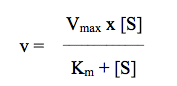 Michaelis-Menten-ekvationen:V – momentan hastighet, uttrycks oftast i mol bildad produkt/tidsenhetVmax – maximala hastigheten som ett enzym kan arbeta vid under rådande omständigheter, uttrycks oftast i mol bildad produkt/tidsenhet[S] – substratkoncentrationen, uttrycks oftast i Molar (mM)Km – Michaelis konstant som är en kombination av hastighetskonstanter, kan sägas vara ett mått på affiniteten för ett substat till resp. enzym. Uttrycks i Molar (mM)Vid Vmax/2 är [S] lika med Km (erhålls ur MM-ekvationen och används för att bestämma Km numeriskt). Dock alla parametrar löses idag med icke-linjär regressionsanalys. 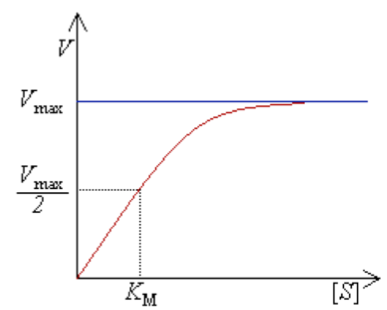 Vid en fördubbling av enzymkoncentrationen fördubblas normalt hastigheten (Vmax; se plot). Km (affiniteten) påverkas ej.Vilka är ketonkropparna? När/var/hur bildas de och varför? (inga strukturformler behövs) (2p)Acetoättiksyra (acetoacetat)Β-hydroxysmörsyra (β-hydroxybutyrat)AcetonDe bildas i levern. Acetoättiksyra bildas genom sammanslagning av två acetyl-CoA. Efterföljande reduktion ger β-hydroxysmörsyra medan dekarboxylering ger aceton. Bildas vid svält, samt vid obehandlad DM typ-1. Fungerar som näringsämne för celler i hjärnan, samt för hjärtats muskelceller.Noradrenalin (NA) och adrenalin (A) är strukturellt mycket närbesläktade signalmolekyler som bildas på olika ställen i kroppen. Från vilken essentiell aminosyra bildas dessa båda signalmolekyler och var i kroppen bildas huvudsakligen resp. signalsubstans? Vilken molekylär förändring sker vid omvandlingen av noradrenalin till adrenalin – vilket annat substrat behövs och vilken annan produkt bildas? (2p)Både NA och A bildas från den essentiella aminosyran fenylalanin (avdrag för Tyr som inte är en essentiell aminosyra). Vävnads- och/eller cellspecifik expression erhålls genom att det huvudsakligen är binjuremärgens kromaffina celler medan NA huvudsakligen bildas i specifika neuron. Den molekylära omvandlingen som sker vid omvandlingen av NA till A är en metylering där SAM (S-adenosyl methionine) fungerar som metyldonator och det bildas SAH (S-adenosyl homocysteine).Kroppens vanligaste energimolekyl ATP kan genereras enligt två principer beroende på metabola omständigheter och celltyp: substratfosforylering och oxidativ fosforylering. Beskriv principen för oxidativ fosforylering, som förekommer i de allra flesta celler i kroppen. (2p)Genom den oxidativa fosforyleringen bildas den största mängden ATP i kroppen. Detta sker genom ATP-syntas som är en jonkanal i det inre mitokondriemembranet. Energin kommer från elektrontransportkedjan som pumpar ut protoner från mitokondriematrix till mellanrummet mellan de två mitokondriemembranen. På detta sätt bildas det en pH-gradient över det inre mitokondriemembranet, som frikopplas då jonkanalen i ATP-syntaset öppnas och protonerna rusar tillbaka till mitokondriematrix. På detta sätt fås energi som gör att ATP kan bildas från ADP.I vilken reaktion katalyserar ribonukleotidreduktas? (1p)Reduktionen av alla fyra vanliga ribonukleotider i difosfatform (CDP, UDP, ADP och GDP) till motsvarande deoxyribonukleotid (dCDP, dUDP, dADP och dGDP)Vilken reaktion katalyserar HGPRT (hypoxantin guanin fosforibosyl transferas) och vad kan brist på detta enzym ge upphov till? (1,5p)Återvinning (salvage) av fria purinbaser, genom hypoxantin eller guanin+PRPP blir IMP eller GMP samt PPi. Brist kan ge upphov till för höga uratkoncentrationer på grund av ökad purinkatabolism och därmed risk för gikt. Total avsaknad av HGPRT ger Lesch-Nyhans syndrom.Gallsalter bildas genom att gallsyror konjugeras med en av två olika aminosyror. Vilka två aminosyror åsyftas? Hur påverkas gallsyrornas kemiska egenskaper och därmed dess fysiologiska betydelse genom konjugeringen? Motivera genom en enkel skiss. (1,5p)Glycin och taurin gör molekylen mera amfifil och därmed blir gallsalterna bättre detergenter (underlättar bildning av emulsion, vilket är en blandning av två vätskor som normalt inte blandar sig lätt. Emulsionen framställs genom att den ena substansen slås sönder till så små droppar att de flyter omkring fritt i den omslutande vätskan). Ringskelettet bildar en hydrofob sida (vänds inåt mot lipiderna) medan hydroxylgruppen liksom de konjugerane aminosyraresterna, som sitter på ringskelettets undersida, bildar en hydrofil sida vänds som vattenfasen (utåt på micellen)Beskriv hur den receptiva relaxation initieras samt beskriv vilken praktisk betydelse denna har för ventrikeln i samband med måltid. (1p)Det är en vago-vagal reflex som innebär att ventrikelns fyllnadsgrad kan ökas till ungefär 1,5l utan att muskulaturens tonus ökar. Detta har en viktig reservoarfunktion i samband med större måltider.Vad menas med holokrin sekretion? Var i kroppen och i vilka körtlar förekommer denna typ av sekretion? (1p)Hela (holo=hel) cellen fylls med sekret, cellen dör och sekret utsöndras. Detta förekommer i hudens talgkörtlar som ligger i anslutning till hårfolliklar.090601De flesta proteiner genomgår olika typer av posttranslatoriska modifieringar. En nyligen identifierad sådan är citrullinering, som katalyseras av olika peptidylarginindeaminaser. Modifieringen innebär att en argininrest i en proteinkedja kan omvandlas till aminosyraresten citrullin. Denna modifiering är nödvändig för vissa proteiners funktion involverade i bl a hårbildning och hjärnans utveckling. Om okontrollerad citrullinering sker av proteiner påverkas dessa proteiners struktur på ett sådant sätt att antikroppar bildas och man har bland annat funnit sådana antikroppar och citrullinerade proteiner i stor mängd vid Reumatoid artrit (RA), men också i samband med multipel skleros (MS) och Alzheimers sjukdom.Redogör med ord och strukturformel för hur aminosyraresten arginin och citrullin skiljer sig åt. Om en arginin i ett protein är felaktigt omvandlat till citrullin, hur kan detta påverka de kemiska bindningarna som fanns i anknytning till argininresten. Motivera! Ledtråd: för att komma fram till korrekt molekylär förändring tänk på enzymnamnet och på vilka molekylära förändringar som sker i ureacykeln när citrullin bildas i denna. (2p)Citrulleringen innebär att en aminogrupp på den basiska aminosyran arginins sidokedja ersätts med en karbonylgrupp (syret kommer från en vattenmolekyl). En basisk aminosyra som arginin kan delta i starka jonbindningar men också i svagare vätebindningar. Deamineringen medför att aminosyran blir mera hydrofob. Den deaminerade resten kan inte delta i jonbindningar. Däremot kan den fortfarande delta i vätebindningar. Ikterus (gulsot) delas in i prehepatisk, hepatisk och posthepatisk. Hur yttrar sig sjukdomen och vad är den grundläggande metabola orsaken. För var och en av dessa ikterustyper, ange en funktionell eller molekylär förklaring. (2p)Den grundläggande orsaken till ikterus är något fel i hem-nedbrytningen, något som manifesteras genom att bland annat huden liksom ögonvitan (sclera) gulfärgas.Prehepatisk – ökad produktion oftast på grund av hemolys, minskat upptag i levern.Hepatisk – nedsatt leverfunktion, nedsatt konjugeringsförmåga.Posthepatisk – stopp i gallflödet.Det aktiverade sockret PRPP används i flera reaktioner i nukleotidmetabolismen. Beskriv PRPP:s uppbyggnad med ord och en principiell skiss samt ange två principiellt olika reaktionssteg där denna molekyl används inom nukleotidmetabolismen. (3p)Korrekt ritad struktur av PRPP – fosfat på ribos 5-kol samt pyrofosfat på kol 1. PRPP deltar i syntes av 5-fosforribosyl-1-amin (purinbiosyntesen) och OMP (pyrimidinsyntesen). Dessutom delar PRPP i ”salvage pathway” (omvandling av purinbaser till nukleotider) i HGPRT-katalyserade steg samt i steget katalyserat av adenin-fosforibosyltransferas (adenin till AMP).Beskriv defekationsprocessen alltifrån det att den gastrocoliska reflexen leder till massperistaltik och ger upphov till känslan att tarmen töms. (3p)När föda når magsäcken initieras en s.k. lång tarmreflex – i detta fall den gastrocoliska reflexen. Denna reflex ökar peristaltiken ifrån mitten av colon transversum ner mot rectum. Tarminnehållet ökar trycket i rectum, spänner ut väggen och leder reflexivt till minskad tonus i inre analsfinktern samtidigt som defekationskänslan successivt ökar. Det senare leder till en aktivering av den yttre analsfinktern som viljemässigt kan styra när tömning av tarmen skall ske. För varje massperistaltisk våg kommer successivt trycket i rectum att öka och resp. sfinktertonus att öka (yttre) resp. minska (inre).Hormonet sekretin har en gemensam effekt på lever, pankreas och spottkörtlar. Vilken? (1p)Stimulerar den vattniga HCO3--rika sekretionen i samtliga organ.Redogör för huvuddragen i intracellulär transport och sekretion av ett protein som sekreteras (utsöndras) konstitutivt. I din redogörelse av denna kedja, börja vid translation och sluta vid sekretion. (3p)mRNA binder till ribosomen i cytoplasman och translationen inleds. När de första ≈20-30 aminosyrorna kommit ut ur ribosomen så känns de igen av ”signal recognition particle” (SRP). SRP binder till ribosomen och translationen avbryts. Hela komplexet (mRNA-peptid-ribosom-SRP) binder sedan till SRP-receptorn på ER-membranet och translationen återstartar varvid proteinkedjan åker in i ER-lumen genom translokatorn som spänner ER-membranet. Detta kallas kotranslationell translokation. Signalpeptiden klipps av ett signalpeptidas och proteinet veckas i lumen. Proteinet transporteras därefter i veskler från ER till cis-golgi, genom golgi-apparaten där viss processning sker för att sedan i trans-golgi packas i vesikler för sekretion. Vesiklerna transporteras därefter till plasmamembranet där de fuserar med membranet och proteinet frisätts till det extracellulära rummet. Vid konstitutiv sekretion sker denna process kontinuerligt.Om man har otur när man gapar stort, t ex. vid en gäspning, kan käkleden hoppa ut led och man kan sedan inte stänga munnen. Med utgångspunkt i ledens utformning, beskriv var ledhuvudet hamnar i förhållande till övriga strukturer i leden vid en vanlig käkledsluxation och förklara varför man inte kan stänga munnen. Ange latinska namn på i sammanhanget väsentliga strukturer och rita gärna enkla teckningar för att stödja din beskrivning. (2p)Vid en vanlig käkledsluxation så har ledhuvudet (caput mandibulae) glidit över kanten på tuberculum mandibulae i ledpannans (fossa mandibularis) framkant. När man försöker stänga munnen så trycks ledhuvuet mot tuberculum mandibulaes ”framsida” och kan inte glida vidare bakåt i ledpannan -> munnen går inte att stänga.Ange de latinska namnen på de strukturer som markerats med pilar i bilden nedan (A-C: namnet på den utpekade delen av resp. organ, D: ange namnet på blodkärlet) (2p)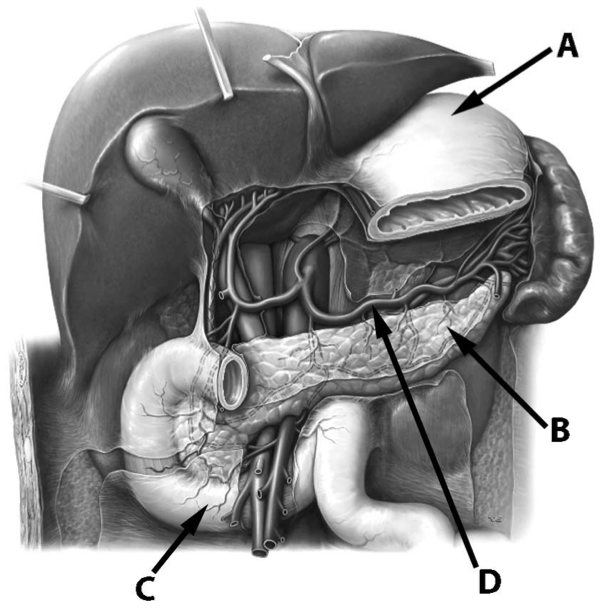  fundus (gastricus/ventriculi) cauda (pancreatis) pars horizontalis/inferior (duodeni)a. lienalis/splenica090824 (18p)Vad är skillnaderna mellan 2-klorodeoxyadenosin och 2’-kloro-2’,3’-dideoxyadenosin? (1p)I första fallet sitter det en kloratom på atom nr 2 i purinskelettet (som i övrigt är adenin) och sockret är en deoxyribos. I det andra fallet är adenin intakt och sockret är ”deoxy” i både 2’- och 3’-position och en kloratom sitter dessutom på 2’-kolet.Redogör med angivande av samtliga substrat och produkter samt eventuella coenzymer för reaktionen som katalyseras av enzymet metioninsyntas. Ge dessutom en motiverad förklaring till varför purinsyntesen kan komma att påverkas vid nedsatt funktion av det aktuella enzymet. (2p)L-homocystein + N5-metyltetrahydrofolat -> L-metionin + THF; THF behövs för att bilda N10-formyl-THF. Denna form av THF bidrar med två kol till purinskelettet. En av intermediärerna i citronsyracykeln (TCA-cykeln) bidrar tillsammans med en annan molekyl till samtliga kol i hem. Redogör för den reaktion i hemsyntesen där denna TCA-cykel-intermediär ingår som ett av substraten med angivande av samtliga substrat, produkter och enzymnamn. Beskriv också hur den aktuella reaktionen regleras endogent. (2p)Glycin-succinyl-CoA -> ALA (δ-aminolevulinsyra) + CoA + CO2 (enzym: ALAsyntas) [coenzym pyridocalfosfat]. Reaktionen regleras genom feedback-inhibering av hem.De flesta nyfödda i Sverige testas för en enzymdefekt som kan leda till fenylketonuri. Redogör för den reaktion som katalyseras av det aktuella enzymet som man vanligen testar för (samtliga substrat, produkter och enzymnamn ska anges). (1p)Phe + O2 + TetraHydroBiopterin -> Tyr + DiHB (enzymnamn: Phe-hydroxylas)Acetyl-CoA är en nyckelintermediär i metabolismen, som bl.a. metaboliseras i citronsyracykeln (TCA-cykeln). Redogör för de två reaktionerna i TCA-cykeln där kolen i acetyl-CoA elimineras med angivande av samtliga substrat, produkter, enzymnamn och coenzymer. Beskriv också hur dessa två enzymsteg hämmas. (3p)Isocitrat + NAD+ -> α-ketoglutarat + CO2 + NADH + H+ (enzymnamn: isocitratDH; feedback inhiberas av ATP och NADH).α-ketoglutarat + NAD+ + CoA -> succinyl-CoA + CO2 + NADH + H+ (enzymnamn: α-ketoglutaratDH; feedback inhiberas av ATP och NADH [α-kgDH kräver också coenzymerna TPP, Liponsyra och FAD]).Åtminstone tre olika FAD-beroende reaktioner överför på olika sätt elektroner till coenzym Q i elektrontransportkedjan och kan därmed bidra till energibildning. Redogör för två av dessa reaktioner (valfritt vilka) med angivande av samtliga substrat, produkter och enzymnamn och coenzymer. Ge dessutom en förklaring till varför det utvinns mindre energi i andningskedjan när FADH2 oxideras jämfört med när NADH oxideras.Succinat + FAD -> fumarat + FADH2 (enzymnamn: succinatDH)Acetyl-CoA + FAD -> enoyl-CoA + FADH2 (enzymnamn: acetyl-CoADH)Glycerol-3-fosfat + FAD -> DHAP + FADH2 (enzymnamn: glycerofosfatDH bundet till mitokondriemembranet).Det utvinns mindre energi från FADH2 än från NADH då elektronerna bara passerar två av andningskedjans komplex som bidrar till att pumpa vätejoner till det intermembranösa rummet.Redogör för det fetala hemoglobinets uppbyggnad med användande av strukturnivåer, proteinkemiska begrepp och eventuella cofaktorer. Förklara också varför det fetala hemoglobinet har högre affinitet för syrgas än det adulta. (2p)Det fetala hemoglobinet är ett globulärt protein uppbyggt av fyra subenheter (2α och 2γ). Varje subenhet består av 8st α-helixar och i en hydrofob ficka i varje subenhet finns en hemgrupp komplexbunden till en proximal histidin. [varje proteinkedja består av drygt 100 aminosyrarester]. Det adulta hemoglobinet saknar γ-subenheter och har istället två β-subenheter, som innehåller ett antal basiska aminosyrarester som med hjälp av jonbindningar kan binda den allostera regulatorn 2,3-BPG. 2,3-BPG, som är en sur molekyl, sänker affiniteten för syrgas vid inbindning till de basiska aminosyraresterna i β-kedjorna. Vid inbindning blir hema HbAs struktur mera kompakt.S-adenosyl-metionin (SAM) behövs vid syntesen av en specifik fosfolipid. Redogör (ord och enkel skiss) för den principiella uppbyggnaden av den fosfolipid som bildas i den reaktion som involverar SAM. Ange vilken kemisk förändring som sker i reaktionen. Ange två funktioner för den aktuella fosfolipiden. (2p)Fosfatidyletanolamin omvandlas till fosfatidylkolin (FK; Lecitin) genom att tre väten i etanolamin ersätts med motsvarande antal metylgrupper som doneras av SAM som då omvandlas till SAH. FK fungerar som membrankomponent både på utsidan och på insidan av cellmembranet. FK utsöndras dessutom in till tarmlumen och hjälper till vid emulgeringen av fett. Skiss visande ett glycerolskelett, som med esterbindningar binder två fettsyror och med en fosfoesterbindning binder en fosfatgrupp och alkoholen kolin.Vad menas med holokrin sekretion? Var i kroppen och i vilka körtlar förekommer denna typ av sekretion? (1p)Hela (gr. Holo=hel) cellen fylls med sekret, cellen dör och sekret utsöndras. Förekommer i hudens talgkörtlar som ligger i anslutning till hårfolliklar.Kunskap om basalmembranets struktur och skick är av stor betydelse för bedömning av tumörers farlighetsgrad och därmed för patientens prognos. Ett intakt basalmembran begränsar tumörcellens spridning, medan ett skadat och eroderat basalmembran ökar risken för spridning av tumörceller till underliggande vävnad och lymfkärl. Vad kallas de två lager som påträffas närmast under epitelcellerna och vilka substanser finns i hög halt inom respektive lager? (1p)Lamina lucida (glykoproteinet laminin)Lamina basalis (proteinet kollagen IV) 100111 (19p)  Ange de latinska namnen på de delar av ventrikeln som markerats med A och B i bilden nedan. (1p)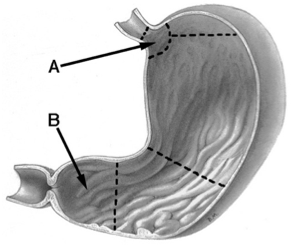 A: CardiaB: Canalis pyloricusβ-cellerna i de Langerhanska öarna (som utgör den endokrina delen av pankreas) utsöndrar insulin. Insulin styr upptaget av blodet från våra celler. Alltför höga nivåer av glukos i blodet utgör en hälsorisk. För att kroppen ska kunna reglera blodglukosnivåerna även vid ändrade metabola förhållanden, t.ex. efter viktuppgång, har pankreas utvecklat en förmåga att anpassa antalet β-celler. En ny behandlingsmetod för DM typ-II består i att ge patienterna läkemedel som ökar nivåerna av ”glucagon-like peptide-I” (GLP-I). GLP-I ökar β-cellernas celldelning samt minskar β-cellernas död via apoptos. Läkemedlet beräknas därmed öka insulinproduktionen. GLP-I minskar nivåerna av caspas-3; påverkar detta i första hand celldelning eller apoptos? Hur aktiveras caspaser och vad är deras uppgift? (2p)Apoptos påverkas. Caspaser aktiveras genom klyvning/spjälkning av ett annat caspas (från procaspas). Kaspasernas funktion i cellen är att klyva sönder andra proteiner i kärnan och cytoplasman som är viktiga för cellens struktur och funktion. Vilka funktioner har peroxisomen? (1p)Peroxisomens huvudfunktion är att bryta ner gifter med hjälp av väteperoxid, men den assisterar även mitokondrien med β-oxidation av fetter.Beskriv packningsenheten av DNA i kromosomerna, gärna med figur. (2p)Två kopior av varje histonprotein av typen H2A, H2B, H3 och H4 bildar en diskoid struktur omkring vilken 147 baspar av DNA är lindat i 1,7 varv, tillsammans med sammanlänkande 30-60 baspar DNA och ett ”linker histone” H1, utgör dessa kromatinets packningsenhet.För att en kontraktion ska uppstå i magtarmkanalen (principiellt lika i esofagus, ventrikel, tunntarm och tjocktarm) krävs aktivering av den glatta muskulaturen. Denna aktivering kan ske antingen spontant från ”Cajal’s”-celler eller genom födans kontakt mot tarmväggen, det vill säga genom tonuspåverkan. En samordning av såväl den elektriska som den motoriska aktiviteten via enteriska nervsystemet och en ökning/minskning av aktiviteten i det autonoma nervsystemet kan också vara nödvändig för att en kontraktion ska uppstå i magtarmkanalen. Beskriv utifrån detta underlag hur en peristaltisk våg kan uppstå och hur nervsystemet och den glatta muskulaturen i magtarmkanalen samspelar för att förflytta och blanda födan. (4p)Instabil vilomembranpotential i Cajals-celler aktiverar cellerna spontant. Denna elektriska aktivitet sprider sig till närliggande celler och förutsättningen för detta är att de glatta cellerna har ”elektrisk kontakt” och bildar ett cynsytium. Denna elektriska aktivitet ligger till grund för en basal tonus (motorisk aktivitet) i glatta muskelcellerna.  För att få en samordning över längre avsnitt av esofagus, ventrikel eller tarmväggen krävs en aktivering/medverkan av det enteriska nervsystemet, som samordnar den motoriska aktiviteten. För att utlösa en peristaltisk våg krävs antingen en aktivering av mekanoreceptorer i esofagus/ventrikel/tarmväggen, oftast via föda. Den peristaltiska vågen innebär en kontraktion av cirkulära muskulaturen resp. relaxation av den longitudinella bakom födan (i färdriktningen), samtidigt som den cirkulära hämmas och den longitudinella muskulaturen kontraheras framför födan.	MMC-komplexen är en elektrisk aktivering av muskelcellerna, troligen motilin via ökad motilinkoncentration i blodet, alternativt rester av föda i tarmen som engagerar tryckkänsliga receptorer. MMC-komplex uppträder i vilofasen när tarmen är relativt sett tom (kan finnas rester av föda) och är troligen grunden för den kraftiga peristaltiska våg som under ett antal tillfällen går igenom hela magtarmkanalen för att få bort dessa återstående rester.Poluolen sorbitol, som är sötningsmedel i många livsmedel, anses ha en viss lokal karieshämmande effekt vid tuggummituggande. Sorbitol kan också bildas endogent i kroppens celler. Ansamling av sorbitol i specifika vävnader och celler kan leda till komplikationer eller nedsatt funktion på lång sikt. Redogör för den endogena bildningen av sorbitol in vivo och den fortsatta metabolismen av sorbitol i de flesta celltyperna i kroppen. Samtliga substrat och produkter samt enzym och coenzym ska anges i reaktionerna. (2p)Glukos + NADPH + H+ -> sorbitol + NADPH+ (enzymnamn: aldesreduktas)Sorbitol + NAD+ -> fruktos + NADH + H+ (enzymnamn: sorbitoldehydrogenas - SDH)	Oxidativ stress och/eller osmotiska effekter av sorbitol i de vävnader som saknar SDH uppvisar ofta så kallade seneffekter i samband med diabetes.Olika mutationer i de gener som kodar för enzymer involverade i syntesen av hem, kan ge upphov till olika typer av porfyrier. Vid de allra flesta porfyrierna, men inte alla, blir patienten känslig för ljus, något som resulterar i klåda. Med utgångspunkt från de kemiska förändringarna som sker under hemsyntesen, ge en strukturell bakgrun till när patientens porfyri inte leder till ljuskänslighet såsom vid akut intermittent leverporfyri. (1p)Porfyrier är samlingsnamn för en grupp av sällsynta sjukdomar med fel i hemsyntesen som leder till ansamling av olika former av hemintermediärer. Om enzymmutationen leder till ansamling av olika tetrapyroll-intermediärer är patienterna känsliga för ljus, troligen beroende på bildning av syreradikaler. Mutationer tidigare i biosyntesen leder ej till ljuskänslighet.Lesch-Nyhans syndrom beror på en mutation i en gen, som kodar för ett av de enzymer som är involverade i ”salvage” (räddning) av puriner. Redogör för en av de reaktioner som katalyseras av det aktuella enzymet med angivande av samtliga substrat, produkter och enzymnamn. Redogör dessutom på ett överbryggande sätt för hur den aktuella enzymförändringen kan leda till gikt i samband med Lesch-Nyhan’s syndrom. (2p)Det enzym som är muterat vid Lesch-Nyhans syndrom är HGPRT. Detta enzym katalyserar ”salvage”-reaktionerna:	Hypoxantin/Guanin + PRPP -> IMP/GMP + PPi. Vid Lesch-Nyhans syndrom är dessutom syntesen av puriner ökad beroende på minskad feedback-inhibering av det huvudreglerade enzymet i purinbiosyntesen. Sammantaget leder detta till en ökad mängd av IMP och GMP, som vid nedbrytning genererar en ökad bildning av urinsyra och därmed ökad risk för gikt till följd av utfällning av urinsyra i njurar och leder.Redogör med angivande av substrat och produkter för funktionen av glutationperoxidas och i detta sammanhang glutations funktion och principiella uppbyggnad. (1p)Glutationperoxidas katalyserar reduktionen av det reaktiva syrespeciet väteperoxid till två molekyler vatten. I denna reaktion oxideras två molekyler av den cystein-innehållande tripeptiden glutation:2 x GSH -> GS-SGI de röda blodkropparna bildas, genom en cellspecifik alternativ metabol väg, en alloster regulator till hemoglobin (HbA). Redogör med ord och enkel skiss för HbAs uppbyggnad och var den åsyftade allostera regulatorn binder till HbA. Redogör med angivande av substrat och produkt för bildningen av den åsyftade allosterar regulatorn samt hur den mera specifikt binder till HbA (typ av bindningar och två specifika exempel på aminosyrarester som den allostera regulatorn kan binda till). Inbindning av den aktuella allostera regulatorn till HbA kommer att påverka HbAs syremättnadskurva, det vill säga HbAs förmåga att binda och frigör syre. På vilket sätt kommer dessa funktioner hos HfbA att påverkas av ökade mängder av den åsyftade allostera regulatorn? (3p)HbA är ett tetramert protein bestående av två α- och två β-subenheter med en hemgrupp i vardera subenheten. Den allostera regulatorn som åsyftas är 2,3-BPG som bildas genom en isomerisering av den glykolytiska intermediären 1,3-BPG. En molekyl 2,3-BPG binder med jonbindningar mellan de två β-subenheterna och mera specifikt till basiska aminosyrarester (ex lysin, histidin och/eller arginin) i dessa subenheter. Inbindning av 2,3-BPG leder till en tätare HbA-struktur och att syremättnadskurvan för HbA förskjuts till höger. Denna högerförskjutning innebär att inbindningen av syre försvåras samtidigt som avgivandet av syrgas vid ett givet syrgastryck underlättas.100330 (18p)Enzymaktivitet kan regleras på många sätt. Ange fyra principiellt olika sätt hur detta kan ske i kroppen och ange för vardera sätt hur aktiviteten kommer att påverkas. (2p)Genpåverkan: ökning eller minskning.Nedbrytning genom aktivering av proteasomen: hämningAlloster påverkan: finjustering av enzymaktivteten på ett positivt eller negativt sätt, t ex ”feed back”-inhibering eller ”feed forward”-stimulering.Reversibel kovalent modifiering: på/av – t ex defosforylering/fosforylering eller vice versa.Även svar som har med pH och temperatur kan godkännas.Beskriv med ord och en enkel skiss hur sockerdelen i nukleosider ser ut samt varifrån den kommer i samband med nysyntes av nukleotider. (2p)Ribos eller deoxyribos, som kommer från HMP-shunten i form av ribos-5-fosfat. För rätt svar krävs även godkänd skiss (Biochemistry fig.22.3a)Redogör för de novo syntesen av deoxyribosnukleotider och hur denna syntes regleras. (3p)Ribonukleotidreduktas reducerar ADP, GDP, CDP och UDP till motsvarande dNDP’s med hjälp av tioredoxin eller glutaredoxin. Reglering sker allostert vad gäller såväl aktivitet (dATP hämmar) och substratspecificitet (regleras via en andra alloster yta i ribonukleotidreduktas). dUDP fosforyleras till dUTP, vilket genas bryts ned till dUMP, som är substrat för tymidylatsyntas som syntetiserar dTMP med hjälp av folsyrederivat.Med utgångspunkt från hur alkohol (etanol) metaboliseras i kroppen, ge en motiverad förklaring till hur glukoneogenesen kan komma att åverkas av alkoholintag. Din förklaring ska bland annat innehålla en fullständig redogörelse för en valfri cytosolär reaktion involverad i glukoneogenesen, som kan påverkas vid nedbrytningen av etanol. Samtliga substrat, produkter, enzymnamn och coenzymer ska anges i reaktionen. (2p)Möjlighten till glukoneogenes kommer att minska beroende på att metabolismen av etanol förbrukar coenzymet NAD+ under samtidig bildning av NADH. Denna rubbning av NAD/NADH-kvoten kommer leda till att två cytosolära reaktioner i glukoneogenesen kommer att hämmas:Laktat + NAD+ -> pyruvat + NADH + H+ (enzymnamn: laktatdehydrogenas)Malat + NAD+ -> oxaloacetat + NADH + H+ (enzymnamn: malatdehydrogenas)Alkoholmissbruk kan leda till skrumplever (levercirros), vilket i sin tur kan leda till ”levercoma” bland annat genom att ammoniumjoner når, för hjärnan, toxiska nivåer. Vilken process i levercellerna är nedsatt eller utslagen i samband med levercoma? Med utgångspunkt från α-aminosyror, redogör för de metabola processer (substrat och produkter) som sker i levern, till utsöndringsprodukten samt för den senare, ange varifrån de två kväteatomerna i denna struktur härrör. I redogörelsen ska anges subcellulär lokalisation för de olika reaktionerna, cofaktorer, reglering. (4p)För detaljer, se Biochemistry kapiten 19. Svaret ska innehålla transamineringar, oxidativ deaminering, karbamylfosfatsyntesreaktionen, ureacykeln, kväve från ammoniumjoner resp. aspartat (glutamat).Ange specifikt var i matsmältningskanalen det återfinns många celler med mikrovilli. Vilken huvudfunktion har mikrovilli? (1p)Rikligt med mikrovilli finns i mag-tarmkanalens enkla cylinderepitel från cardia till anus (inkl. gallblåsa). Funktionen är ytförstorande.När du sväljer initieras en primär peristaltisk våg. Beskriv vilken funktion vågen har samt hur sväljningen och vågen påverkar olika vävnader från övre till nedre ”esofagussfinktern”. (3p)Den peristaltiska vågens uppgift är att förflytta fast och halvfast föda från munnen till ventrikeln. Vätska förflyttas främst genom inverkan av tyngdkraften. Vid sväljningen: relaxeras övre esofagussfinkternlarynx höjsstämbanden slutsepiglottis täcker tracheas mynning och ett kort andningstillestånd inträdernasopharynx stängsEfter att födan passerat övre sfinktern kontraherar denna. Den peristaltiska vågen kontraherar och relaxerar växelvis den cirkulära och longitudinella glatta muskulaturen tills den peristaltiska vågen nått carida-sfinktern. Cardia-sfinktern relaxeras dock redan i samband med sväljningen via en vago-vagal reflex med NO och VIP som transmittorer.Ibland startar en sekundär peristaltisk våg. Förklara hur den initieras och vilken funktion den har. (1p)En sekundär peristaltisk våg startas när föda ”fastnar på vägen ner”, ex torrt bröd. Vågen intieras via påverkan av tryckreceptorer i esofagusväggen. Även reflux av ventrikelinnehåll kan initiera en sekundär peristaltisk våg.100531 (15p)Hur många möjliga läsramar finns det hos en dubbelsträndad DNA-molekyl? Rita gärna en enkel skiss. (1p)Det finns sex möjliga läsramat, tre i ena strängen och tre på den andra strängen i den motsatta riktningen.Beskriv hur ökande mängder av 2,3-bisfosfoglycerat (2,3-BPG) påverkar det fetala kontra det vuxna hemoglobinets affinitet för syre. (2p)Detn negativt laddade molekylen 2,3-BPG reglerar hemoglobins affinitet för syre. Den binder allostert till basiska aminosyror på β-subenheterna hos den vuxna individens hemoglobin(HbA), varvid 3D-strukturen blir mera kompakt och affiniteten för syre minskar. Det fetala hemoglobinet har γ-subenheter istället β-subenheter till vilka 2,3-BPG inte kan binda, eller binder med mycket mindre lägre affinitet, vilket medför att HbF har en mera relaxerad struktur än HbA och därmed högre affinitet för syre.Till ditt laboratorium har du fått en leverbiopsi som du ska karaktärisera med avseende på enzymatisk aktivitet av de normala formerna av glukokinas och hexokinas. Före den kinetiska analysen kvantifierar du mängderna av de olika enzymerna (med en Western blot) för att kunna genomföra analysen med lika stora mängder enzym. Du finner då att provet innehåller femtio gånger mer glukokinas än hexokinas – du späder det förstnämnda femtio gånger för kinetisk analys. Illustrera i ett och samma Michaelis-Menten-diagram (ange storheter på axlarna) hur graferna för de två enzymerna kommer att se ut vid olika glukoskoncentrationer (från noll till koncentrationer som ger enzymmättnad). Ange också i diagrammet var och hur man ungefärligt kan bestämma Michaelis-konstant (Km) för de olika enzymerna. (2p)Michaelis-Mentendiagrammet (reaktionshastigheten på Y-axeln och substratkoncentrationerna i mM på X-axeln) ska visa två grafer där den för glukokinas är högerförskjuten relativt hexokinas. Substratkoncentrationen vid halva Vmax motsvarar Km (ofta ett mått på substrataffiniteten) – substratkoncentrationen vid halva Vmax ska skilja ca 100 ggr (Km skiljer ca 100 gånger [se dock kommentar nedan] medan Vmax för glukokinas ska vara två gånger så högt. Hexokinas ska ligga på Vmax vid fasteblodskoncentrationer över 3-4 mM. [OBS! Kinetikkurvan för glukokinas följer egentligen inte MM-kinetik då den är sigmoid och därför ska man egentligen inte tala om Km utan om koncetrationen då enzymet är ”till hälften mättat”. I detta teoretiska exempel godkänns dock en hyperbol kurva]).Brist på enzymet pyruvatkinas förekommer hos en del människor som bland annat bor kring medelhavet. Enzymbristen kan ge upphov till anemi, sannolikt beroende på energibris i cellen. Redogör (samtliga substrat och produkter) för den reaktion som katalyseras av pyruvatkinas samt beskriv hur enzymets aktivitet regleras. (2p)PEP + ADP -> pyruvat + ATP. Stimulers av fruktos-1,6-bifosfat och insulin. Hämmas av ATP, alanin och glukagon.Du ska göra en endoskopisk undersökning av de övre delarna av magtarmkanalen. På väg ner till magsäcken genom esophagus råkar du på tre platser där lumen är trängre än i matstrupens övriga avsnitt. Var är dessa trånga ställen lokaliserade (i avstånd från framtänderna, alternativt i relation till andra strukturer) och vad orsakar respektive förträngning? (4)pVid övergången pharynx/esophagus (ca 15 cm från framtänderna).Vid passagen av arctus aortae/vänster huvudbronk (ca 25 cm från framtänderna).Vid passagen genom diaphragma (ca 40 cm från framtänderna).När du med endoskopet når den nedre/distala änden av gaster råkar du på ytterligare ett trångt ställe. Vad heter den struktur som orsakar denna ”förträngning”?Pylorus/ m.sphincter pyloricus.När du med endoskopet kommit en bit ner i pars descendens duodeni noterar du två öppnngar i duodenums vägg, en som ligger proximalt och en som ligger distalt i förhållande till gaster. Vad heter den gång som mynnar i proximala öppningen?Ductus pancreaticus accesorius/minor.Parietalcellen är den celltyp i ventrikeln som producerar saltsyra. Redogör för de olika mekanismer varigenom parietalcellen kan öka sin produktion av saltsyra omedelbart före och i samband med en måltid. (3p)Tre olika mekamismer ökar direkt och indirekt parietalcellens HCl-sekretion:AcetylkolinGastrinHistaminDirekt påverkan sker genom bindning via resp. membranreceptor på parietalcellen. Indirekt stimulerar acetylkolin G-celler som frisätter gastrinet och H-cellerna (enterochromaffina-cellerna) som frisätter histamin.Den cephala fasen (syn, hörsel, tankte och lukt) innebär en aktivering av vagusnerven som frisätter acetylkolin från nervändsluten. Vagusnerven påverkar direkt såväl parietalcellerna som H- och G-cellerna (dessutom hämmas frisättningen av somatostatin). Den gastriska fasen innebär att födan mekaniskt via uttänjning av ventrikelväggen reflexivt stimulerar parietalcellen till frisättning av histamin från H-celler (via vagusnerven resp. gastrin från G-celler) dels att födan via t.ex. aminosyror ökar gastrinproduktionen via G-celler. Under den intertestinala fasen stimulerar framför allt aminosyror och peptider G-celler i duodenum att frisätta gastrin som via cirkulationen kan påverka parietalcellerna.Vilka två substanser (molekyltyper), som produceras i ventrikelns kryptor, är nödvändiga för att magsäckens slemhinna inte ska skadas? (1p)Vätekarbonat och mucin.100823b (17p) Kroppens anabolism och katabolism är beroende av biologiska katalysatorer (enzymer) med speciella funktionella och strukturella enheter i det aktiva centrat. Ange två sådana enheter. (1p)Bindande aminosyrorKatalytiskt aktiva aminosyraresterAminosyrarester som stabiliserar övergångsstadietCofaktorer.Vilken del av cytoskelettet deltar aktivt i mitos och hur? (2p)Mikrotubuli, som organiseras av centrosomer, skapar kärnspeolen (”mitotic spindle”) som fäster i kromosomerna via kinetokorer. Mikrotubuli separerer de duplicerade kromosomerna så att de slutligen hamnar i dottercellerna.Ange fyra viktiga funktioner som ECM har för celler. (2p)Ger strukturMekanisk hållfasthetFörankrar cellerReglerar intracellulär kommunikation.Matrix behövs för tillväxt och differentiering av cellerCellmigration.Från vilket groddblad kan bukspottkörteln huvudsakligen härledas från? Vad heter processen som leder till att detta groddblad bildas? Ange tiden för denna process samt nämn ett annat organ som också kan härledas huvudsakligen från detta groddblad. (2p)Groddbladet heter endoderm. Det skapas under gastruleringen, som sker i den tredje embryonala veckan. Till exempel kan också levern härledas från detta groddblad.Beskriv schematiskt Na+-/K+-pumpens stegvisa funktionscykel. (2p)Na+-joner binder in från cytosolsidan samtidigt som eventuellt inbundna K+-joner avgår.ATP binder med sitt γ-fosfat till en proteindomän på pumpens cytosolsida. Samtidigt genomgår pumpen en konformationsförändring som innesluter natriumet.ADP avgår men fosforyleringen kvarstår på pumpen. Pumpen genomgår därvid en konformationsförändring så att Na+ släpps ut på den extracellulära sidan, samtidigt som K+ binder in från den extracellulära sidan.Pumpen defosforyleras och K+-joner innesluts.Pumpen genomgår ytterligare en konformationsändring till läge 1 igen.I canalis analis finns en viktig linje som indikerar en gräns mellan områden med olika kärl- och nervförsörjning. Hur benämns denna gränslinje och mer precist var är den belägen? Förklara gärna med en skiss. Beskriv också skillanderna i venöst avflöde resp. sensorisk innervation mellan områdena ovan och under denna linje. (2p)Gränslinjen heter linea pectinata och är belägen utmed nerkanten av columnae anales. Det venösa avflödet ovan linea pectinata går via v.portae hepatis till levern och under linea pectinata direkt till v.cava inferior. Den sensoriska innervationen i området under linea pectinata kommer från somatiska nerver (ger bl.a. hög smärtkänslighet liknande den i huden) medan de sensoriska nervfibrer som innerverar ovan linea pectinata följer autonoma nerver (smärtkänslighet framför allt för distension).Två av nedanstående påståenden är korrekta. Vilka? (1p)Parasympatiska nervsystemet (PSN) ökar sekretionen och ökar motiliteten i tunntarmen - RÄTTPSN ökar sekretionen och minskar motiliteten i tunntarmen.Sympatiska nervsystemet (SN) ökar sekretionen och minskar motiliteten i tunntarmen.SN ökar sekretionen och ökar motiliteten i tunntarmen.SN minskar sekretionen och minskar motiliteten i tunntarmen – RÄTTBeskriv och förklara vad ”Migrating Motor Complex” (MMC) är och vilken betydelse MMC har. (3p)MMC uppträder mellan måltiderna (fasta) och utgörs av en synkroniserad och ökad både elektrisk och motorisk aktivitet i framför allt tunntarmen. MMC består av 4 distinkta faser:Relativt lång ”tyst” period då i stort sett inget händer.Ökad elektrisk aktivitet och ett ökat antal kontraktioner.En kraftigt ökad elektrisk och mekanisk aktivitet under ett antal minuter.En period av successivt minskad aktivitet som leder till den tysta perioden.MMC uppstår ungefär var 90-120:e minut om inte födointag sker. Då bryts mönstret och normala segmentella och peristaltiska kontraktioner tar över. MMCs betydelse är att göra rent från större partiklar i magsäck och tunntarm som normalt inte passerar; ex tomatskal, benbitar, och dessutom ”rensa” tunntarmen från bakterier, döda avstötta celler och icke-digererbara födorester.110110 (19p)Beskriv hur de enzymer som verkar i lysosomen dirigeras dit. (2p)Enzymer som ska verka i lysosomen märks in med mannos-6-fosfat i cis-Golgi. Inmärkningen katalyseras av N-acetyl-D-glukosaminofosfotransferas (GlcNAc fosfotransferas). Fosfotransferaset känner igen en mycket speciellt yta på det lysosomala enzymet och märker därigenom bara enzymer som ska verka i lysosomen. Mannos-6-fosfatmärkningen känns sedan igen av mannos-6-fosfatreceptorn i trans-Golgi. Mannos-6-fosfat-receptorn medierar därefter vesikulär transport med hjälp av klatrin till en lysosom eller en mognande sen endosom.Beskriv vad ”splitsning/splicing” är och kortfattat hur den fungerar hos celler, och vad den har för betydelse för celler. Hur skulle människans genuppsättning kunna se ut om det inte fanns någon mekanism som splitsning? (3p)Splitsning är den process som ser till att introner klipps bort och exonerna binds ihop. Splitsning av pre-mRNA sker under och efter transkriptionen, dvs. innan translation, med hjälp av RNA och proteinkomplex (snRNPs/”snurps”). Splitsningen (av transkriptet) är energikrävande och sker i spliceosomen (RNA och proteinkomplex) där introner tas bort (som lassoliknande strukturer, så kallat lariat-struktur) och exoner ”limmas” ihop till mRNA. En och samma gen (pre-mRNA) kan splitsas olika i olika celltyper eller vävnader, för olika ändamål.Den genetiska informationen (genen) hos eukaryota organismer är organiserad så att olika kombinationer av informationsbärande delar (exoner) kan väljas vid splitsning av mRNA – alternativ splitsning – och ger upphov till olika proteiner under translationen. På det här sättet kan cellen ta fram olika varianter av en och samma gen och ge upphov till proteiner med olika funktioner. Antalet gener behöver därmed inte vara lika med antalet olika proteinvarianter som förekommer hos organismer.Om inte splitsningen fanns som mekanism skulle antalet gener troligen vara fler än nu för att skapa alla de olika proteiner och funktioner som en cell och hela organsimen behöver. Splitsning ger variation och har även en viktig evolutionär roll för utveckling av ”nya” proteiner.Vissa individer med genetisk sjukdom har genetisk mosaikism på kromosomnivå. Det betyder att alla celler inte har samma kromosomuppsättning. Om en individ visar mosaikism (ex trisomi) hos nästan alla vävnader jämfört en annan individ som endast visar mycket begränsad nivå av mosaikism, vad kan man säga om den troliga tidpunkten för kromosomförändringen? (3p)Om en individ uppvisar mosaikism så innebär det att felet har uppstått mitotiskt under embryonal utveckling men inte under den föregående meiosen. Om felet hade uppstått under meisoen så skulle alla celler bära på samma fel. Beroende på tidpunkten för förändringen påvekras det växande embryot olika. Om felet uppstår väldigt tidigt under embryonal utveckling så påverkas många celltyper och vävnader, och om felet uppstår senare blir omfattningen av mosaikism mer begränsad.Den cephala fasen i samband med måltid påverkar både sekretionen i munnen samt motoriken och sekretionen i magsäcken. (4p)Beskriv hur den cephala fasen aktiveras.Den cephala fasen innebär en aktivering av det sensoriska systemet såsom lukt, syn, hörsel, känsel samt tanken på föda.Den cephala fasen leder till en sensorisk aktivering av salivkörtlarna och en motorisk/sensorisk aktivering av magsäckens glatta muskelceller resp. magsaftssekretion. Hur sker denna aktivering? Beskriv också hur negativa feed-back-mekanismer kan hämma saltsyrasekretionen i ventrikeln men också hämma magsäckens tömning till tunntarmen.Denna aktivering leder i munhålan till ökad parasympatisk aktivering av salivsekretion som innebär att saliven blir vattning, vätekarbonatrik, innehåller mera α-amylas och ökar i volym.Den cephala fasen innebär en ökning av aktiviteten i parasympatiska nervsystemet n.Vagus som motoriskt ger en adaptiv relaxation, vilket innebär att muskulaturen relaxerar i samband med vagusaktivering (NO, VIP, ATP som möjliga inhibitoriska receptorer). Anledningen till detta är att ventrikeln ska kunna fyllas upp till en volym av ca 1,5 liter utan tonushöjning i muskulaturen. Vid uttänjning av muskulatur leder denna normalt reflexivt till en tonushöjning. Aktiveringen av n.Vagus leder samtidigt till en ökning av magsaftsekretionen framför allt HCl-bildningen, dels genom en direkt vaguspåverkan på parietalcellerna men också genom att G-celler ökar sin gastrinfrisättning, och H-celler som ökar histaminfrisättningen. Histamin och gatrin ökar sekretionen av HCl av parietalcellerna. S-celler som producerar somatostatin hämmar både parietalcellerna och H- och G-cellerna, vilket minskar HCl-sekretionen. Både t ex gastrin och HCl har en hämmande effekt på ventrikelns motorik.Vilken funktion har enzymet HGPRT i kroppen? Beskriv den katalyserade reaktionen och vad det får för konsekvenser för en människa om HGPRT saknas. (2p)HGPRT – Hypoxantin Guanin Fosforibosyl Transferas – återanvänder fria purinbaser (hypoxantin/guanin) genom att koppla dem till PRPP under avgivande av pyrofosfat och därmed bilda IMP och GMP. Total avsaknad HGPRT ger Lesch-Nyhans syndrom som karaktäriseras av mental retardation, självdestruktivitet och gikt.Hur fungerar 5-FU (5-flourouracil) som används som cancermedicin? (2p)5-FU aktiveras intracellulärt till 5-F-dUMP, vilket fungerar som substrat till tymidylat-syntas (som vanligen gör dTMP från dUMP genom addition av en metylgrupp på 5-position i uracil). Då en flouratom sitter på 5-position i 5-F-dUMP bildas en kovalent adduk som irreversibelt hämmar tymidylatsyntas – detta är exempel på ”suicide inhibition”. Konsekvensen blir att dTMP inte bildas och därmed får cellerna inte tillräckligt mycket dTTP och DNA-syntes avstannar. Mest känsliga för detta blir snabbt växande cancerceller, men även andra snabbt växande celler påverkas vilket ger upphov till biverkningar såsom håravfall, immunsuppression samt hud- och tarmbesvär.Glukoskoncentrationen i blodets plasma är livsviktig. Normalt ska denna vara 3,3-5,6 mM efter en normal natts sömn (före frukost). Alltför lågt blodglukos gör att man svimmar, och kan vara farligt för CNS (jmf med syrebrist). Höga halter under lång tid är också skadligt, jämför diabetes. Vilken molekyl utgör kroppens största förråd av kolhydrater, och i vilka två vävnader finns det mesta av detta förråd? Vilket av dessa förråd kan användas för att tillföra glukos till blodplasma under en normal natts fasta? (2p)Glykogen finns framför allt i levern och muskulaturen. Leverglykogen kan ge glukos till blodets plasma. Muskelglykogen kan bara användas i den cell det ligger upplagrat eftersom muskelcelleren saknar glukos-6-fosfatas.Vilken/vilka av följande aminosyror kan N-glykosyleras? (0,5p)SerinHydroxylysinLysinTreoninAsparaginÖverst på bilden nedan visas den öppna formen av D-mannos. Vilken/vilka Haworth-projektioner representerar β-isomeren av D-mannos? (0,5p)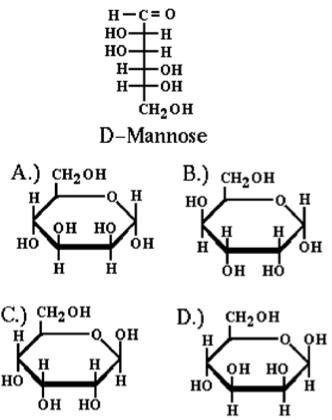 Alternativ D är β-isomeren110222 (18 + 6p) Hur definierar man gränsen mellan den embryonala fasen och fosterperioden? När ungefär avslutas den embryonala fasen? (1p)Under den embryonala perioden bildas alla viktiga strukturer och organ. Den embryonala perioden avslutas vid v.8-9.Förklara vad ”gap junctions” är vad deras betydelse är för cellen. (2p)Gap Junctions är så kallade kanalbildande junctions mellan celler. De kopplas ihop två cellers cytoplasma och tillåter små vattenlösliga molekyler att spridas från en cell till en annan. Exempelvis viktiga i muskelcellerna där kalciumjoner snabbt ska spridas så att hela muskeln kontraherar samtidigt.Teterahydrobiopterin (THB) är ett viktigt coenzym i flera reaktioner i kroppen. Brist på THB kan ge likartade symptom som vid fenylalaninhydroxylasbrist. Förklara detta genom att redogör för den metabola reaktion som katalyseras av det aktuella enzymet. Ange samtliga substrat, produkter och coenzym-former. Beskriv även vad som händer molekylärt i reaktionen. (1p)Phe + O2 + THB -> Tyr + H2O + DHB; den aromatiska ringen i Phe hydroxyleras.Efter överintag av proteiner kommer levern exponeras för stora mängder av aminosyror. En del av detta aminosyraöverskott kommer efter metabolism i levern att generera stora mängder toxiskt kväve, som behöver omhändertas och elimineras från kroppen. Med utgångspunkt från ammoniak, redogör för bildningen (samtliga substrat, produkter, enzym och coenzym) av en hydrofil kväveinnehållande icke-toxisk eliminationsprodukt för stora mänger kväve. (3p)Se Biochemistry, fig.19.14Vid svält frisätts stora mängder fettsyror från de TAGs som finns upplagrade i fettväv. Endast celler med mitokondrier kan tillgodogöra sig energin som finns upplagrade i fettsyrorna. Med utgångspunkt från den aktiverade formen av palmitinsyra, redogör med hjälp av strukturformler för den fullständiga metabolismen av denna fettsyra till och med bildningen av ett substrat för citronsyracykeln. Samtliga substrat och produkter samt enzymer och coenzym ska anges. Som alternativ till enzymnamn, beskriv med ord vad som sker i reaktionen. (2p)Se Biochemistry, fig.16.17 – beskriver β-oxidationen.Hjärnan och många andra organ i kroppen kan genom ketolys utnyttja olika ketonkroppar som kompletterande energikällor vid glukosbrist. Redogör för omvandlingen av den mest reducerande ketonkroppen (en icke-keton) till och med bildningen av en citroncykelintermediär. Ange samtliga substrat, produkter, coenzym och centrala enzymer i ketolysen. (3p)Se Biochemistry, fig.16.23En speciell aktiverad form av en ribosmolekyl (PRPP) är cental för de novo syntesen av purin- och pyrimidinnukleotider. Med utgångspunkt från glukos, redogör för samtliga substrat i bildningen av PRPP. Endast substrat och produkter ska anges, men OBS! de två enzymstegen som är reglerande ska beskrivas i detalj med avseende på enzymnamn, eventuella coenzymer och/eller deltagande nukleotider. (3p)Se Biochemistry, fig.13.2 – den irreversibla delen till ribolos-4-fosfatFig 22.6  reglerande enzymer är glukos-6-fosfatdehydrogenas samt PRPP-syntetas.Med utgångspunkt för lärandemålen på DFM1, ge en molkylärt och regulatoriskt underbyggd förklaring till hypotesen att man kan gå ner i vikt med så kallad Atkins-diet (low carb high protein). (3p)Svaret ska innehålla ett resonemang liknande detta:Eftersom fettväven, enligt litteratur, saknar glycerolkinas och därmed inte kan bilda glycerol-3-fosfat direkt från glycerol är fettväven beroende av upptag glukos och vidare omvandling av glukos via DHAP till glycerolfosfat. Glycerolfosfat behövs för bindning av TAGs. Eftersom glukosupptaget i fettväv är beroende av insulinfrisättning och stimulering av GLUT4-rekrytering till cellmembranet reduceras fettvävens möjlighet att syntetisera TAG om t.ex. glukos inte intas. Fettsyrorna som behövs för att bilda TAG i fettväven härstammar huvudsakligen från TAG som kommer via blodbanan i form av VLDL och chylomikton-partiklar. För att klyva av fettsyrorna från glycerolskelettet krävs enzymet lipoproteinlipas. Detta enzym aktiveras i fettväven av insulin. Återigen om minskat intag glukos – minskad insulinfrisättning – därmed minskat upptag av fettsyror som behövs för TAG-syntesen.Redogör för mognadsprocessen för en reglerad sekretorisk vesikel. (2p)Vesiklarna innehållande proteinaggregat utsöndras från cis-golgi som omogna sekretoriska vesiklar, dessa mognar (koncentreras) genom att överflödigt membran och lumeninnehåll successivt avknoppas i små klatrintäckta vesiklar och går tillbaka till trans-golgi.När insulinnivåerna stiger så ökar nivån av GLUT4-transportörer på muskel- och fettcellers yta genom att endosomer av så kallad återanvändandetyp fuserar med plasmamembranet. Vilka eventuella fördelar ger detta system cellen? (2p)Fördelen ligger i att cellerna snabbt kan anpassa sig till höjda glukos- och insulinnivåer. Skulle signaleringen gå via exempelvis transkriptionsfaktorer med efterföljande transkription, translation och vesikeltransport genom ER och Golgi, skulle responsen på den extracellullära insulinökningen bli för långsam. (flera olika svar är tänkbara)Translationen sker på ribosomen enligt de instruktioner som finns i mRNA:t. Vilken mekanism används för att signalera att translationsprocesesn ska avslutas och ribosomen måste sluta lägga till aminosyror? Ange viktiga komponenter som deltar i mekanismen. (2p)I slutet av den proteinkodande delen av en mRNA-molekyl finns det stopp-kodoner (UAA, UAG, UGA). Dessa kan inte baspara med aminoacyl-tRNA. Särskilda releasefaktorer binder till till A-sätet i ribosomen och aminosyrakedan (proteinet) frigörs från ribosomen.(110526) (15p)Cellcykeln består av fyra olika faser: G1, S, G2 och M-fasen. Dessa måste ske i den nämnda ordningen för att cellen ska överleva och fungera normalt. Vad sker i de olika faserna och vad skulle hända om M-fasen inleddes innan S-fasen var slut? (3p)G1-fas: tillväxt och förberedelse inför S-fasS-fas: replikation (kopiering) av kromosomerG2-fas: förberedelse inför M-fasM-fas: kromosomsegregation och celldelning.Om M-fasen skulle initieras innan replikationen av kromosomerna är klar, skulle dottercellerna dö eftersom kromosomsegregationen inte skulle fungera i slutet av M-fasen och dottercellerna inte skulle få en hel uppsättning av kromosomer.Celler kan dö genom akut nekros eller apoptos. Vad karaktäriserar dessa två processer? Vad kan hända i kroppen om apoptos inte kan aktiveras? (3p)Nekros: en icke-reglerad process där cellinnehållet frigörs vilket kan leda till inflammation.Apoptos: en reglerad process där cellen exponerar en apoptotisk signal på cellytan som leder till att cellen elimineras av makrofager. Inget läckage av cellinnehåll till omgivningen och därmed ingen inflammation.Utan apoptos skulle de celler som ska tas bort under vägen från embryo till hel organism bli kvar och leda till utvecklingsproblem. Celler med skadat DNA som inte går att laga (eller problem med kromosomsegregation) tas inte bort, leder till att celler med felaktigt, trasigt DNA ansamlas, vilket i sin tur kan leda till cancerutveckling.Vilken typ av junction möjliggör cellkontakter som binder två celler väldigt nära till varandra så att läckage mellan celler inte kan uppstå? Ge ezempel på en vävnadstyp där dessa junctions är vanligt förekommande. (1p)Tight Junctions, vilka är vanligt förekommande i epitelet.Redogör för hur de novo-syntesen av deoxyribosnukleotider regleras och katalyseras. (3p)Denna reaktion katalyseras av ribonukleotidreduktas som är ett järninnehållande (ej hem) enzym som syntetiserar dNDP’s från NDP’s. Enzymet fungerar med Tyr-radikal-mekanism, regleras allostert både vad gäller aktivitet (ATP stimulerar, dATP hämmar) och substratspecificitet genom en annan alloster effektoryta. Enzymet fungerar med hjälp av thioredoxin- eller glutaredoxinsyntesen som i sin tur är NADPH-beroende.(110822) (14p)Vad menas med att ämne är ett teratogen? Ge två exempel på ämnen som är teratogena. Den embryonala fasen under graviditeten är den mest känsliga perioden för teratogener. Hur lång är den embryonala fasen (i veckor) och vad kännetecknar den i jämförelse med fosterperioden? (2p)Ett teratogen är ett ämne som ger upphov till fosterskador, till exempel alkohol, neurosedyn eller A-vitamin i höga doser. Den embryonala fasen avslutas vid v.8-9, och under den perioden bildas alla viktiga strukturer och organ.Redogör för den kromosomala sammansättningen (karyotyoen) hos en individ med Turners syndrom. (1p)En individ – alltid kvinna – med Turners syndrom har monosomi för kromosom X.7.I magsäckens funduskörtlar finns det flera olika celltyper. Två av dessa spelar en avgörande roll för att vi ska kunna smälta/digerera föda. Vad kallas dessa två celltyper och vilka sekretionsprodukter som deltar i matsmältningen utsöndrar de till slemhinnan i magsäcken? (1p)Parietalceller – HclHuvudceller (Chief cells) – pepsinogen.Det finns två varianter på flerradigt epitel, vilka? Ange för varje variant en plats i kroppen där respektive epitel förekommer. (1p)2-radigt epitel: epidymis, ductus deferens3-5-radigt epitel: respirationsvägarna – nasopharynx, larynx, trachea, större bronkerEn bit mat som tuggats och bearbetats i munnen transporteras med hjälp av muskulaturen i väggarna av pharynx och esophagus ner till magsäcken. Det finns en principiell skillnad i hur muskulaturen är organiserad i pharynx jämfört med i esophagus (och resten av magtarmkanalen). Beskriv. (1p)Muskulaturen i pharynx består av ett yttre cirkulärt muskellager och ett inre longitudinellt muskellager. I esophagus, och resten av magtarmkanalen, är det tvärtom – yttre är longitudinellt och det inte cirkulärt.Muskulaturen i esophagus består av olika typer. Vilka och hur är de fördelade längs med esophagus? (1p)Muskeltyperna är tvärstrimmig skelettmuskulatur och glatt muskulatur.I den övre tredjedelen är det tvärstrimmig skelettmuskulatur.I den mellersta är det en blandning av både tvärstrimmig och glatt muskulatur.I den nedre är det glatt muskulatur.Den cephala fasen innebär aktivering av spottkörtlarna. Hur påverkas salivens sammansättning och volym vid denna aktivering? (1p)Den cephala fasen innebär en aktivering av parasympatiska nervsystemet som ger en ökad salivsekretion med ökad volym (vatten) vätekarbonatrik sekretion.Om surt maginnehåll töms från ventrikeln till duodenum aktiveras pankreassekretion. Hur påverkas då pankreassekretets sammansättning? (1p)Ökad volym (vatten) och vätekarbonatrik sekretion.Redogör med hjälp av substrat, produker för den reakton som katalyseras av HGPRT. Beskriv också vad som händer om aktiviteten hos HGPRT är nedsatt eller saknas hos en patient. (2p)PRPP + hypoxantin/guanin  PPi + IMP/GMP.Vid sänkt enzymaktivitet ökar purinkatabolismen och därmed uratkoncentration och risk för gikt; vid avsaknad ses Lesch-Nyhans syndrom (med gikt och kognitiv funktionsnedsättning som delsymptom)Redogör för det initiala reaktionssteget i leverns hemsyntes. Ange substrat, produkter, enzym och reglering samt subcellulär lokalisation. (1p)Gly + succinyl-CoA  CoA + CO2 + ALA (”δ-aminolevullinic acid”) sker i mitokondriematrix och katalyseras av ALAsynteas 1 (ALAS 1) som nedregleras av slutprodukten hemin. Defekt arginosuccinatlyas-funktion (AL-funktion) kan leda till hyperammonemi. Redogör för den reaktion som katalyseras av AL i levern. Med utgångspunkt från denna förklaring, beskriv varför denna defekt kan leda till hyperammonemi samt ge en motiverad förklaring till när denna defekt kan ge sig till känna. (2p)En av de avslutande reaktionerna i ureacykeln: arginosuccinat  fumarat + arginin, katalyseras av enzymet AL. Vid nedsatt funktion kommer hanteringen av NH3 i levern att vara nedsatt, vilket leder till hyperammonemi. Defekten kommer troligen att ge sig till känna framför allt vid fasta (pga. proteolys) och efter intag av en proteinrik måltid.(120109) (19p)DNA har en riktad struktur. I vilken riktning byggs en ny DNA-sträng (rita gärna)? Vad är anledningen till att DNA inte byggs i motsatt riktning? Vilken inneboende egenskape har ett ”reverse transcriptase”? Telomeras är ett exempel ett sådant, beskriv vilken funktion telomeras har vid replikation av kromosomer. (3p)DNA-strängen byggs 5’ till 3’. (alternativt ges full poäng om DNA skissas upp med hydroxylgruppen stickandes ut i änden av den växande strängen, inte fosfatgruppen). Vid eventuell reparation kan en ny nukleotid inte inkorporeras då energin som krävs inte kan utvinnas (bortspjälkning av fel nikleiotid lämnar en ensam fosfatgrupp i 5’-ändan) i 5’-> 3’-riktning kommer energin alltid från inkommande nukleotid som har alla fosfatgrupper intakta.Ett ”reverse transcriptase” kan skapa en DNA-sträng med RNA som templat. Telomeras bygger på kromosomändarna så att dessa inte förkortas i samband med replikationen.Det förekommer att aminogruppen spontant spjälkas bort från cytosinbaser i DNA. Då bildas istället basen uracil. Vad skulle konsekvensen av detta bli i nästa celldelning? Hur repareras dylika modifikationer? (1p)Uracil är en RNA-bas och skulle leda till att fel nukleotid/bas skulle inkorporeras vid nästa replikation. U basparar med A medan C basparar med G. Alltså uppkommer en mutation. Mutationen repareras via ”base excision repair”-mekanismen. Detta sker i fyra steg:DNA-glykosolas känner igen den modifierade basen och tar bort den.Endonukleas bryter sockerkedjan som basen satt på.DNA-polymeras fyller i DNA-strängen.DNA-ligas sammanfogar DNA-strängen.En kategori av signalmolekyler kallas morfogener. Ge en funktionell definition av ett morfogen. Ange ett exempel på en utvecklingsbiologisk process hos människan där morfogener fungerar som signalämnen. (2p)Ett morfogen är ett ämne som utsöndras från celler som utgör en punktkälla. Det skapas en koncentrationsgradient kring punktkällan genom diffusion. Mottagarceller med receptorer för morfogenet reagerar olika beroende på koncentrationen av morfogenet i omgivningen, till exempel i extremitetsutveckling.Vilken funktion har lysosomen och hur utför den sin funktion? (1p)Intacellulär nedbrytning syftandes till återvinning av material. Lysosomen innehåller stor mängd hydrolaser av olika slag som kan bryta längre kedjor och därigenom verka till att bryta ner det som transporteras in i lysosomen till mindre beståndsdelar. Hydrolaserna har ett lågt pH-optimum (ca pH 5) anpassat till lysosomens sura matrix, vilket beror på att H+ pumpas in av ATP-drivna protonpumpar. Om lysosomen skulle gå sönder kommer enzymerna ut i en mer basisk miljö där de inte fungerar lika bra – viktig skyddsmekanism.Beskriv sväljningsreflexen och den primära respektive sekundära peristaltiska vågen och deras respektive funktion. (2p)Viljemässigt förs tuggan med hjälp av tungan mot bakre svalgväggen och initierar sväljreflexen (aktivering av ”sväljningscentrum” i medulla oblongata). Mjuka gommen stänger förbindelsen till näshålan och glottis stänger öppningen mot trachea. Ett kort andningsuppehåll och samtidig relaxation av övre esophagussfinktern gör att föda kan passeras in i esophagus. Föda i fast och halvfast form förs med hjälp av en primär peristaltisk våg till ventrikeln med en hastighet av 4 cm/sek. I samband med initiering av sväljningen relaxerar cardia, vilket möjliggör att flytande föda med hjälp av gravitationen kan passera in i ventrikeln utan den peristaltiska vågens hjälp.En sekundär peristaltisk våg startar vid lokal uttänjning av esophagus (aktivering av mekanoreceptorer), t ex nära föda ”fastnat” på väg ner i esophagus.  Den sekundära peristaltiska vågen är också viktig för att ”tömma” nedre delen av esophagus i samband med reflux.Aktivering av vagusnerven påverkar bland annat magsaft- och pankreassekretion. Beskriv hur sammansättningen av respektive sekret förändras och på vilket sätt vagusnerven medverkar till denna förändring. (2p)Magsaftsekretionen: vagusnerven stimulerar frisättning av 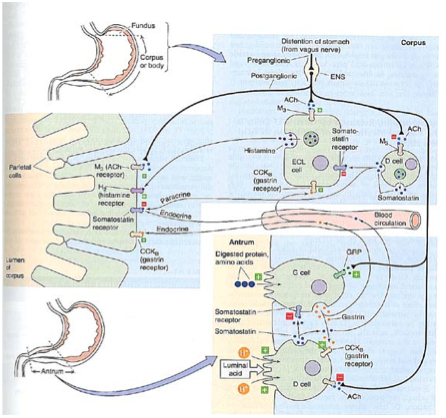 Gastrinpepsin,histaminsaltsyraintrinsic factorsomastostatin – som i sin tur reglerar saltsyra-sekretionen.Pancreassekretionen: aktivering av n.vagus ger stora volymer av vätekarbonatrikt sekret och delvis en ökning av enzyminnehållet.Redogör för nedbrytningen homoglykanen amylopektin till monomera sockerenheter i matsmältningskanalen. Ange enzymnamn, lokalisation och namn/struktur på de produkter som bildas under nedbrytningen. (3p)I munhålan påbörjar salivamylas nedbrytningen av amylopektin till:MaltosMaltriosα-limitdextriner,men även större polysackaridenheter bildas på grund av den relativt kortvariga nedbrytningstiden innan processen stoppas av magsäckens sura pH. Nedbrytning av de olika polysackaridenheterna fortsätter sedan i duodenum och jejunum av isoenzymet pankreasamylas. För att sedan bryta ned maltos, maltrios och α-limitdextriner behövs ytterligare två enzymer:Maltas (alternativt sukras) – klyver de återstående α-1-4-bindningarna i produkternaIsomaltas – klyver α-1-6-bindninganra i isomaltos och α-limitdextrinerna.Många läkemedel, såsom 5-flourouracil och metrorexat, påverkar på olika sätt nukleotidmetabolismen och kan därför användas för att hämma snabbt växande celler, exempelvis cancerceller. Redogör för hur dessa två läkemedel verkar hämmande på nukleotidmetabolismen (sub, pro, enz, coenz). (2p)Båda läkemedlen hämmar, genom olika verkningsmekanismer, omvandlingen av dUMP  dTMP, som katalyseras av enzymet tymidylatsyntas (TS). Denna reaktion kräver N5, N10-metylentetrahydofolat, som metyldonator, varvid det bildas DHF. Denna reaktion hämmas av 5-flourouracil som omvandlas till 5-FdUMP vilket binder irreversiblet till TS. Metrorexat å andra sidan hämmar enzymet THF-reduktas som katalyserar reaktionen DHF + NADPH + H+  N5, N10-metylentetrahydofosfat + NADP+.Vid kraftigt nedsatt leverfunktion kan inte bilirubin utsöndras i gallan och funktionen av många plasmaproteiner är reducerad eftersom många av dessa bildas i levern. Förklara vad som sker med bilirubinet i en frisk levercell innan det kan utsöndras i gallan. (1p)Bilirubin konjugeras med glukuronsyra till bilirubin-diglykoronid som är lösligt.Etanol kan vara en källa till acetat. Redogör för hur och var i kroppen (organ, subcellulärt) alkohol metaboliseras till acetat med angivande av sub, pro, enz samt eventuella coenz/cosub. (2p)Oxidationen av etanol till acetat sker i två steg i leverns cytosol respektive mitokondrie:Etanol + NAD+  acetaldehyd + NADH + H+ (enzym: alkoholdehydrogenas);Acetaldehyd [+ H2O] + NAD+  acetat + NADH + H+ (enzym: aldehyddehydrogenas)(120222) (16p)Beskriv med hjälp av nedanstående bild den så kallade defekationsreflexen. (2p)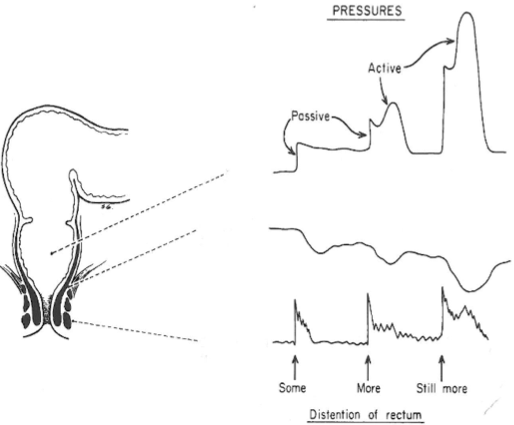 I samband med måltid aktiveras de s.k. långa tarmreflexerna och har till uppgift att förflytta tarminnehållet i såväl tunntarm som tjocktarm i anal riktning. Med hjälp av denna peristaltikökning förs innehållet ner till rektum som till en början passivt tänjs ut och därefter övergår i en aktivering av den glatta muskulutaruren i rektumväggen. Samtidigt minskar tonus reflektoriskt i m.sphincter ani internus som gradvis leder till en ökad aktivering av m.sphincter ani externus, som är viljestyrd. Om den viljestyrda analsfinkterns tonus minskas sker en evakuering av tarmen.Parietalcellen är den celltyp i ventrikeln som producerar saltsyra. Redogör för de olika mekanismer varigenom parietalcellen kan öka sin produktion av saltsyra före och i samband med en måltid. (2p)Acetylkolin frisatt från postganglionära parasympatiska neuron, aktiverade via n.vagus, ökar parietalcellens HCl. Acetylkolin utövar sin effekt direkt på parietalcellen och indirekt via G- och H-celler. 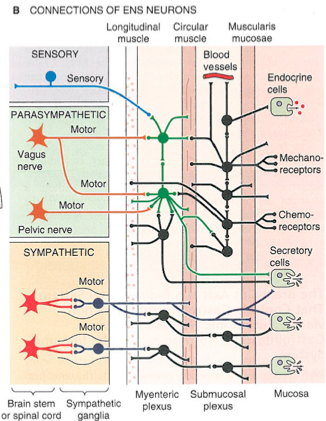 G-celler frisäter gastrin.H-celler (enterochromaffina cellerna) frisätter histamin.Såväl gastrin som histamin stimulerar parietelcellerna till HCl-sekretion.Somatostatin hämmar frisättning av HCl.Cephala fasen (syn, hörsel, tanke, lukt) innebär en aktivering av vagusnerven.Gastriska fasen innebär att födan mekaniskt via uttänjning av ventrikelväggen reflexmässigt, via vasovagala reflexer och Ach-frisättning, stimulerar parietalcellerna att frisätta HCl. Under den gastriska fasen kommer födan t.ex. aminosyror, öka gastrinfrisättningen från G-celler, gastrin kan i sin tur stimulera parietalceller direkt eller indirekt via frisättning av histamin från H-celler.Under den intestinala fasen stimulerar framför allt aminosyror/peptider G-celler i duodenum att frisätta gastrin som via cirkulationen kan påverka parietalcellerna.Vilka två faktorer (molekyltyper), som produceras i ventrikelns kryptor, är nödvändiga för att magsäckens slemhinna inte ska skadas? (1p)Vätekarbonat (HCO3-) och mucin.Aneuploidi är ett tillstånd som ofta leder till spontanabort under graviditeten. Definiera begreppet aneuploidi och ange två exempel på olika aneuploidier hos människan. Beskriv även hur det kan uppstå. (3p)Det finns en/flera kromosomer i färre/fler antal än i det vanliga diploida tillståndet.Vanliga aneuploidier är t.ex:Downs syndrom (trisomi-21)Turners syndrom (45,X)Klinefelters syndrom (47, XXY ; 48, XXYY ; 49, XXXXY)Aneuploidier uppstår oftast under meiosen genom meiotisk nondisjunktion när homologa kromosomer inte separeras som vanligt i dottercellerna. Nondisjunktion kan även uppstå under mitos – cancerceller har ofta ett avvikande kromosomantal.Människor saknar förmågan att syntetisera ω3-fettsyrorna DHA och EPA. Redogör för vad som menas med en ω3-fettsyra samt namnge och beskriv i detalj strukturen för någon annan essentiell ω3-fettsyra. (2p)En omättad fettsyra som den essentiella fettsyran linolensyra (C18:3, cis-δ, 9, 12 och 15) innehåller ett så kallat ω-kol, som oavsett fettsyrans längd hänför sig till metylkolet, dvs. det högst numrerade kolet i kolkedjan räknat från och med kolet i karboxylgruppen. ω3 hänför sig till att den första dubbelbindningen räknat från och med ω-kolet återfinns mellan kol 3 och kol 4 (-C3=C4-).Vid anemi föreligger låg halt av hemoglobin i blodet. Uttalad anemi ger bleka slemhinnor, t.ex. i munhålan. Beskriv strukturen för hemoglobin med text och skiss. Var i den vuxna kroppen bildas hemoglobin, och var i blodet finns och verkar detta protein? (2p)HbA (adult): tetramert protein bestående av två dimerer vardera uppbyggda av en α- och en β-subenhet. Vardera subenheten innehåller en hem-grupp. Hemoglobin bildas i benmärgen och finns i blodet i de röda blodkropparna.Vid hepatiter (ex vid svåra virusinfektioner i levern) kan faeces bli avfärgad (kittfärgad). Förklara vad som normalt ger faeces dess färg. (1p)I tarmen oxideras den ofärgade produkten urobilinogen av tarmbakterer till sterkobilin som ger avföringen dess karaktäristiska färg.Beskriv hur B12-brist kan leda fram till folsyrabrist. (1p)5N-metyl-THF omvandlas i reaktionen homocystein till metionin till THF. Reaktionen kräver också B12, så att man vid brist inte kan återfå THF (5N-metyl-THF ansamlas i ”folatfällan”).Överkonsumtion av aminosyran lysin (Lys) skulle teoretiskt kunna leda till en akut brist på aminosyran arginin (Arg), och därmed reducera bildning av en vasoaktiv substans i kärlväggens endocyter. Med utgångspunkt från aminosyran Arg, redogör för bildningen av den aktuella vasoaktiva substansen med angivande av sub, prod, enz och coenz. (1p)Arg + O2 + 2 NADPH  NO + citrullin + 2 NADP+ (enzym: eNOsyntas)Redogör med angivande av samtliga sub, prod och enz för hur glutamat i leverns perivenösa hepatocyter och i skelettmuskulatur kan omvandlas till glutamin för vidare transport till njuren. (1p)Glu + NH3 + ATP  Gln + ADP + Pi (enzym: glutaminsyntetas)(120528) (15p)Nervceller är deriverade från ektoderm. Vilka andra groddblad finns det och ge ett exempel på organ eller vävnad som utvecklats från dessa. (2p)Endoderm – tarmkanalenMesoderm – skelettmuskulaturMembranproteiner delas i olika grupper. Vad innebär beteckning ”membranprotein typ 1”? Beskriv hur cellen framställer ett membranprotein, t.ex. typ 1. (4p)Ett membranprotein typ 1 har en membranspännande helix. Proteinet har C-terminalen exponerad mot cytoplasman och den N-terminala domänen är extracellulärt exponerad.När proteinets signalpeptidsekvens exponeras vid ribosomen binder den signaligenkännande partikeln (SRP) och förhindrar vidare translation i cytoplasman. mRNA-ribosom-SRP-komplexet binder sedan en receptor för SRP i granulärt ER. Receptorn medierar i sin tur bindning till det ER-membranspännande translokatorkomplexet. SRP dissocierar från signalsekvensen, translationen återstartar och peptidkedjan som translateras löper nu genom translokatorn. Den N-terminala ER-signalsekvensen klyvs därefter av. När den så kallade stop-transfer-sekvensen går igenom translokatorn öppnas den och det membranförankrade proteinet frisläpps i ER-membranet.Vad är spina bifida? Hur uppstår det och hur kan man förebygga det? (2p)Defekter i neuralrörsslutning kallas med samlingsnamn spins bifida. Normalt sluts neuralfåran till ett neuralrör först i mitten av embryot och sedan åt båda håll (kranialt och kaudalt) som ett dubbelt blixtlås. När denna slutning inte fungerar normalt blir resultatet någon form av spina bifida. Folsyra till modern reducerar risken för spina bifida med 50-70%.På ena sidan av under- eller överkäken finns det normalt åtta tänder (om man som vuxrn fått alla tänder och inte tappat några). Beskriv hur dessa åtta tänder är indelade i olika grupper genom att ange namn på grupperna och antalet tänder i varje grupp. (2p)Incisiver – 2stCaniner – 1stPremolarer – 2stMolarer – 3stDen primära och sekundära peristaltiska vågen initieras på två olika sätt. Beskriv hur den primära utlöses och vilken funktion den har. Den sekundära har en något annan funktion. Redogör för denna funktion. (2p)Den primära peristaltiska vågen initieras av den viljemässiga sväljningen som leder till aktivering av en reflex som styr från medulla oblongata. Reflexen initieras av att tuggan viljemässigt förs med tungan mot bakre svalgväggen som startar reflexen, glottis höjs, kort apné, avslappning av övre esophagussfinktern och intiering av den primära peristaltiska vågen som förflyttar födan genom esophagus till ventrikeln. Den sekundära peristaltiska vågen aktiveras om den nedsvalda födan fastar i esophagus eller t.ex. ventrikelns innehåll kommer in i nedre delen av esophagus (reflux).Massperistaltik och aktivering av långa tarmreflexer uppträder i samband med måltid. Vilken funktion har den så kallade massperistaltiken och de långa tarmreflexerna? (1p)Snabb förflyttning av tarminnehåll i colon för att ge plats för nytt innehåll i samband med födointag. De långa tarmreflexerna (ofta vagusmedierade) aktiverar olika delar av magtarmkanalen för att få en jämn förflyttning av innehållet och undvika överfyllnad i någon del av tunn- eller tjocktarm.Skapa en hypotes, utifrån dina kunskaper om hur saltsyraproduktionen i ventrikeln regleras, om hur produktionen av saltsyra i ventrikeln skulle kunna minskas genom att blockera bildningen/frisättningen av ämnen som ökar saltsyrasekretionen från parietalcellerna. Rita gärna en bild hur sambandet ser ut mellan de olika cellerna, de ämnen som bildas och påverkar parietalcellerna. (2p)Antingen genom att blockera n.vagus-Ach-receptorer, blockera histaminreceptorer eller gastrinreceptorer, allt i kombination med antibiotika. Protonpumpshämmare och blockad av H/K-ATPas. Även vagotomi kan godkännas som en del av svaret.(120827) (10,5p)Linea pectinata utgör en viktig gräns för såväl blodförsörjningen som innervationen av canalis analis. Beskriv var linea pectinata är belägen samt hur det venösa dränaget principiellt är organiserat ovanför resp. nedanför linea pectinata. (2p)Linea Pectinata är belägen utmed den nedre kanten av columnae anales. Ovanför linea pectinata dräneras det venösa blodet till. V.portae hepatis och passerar därmed levern innan det når systemkretsloppet, medan det nedanför dräneras direkt till systemkretsloppet via v.cava inferior.Vad kan hända om lysosomens enzymuppsättning av någon anledning är defekt? Ge ett exemepl på en sjukdom som kan härröras från en sådan defekt enzymuppsättning. (2p)Icke-nedbrutna komponenter lagras till en början inuti cellen. Efter ett tag börjar cellen göra sig av med icke-nedbrutna komponenter utanför cellen där med med tiden kan komma att anlagras i organ eller genom transport i blod eller lymfa lagras på kärlväggar och där orsaka förträngningar.Exempel på sjukdomar:Hurler’s (iduronidasdefekt)Hunter’s (iduronatsulfatdefekt)Gaucher (β-glukosidasdefekt)Alla sjukdomar relaterade till lysosomala enzymedefekter godtas, vilket enzyme behöver inte anges för full poäng.Definiera skillnaden mellan en haploid och en diploid cell. Ge ett exempel vardera på dessa celltyper. (2p)Haploid: innehåller en komplett uppsättning av alla kromosomer som normalt finns i organismen, ex könscellerna.Diploid: har dubbeluppsättning av alla kromosomer, ex somatiska celler.Dierärt intag av stora mängder sukros (sackaros) kan leda till diarré trots att öknngen av blodglukos är normal medan ökningen av fruktos i blod är kraftigt hämmad. Redogör med text och bild för den normala digestionen av sukros (enzym och bindning som klyvs) i mag-tarmkanalen samt den efterföljande absorptionen av de i sukros ingående monosackariderna från tarmlumen till blodbanan med angivande av olika transportproteiner och transportprinciper. Med utgångspunkt från hur de ingående monosackariderna absorberas och strukturen hos de i sukros, skapa en hypotes till var felet ligger när diarré uppstår som beskrivits ovan och blodglukoskurvan är normal. (2p)Enzymet sukras klyver med hjälp av H2O α1-β2-bindning mellan D-glukos och D-fruktos.D-glukos: absorberas genom sekundär aktiv transport och symport med Na+-joner via proteinet SGLT1 som drivs av NA+/K+-ATPas i basalmembranet. D-fruktos: absorberas genom underlättad diffusion via GLUT5. Till blodbanan transporteras båda hexoserna med hjälp av GLUT2. Om diarré uppstår vid intaget av sukros och blodglukoskurvan är normal, men inte den för fruktos, beror det troligast på att fruktos inte absorberas på normalt sätt via GLUT5. Fruktos kommer då att hydratiseras (binda vatten med hjälp av vätebindningar) i tarmlumen varvid diarré kan uppstå.Vilken är den viktigaste funktionen för ”Migrating Motor Complex” (MMC)? (0,5p)Att transportera odigererat material från tunntarmen in i colon.Vitamin B12 absorberas huvudsakligen i? (0,5p)I Ileum.Vilket av följande hormon är det som mest sannolikt ökar sekretionen av bikarbonat från pancreas? (0,5p)SomatostatinSekretinCCKGastrinMotilinTvå av nedanstående påståenden är korrekta, vilka? (1p)PSNS ökar sekretionen och ökar motiliteten i tunntarmen.PSNS ökar sekretionen och minskar motiliteten i tunntarmen.SNS ökar sekretionen och minskar motiliteten i tunntarmen.SNS ökar sekretionen och ökar motiliteten i tunntarmen.SNS minskar sekretionen och minskar motiliteten i tunntarmen.(130114) (2p)Namnge fyra olika centrala funktioner för ECM. (2p)Viktiga funktioner som ECM har är t.ex:MotilitetÖverlevnadUtvecklingMigreringProliferationCellmorfologi/vävnadsformFunktion hos celler/organFörmedling/spridning av extracellulära signaler.(130227) (4p)Mitokondrien behöver importera proteiner från cytosolen för att fungera. Varför det och hur går det till? Beskriv kortfatat hur ett lösligt protein som ska verka inne i matrix importeras. (4p)Mitokondrien togs upp av tidiga anaeroba eukaryoter enligt den s.k. endosymbiotiska hypotesen, vilket bl.a. gav en evolutionär fördel i och med att syre kunde användas som elektronacceptor. Under de 1,5 miljard år som har gått har en stor de av de ursprungliga proteinkodade generna uppgått i kärngenomet där de kan replikeras med högre noggranhet.Ett Hsp70-bundet och oveckat protein som har en mitokondriell signalsekvens känns igen av en receptor på mitokondriens yttermembran.Under omsättande av ATP förs proteinet igenom yttermembranet med hjälp av TOM-komplexet (transfer over outer membrane) samt genom innermembranet med hjäp av TIM-komplexet (transfer over inner membrane). Mitokondriellt Hsp70 tar över inne i matrix och hjälper till att vecka proteinet.(130531) (7p)Förklara vad somiter är, samt namnge groddbladet ur vilket de utvecklas. Ange två exempel på strukturer som de ger upphov till, samt ungefärlig tidpunkt för deras utveckling. (3p)Somiterna är små runda strukturer som utvecklas ur mesodermet för att skapa kroppens första segmentering, t.ex. ryggrad, revben, muskler eller strukturer i huvudet. De utvecklas under den 3:e embryonala veckan. Förklara begreppet ”slow waves” i tarmen samt redogör för hur de genereras. (3p)”Slow Waves” är benämningen på den elektriska aktiviteten i glatta muskelceller som är nödvändig för att de ska ha en basal tonus. Slow waves är resultatet av att vissa s.k. pacemaker-celler har en instabil vilomembranpotential. När kalcium (Ca2+) spontant läcker in i cellen genereras en elektrisk aktivitet som benämns som ”slow waves”. Denna elektriska aktivering leder till en tonus i muskulaturen. Glatta muskelcellerna är elektriskt ihopkopplade som ett så kallat syncytium vilket gör att den elektriska aktiviteten i pacemakercellerna kan förmedlas mellan cellerna. Muskelcellerna kan stimuleras att utlösa/hindra en AP via olika stimuli, ex mekanisk stimuli av födan, aktivering av PSNS, hämning via SNS. Denna elektroniska aktivitet leder ibland till att en AP utlöses vilket ger en kraftigare kontraktion av glatta muskelceller utöver muskelcellernas basala tonus. Detta sker när slow waves når upp till ett tröskelvärde. Två av nedanstående påståenden är korrekta, vilka? (1p)PSNS ökar sekretionen och ökar motiliteten i tunntarmen.PSNS ökar sekretionen och minskar motiliteten i tunntarmen.SNS ökar sekretionen och minskar motiliteten i tunntarmen.SNS ökar sekretionen och ökar motiliteten i tunntarmen.SNS minskar sekretionen och minskar motiliteten i tunntarmen.(130826) (12p)Beskriv de cellulära mekanismer som säkerställer att intracellulära vesiklar fuserar med rätt målmembran. (3p)Det finns SNARE:s på både vesikeln, v-SNARE (”vesicle”) och målmembranet, t-SNARE (”target”) och det måste normalt sett vara rätt kombination av dessa två för att vesikeln ska kunna fusera. Det behövs också en matchande kombination av Rab-GTP:as på den fuserande vesikeln och Rab-effektor på målmembranet.Vilken funktion har lysosomen och hur utför den sin funktion? (1p)Intracellulär nedbrytning syftandes till återvinning av material. Lysosomen innehåller en stor mängd hydrolaser av olika slag som kan bryta längre kedjor och därigenom verka till att bryta ner det som transporteras in in lysosomen till mindre beståndsdelar.  Hydrolaserna har ett lågt pH-optimum anpassat till lysosomens sura matrix.Vilka muskler/muskelgrupper medverkar vid öppningen av munnen? Beskriv också hur själva leden rör sig under förloppet från stängd till stort öppnad mun. (2p)Medverkande muskler vid öppning av munnen:m.pterygoideus lateralissupra- och infrahyoidala muskler.Under den initiala fasen av munöppningen (<15°) roterat caput mandibulae i fossa mandibularis. Vid fortsatt öppning av munnen (>15°) glider caput framåt i fossa mandibularis mot tuberculum articulare (rotation av mandibula runt en tänkt axel ungeför igenom foramina mandibulae).Var finns respektive förträngning och på vilket avstånd från framtänderna ligger förträngningarna? (1,5p)Övergång pharynx-esophagus – cirka 15 cm från framtänderna (trängst)Esophagus överkorsning av arcus aortae och bronchus principialis sinister – ca 25 cmPassagen genom diaphragma/hiatus esophagus – cirka 40 cm. Vad heter gränslinjen i slemhinnan när man närmar sig cardia? (0,5p)Z-linjen.Vad innebär den cephala fasen? Redogör för initiering och hur den medieras. Redogör även för för de sekretoriska förändringarna som äger rum i munnen och magsäcken under denna fas. Beskriv också hur negativa feedback-mekanismer kan hämma saltsyrasekretionen i ventrikeln. (4p)Den cephala fasen innebär en aktivering av det sensoriska systemet som ex. lukt, syn, hörsel, känsel samt tanken på föda. Denna aktivering innebär/leder: I munhålan till ökad parasympatisk aktivering av salivsekretion som innebär att:saliven blir vattnig, vätekarbonatrik, innehåller mer α-amylas och ökar i volym.Ökning av aktiviteten i PSNS via n.vagus. aktiveringen av n.vagus leder samtidigt till en ökning av magsaftsekretionen, framför allt HCl-bildningen dels genom:vaguspåverkan (via postganglionära neuron) på parietalcellerna, men också på G-cellerna som ökar sin gastrinfrisättningH-cellerna som leder till ökad histaminfrisättning. Histamin och gastrin ökar sekretionen av HCl från parietalcellerna. D-celler som producerar somatostatin hämmar både parietalcellerna och H- och G-cellerna vilket minskar HCl-sekretionen.TEMA 1: Kost och dieter för den friska och sjuka människan (25p) ansvar ÅR (090406)Redogör för hur glukos, fullständigt via olika metabola vägar i levern, kan ge upphov till samtliga kol i triacylglyceroler (samtliga substrat och produkter skall anges). För de steg där det bildas eller åtgår energi i form av nukleotider eller steg där det på motsvarande sätt åtgår eller bildas reducerande coenzymer skall även enzymnamnen och coenzymer anges. Ange också vilka steg i syntesen som inte sker i cytosolen. (7p)Glukos + ATP -> ADP + Pi + glukos-6-P (enzymnamn: glukokinas [hexokinas]); glukos-6-P -> fruktos-6-P; fruktos 6-P + ATP -> ADP + Pi + fruktos-1,6-bisfosfat (enzymnamn: fosfofruktokinas I); fruktos-1,6-bisfosfat -> glyceraldehyd-3-fosfat + DHAP.För att göra glycerol-3-fosfat:DHAP + NADH -> NAD+ + glycerol 3-fosfat (enzymnamn: glycerofosfatdehydrogenas)För att göra fettsyror:Glyceraldehyd-3-fosfat + Pi + NAD+ -> 1,3-bisfosfoglycerat + NADH (enzymnamn: glyceraldehyd-3-fosfat dehydrogenas); 1,3-bisfosfoglycerat + ADP -> ATP + 3-fosfoglycerat (enzymnamn: fosfoglyceratkinas); 3-fosfoglycerat -> 2-fosfoglycerat -> PEP; PEP + ADP -> ATP + pyruvat (enzymnamn: pyruvatkinas)Två steg som sker i mitokondriematrix:Pyruvat + CoASH + NAD+ -> NADH + CO2 + acetyl-CoA (enzymnamn: pyruvatdehydrogenaskomplexet)Acetyl-CoA + oxaloacetat -> CoA + citratÅter till cytosolen:Citrat + CoA + ATP -> oxaloacetat + acetyl-CoA + ADP + PiAcetyl-CoA + CO2 + ATP -> ADP + malonyl-CoA (enzymnamn: acetyl-CoA-karboxylas)Acetyl-CoA + 7 malonyl-CoA + 14 NADPH -> 14 NADP+ + 14 H+ + 7 CO2 + 6 H2O + palmitinsyra (C16:0) (enzymnamn: fettsyrasyntas)Palmitinsyra + CoA + ATP -> AMP + PPi + palmitin-CoAFör att göra TAG:Palmitoyl-CoA + glycerol-3-fosfat -> lysofosfatidsyra + CoAPalmitoyl-CoA + lysofosfatidsyra -> fosfatidsyra + CoAFosfatidsyra -> Pi + DAGPalmitoyl-CoA + DAG -> TAGMed utgångspunkt från den nyckelintermediär i glykolysen, som också kan gå in i HMP-shunten, redogör för glykogenbildning i levern vid uttömda depåer. Ange samtliga substat och produkter med namn i biosyntesen. Beskriv också hur det huvudreglerade enzymet i processen regleras hormonellt och allostert av olika faktorer samt ange namn eller princip för övriga enzymer i processen. Redogör också för glykogens struktur med ord och enkel skiss. (4p)Glukos-6-fosfat -> glukos-1-fosfat + UTP -> PPi + UDP-glukosGlykogenin – korsvis autoglykosylering till ca 8-11 glukosresters längd, därefter adderar glykogensyntas successivt glukosrester samtidigt som UDP avspjälkas. Efter ett tag kommer ”debrancing enzyme” klyva en α-(1,4)-bindning i den växande kedjan och flytta en oligosackarid i riktning mot glykogenin samtidigt som den skapar ett greningsställe med en α-(1,6)-bindning. Processen upprepas nu ett flertal gånger och glykogensyntas adderar nu glukosenheter genom att skapa nya α-1,4-bindningar i många riktningar (ca ett greningsställe var 8:e glukosenhet).Glykogensyntas (GS) aktiveras hormonellt av insulin genom defosforylering medierad av ett proteinfosfats (PP1). GS inhibieras hormonellt av glukagon och adrenalin genom fosforylering medierad via PKA. GS aktiveras dessutom genom ”feed forward”-stimulering medierad av glukos-6-fosfat (glukos kan också godkännas).Redogör för hur aminosyran alanin i levern kan metaboliseras till en intermediär i glykolysen, som i sin tur vid ett välfött tillstånd kan omvandlas vidare till fett. Ange samtliga substrat, produkter samt enzymnamn i den aktuella reaktionen. Den andra produkten som bildas i den aktuella reaktionen kommer genom fortsatt metabolism ge upphov till en kväveförening. Redogör även för bildningen av denna kväveförening med angivande av substrat, produkter, enzym och coenzym. (2p)Alanin + α-ketoglutarat -> puruvat + glutamat (enzymnamn: alaninaminotransferas [ALAT]).Genom den oxidativa deamineringen av glutamat frisätts α-aminogruppen i form av ammoniak som protoneras till ammonium medan kolskelettet blir till α-ketoglutarat:Glutamat – NAD+ -> α-ketoglutarat + NADH + NH3 (enzymnamn: glutamatdehydrogenas); NH3 + H+ -> NH4+.Redogör med angivande av samtliga substat, produkter och en enkel skiss för bildningen av urea. Utgå från den kväveinnehållande produkten som bildas i frågan ovan. Enzymnamn behöver endast anges för det enzym som reglerar ureacykelns hastighet (i övrigt behöver ingående enzymnamn inte anges). Markera i din figur vilka delar som ske i mitokondrien och vilka delar som sker ute i cytosolen. Beskriv också hur ureacykeln och citronsyracykeln hänger ihop. På vilket annat sätt kan kväve bundet till α-kolet utsöndras via njurarna och hur bidrar denna molekyl till syra-bas-balansen i njuren? (6p)I den oxidativa deamineringen frisätts α-aminogruppen hos glutamat i form av ammoniak som protoneras till ammonium medan kolskelettet blir till α-ketoglutarat. Enzymet är glutamatdehydrogenas. Ammoniak, vätekarbonat samt ATP utgör sedan substrat för enzymet karbamylfosfatsyntetas som ger karbamylfosfat. Denna reaktion utgör reglerpunkt i ureabildningen och karbamylfosfatsyntetas stimuleras av N-acetylglutamat som bildas från glutamat och acetyl-CoA i respons till inflöde av aminosyror, t ex i samband med måltid. Karbamylfosfat kondenserar med ornitin så att citrulin bildas. Citrulin kondenserar i sin tur med aspartat i en reaktion som kräver ATP och ger argininosuccinat som spjälkas till fumarat och arginin. Slutligen spjälkas arginin med hjälp av vatten till urea och ornitin där det senare kan påbörja ett nytt varv i ureacykeln. Urea går över till blodet och transporteas till njurarna för utsöndring.Stegen fram till och med citrulin-bildning sker i mitokondrien varefter citrulin passerar ut i cytosolen där resterande steg fram till och med urea-avspjälkning sker. Ornitin passerar därefter in i mitokondrien för ett nytt varv av ureacykeln. Det ena kvävet i ureamolekylen kommer från oxidativa deamineringen medan det andra härrör från aspartat. Oxaloacetat i citronsyracykeln kan transamineras till aspartat som kan passera ut i cytosolen och där kondensera med citrulin. Fumarat som spjälkas från argininosuccinat kan omvandlas till malat i cytosolen och sedan passera in i mitokondrien och där ansluta till citronsyracykeln och omvandlas till oxaloacetat som kan transamineras till aspartat osv osv. Glutamin i njuren kan bilda ammoniak genom glutaminas-reaktionen där amidkvävet på sidokedjan avspjälkas. Ammoniaken protoneras till ammoniumjon och reaktionen har på så vis betydelse för syra-bas-balansen i njuren. [Glutaminas-reaktionen är också av stor betydelse för buffringen av tarmmukosan.]Redogör för hur minskad insulinfrisättning på två viktiga sätt reducerar möjligheten att bilda triacylglyceroler (TAG) i fettväven. (2p)Insulin stimulerar uttrycket av lipoproteinlipas som i fettväven spjälkar cirkulerande TAG i lipoproteinpartiklarna VLDL och kylomikroner. Vid nedsatt insulinfrisättning som fås om man undviker kolhydrater så minskar upptaget av fettsyror i fettväven. Vidare är glukosupptaget via GLUT4 insulinberoende i fettväv. Fettväven, till skillnad från levern, uttrycker normalt mycket små mängder eller inte alls glycerolkinas varför fettväven kräver glukos för att bilda glycerolfosfat. Vid minskad insulinfrisättning minskar därmed upptaget av glukos och därmed bildningen av glycerolskelettet.Lågkolhydratdieter (<5 energiprocent kolhydrat) verkar genom att hålla nere koncentrationerna av insulin och glukos i blodet. I fettceller så finns det stora mängder glukostransportörer i återanvändande endosomer nära cellytan. Dessa glukos-transportörer frisätts från de återanvändande endosomerna till cellytan när insulin binder till cellens insulinreceptorer och tas sedan tillbaks till de återanvändande endosomerna när insulinkoncentrationen sjunker. Varför tror du detta system används i fettcellerna? Flera olika typer av motiverade svar är möjliga. (1p)För att snabbt kunna svara på en ökad insulin- och glukoskoncentration i blodet och få igång nyproduktion av fett. Om signalen (ökad insulinkoncentration) skulle behöva gå från cellmembranet ner till kärnan för att aktivera produktionen av nya glukostransportörer och dessa sedan skulle behöva produceras och transporteras till cellmembranet så skulle det ta för lång tid.Folsyrabrist leder till en ökad frekvens av enkel- och dubbelsträngsbrott på DNA:t. Anledningen har visat sig vara att metyleringen av uracil till tymin uteblir vilket medför att uracil (U) inkorporeras i den replikerande DNA-strängen i stor utsträckning. Vilken reparationsmekanism är ansvarig för att reparea en felaktigt inkorporerad bas (uracil)? Beskriv även schematiskt hur reparationen går till. Gör även en hypotes om anledningen till varför inkorporering av uracil nära varandra på var sin sida av DNA-dubbelhelixen kan ge upphov till dubbelsträngsbrott i samband med reparationen. (3p)”Base excision repair”. Glykosylas tar bort basen. Endonukleas bryter kedjan. DNA-polymeras och DNA-ligas fyller i och sluter in en ny nukleotid. Endonukleas bryter kedjan transient (enkelsträngsbrott) men om skadan lagas simultant även på motsatt sträng bildas ett dubbelsträngsbrott, som dessvärre är mycket svårare att reparera.TEMA 1: Viktminsking på grund av malnutrition/sjukdom (25p) (090601)Redogör för nedbrytningen och processning av proteiner i matsmältningskanalens olika delar. Ange enzymer och andra faktorer som påverkar nedbrytningen av proteiner och vad som bildas i de olika delarna av matsmältningskanalen. (2p)I munhålan och esofagus sker ingen signifikant påverkan.Magen: denatuering pga. surt pH, det sura pH:t aktiverar pepsinogen till pepsin, som i sin tur kan aktivera pepsinogenmolekyler. Under inverkan av pepsin bildas huvudsakligen peptider.Duodenum och jejunum: genom inverkan av peptidhormonet sekretin neutraliseras pH:t i duodenum och genom inverkan av peptidhormonet kolecystokinin (CCK) stimuleras frisättningen av proteaser i zymogen form. I duodenum aktiveras zymogenet trypsinogen av enteropeptidas till trypsin. Trypsin i sin tur aktiverar de andra två zymogena serinproteaserna (kymotrypsinogen och proelastas) samt procarboxypeptidas (metalloproteaser) till motsvarande aktiva proteaser. Från tunntarmslemhinnan utsöndras också aminopeptidaser. Sammantaget klyver dessa enzymer, med start i duodenum och under den fortsatta transporten i jejunum, peptiderna till fria aminosyrarester samt di- och tripeptider. (dessa nedbrytningsprodukter absorberas via sekundär aktiv transport tillsammans med natrium- resp. vätejoner).För att albumin ska bildas i en cell måste albumingenen transkriberas och sedan ska det mRNA som bildats läsas av (translateras) för att ge den slutgiltiga produkten: proteinet albumin. Hur fungerar den genetiska koden i translationsprocessen? Om ett kodon inte kodar för en aminosyra, vad signalerar den då? (1p)mRNA:t läses av i nukleotidtripletter, varje kombination av tre nukleotider läses av till en specifik aminosyra. Om den inte kodar för en aminosyra är det ett så kallat stopkodon och translationen kommer att avslutas vid denna triplett. I en hypotetisk sjukdom finner man att det albumin patienterna inte är fullt funktionellt. Vid närmare undersökning märker man att nivån av mRNA i deras celler är normal. Däremot produceras ett albuminprotein som är större än vanligt. Detta kan bero på att mutationer uppstått under replikationen eller transkriptionen av albumingenen, eller under replikationen eller transkriptionen av en gen för tRNA. Ett femte alternativ är att translationen gått fel. Förklara hur dessa fem alternativ skulle kunna ge upphov till ett för stort albuminprotein. (3p)Albumin är ett protein som bildas under translationen av ett mRNA. translationen måste avslutas vid ett stopkodon i mRNA:t för att proteinet ska ha den rätta storleken. Om detta muteras under replikationen (när ny DNA bildas) eller transkriptionen (när mRNA bildas) på grund av att det uppstår fel i dessa processer, kan stopkodonet förvandlas till ett kodon som kodar för en aminosyra. I och med detta kommer mRNA:t läsas av till det stopkodon som kommer efter det normala, och proteinet blir längre (större) än normalt.	En mutation i en gen för tRNA efter felaktig replikation, eller även transkription (se ovan), kan ge upphov till ett tRNA som vanligtvis skulle binda in till ett kodon som kodar för en aminosyra, istället binder till ett stopkodon. Därigenom kommer inte translationen att avslutas vid stopkodonet utan proteinet blir längre (större) än normalt.	Om translationen går fel så att basparningen mellan tRNA och mRNA inte kontrolleras på ett korrekt sätt kan en aminosyra inkorporeras vid ett stopkodon. Detta leder till en förlängning av proteinet.	En ytterligare möjlighet är att ett tidigare initieringskodon har bildats genom mutationen.Utbyte av näring och slaggprodukter mellan fostret och modern sker via placentan. Beskriv i stora dra hur den utero-placentala cirkulationen formas och varifrån dessa celler härstammar. (4p)Den utero-placentala cirkulationen börjar formas den andra fosterveckan. Trofoblastlakuner bildas mellan syncytiotrofoblasterna vilka sammansmälter med moderns kapillärer. Senare växer cytotrofoblasterna in i dessa lakuner och bildar små utskott, men de sammansmälter inte med moderns kapillärer. Under tredje veckan växer extraembryonalt mesoderm in i dessa utskott under cytotrofoblasterna. Mot slutet av tredje veckan bildar det extraembryonalt mesodermet små blodkärl som så småningom kopplas ihop med den embryonala/fetala cirkulationen. Mellan moderns och embryots blodkärl ligger alltså flera cellager som gaser, näringsämnen och slaggprodukter ska diffundera eller aktivt transporteras igenom.Namnge för varje bild (A-D) vilken del av matsmältningskanalen som illustreras. Om du anser att bilden är tagen från tunntarmen eller ventrikeln, måste rätt del anges.A: Colon: enkelt cylinderepitel, Lieberkühns kryptor, många bägarceller, lymfocytansamlingar; PAS-färgning.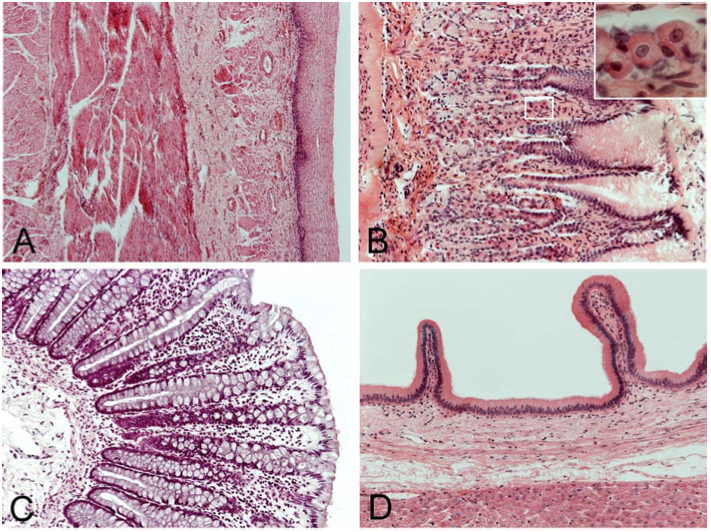 B: Tunntarm – duodenum: enkelt cylinderepitel, Brunners körtlar i submucosan, långa villi, sparsamt med bägarcellerC: Tunntarm –ileum: enkelt cylinderepitel, många bägarceller, utpräglade plica circulares, korta ”klubbformade” breda villi, lymfocytansamlingar, sk. Peyers plaqueD: Ventrikel- corpus/fundus: enkelt cylinderepitel, foveolae, inga bägarceller, parietalceller.Redogör i detalj för hur aminosyror och ammoniak, som bildats genom olika proteolytiska reaktioner, kan omvandlas till framför allt aminosyrorna alanin och glutamin innan de exporteras från skelettmuskulatur? (3p)Transaminering av de flesta aminosyror med α-ketoglutarat och olika transaminaser leder till bildning av olika α-ketosyror och glutamat. Fortsatt transaminering av en del glutamat med enzymet ALAT och pyruvat leder till återbildning av α-ketoglutarat samt bildning av alanin. En del glutamat kommer också, i en ATP-krävande process med hjälp av glutaminsynteas, reagera med NH3 under bildning av glutamin + ADP + Pi.Nedbrytning av triacylglyceroler i fettväv stimuleras bland annat av noradrenalin. Redogör för bildningen av noradrenalin med utgångspunkt från aminosyran tyrosin. Samtliga substrat, produkter ska anges med namn eller strukturformler, eventuella coenzymer samt enzymnamn ska också anges. Som alternativ till enzymnamn kan den kemiska förändringen i reaktionen beskrivas. (2p)Tyrosin + O2 + THB -> L-dopa + H20 + DHB (enzymnamn: tyrosinhydroxylas).L-dopa -> Dopamin + CO2 (enzymnamn: dopadekarboxylas).Dopamin + O2 + Ascorbat -> Noradrenalin + H2O + dehydroascorbat (enzymnamn: dopamin-β-hydroxylas).Redogör för samtliga steg i omvandlingen av glycerol till en av dessa energirika substrat som kan exporteras från levern. Samtliga substrat, produkter ska anges med namn eller strukturformel, eventuella coenzymer samt enzymnamn ska också anges. Som alternativ till enzymnamn kan den kemiska förändringen i reaktionen också beskrivas. (4p)Glycerol + ATP -> glycerol-3-fosfat (enzymnamn: glycerolkinas)Glycerol-3-fosfat + NAD+ -> DHAP + NADH + H+ (enzymnamn: glycerofosfatdehydrogenas)DHAP <- -> glyceraldehyd-3-fosfat (enzymnamn: triosisomeras)DHAP + glyceraldehyd-3-fosfat -> fruktos-1,6-bisfosfat (enzymnamn: aldolas A)Fruktos-1,6-bisfosfat + H2O -> fruktos-6-fosfat + Pi (enzymnamn: fruktos-1,6-bisfosfatas)Fruktos-6-fosfat -> glukos-6-fosfat (enzymnamn: fosfoglukosisomeras)Glukos-6-fosfat + H2O -> glukos + Pi (enzymnamn: glukos-6-fosfatas)Med utgångspunkt från en aktiverad fettsyra i mitokondriematrix, redogör för samtliga steg i bildningen av det principiellt andra energirika substratet/substraten som bildas i levern och som hjärnan kan använda sig av. Samtliga substrat, produkter och coenzymer ska anges med namn eller strukturformel. (4p)β-oxidation:Acetyl-CoA + FAD -> enoyl-CoA + FADH2 (det sker en oxidation på β-kolet och det uppstår en dubbelbindning mellan α- och β-kolet).Enoyl-CoA + H2O -> 3-hydroxyacyl-CoA (det sker en hydratisering/vatten adderas över dubbelbindningen och en hydroxylgrupp bildas på 3-kolet). 3-hydroxyacyl-CoA + CoA -> acetyl-CoA + acyl-CoA (n-2) (en molekyl CoA adderas samtidigt som en molekyl acetyl-CoA bildas).Ketonkroppsbildning (acetoacetat och 3-hydroxybutyrat):Acetyl-CoA + acetyl-CoA -> acetoacetyl-CoA + CoAAcetoacetyl-CoA + acetyl-CoA + H2O -> HMG-CoA + CoAAcetoacetat + NADH -> 3-hydroxybutyrat + NAD+Tema 1: Diarré (25p) (090824) Steatorré beror på störningar i nedbrytning eller absorption av fett. Redogör för hur nedbrytningen och processing av triaglyceroler (TAG), samt kolesterolestrar och kolesterol, sker i matsmältningskanalens olika delar. Ange enzymer och andra faktorer som påverkar nedbrytningen av TAG och vad som bildas i de olika delarna av matsmältningskanalen. Redogör också för hur processerna styrs av olika hormoner samt hur olika nedbrytningsprodukter och lipider absorberas in i tarmepitelcellen. (4p)Munhålan och esofagus: Ingen nedbrytning av kvantitativ betydelse (det finns dock ett så kallat tunglipas).Magen: Här sker en mekanisk sönderdelning, utsöndring av fosfolipider och ett gastriskt lipas från huvudceller. Detta gastriska lipas anses bryta ned ca 10-20 %  av TAG.Duodenum och jejunum: I duodenum ändras pH från surt till lätt basiskt, från pankreas utsöndras pankreaslipas + colipas i inaktiv form, kolesterylesteras och PLA2, via gallan tillförs kolesterol, gallsalter och fosfolipider som omsluter och emulgerar fettet till mindre aggregat, så kallade miceller. Till micellerna binds pankreaslipaset med hjälp av aktiverat colipas. Pankreaslipaset bryter ned ca 80 % av TAG:s till 2-MAG + 2FA. kolesterylesteraset bryter ned kolesterylestrar till kolesterol och eftersom det är ett ospecifikt enzym kommer ca 20 % av 2-MAG att brytas ned vidare till glycerol + FA. Micellerna rullar efter tunntarmsväggen och successivt absorberas lipidinnehållet genom fri diffusion och faciliterad transport (FATP – främst långa fettsyror och kolesteroltransportörer-kolesterol).Peptidhormonen gastrin, sekretin och CCK stimulerar olika saker:Gastrin stimulerar syrasekretion i magen.Sekretin stimulerar bikarbonatsekretionen från pankreas.CCK stimulerar enzymutsöndringen från pankreas, gallblåsekontraktionen samt relaxationen av sfinkter Oddi.Redogör för processningen av de absorberade nedbrytningsprodukterna i epitelcellerna samt hur olika de olika lipiderna (oprocessade och processade) lämnar epitelcellen. (3,5p)Korta fettsyror (≤12 kol) liksom glycerol processas huvudsakligen inte, utan exporteras vidare till blodbanan (v.porta) i oförändrad form. Långa fettsyror (FA) aktiveras med hjälp av olika acetyl-CoA-syntetaser: FA + CoA + ATP -> acyl-CoA + AMP + PPi. 2-MAG + 2 acyl-CoA -> TAG + 2 CoA (enzymnamn: acyltransferas)kolesterol + acetyl-CoA -> kolesterylestrar.De hydrofoba TAG-molekylerna samt kolesterylestrar omges av ett amfifilt skikt av fosfolipider (lecitin), innehållande lite kolesterol, samt apolipoprotein B48. Dessa lipoproteinaggregat exporteras som kylomikroner till det lymfatiska systemet.En del av de nybildade produkterna kan förutom att transporteras ut ur epitelcellen också transporteras till mitokondriematrix för att bidra till cellens egen energiförsörjning. Redogör i detalj (substrat, produkter, enzym och andra proteiner som eventuellt är involverade) för transporten av dessa produkter in i mitokondriematrix. (2,5p)De långa aktiverade fettsyrorna (acyl-CoA) kan med hjälp av karnitinskytteln tas upp i mitokondriematrix:Acyl-Coa + karnitin -> acylkarnitin + CoA (enzymnamn: CAT1)Antiport av acylkarnitin och karnitin med hjälp av ett translokas.Acylkarnitin + CoA -> acyl-CoA + karnitin (enzymnamn: CAT2)Redogör för hur glukos kan omvandlas till aktiverat galaktos, som behövs för bland annat syntes av laktat, men också i många andra biologiska produkter. Samtliga reaktionssteg ska anges samt nyckelenzym i omvandlingen av glukos till galaktos. Beskriv också hur de två sockrena skiljer sig åt. (2p)Glukos -> glukos-6-fosfat -> glukos-1-P -> UDP-glukos -> UDP-galaktos. (enzymnamn i sista steget: UDP-hexos-4-epimeras)I nedre delen av tarmen (canalis analis) finns två stycken ringmuskler (A och B i bilden nedan) som bidrar till den anala kontinensen. Ange de latinska namnen på dessa ringmuskler samt ange vilken typ av muskelvävnad det är i respektive muskel.A: m.sphincter ani internus – glatt muskulaturB: m.sphincter ani externus – tvärstrimmig skelettmuskulatur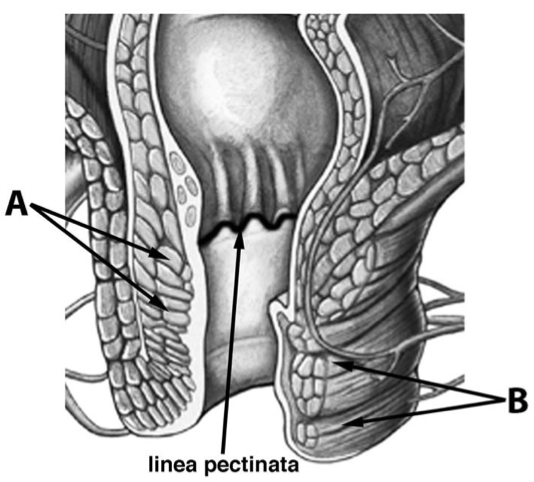 Även om de båda ringmusklerna bidrar till den anala kontinensen, är det en annan muskel som är viktigast för denna funktion. Vad heter den muskel som är viktigast för den anala kontinensen?m.puborectalis.Canalis analis innerveras sensoriskt dels av somatiska nerver och dels av autonoma nerver, och blodet från canalis analis dräneras antingen direkt av stora kretsloppet (v. cava inferior) eller via v.portae hepatis till levern. Gränsen mellan dessa försörjnings-/dräneringsområden går att identifiera med hjälp av landmarken i canalis analis slemhinna. Rita i bilden nedan in var denna gräns är belägen och ange gränsens latinska namn. (4p)Linea pectinata (canalis analis).Namnge med hjälp av bifogade bildsida olika vägglager (A-D) i tunntarmens (ileum) slemhinna. (2p)A: lamina propria: utgör mukosan tillsammans med lamina epitelialis och lamina muscularis mucosae; innehåller huvudsakligen bindväv, men också blod- och lymfkärl samt körtlar och immunceller. 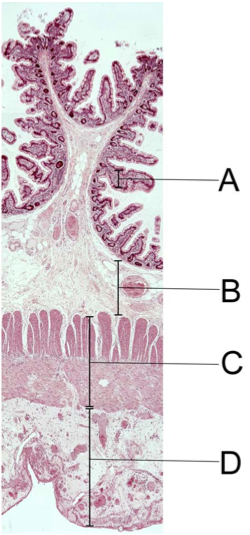 B: lamina submucosa: innehåller bindväv, blod- och lymfkärl samt körtlar; här finns Meissners plexus.C: lamina muscularis externa: inre cirkulärt och yttre longitudinellt muskellager.D: lamina serosa: seröst membran med enkelt skivepitel (mesotel) och bindväv; om tarmvägen är fäst till omgivande vävnad, t ex bukväggen eller retroperitoneala organ, kallas detta lager för adventitia och innehåller enbart bindväv.Vilken cellbiologisk transportprocess genomgår toxinet vid sin internalisering? (1p)Receptormedierad endocytos.Koleratoxinets A-subenhet verkar i cytosolen och för att komma dit använder toxinet signalsekvenser så att det efter internaliseringen till slut hamnar i det endoplasmatiska retiklet. Därifrån tar sig A-subenheten in till cytosolen med hjälp av ett exportsystem som egentligen används för endoplasmatisk reikulär-cytosolisk transport av oveckade eller felveckade proteiner. C-terminalen på toxinets A-subenhet har proteinsekvensen lysin-asparginsyra-glutaminsyra-leucin (KDEL). Redogör för funktionen av denna C-terminala sekvens. (2p)Den C-terminala sekvensen KDEL används som en signatur för lösliga proteiner som ska verka i ER. Ibland packas dessa ER-residenta proteiner av misstag in i en COPII-täckt vesikel och transporteras till Golgi. I Golgi känns de dock igen av KDEL-receptorn som återbördar dem genom vesikulär COPI-beroende transport tillbaks till ER.Förutsättningen för att så stora mängder vätska ska kunna lämna kroppen är att det även under normala förhållanden är ett stort vätskeutbyte över tarmens vägg. Redogör för var vätskeutbytet sker i mag-tarmkanalen och hur stora mängder vätska som secerneras till mag-tarmkanalen respektive absorberas. En enkel och mycket effektiv behandling av diarréer med stora vätskeförluster, speciellt hos barn, är en kombination av isoton koksaltlösning och glukos. Förklara varför denna blandning leder till ökat vätskeupptag i tarmen. (4p)All cellulär transport involverar Na+/K+-ATPas i basolaterala membranen. Detta enzym ansvarar för uttransporten av Na+ över basolaterala membranen vilket skapar en Na+-gradient. Denna gradient är den drivande kraften för att Na+ ska ta sig in i epitelcellerna via apikala membranen och är beroende av glukos som cotransportör. Det innebär att glukos och Na+ är en utmärkt rehydreringslösning (ökar vattenmängden i kroppen) då hydratiseringsvatten följer med Na+-glukos-komplexet in i cellen.TEMA 1: CAVITAS ORIS (25p) (100111)Ange de latinska namnen på de tre stora spottkörtlarna och beskriv hur och var resp. körtel tömmer sitt sekret i munhålan. (3p)Glandula parotidea: tömmer sig via ductus parotideus som löper framåt ytligt om m.masseter och mynnar mittemot andra överkäksmolaren.Glandula submandibularis: tömmer sig via ductus submandibularis som löper under tungan och mynner under främre delen av tungan (på caruncula sublingualis).Glandula sublinhualis: tömmer sig framför allt via många (ca 40) små ductus sublinguales minores med mynningar i munbotten under tungan (utefter plica sublingualis) (samt via ductus sublingualis major som mynnar på caruncula sublingualis). Vilken typ av junction möjliggör cellkontakter som binder två celler väldigt nära varandra så att läckage mellan celler inte kan uppstå, som i epitelet? Vilken typ av junction ger mekanisk styrka till en vävnad? Beskriv kortfattat hur dessa junctions ser ut, och namnge de viktigaste huvudtyperna av molekyler som deltar.  Vad är grunden till den funktionella skillnaden mellan dessa två typer av junctions? (4p)Tight junctions är som namnet antyder junctions som skapar väldigt nära kontakt mellan celler så att läckage mellan celler inte kan uppstå. De består av CAM-molekyler (occludiner och claudiner). Detta skapar möjlighet att ha en polaritet med celler (basal- och apikal sida).Desmosomer ger mekanisk styrka till vävnader genom att koppla intermediära filament (cellskelettet) inne i cellen till cadheriner som finns mellan cellerna.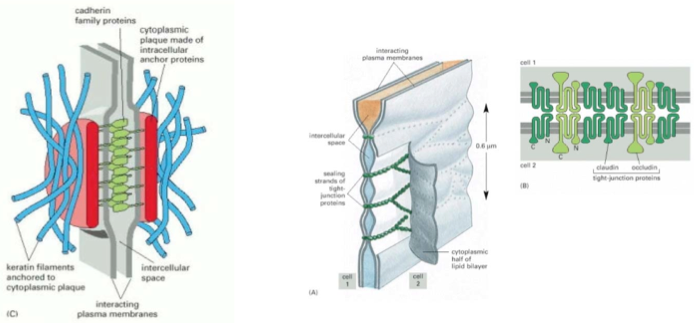 Beskriv kortfattat ursprunget av under- och överkäke under embryonal utveckling. Ange en tänkbar mekanism till uppkomsten av LKG (Läpp-, käk- och/eller gomspalt är missbildningar där överkäkens utsprång inte växt ihop med de sammanfogade mediala närutskotten) (3p)Under embryonal utveckling uppstår strukturer som kallas gälbågar (fem stycken). Från gälbågarna bildas mycket av huvudets och halsens struktur. Den första gälbågen delar sig och ger upphov till över- och underkäke (maxillar- och mandibularprocess). Fel vid slutningen av maxillarprocessen (bristfällig förflyttning av celler) under den embryonala fasen ger upphov till LKG.Från vilket groddblad kommer epitelet i munnen? Från vilket groddblad kommer tändena? (1p)Endoterm (epitel) och ektoderm (tänder).Beskriv kortfattat de molekylära proteinförändringarna i kollagen som är beroende av C-vitamin. Vilka aminosyror påverkas och på vilket sätt modifieras de? Förklara dessutom varför en utebliven C-vitaminberoende posttranslatorisk modifiering påverkar struktur och stabilitet hos kollagen. Redogör också för uppbyggnaden av kollagenhelix och förklara de bakomliggande molekylära orsakerna till varför strukturen bildas. (3p)För att ett starkt kollagenprotein (ex typ-1) ska bildas måste proteinkedjorna genomgå flera posttranslatoriska modifieringar. En sådan modifiering är hydroxylering av specifika Pro- och Lys-resters sidokedjor och bildning av de modifierade aminosyraresterna hydroxyprolin (Hyp) resp. hydroxylysin (Hyl). De enzymer som katalyserar dessa reaktioner kräver C-vitamin för att de ska återregenereras efter den katalytiska reaktionen då en järnjon i det aktiva centrat oxideras från 2+ till 3+. Hydroxyleringen behövs för fortsatt posttranslatorisk modifiering i form av glykosyleringar som leder till aggregation av tropokollagenmolekyler som i slutändan skapar förutsättningar för kovalenta korsbindningar i form av allysinbryggor. Hyl och Hyp skapar också förutsättningar för vätebindningar. Den färdiga kollagenmolekylen (tropokollagen) består av tre proteinkedjor. Beroende på det stora inslaget av Pro- och Hyp-rester, och den ringslutna sidokedjan i dessa aminosyrarester och de rymdgeometriska vinklar som detta medför, gör att dessa proteinkedjor bildar kollagenhelixar, som är vänstervridna helixar med tre aminosyrarester/varv (Gly-X-Y300; där X ofta är Pro och Y relativt ofta är Hyp eller Hyl).[Biochemistry, upplaga 4, fig. 4.1+4.5+4.6+4.7]. Med utgångspunkt från cytosolärt citrat, redogör för lipogenesen (bildning av fettsyror) i kroppen genom att ange/beskriva de reaktioner (substrat och produkter) samt enzymsystem som behövs i lipogenesen. Beskriv även eventuellt coenzymberoende hos enzymerna, samt hur enzymsystemen regleras på olika andra sätt än genom xylulos-5-fosfat. Ange också vilken fettsyra som primärt bildas genom lipogenesen samt beskriv dess specifika struktur. (5p)Fettsyrasyntes leder primärt till bildning av fettsyran palmitinsyra (C16:0). Fettsyrasyntes sker framför allt då det är gott om energi, och citrat transporteras ut från mitokondriematrix till cytosolen för att där omvandlas till acetyl-CoA och oxaloacetat (enzym: citratlyas, kräver CoA och ATP och det bildas ADP + Pi). Acetyl-CoA karboxyleras därefter med hjälp av acetyl-CoA-karboxylas (coenzym: biotin) till malonyl-CoA (reaktionen kräver CO2 samt ATP och det bildas ADP + Pi). Acetyl-CoA och 7 malonyl-CoA adderas under samtidig dekarboxylering av malonyl-CoA-enheterna med hjälp av fettsyrasyntas (FAS). Fettsyrasyntas är uppbyggt av flera enzymdomäner varav två kräver coenzymet NADPH som bildas i HMP-shunten eller av ”malic enzyme”. Alla dessa enzymer uppregleras av högt glukos och indirekt via xylitol-5-fosfat. Det huvudreglerade enzymet i fettsyrasyntesen är acetyl-CoA-karboxylas som regleras både kovalent genom fosforylering (inaktivering; glukagon) och defosforylering (aktivering: insulin) samt allostert (stimulering: citrat och inhibering: palmitat).Salivsekretionen stimuleras på principiellt samma sätt som många andra sekretionsprocesser i kroppen och är beroende av samma principiella signaltransduktionsvägar och bl.a. av signalmolekylerna acetylkolin och noradrenalin. Fel i dessa signaltransduktionsvägar och farmakologisk påvekran på receptorsidan kan leda till hämmad salivsekretion och med följd att det kan påverka den alllmänna hälsan. Acetylkolin signalerar på samma sätt som t.ex. gastrin/CCK och adrenalin som verkar via α1-receptorer. Nordadrenalin å andra sidan verkar via s.k. β-receptorer och via samma principiella signaltransduktionsväg som ex glukagon. Redogör med ord och enkel skiss för valfri signaltransduktionsväg från receptorproteinets struktur till och med det första cytoplasmatiska målenzymet. (2p)Gemensam signaltransduktionsväg: 7-TM-receptor, G-protein (α, β, γ; Gα binder GDP). När GDP bundet till Gα ersätts med GTP lossnar Gα-GTP från de övriga G-proteinerna och kommer istället att binda till:[noradrenalin] adenylatcyklas, som katalyserar bildningen av cAMP från ATP, cAMP aktiverar det tetramert inaktiva PKA som då dissocierar i de individuella regulatoriska subenheterna och katalytiska subenheterna;[acetylkolin] fosfolipas C, som klyver PIP2 till DAG och IP3, där IP3 binder till specifika receptorer som leder till frisättning av kalciumjoner intracellulärt och som tillsammans med DAG AKTIVERAR PKC.Se Biochemistry, 4th ed, fig.8.7 + 8.8 resp. 17.8TEMA 1: CANCER (25P) (100330)Cancer kan definieras som okontrollerad tillväxt av celler med olika typer av förändringar. Normalt regleras cellernas tillväxt och differentiering av både genetiska och epigenetiska faktorer. På senare år har man förstått att de celler (stamceller) som skapar grunden till kroppens förnyelse- och reparationsmekanismer även är viktiga i utveckling och spridning av tumörer.I vissa typer av cancer har man hittat tumörceller som har sitt ursprung i neurallisten (neural crest). De utgör en mycket speciell typ av celler som vandrar från neuralrörets ryggsida för att bilda en rad celler. Namnge 4 exempel på strukturer i kroppen som bildas ur neurallistceller (neural crest cells). I flera cancertyper, även hos melanom som är en typ av cancer hos pigmentceller, har man kunnat visa att cancercellerna har gemensamma egenskaper med stamceller. Vilka är de egenskaper som definierar en stamcell? (3p)Neurallistceller (neural crest cells) skapar t ex:SpinalganglierHjärnhinnorPigmentcellerBinjuremärgenMånga strukturer i ansiktet (brosk och ben i huvudet)Delar av hjärtatStamceller är celler som kan skapa kopior av sig själv (nya stamceller) samt differentiera till nya celler.Om DNA:t skadas genom ett dubbelsträngsbrott, t ex orsakat av joniserande strålning, kan ibland sammankopplingen av DNA-molekylerna under DNA-reparationsprocessen bli felaktig – fel DNA-ändar sammanfogas. Detta kan leda till att ett tumörframkallande fusionsprotein bildas. Den felaktiga fusionen av DNA resulterar i att en av kromosomerna (ibland flera) får ett förändrat utseende. Då det innebär en förflyttning av arvsmasa från en kromosom till en annan kallas detta kromosomtranslokation.För att ett längre fusionsprotein ska kunna bildas efter en felaktig sammansatt DNA-molekyl krävs att den öppna läsramen bibehålls intakt i de båda proteinkodande DNA-sekvenserna som kopplats ihop. Förklara varför och beskriv även den genetiska koden (från DNA till protein) samt vilken aminosyra som sitter i början av ett protein och således är den första i den därefter bildade peptidkedjan. (3p)Den genetiska koden består av tripletter av nukleotider, s.k. kodoner. Var och en av de 20 aminosyrorna motsvaras av en eller oftast flera olika kodoner av de totalt 64 olika kodon-varianterna där tre utgörs av STOP-kodoner. Aminosyran metionin med kodonet AUG (=ATG på DNA-kedjan) är den första i peptidkedjan och sitter i N-terminalen. När ett fusionsprotein bildas av felaktigt ihopkopplade DNA-kedjor måste läsramen i de två kodande DNA-sekvenserna bibehållas för att aminosyrasekvensen ska bibehållas. Varje kodande DNA-sträng har tre olika läsramar varav endast en utgörs av den ”öppna” läsramen, dvs. den saknar STOP-kodoner över hela längden av det proteinkodande DNA-segmentet.En speciell histonmodifiering benäms H3K4me3 och utgör en viktig markör för en aktiv promotor, dvs. platsen där RNA-polymeras startar transkriptionen av en gen.H3K4me3 utgör ett exempel på kemisk modifiering av de histoner som deltar i den epigenetiska programmeringen av genomet under cellulär differentiering. Ange två andra typer av kemisk modifiering av histoner som förekommer i detta sammanhang. (1p)Acetylering av lysinerUbiquitinering av lysinFosforylering av serin eller treoninMetylering av arginin.Beskriv med ett ord och ett diagram med angivande av storheter hur kinetikkurvan ser ut för ett enzym som följer mättnadskinetik (Michaelis-Menten-kinetik) (tips: tänk enzymlaborationen). (2p)Se Biochemistry fig.5.10: hyperbol kurva som asymptotiskt uppnår Vmax, reaktionshastighet på Y-axeln (V0) samt substratkoncentrationen på X-axeln (mol/L;M)Cancertumörer i esophagus kan förekomma utefter hela dess längd. Tumörer i den nedre delen av esophagus, i nära anslutning till magsäcken, ger ganska ofta upphov till metastaser i levern, medan tumörer i mitten eller i den övre delen av esophagus sällan gör det. Beskriv en rimlig anledning till denna skillnad. (2p)I den nedre delen av esophagus finns anastomoser (förbindelser) mellan vener som dräneras till vv.cavae och vener som dräneras via v.portae till levern. Tumörer i nedre delen av esophagus kan alltså ge upphov till levermetastaser via v.portae. I mitten och i den övre delen av esophagus dräneras allt blod till v.cava superior.Bildena nedan visar olika utbredningar av cancertumörer i gallvägarna. Ange de latinska namnen på de delar av gallvägarna som markerats A-D i blderna. (2p)A: ductus hepaticus communis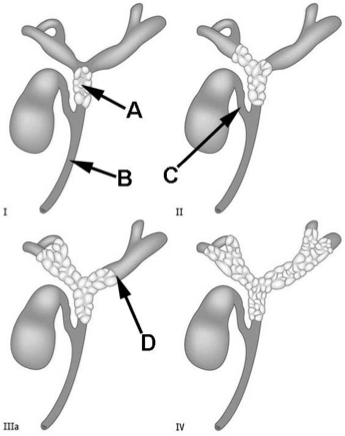 B: ductus choledochusC: ductus cysticusD: ductus hepaticus sinisterRedogör för den normala processningen av triacylglyceroler (nedbrytningen och absorptionen) i matsmältningskanalen i samband med en fettrik måltid. Beskriv dessutom kortfattat hur tre andra principiellt olika störningar i matsmältningskanalen kan leda till steatorré. (3,5p)I magen påbörjas en mekanisk och kemisk sönderdelning (emulgering med hjälp av fosfolipider) av de hydrofoba TAG-aggregaten. Dessutom påbörjas nedbrytningen med hjälp av ett maglipas. På grund av den sura miljön dissocierar dock inte de frigjorda fettsyrorna från de hydrofoba aggregaten.I duodenum sker en ytterligare emulgering genom att ytterligare fosfolipider samt gallsalter tillkommer via gallan.Från pankreas kommer colipas (aktiveras med hjälp av trypsin) samt pankreaslipasTAG processas med hjälp av de två lipaserna till framför allt 2-MAG. Med hjälp av kolesterylesteras processas ca 20 % av 2-MAG till glycerol och en ytterlige fri fettsyra (?). Nedbrytningsprodukterna samlas i en micell tillsammans med andra lipider. Absorptionen sker genom fri diffusion från miceller (och delvis genom fettsyre-transporterande/fettsyrebindande proteiner – FATP/FATBP). Det krävs et fungerande enterohepatiskt kretslopp för att nedbrytningen ska kunna ske på ett fullständigt sätt under en fettrik måltid. Steatorré kan orsakas av störningar i det enterohepatiska kretsloppet. Ex genom:hämning av själva absorptionsprocessen eller genom att läkemedel binder gallsalter)hämning av pankreaslipas (orlistas)tumör i pankreasgångenskador på slemhinnan (enterocyterna).Redogör för huvuddragen i syntesen av gallsyror och gallsalter vad avser olika biokemiska förändringar. Beskriv även vilken biokemisk förändring som är hastighetsreglerande (alt. ange enzymnamn) samt hur det hastighetsreglerande enzymet påverkas av olika allostera faktorer. (1,5p)Se fig.18.9 och 18.10 i Biochemistry!Trunkering av sidokedjan, oxidation till en karboxylgrupp, reduktion av dubbelbindningen i B-ringen, addition av en/flera hydroxylgrupper i position 7 (chenodeoxycholsyra) samt i position 7 och 12 (cholsyra). Genom att gallsyrorna konjugeras med någon av aminosyrorna glycin eller taurin bildas motsvarande gallsalter. Hastighetsreglerande enzym i biosyntesen av gallsyror är kolesterol 7-α-hydroxylas, som ”feed forward”-stimuleras av kolesterol och ”feed back”-inhibieras av cholsyra.Redogör med angivande av substrat, produkter samt enzym för nedbrytningen av glykogen i en muskelcell till substrat som kan användas i glykolysen. Ange vilken specifik betydelse PLP har i ett specifikt steg i denna process. (3p)Glykogenfosforylas klyver α-1,4-glykosidbindningar mellan C1 och C4 med hjälp av oorganiskt fosfat, varvid det bildas glukos-1-fosfat. Denna process fortgår tills det kvarstår 4 glukosrester proximalt om ett greningsställe. ”Debranching enzyme” flyttar en kedja av 3 glukosrester från en sidokedja med 4 glukos vid C6 till huvudkedjan, men en glukosrest blir kvar. Den hydrolyseras loss av ”debranching enzyme” och ger fritt glukos som kan fosforyleras till glukos-6-fosfat. De frigjorda glukos-1-fosfat-molekylerna omvandlas med hjälp av ett mutas till glukos-6-fosfat. Det enzym som använder sig av PLP (vitamin B6) är glykogenfosforylas.Redogör för den anaeroba metabolismen av glukos, till och med bildningen av slutprodukten för denna process. Samtliga substrat och produkter ska anges, samt enzym och coenzym för de steg som på olika sätt involverar bildning eller konsumtion av ATP eller NAD+/NADH. (4p)Se fig.8.22 i Biochemistry för samtliga steg. De steg som på något sätt involverar bildning/konsumtion av ATP eller NAD+/NADH katalyseras i tur och ordning av: glukokinas/hexokinasfosfofruktokinas 1glyceraledhyd-3P-dehydrogenasfosfoglyceratkinaspyruvatkinaslaktatdehydrogenasTEMA 1: METABOLA SYNDROMET (100531) (25p)Metabola syndromet karakteriseas av övervikt (obesitas), höga blodfettshalter, insulinresistens och hypertoni (högt blodtryck).  Den största mängden triacylglycerinder i fettväven kommer från lipoproteiner. Redogör för hur fettsyrorna i triacylglycerol i kylomiktronpartiklar kan återfinnas i triacylglycerol i fettvävnaden. Utgå från fritt glukos och kylomikroner och redogör för alla steg i bildningen av triacylglycerol i fettvävnad (samtliga substrat och produkter eller formler). Ange dessuom namn på alla viktiga reglerande enzymsteg i dessa processer samt namn på de enzymsteg som kräver coenzymer i form av NAD/NADH eller där det åtgår ATP. (5p)Glukos -> glukos-6-fosfat (enzym: hexokinas och glukokinas; förbrukas ATP->ADP) -> fruktos-6-fosfat -> fruktos-1,6-bifosfat (enzym: fosfofruktokinas 1; förbrukas ATP->ADP) -> glyceraldehyd-3-fosfat -> DHAP -> glycerol-3-fosfat (enzym: glycerolfosfatdehydrogenas). Triacylglycerolerna i kylomikroner spjälkas i kapillärbädden av lipoproteinlipas till fria fettsyror (och glycerol). Fettsyrorna aktiveras med CoA (acylCoAsyntetas; förbrukas ATP->AMP + PPi), bildas acyl-CoA som reagerar med glycerol-3-fosfat -> lysofosfatidsyra (-CoA) + acyl-CoA -> fosfatidsyra (-CoA) -> Pi + DAG; DAG + acyl-CoA -> triacylglycerole (-CoA)Diabetes typ-II beror ofta på minskad insulinkänslighet (insulinresistens) och leder till nedsatt glukostolerans. Redogör för hur det ”normala” upptaget av glukos styrs ”direkt” av insulin i vissa specifika vävnader. Redgör också för hur insulinets bindning till sina receptorer dessutom kan leda till att olika andra intracellulära enzymatiska reaktioner påverkas och ”indirekt” kan leda till ett ökat/påskyndat glukosupptag i bl.a. levern. (2p)Insulin stimulerar rektryteringen av GLUT4 till cellytan i fetttväv och muskulatur och hjärta. Insulins signaltransduktion leder dessutom till att olka fosfataser aktiveras, som defosforylerar och aktiverar flera olika enzymer som deltar i intermediärmetabolismen. Insulin ökar också transkriptionen av olika gener. Eftersom glukosupptaget i levern sker med hjälp av högkapacitetstransportörer (GLUT2) kommer flödet och upptaget även i levern påverkas genom att enzymaktiviteten i t.ex. glykolysen, glykogenesen, HMP-shunten och fettsyrasyntesen ökar.Regleringen av vissa viktiga gener som kodar för proteiner kan vara felaktig hos diabetespatienter. Den vanligaste mekanismen för genreglering är reglering av en gens transkription. Ange vilket RNA-polymeras som kommer att påverkas, och redogör för den vanligaste mekanismen hur aktiviteten hos detta RNA-polymeras kan stimuleras. (2p)RNA-polymeras II. Genom att öka hastigheten för initiering av transkription (via exempelvis funktionella kontakter mellan transkriptionsfaktorer som binder till uppströms s.k.) enhancer-element och det basala transkriptionsmaskineriet som byggs upp runt TATA-boxen eller andra promotor-element.Det är viktigt att klargöra orsaken till obesitas eftersom rätt diagnos kan leda till framgångsrik behandling. Depression kan ibland vara orsaken till obesitas (genom ex tröstätning). Antidepressiv behandlings kan därför vara till stor hjälp för vissa patienter. Serotonin är en viktig transmittor i hjärnan som påverkar sinnesstämningen. Redogör för hur serotonin bildas (samtliga substrat och produkter samt enzym och eventuellt coenzym) och nedbryts i centrala nervsystemet. Ange också om man har relativt låga eller höga nivåer av serotonin vid depression (ledtråd: tänk seminariet om aminosyrametabolism). (2p)Tryptofan + O2 + BH4 -> (enzym: hydroxylas) -> H2O + BH2 + 5-hydroxytryptofan -> (enzym: dekarboxylas) -> serotonin + CO2 -> 5-hydroxyindolättiksyra (5-HIAA). Låga nivåer vid depression.BH4 – tetrahydrobiopterin, BH2 – dihydrobiopterin.Patienter med uttalad obesitas har ofta också fettinlagringar i levern. Laboratoriemässigt kan det visa sig som förhöjda mängder av transaminaser i blodet. Vanliga transaminaser är ALAT (ALT/GPT) och ASAT (AST/GOT). Förklara hur förhöjda mängder av transaminaser är ett mått på leverskada. Redogör för vilka reaktioner ALAT resp. ASAT katalyserar. Ange vilket vitamin/coenzym som krävs i dessa reaktioner och beskriv vilket funktion som coenzymet har i reaktionerna. (3p)Skadas levercellen käcker intracellulära enzymer (såsom transaminaser) ut i blodet. ALAT: Ala + α-KG <-> pyruvat + GlyASAT: Asp + α-KG <-> Ox + Glu.Pyroxin/pyroxalfosfat har en gruppöverförande funktion då det binder aminogruppen. Fettinlagring i levern (se frågan ovan) kan bero på flera olika saker. En möjlighet är att kolhydrater omvandlas till fettsyror. Beskriv hur det är möjligt att omvandla citrat till malonyl-CoA (inledningen på fettsyrasyntesen). Utgå från citrat i mitokondrien. Ange alla intermediärer och namnge enzymerna och eventuella coenzymer. Beskriv dessutom regleringen av enzymet som katalyserar bildningen av malonyl-CoA. (3p)Citrat passerar mintokondriemembranen ut till cytosolen.Citrat + CoA + ATP -> ADP + Pi + oxaloacetat och acetyl-CoA (katalyseras av citratlyas).Acetyl-CoA + CO2 + ATP omvandlas till malonyl-CoA + ADP + Pi. (katalyserat av acetyl-CoA-karboxylas som kräver cofaktor biotin). Detta enzym hämmas allostert av palmitinsyra och malonyl-CoA samt stimuleras av citrat.Enzymet regleras kovalent genom fosforylering/defosforylering medierad av glukagon, adrenalin, AMP-AMPK resp. insulin. (enzymet regleras på gennivå av insulin och xylulos-5-P och aktivering av ChREBP [Carbohydrate-Responsive Element-Bindning Protein]).Fettsyrasyntesen kräver förutom två kolföreningar också ett reducerat coenzym. Redogör med angivande av substrat och produkter samt enzymnamn och coenzym för en valfri reaktion där den reducerade formen av coenzymet bildas. (1p)Glukos-6-fosfat + NADP+ + H2O -> 6-fosfoglukonat + NADH + H+ (enzym: glukos-6-fosfatdehydrogenas)6-fosfoflukonat + NADP+ -> ribulos-5-fosfat + NADPH + H+ + CO2 (enzym: 6-fosfoglukonatdehydrogenas)malat + NADP+ -> pyruvat + CO2 + NADPH + H+ (enzym: ”malic enzyme” alt. cytosolärt-NADP+-beroende malatdehydrogenas)Hypertoni beror i de flesta fall på aterosklerotiska förändringar i blodkärlen. Inlagring av lipider i kärlväggens anses vara ett initialt steg vid utvecklingen av ateroskleros. Beskriv hur LDL-partiklar (LDL-lipoproteiner) normalt upptas i olika vävnader (i svaret ska ingå intracellulära metabolismen av partikeln samt reglering av upptaget av LDL-partiklar). Beskriv också schematiskt vad som händer LDL-partikeln när den inlagras i kärlväggen och hur detta kommer att påverka upptaget i olika celler. (3p)LDL-partikeln binds till LDL-receptorn som internaliseras via endocytos och bekläds med klatrin. Vesiklarna som bildas förs samman, och det bildas endosomer, och klatrinet lossnar. pH:t i dessa vesiklar sjunker och LDL släpper ifrån sig receptorn. Lipoproteinet bryts ned i lysosomen som receptorn kan återvinnas och igen uttryckas på ytan. Vid ”tillräckliga” mängder av kolesterol hämmas transkriptionen av genen som kodar för receptorn och färre LDL-partiklar tas upp. Den extracellulära koncentrationen av LDL stiger då i bland annat blodet och via icke-receptor-medierade mekanismer tas LDL-partikeln upp i kärlväggen (särskilt vid greningen av kärlen). Väl inne i kärlväggen oxideras en stor del LDL-partiklarna och tas sedan upp av makrofager via scavenger-receptorer (och skumceller bildas).Det är viktigt att våra blodkärl kan förbli strukturellt intakta även under besvärliga förhållanden, som t.ex. vid hypertoni. En viktig vävnadssammanhållande funktion har i detta sammanhang de intermediära filamenten. Nämn de cell-junctions som är viktiga för de kontakter där intermediärfilamenten ingår. (1p)DesmosomenHemidesmosomen.TEMA 1: PROBLEM MED KROPPENS HANTERING AV KOLHYDRATER (26p) (100823b)Fel i kroppens hantering och metabolism av kolhydrarter kan vara mer eller mindre allvarliga. Ibland ger de sig till känna som besvär från matsmältningskanalen i anslutning till intag av kolhydrater, i andra fall som problem endast vid hårt fysiskt arbete, ex då felen kan härledas till glykogenomsättningen. Ärftlifa fel i något av de glykolytiska enzymerna som uttrycks i de röda blodkropparna, kan ge upphov till kronisk hemolytisk anemi. En del är medfödda och kan leda till nedsatt förmåga att bryta ned olika kolhydrater, som ex sukros.Nedbrytning av kolhydrater startar redan i munnen vid intag av föda. De salivproducerande körtlarna producerar enzym, slem och salter och hjälper till att spjälka bland annat stärkelse i munhålan. Vilka körtlar utsöndrar saliv till munhålan och hur skiljer man på dessa mikroskopiskt? (2p)Glandula parotis: 100 % serösa körteländstyckeninga mukösa körteländstyckenofta innehåll av vita fettceller i körtelvävnadenGlandula submandibularis:Cirka 80 % serösa körteländstyckenCirka 20 % mukösa körteländstyckenGlandula sublingualis:Cirka 50 % serösa körteländstyckenCirka 50 mukösa körteländstyckenSerösa körtelceller karakteriseras av: God färgbarhet med hematoxylineosin (htx-eosin)Innehåll av sekretoriska vesikler/granula apikaltRunda relativt centralt lokaliserade cellkärnor.Sekret är vattnigt och innehållet proteiner.Mukösa körtelceller karaktäriseras av:Dålig färgbarhet med htx-eosin.God färgbarhet med ”periodic acid-Schiff” (PAS); färgar bl.a. mukopolysackariderInnehåll av vakuoler (istället för sekretoriska vesikler) apikatTillplattade basalt förskjutna cellkärnor.Sekret är visköst och innehållet glykoproteiner.Den fortsatta nedbrytning av kolhydrater sker bland annat med hjälp av enzymer som frisätts från pancreas. Beskriv, gärna med en skiss, och namnde de utförsgångar genom vilka pancreassekretet tömmer sig. Inkludera i svaret var gångarnas mynningar är belägna och viktiga relationer till andra gångsystem. (2p)Ductus pancreaticus (major) tömmer sig vid papilla duodeni major (Vateri) i pars descendens duodeni.ductus pancreaticus assesorius (minor) tömmer sig vid papilla duodeni minor i pars descendens duodeni.Ductus pancreatis mynner tillsammans med Ductus choledochus vid papilla Vateri. Redogör med hjälp av strukturformler (Haworth) och bindningar för uppbyggnaden av sukros. Redogör också för hur de olika monosackaridkomponenterna som bygger upp sukros, efter normal enzymatisk processning med sukras, absorberas in i enterocyterna och hur dessa sedan transporteras vidare ut i blodbanan. (2p)Disackariden sukros består av glukopyranos sammanfogad med fruktosfuranos med hjälp av en α1-β2-glykosidbindning.Glukos i pyranosform absorberas in i enterocyterna med hjälp av sekundär aktiv transport och symportproteinet SGLT1. Ett Na+/K+-ATPas i basalmembranet bygger upp en koncentrationsgradient av natriumjoner (pumpar ut 3 Na+ och in 2 K+) vilka dras från tarmlumen och passivt följer då en glukosmolekyl med in i cellen.Fruktos absorberas med hjälp av faciliterad diffusion och GLUT5. Ut ur enterocyterna tansporteras de två sockermolekylerna med en koncentrationsgradient och med hjälp av den mera ospecifika glukostransportören GLUT2. Mutationer i det sista reglerande enzymsteget i glykolysen resp. i det första i HMP-shunten är exempel på såna förändringar, som på olika sätt kan ge upphov till hemolytisk anemi. Redogör med angivande av samtliga substrat, produkter, enzym och enzymnamn för de två biokemiska reaktionerna som åsyftas. Förklara också hur två så olika biokemiska reaktioner på olika sätt kan ge samma patofysiologiska konsekvens i de röda blodkropparna. (ledtråd: den röda blodkroppen saknar mitokondrier och cellkärna). (3p)Enzymet pyruvatkinas katalyserar reaktionen PEP + ADP -> pyruvat + ATPEnzymet glukos-6-fosfatdehydrogenas katalyserar den huvudreglerade reaktionen i HMP-shunten, dvs. oxidationsreaktionen glukos-6-fosfat + NADP+ (+H2O) -> 6-fosfoglukonat + NADPH + H+.NADPH som bildas i den senare reaktionen behövs som coenzym för glutationsreduktas, som behövs för att reducera den oxiderade formen av glutation som bildats då den röda blodkroppen utsätts för oxidativ stress – brist på NADPH leder till hemolys. Minskad aktivitet hos pyruvatkinas leder till minskad substratfosforylering och därmed energibrist och i slutändan till hemolys.Om motsvarande (se föregående fråga) leverenzymer (isoenzymer) i stället skulle varit muterade skulle nysyntesen av bland annat fettsyror i levern kunna påverkas. (7p)Ge en kortfattad förklaring till att detta eventuellt skulle ske.NADPH behövs som coenzym i reaktionen som katalyseras av fettsyrasyntas (FAS),Pyruvat behövs som donator av kolskeletten i palmitinsyra,ATP behövs i två cytosolära reaktioner för att bilda byggstenarna acetyl-CoA resp. molonyl-CoA.Med utgångspunkt från de produkter och coenzym som bildas i de två leverreaktionerna, redogör för samtliga reaktionssteg (substrat, produkter, enzym och coenzym), som leder fram till bildningen av palmitinsyra i levern (OBS! bildningen av palmitinsyra behöver ej beskrivas i detalj utan enbart med summaformel.)Pyruvat + CoA (+NAD+) -> acetyl-CoA + CO2 (+NADPH + H+)enzym: pyruvatdehydrogenaskomplexetcoenzym: TPP, liponsyra, CoA, FAD, NAD+.Acetyl-CoA + oxaloacetat -> citrat + CoAEnzym: citratsyntasCitrat + CoA + ATP -> oxaloacetat + acetyl-CoA + ADP + PiEnzym: citratlyasAcetyl-CoA + CO2 + ATP -> malonyl-CoA + ADP + Pi.Enzym: acetyl-CoAkarboxylsCoenzym: biotinSummaformel för bildningen av palmintinsyra:Acetyl-Coa + 7 malonyl-CoA + 14 NADPH + 14 H+ -> palmitinsyra (C16:0) + 14NADP+ + 7 CO2 + 6 H2OEnzym: FASÄven kolesterolbiosyntesen skulle kunna komma att påverkas vid mutationer i motsvarande (se fråga 4) leverenzymer (isoenzymer) av i princip samma orsaker. Redogör, med utgångspunkten från en cytosolärt bildad och aktiverad tvåkolsförening, för kolesterolbiosyntesen med angivnande av substrat och produkter. Endast det huvudreglerade enzymsteget ska beskrivas med avseende på namn, coenzym och regulatoriska faktorer. (5p)2 acetyl-Coa -> acetoacetyl-CoA (4C) + CoAacetoacetyl + acetyl-CoA -> HMG-CoA (6C) + CoAHMG-CoA + 2 NADPH + 2 H+ -> mevalonsyra (6C) + CoA + 2 NADP+Mevalonsyra ->-> isopentylpyrofosfat (IPP; 5C) + CO2IIP -> DPP (5C, isomeringsreaktion)DPP + IPP -> geranylpyrofosfat (GPP; 10C)GPP + IPP -> farnesylpyrofosfat (FPP; 15C)FPP + FPP -> squalen (30C)Squalen ->-> kolesterol (27C; i flera trimningssteg) Det huvudreglerade enzymetsteget (steg 3), som katalyseras av HMG-CoA-reduktas, regleras genom kovalent modifiering (fosforylering [AMPK] och defosforylering), på gennivå av insulin och glukagon samt på gennivå av kolesterol.Om det sista reglerade glykolytiska steget hämmas i de röda blodkropparna (RBK) på grund av en mutation i enzymet kommer det ske en ansamling av de glykolytiska intermediärerna som bildats innan det muterade enzymsteget. Koncentrationen av en av dessa intermediärer, som bildas specifikt i RBK och som fungerar som en alloster regulatur till hemoglobin, kan öka ända upp till 3-4 gånger. Med utgångspunkt från valfri trios i glykolysen, förklara kortfattat hur denna allostera regulator bildas (substrat och produkter) samt redogör för vilka konsekvenser bildning av denna regulator får på ATP-bildningen i RBK kontra andra celler som ej bildar denna allostera regulator. Förklara också med hjälp av ett syremättnadsdiagram (storhet och sorter ska anges) hur ökande mängder av den allostera regulatorn kommer att påverka associations-/dissociationskurvan för syrgas till hemoglobin och vilka funktionella konsekvenser detta får. (3p)Den allostera regulatorn 2,3-bisfosfoglycerat bildas i en mutas-katalyserad reaktion i de röda blodkropparna: 1,3-BPG -> 2,3-BPG. Genom att inte alla 1,3-BPG-molekyler kommer att ge upphov till substratfosforylering och ATP-bildning, som i andra celler, kommer ATP-bildningen i RBK vara lite lägre. Då mängderna av 2,3-BPG ökar sker en högerförskjutning av dissociationskurvan i ett syremättnadsdiagram (fig. 3.11 i Biochemistry, 4th ed). Denna högerförskjutning innebär att affiniteten för syrgas minskar och att det därför blir svårare att binda in syrgas, men lättare att avge den.Redogör för den subcellulära lokalisationen och principiella uppbyggnaden av sfingolipider (ex sfingomyelin) resp. glukosaminoglykaner (ex dermatansulfat). (2p)Sfingolipider som ex sfingomyelin är komponenter i cellmembraner.Sfingolipider (sfingomyelin) är uppbyggt av en palmitinsyrarest bunden till en serinrest (sfingosin).Till sfingosin är en variabel fettsyra bunden (ceramid)Til ceramid är sedan en fosfatgrupp med en kolin bunden (sfingomyelin),alternativt en/flera sockerrester som i sfingolipider (glykolipider)Glukosaminoglukaner (GAGs) är ofta byggstenar i proteoglukaner och finns i matrix eller på kärlväggar (heparansulfat) och i basala granulocytor (heparin).GAGs är uppbyggda som repetitiva disackaridenheter bestående av ett surt socker (iduron- eller glukoronsyra) och ett andra socker som är amiderat och ibland acetylerat.Dessutom är sockerresterna ofta ytterligare modifierade med sulfatgrupper.TEMA 1: ALKOHOL & (O)HÄLSA (26p) (110110) Levern kan anatomiskt delas in i flera segment. Beskriv den anatomiska bakgrunden till denna indelning och ange hur många segment det finns i levern. (2p)Levern kan delas in i åtta stycken (8st) segment (I-VIII). Bakgrunden till denna indelning är att a.hepatica propria, v.portae hepatis och ductus hepaticus communis (som löer tillsammans in i levern via lig.hepatoduodenale) förgrenar sig tillsammans i levern och varje grupp av grenar från kärlen/gången tillsammans ”försörjer” en separat del av levern, ett så kallat segment.Klargör med figur och text för leverns uppbyggnad på mikroskopisk nivå.  (3p)Det ska framgå leverlobulis histologiska utseende – vad är en klassisk lobulus respektive en portalobulus? Placering av gallgång och olika blodkärl – beskriv riktningen på flödet av galla respektive blod. Vad kallas de monocytderiverade fagocyterande celler som påträffas i de hepatiska sinusoiderna? Levern (hepar) består av:parenkym (hepatocyter)bindvävsstromasinusoider (kanaler mellan strängar av hepatocyter)perisinusoidala rum (Disses spalt/spatium mellan endotelceller och hepatocyter).Strukturellt sett är levern uppbyggd av ett stort antal identiska enheter kallade lobuli eller acini. I mitten av klassisk leverlobulus (hexagon) ses en centralven till vilken anastomoserande hepatocyter radierar och i vilken sinusoiderna tömmer sig. I vinkeln på varje hexagon ses portaområden (portazoner/portal canal) med gallgångar, blodkärl och lymfkärl. Utflöde av blod sker via v.hepatica, via så kallade centralvener. Gallgånganra har kubiskt epitel och är därför lätta att skilja från kärlen.Portatriad: grenar från a.hepatica + v.portae + gallgång. Beroende på hur man definierar gränserna hos lobuli/acini kallas de klassisk lobulus, portalobulus respektive funktionell lobulus (även kallad leveracinus).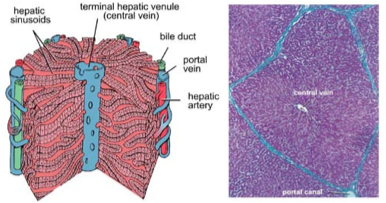 Klassisk lobulus: den region vars tillförda blod dräneras av samma centralven. Har portazoner som hörn samt en centralven i mitten.Portalobus: den region där gallan dräneras till samma portazon. Har centralvener som hörn samt en portazon i mitten.Funktionell lobulus (leveracinus): har försörjningskärlen i mitten och både portazoner och centralvener som hörn.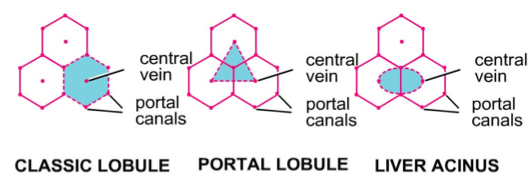 Blodet i levern strömmar i motsatt riktning jämfört med lymfa och galla. Det blod som tillförs från a.hepatica och v.portae tömmer sig i sinusoiderna mellan raderna av leverceller för att sedan föras bort via centralvener. Arteriellt och venöst blod blandas alltså. Galla från leverceller transporteras i gallcanaliculi till gallgången i portazonen, och även lymfan passerar ut ur levern via denna region.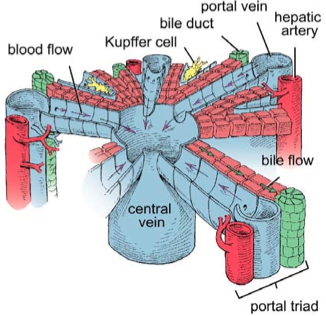 I de hepatiska sinusoiderna kan man finna Kupfferceller, som är stationära monocytderiverade fagocyterande celler.Etanol metaboliseras i kroppen med hjälp av enzymerna alkoholdehydrogenas (ADH) och aldehyddehydrogenas (ALDH). ADH använder sig av ett coenzym vid reaktionen och det är dissociationen av detta från enzymet som är det hastighetsbestämmande steget i reaktionen. Då reaktionen studeras med stort överskott av coenzym närvarande erhålls Michaelis-Menten-kinetik. 4-metylpyrazol är en inhibitor till ADH som använts som läkemedel vid akut metanol- och glykolförgiftning. Vilken inhibitionsmekanism har metylpyrazol? Förklara/motivera! Vad är en rimlig hypotes om Antabus verkningsmekanism? (2p)Acetylaldehyd, NADH och H+ respektive ättiksyra, NADH och H+ bildas vid de två reaktionerna. 4-metylpyrazol är en kompetiviv inhibitor eftersom tillsats inte ändrar den maximala hastigheten som kan uppnås, utan påverkar bara KM app.Eftersom Antabus (disulfiram) har samma effekt som när man har ett inaktivt enzym kan man anta att det fungerar som en irreversible inhibitor till ALDH.Med utgångspunkt från det coenzym som förbrukas vid alkoholmetabolismen, ge en motiverad förklaring till varför man inte bör ge sig ut på en träningsrunda på fastande mage dagen efter tung alkoholkonsumtion. I motivationen ska inga beskrivningen (substrat, produkter, enzym och coenzym) av en valfri metabol reaktion. (2p)Alkoholförbränning konsumerar NAD+ i cytosolen. NAD+ behövs i flera av de glukoneogenetiska reaktionerna som du är beroende av när du ska ut och springa på fastande mage dagen efter tung alkoholkonsumtion. Exempel på reaktion som påverkas:Laktat + NAD+ -> Pyruvat + NAD + H+ (enzymnamn: laktatdehydrogenas)Malat + NAD+ -> oxaloacetat + NAD + H+ (enzymnamn: [cytosolärt NAD-beroende] malatdehydrogenas)ASAT/ALAT är två olika enzymer som är viktiga vid aminosyrametabolismen i vår kropp. ekvilibrium för de rekationer som katalyseras av dessa enzymer ligger runt ett (1,0) varför riktningen på reaktionen huvudsakligen styrs av tillgången på substrat respektive produkter. Beskriv de reaktioner som katalyseras av respektive enzym i levern och den troliga riktningen för dessa reaktioner vid svält. De produkter som bildas i dessa reaktioner i levern kommer att metaboliseras vidare. Ange vad respektive produkt kan användas till. (4p)ASAT: Glu + oxaloacetat -> α-ketoglutarat + AspALAT: Ala + α-ketoglutarat -> pyruvat + GluPyruvat: substrat för glukoneogenes.Α-ketoglutarat: substrat för glukoneogenes + kan också indirekt bidra till energibildning genom att gå in i TCA-cykeln.Asp: kväve/aminogruppsdonator i Ureacykeln.Glu: kan omvandlas till α-ketoglutarat och därmed fungera som substrat för glukoneogenes samt indirekt bidra till energibildning genom att gå in i TCA-cykeln. Dessutom kan Glu i levern fungera som transportör av ammoniak som bildats i levern för vidare transport till njuren i form av Gln.Bilirubin bildas vid nedbrytning av erytrocyter. Varför kan bilirubin vara förhöjt vid alkoholinducerad cirros? Motivera svaret genom att beskriva var och hur bilirubin bildas samt hur bilirubin normalt skulle metaboliseras vidare till olika utsöndringsprodukter. Samtliga substrat och produkter med utgångspunkt från erytrocytens nedbrytning ska anges. (4p)Hem + O2 + NADPH + H+ -> Fe3- + CO + biliverdin + NADP+Biliverdin + NADPH + H+ -> bilirubin + NADP+De två första reaktionerna sker i makrofagerna.Bilirubin bundet till albumin transporteras till levern där det normalt tas upp och konjugeras,Bilirubin + 2 UDP-glukoronsyra -> bilirubin-diglukoronid + 2 UDP [bilirubin blir vattenlösligt]Bilirubin-diglukoronid utsöndras sedan via gallan till tarmen och under bakteriepåverkan sker en dekonjugering och bilirubin återbildasBilirubin -> urobilinogen -> sterkobilin (en del av urobilinogen återabsorberas till blodbanan och transporteras till njuren där det omvandlas till urobilin.)En specifik intermediär i citronsyracykeln kan efter uttransport från mitokondirematrix till cytosolen bidra med alla kolen som kan återvinnas i den fettsyra som vi bildar i levern. Med utgångspunkt från denna intermediär redogör för bildningen av de två substrat som fettsyrasyntas (FAS) använder sig av (samtliga substrat, produkter, enzym och coenzym ska redovisas för dessa reaktioner). Beskriv med en kvantitativ summaformel (inga detaljer eller mekanismer) bildningen och strukturer för den fettsyra som FAS katalyserar bildningen av. Samtliga produkter, substrat och coenzymer ska tas med i summaformeln. (4p)Cytosolärt citrat från mitokondriematrix:Citrat + CoA + ATP -> oxaloacetat + acetyl-CoA + ADP + Pi (enzym: citratlyas)Acetyl-CoA + CO2 + ATP -> malonyl-CoA + ADP + Pi (huvudreglerat enzym: acyl-CoA-karboxylas)Summaformel för FAS:1 acetyl-CoA + 7 malonyl-CoA + 14 NADH + 14 H+ -> C16:0 + 8 CoA + 14 NADP+ + 6 H2O + 7 CO2.Palmitinsyra, som bildas av FAS, är en mättad fettsyra/karboxylsyra bestående av 16 kol (CH3-[CH2]14-COO-).Med utgångspunkt från folat- och B12-brist och de förväntade lärandemålen under kursen, för ett resonemang med angivande av substrat och produkter hur detta kan leda till minskad bildning/förpackning av TAG i VLDL-partiklar. (3p)Resonemanget bör innehålla den så kallade folatfällan som leder till minskad bildning av metionin (Met). Met krävs för bildning av SAM. SAM behövs som metyldonator för att bilda fosfatidylkolin. Fosfatidylkolin är det fosfolipid som framför allt behövs för att förpacka TAG och cholesterylestrar i VLDL-partiklar.Beskriv hur LDL tas upp av cellen. (2p)LDL binder till LDL-receptorn som i sin tur binder klatrin via adaptin. LDL-receptorerna koncentreras runt en så kallad ”coated pit” och endocyteras sedan. Klatrin lämnar snart vesikeln som tas upp i en tidig endosom. LDL-receptorn återgår därifrån till plasmamembranets yta. LDL-partikeln bryts sedan ner lysosomalt vilket frigör bland annat kolesterol till cellen.TEMA 1: FRÅN FASTA TILL FÖDOINTAG – VAD HÄNDER I MAGTARMKANALEN? (25p) (110222)Redogör med angivande av samtliga substrat och produkter samt enzym för hur de högmolekylära föreningarna i levern omvandlas till byggstenar (energisubstrat) som kan exporteras till bland annat tarmen. Redogör också för hur dessa energisubstrat (molekyler) passerar cellmembranet i levern till blodbanan samt från blodbanan in i tarmepitelcellerna. Redogör slutligen också för den fortsatta metabolismen av dessa molekyler i enterocyterna, till och med bildningen av en citroncykelintermediär. (6p)Svaret ska innehålla samtliga steg i glykogenolysen till bildningen av glukos i levern. GLUT2 behövs för att uttransport i levern och intransport i enterocyterna. I enterocyterna ska den oxidativa glykolysen av glukos till puryvat beskrivas samt den vidare omvandligen till citrat.Redogör med angivande av samtliga substrat och produkter samt enzym för hur de högmolekylära föreningarna i skelettmuskulaturen omvandlas till huvudsakligen två olika byggstenar som kan exporteras bland annat till tarmen, men huvudsakligen till levern respektive njuren. Den byggsten som huvudsakligen exporteras till njuren, för att där hjälpa till med bl.a. reglering av syra-bas-balansen, metaboliseras också i tarmen för att hjälpa till med den lokala energiförsörjningen. Redogör för denna byggstens metabolism i tarmen till bildningen av en citronsyracykelintermediär. (3p)Svaret ska innehålla nedbrytningen av proteiner till aminosyror (mha proteosomen), transaminering till glutamat (transaminaser), transaminering av glutamat till alanin (ALAT), samt omvandling av glutamat till glutamin (glutaminsynteas). I tarmen sker fortsatt metabolism av glutamin till glutamat (glutaminas) samt av glutamat till α-ketoglutarat (ALAT). I tarmepitelcellernas mitokondrier kommer metabolismen av de olika citronsyracykelintermediärerna som bildats i de två föregående frågorna ge upphov till olika mängder av reducerande substratmolekyler som kan användas i andningskedjan och därmed generera stora mängder ATP, som kan utnytjas för att driva många av magtarmkanalens processer vid frukosten. Redogör i detalj för de reaktioner, enzymer, proteinkomplex och fysikaliska principer som leder till att ATP-bildningen i andningskedjan. (4p)Se Biochemistry, fig.6.8 & 6.13.Redogör för vad som sker med de vid frukost avnjutna proteinerna: strukturella förändringar och/eller nedbrytning i olika delar av matsmältningskanalen till olika produkter som kan absorberas i tunntarmen. Ange viktiga enzymer, fysikaliska förändringar, miljö och hormoner involverade regleringen av miljön. Redogörelsen ska också innehålla en beskrivning av de olika principerna varigenom nedbrytningsprodukterna absorberas från tarmlumen till enterocyter.  (4p)Ditt svar ska innehålla processerna som sker i magen: denaturering av proteiner och nedbrytning med hjälp av pepsin samt att pepsinogen aktiveras genom det sura pH:t eller av redan aktiverade pepsinmolekyler.Fortsatt processing i tunntarmen genom CCK-inducerad enzymfrisättning av pankreasenzymer i zymogen form (trypsinogen, kymotrypsinogen, proelastas, karboxypeptidas) enzymatiska aktivering av trypsinogen (m.h.a. enteropeptidas)aktivering av övriga propeptidaser (trypsin)Di- och tripeptidaser och aminopeptidaser i tarmväggen processar peptiderna vidare till aminosyrarester. Peptidhormonet sekretin krävs för att stimulera pankreas att utsöndras vätekarbonat till duodenum för att pH-miljön i duodenum och resten av tarmen bli optimal för den fortsatta enzymatiska nedbrytningen. Aminosyraresterna absorberas med hjälp av olika aminisyratransportörer genom huvudsakligen symport men Na+-joner och principen sekundär aktiv transport eller genom sekundär aktiv transport med H+-joner (PepT1) när det gäller di- och tripeptider.Vad heter tunntarmens olika avsnitt och ungefär hur långt är respektive avsnitt? Beskriv också vilken relation respektive avsnitt har till peritoneum. (2p)Duodenum: Ca 25 cm lång, (huvudsakligen) retroperitonealJejunum: Ca 2-3 m, intraperitonealIleum: 3-4 m, intraperitoneal”Död” längd, i levande livet, när den glatta muskulaturen åtminstone delvis är kontraherad, är jejunum och ileum betydligt kortare, omkring 2-4 m tillsammans.Var i tarmväggen hittar man glatt muskulatur? Ange namnen på de skikt i tarmen, inklusive subindelning, där det finns glatta muskelceller. Klargör också i vilken riktning muskelcellerna är orienterade. (1p)Tunica mucosa – lamina muscularis mucosaeTunica muscularis externa – inre cirkulärt och yttre longitudinellt orienterat muskellager. Hirschsprungs sjukdom är en medfödd sjukdom som innebär att enteriska nervystemets ganglier saknas i nedre delen av tjocktarmen. Det medför att peristaltiken saknas vid detta parti, vilket i sin tur medför att tarmarna ovanför detta parti blir kraftigt utvidgade. Symptomen som redan vid födseln kan iakttas är en uppsvullen buk samt svåra förstoppningar.Vad kallas de två nervplexa som styr peristaltiken i tarmen och i vilka lager i tarmväggen hittar man dessa? (1p)Meissner’s plexus (plexus submucosus) – i tela submucosaAuerbach’s plexus (plexus myentericus) – mellan det inre och yttre muskellagret i tunica muscularis externa.Beskriv defekationsprocessen alltifrån det att den gastrocoliska reflexen leder till massperistaltik i colon och ger upphov till känslan av att tarmen behöver tömmas. (3p)När födan nåt magsäcken initieras en så kallad lång tarmreflex – i detta fall av den gastrocoliska reflexen. Denna reflex ökar peristaltiken från mitten av colon transversum ner mot rectum. Tarminnehållet ökar trycket i rectum, spänner och leder reflexivt till minskad tonus i inre analsfinktern samtidigt som defekationskänslan successivt ökar. Det senare leder till en aktivering av den yttre analsfinktern som viljemässigt kan styra när tömning av tarmen ska ske. För varje massperistaltisk våg kommer successivt trycket i rectum att öka respektive sfinktertonus att öka (yttre), minska (inre).Ett annat exempel på en så kallad lång tarmreflex är den ileo-gastriska reflexen. Vilken funktion har denna? (1p)Den ileogastriska reflexen aktiveras när föda når ileum. Reflexen har till uppgift att temporärt minska kontraktionerna i ventrikeln för att tarmen inte ska överfyllas. TEMA 1: DIABETES (27p) (110526) Pankreas har sitt ursprung från två separata embryonala anlag. I vilket groddblad har dessa anlag sitt ursprung och vilket av de båda anlagen ger upphov till större delen av pankreas? (1p)De båda pankreasanlagen bildas ur endodermet och det är det dorsala pankreasanlaget som ger upphov till en större delen av pankreas.Pankreas är retroperitoneal. Förklara kortfattat med tydligt hur man definierar begreppet retroperitoneal. (1p)Om ett organ är retroperitonealt så täcks dess yta inte eller enbart delvis av peritoneum. Delar av organets yta  har istället kontakt, direkt eller indirekt, med bukväggen.Klargör med text och figur för den mikroskopiska anatomin (histologin) hos den endokrina delen av pankreas. Vad kallas de två endokrina celltyper som producerar hormomner viktiga för reglering av blodsocker? Vilka är hormonerna? Vilken inbördes lokalisation har de? (2p)Den endokrina delen av pankreas består av Langerhanska cellöar. Det finns en riklig kärlförsörjning av de runda cellöarna. Cellöarna är uppbyggda av fyra celltyper, av vilka två spelar en avgörande roll för blodsockerregleringen:α-celler: 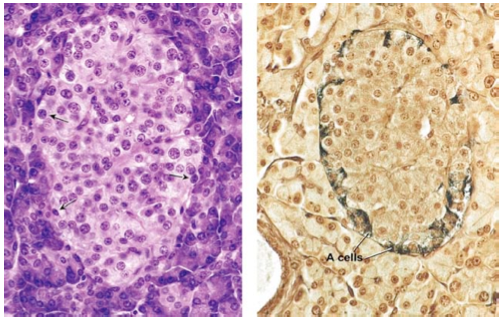 15-20 % av cellantalet i Langerhanska cellöar. Riktligt med granula.Ligger perifert i cellöarnaProducerar glukagonΒ-celler:60-70 %ligger centralt i cellöarna.Producerar insulin.Insulin är ett exempel på peptidhormon som efter translationen genomgår ett antal steg av processning och modifiering innan det kan bli verksamt. Med utgångspunkt från ett translaterat protein, redogör för två olika typer av posttranslationella modifieringar som ett protein kan genomgå innan det utsöndras från cellen. Uppge för var och en av de två modifieringarna du beskriver var i cellen den sker. (2p)Flera olika posttranslationella modifieringar godkänns.N-glykosylering: katalyseras av oligosackaryltansferaset i ER. Modifieringen sker kotranslationellt när rätt sekvens (N-X-S/T) passerar genom translokonet.Sulfatering och glykosylering av tyrosinrester: sker i trans-Golgi.Frisättning av insulin från bukspottskörteln är ett exempel på reglerad exocytos. Beskriv skillnaden mellan konstitutiv och reglerad sekretion samt redogör för mognadsprocessen för en reglerad sekretorisk vesikel. (2p)Konstitutiv sekretion: sker kontinuerligt i nästan alla celltyper. De flesta extracellulära proteinerna utsöndras på detta sätt.Vissa specialiserade celltyper använder:Reglerad sekretion: proteiner ansamlas och anrikas i sekretoriska vesiklar som kan utsöndras vid en given signal – ofast ett hormon utifrån.Vesiklar innehållande proteinaggregat utsöndras från trans-Golgi som omogna sekretoriska vesiklar. Dessa  mognar (koncentreras) genom att överflödigt membran och lumeninnehåll successivt avknoppas i små klatrinklädda vesiklar och går tillbaka till trans-Golgi.Redogör med text samt en enkel skiss för insulins signaltransduktion från receptorprotein till och med påverkan på det huvudreglerande enzymet i glykogenesen. (2,5p)Dimer tyrosinkinasreceptorerkorsvis autofosforylering av β-domänernafosforylering av IRSIRS-P igenkänns av enzymet PI-3K som är ett lipidkinas som fosforylerar PIP2 till PIP3. Akt (PKB) aktiveras bland annat genom igenkänning av fosfatgruppen i 3-position på PIP. Akt-aktivering leder på olika sätt i olika celler till att ett fosfatas aktiveras, som i detta specifika fall är proteinfosfatas 1 (PP1), som genom hydrolys kommer att defosforylera glykogensyntas.Redogör för glukosupptaget medieras i skelettmuskulatur samt för två olika reaktioner (substrat, produkter och enzym) i glykogenolysen som regleras av insulin. (2p)Insulinberoende glukosupptag med hjälp av rekryterbara glukostransportörer (GLUT4) till cellmembranet från en intracellulär vesikelpool.Glykogenfosforylaskinas-P + H2O -> glykogenforylaskinas + Pi (enzym: proteinfosfatas 1-PP1)Glykogenfosforylas-P + H2O -> glykogenfosforylas + Pi (enzym: proteinfosfatas 1)Med utgångspunkt från triacylglyceroler (TAG) i fettväv, redogör i detalj för nedbrytningen (substat, produkter och enzym) av TAG och den vidare transporten av nedbrytningsprodukterna till levern. (2,5p)Fettsyrarester klyvs successivt av från TAG genom hydrolys varvid det bildas fria fettsyror (FFA):TAG + H2O -> DAG + FFA;DAG + H2O -> MAG + FFA;MAG + H2O -> glycerol + FFA.Reaktionerna katalyseras i tur och ordning av hormonkänsligt lipas (HKL/HSL) eller det nyupptäckta enzymet ATGL; HKL (eller icke hormonberoende lipas enligt äldre litteratur) samt MAG-lipas. Glycerol transporteras löst i blodet med FFA transporteras bundna till albumin.En av de produkter som bildas vid nedbrytning av TAG kommer i levern att metaboliseras till en produkt som kommer att förvärra hyperglykemin vid DM. redogör för samtliga steg från import till levern, levermetabolism (substrat, produkter). OBS! för redoxreaktionen, samt de reaktioner som är reglerade och/eller involverar nukleotider ska enzymnamnet och i förekommande fall coenzymer (redoxreaktioner) också ingå. Som alternativ till enzynnamn, beskriv med ord och strukturformel vad som sker i reaktionen. (3p)Glycerol + ATP -> glycerolfosfat + ADP (enzym: glycerolkinas);Glycerolfosfat + NAD+ -> DHAP + NADH + H+ (enzym: glycerolfosfatdehydrogenas);DHAP  glyceraldehyd-3-fosfat;DHAP + glyceraldehyd-3-P  fruktos-1,6-bis-P;F1,6-bis-P + H2O  fruktos-6-fosfat + Pi (enzym: fruktos-1,6-bisfosfatas);F6-P  glukos-6-fosfat;G6P + H2O  glukos + Pi (enzym: glukos-6-fosfatas) De andra av de produkter som bildas vid nedbrytning av TAG kommer i levern att metaboliseras till produkter som kan ge upphov till ketoacidos. Redogör för samtliga steg från import till levern, levermetabolism (samtliga substat och produkter, samt subcellulärt compartment) till och med export av de olika slutprodukterna, som kan ge upphov till ketoacidos. OBS! för redoxreaktionen, samt de reaktioner som är reglerade och/eller involverar nukleotider ska enzymnamnet och i förekommande fall coenzymer (redoxreaktioner) också ingå. Som alternativ till enzynnamn, beskriv med ord och strukturformel vad som sker i reaktionen. (6p)FFA + CoA + ATP   acyl-CoA + AMP + PPi (enzym: acyl-CoA-syntetas);Acyl-CoA + karnitin  acylkarnitin + CoA (enzym: palmitoyl-CoA-tansferas-1; CPT1/CAT1);Antiport/translokas mot karnitinAcylkarnitin + CoA  acylCoA + karnitin (enzym: CPT2);Acyl-CoA + FAD  enoyl-CoA + FADH2 (enzym: acyl-CoA-dehydrogenas);Enoyl-CoA + H2O  3-hydroxy-acyl-CoA;3-OH-acyl-CoA + NAD+  3-keto-acyl-CoA + NADH + H+ (enzym: 3-OH-acyl-CoA-dehydrogenas);3-ketoacyl-CoA + CoA  acyl-CoA (C-2) + acetyl-CoA (enzym: tiolas);upprepas β-oxidation till acetoacetyl-CoA (= 2 acetyl-CoA);acetoacetyl-CoA + acetyl-CoA  HMG-CoA + CoA (enzym: HMG-CoA-syntas);HMG-CoA  acetoacetat + acetyl-CoA;Acetoacetat + NADH + H+  3-hydroxybutyrat + NAD+ (enzym: 3-OH-butyratdehydrogenas)Subcellulärt compartment:1+2 – yttre mitokondriemembranet3 – inre mitokondriemembranet4 – insidan av inre mitokondriemembranet5-10 mitokondriematrixredogör med angivande av samtliga substrat, produkter, enzymnamn och coenzym för bildningen av sorbitol. Ge en motiverad förklaring till varför vissa specifika vävnader där sorbitol bildas är extra sorbitolkänsliga jämfört med andra vävnader. Redogör för en möjlig hypotes till hur och varför cellskador kan uppstå som följd av sorbitolbildning. (2p)glukos + NADPH + H+  sorbitol + NADP+ (enzym: aldosreduktas)De känsliga vävnaderna saknar enzymet sorbitoldehydrogenas som i de flesta vävnaderna oxiderar sorbitol till fruktos, ansamling/”dead end” av sorbitol leder till en osmotisk effekt som på sikt kan skada de aktuella cellerna. En nyare hypotes lyfter fram det faktum att NADPH, som är viktigt för olika reaktioner vid bekämpande av oxidativ stress, förbrukas i den aktuella reaktionen och risken för skador på grund av bristande fösvar mot oxidativ stress därmed skulle vara ökad i vissa celler/vävnader.Glykering av proteiner kan på sikt leda till att proteins funktion försämras. Glykering kan i åtminstone ett specifikt fall utnyttjas på ett positivt sätt som till exempel för att följa diabetesbehandling. Vilket är proteinet som kan utnyttjas och ge en motiverande förklaring. (1p)Mängden icke-enzymatiskt glykosylerat (glykerat) HbA (HbAIc) i de röda blodkropparna (livslängd 120 dagar) av avhängigt av den genomsnittliga blodglukoskoncentrationen över en längre tidsperiod, och kan därmed användas som indikatior på insulinbehandling över en motsvarande tidsperiod.TEMA 1 – OBESITAS (17p) (120109)Vid en ”gastric bypass” kapas tunntarmen cirka 35 cm distalt om pylorus och tunntarmen distalt om snittet ansluts till den proximala delen av gaster. Vilket är det latinska namnet på den del av tunntarmen som ansluts till proximala gaster? (0,5p)Jejunum.I bilden indikeras gasters olika delar med pilar. Ange de latinska namnen på gasters olika delar. (2,5p)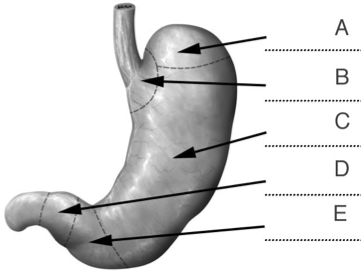 A: FundusB: CardiaC: CorpusD: Canalis pyloricusE: Antrum pyloricusVad kallas de veck som ses i slemhinnan i magsäcken? (2p)Rugae – gastric longitudinal folds or ridgesVad kallas de körtlar som hittas i ett stort antal i ett specifikt område av slemhinnan?Pyloruskörtlar – mukösa körtlar som producerar/frisätter slem.Vilket nervplexus hittar man i submucosan?Plexus submucosus – Meissner’s plexus hittar man i tela submucosa.Den ena celltypen ha en acidofil (eosinofil) färgning, medan de andra är mörkare och basofilt färgade. Vilken sekretionsprodukt frisätter de mörkare basofilt färgade körtelcellerna?Funduskörtlarna (ventrikelkörtlarna) består av huvudceller och parietalceller. Huvudcellerna ligger oftast längre basalt och är mörkare färgade jämfört med parietalceller. Huvudceller producerar och frisätter pepsinogen som omvandlas till det proteolytiska enzymet pepsin vid kontakt med magsäckens sura innehåll.Redogör med ord och skiss för insuliuns signaltransduktionsmekanism (från struktur/typ av receptorprotein till och med effekt på det hormonellt reglerade enzymet i fettväv) (3p)Se Biochemistry fig. 23.7 + detaljerad bild som inledde hormonföreläsningen där bl.a. insulin diskuterades.Signaltransduktion för insulin: inbindning till dimert tyrosinkinasprotein, vardera subenheten bestående av en hormonbindande α-del och en signalöverförande β-del. Β-delarna kommer att korsvis autofosforylera varandra varvid hela receptorn kommer att fungera som ett tyrosinkinas som fosforylerar bland annat ”insulin receptor substate” (IRS). IRS-P fungerar som ett bindningsprotein, som igenkänns av många olika enzymer/proteiner, bl.a. fosfatidylinositol-3-kinas (PI-3K); aktivering av PI-3K medför att fosfolipiden PIP2 fosforyleras på inositols 3:e kol till PIP3. PIP3 känns igen av PKB (Akt), som genom flera efterföljande steg vanligen kommer leda till att olika fosfataser aktiveras och i detta specifika fall till att hormonkänsligt lipas defosforyleras och inhiberas.Redogör med angivande av sub, prod, enz (samt i förekommande fall coenz) för hur insulin påverkar olika specifika metabola reaktioner i HMP-shunten, samt glykolysen och fettsyrasyntesen, som leder till bildningen av det reducerande coenzymet respektive de två substraten som krävs för lipogenes med hjälp av FAS. (OBS! beskriv ej samtliga steg i de olika metabola vägarna utan endast de huvudreglerade stegen i resp. metabol väg. Bildningen av det ena av de två aktiverade substraten som FAS kräve är bara mycket indirekt beroende av insulin). (6p)Exempel på reaktioner som direkt/indirekt påverkas av insulin:HMP-shunten: glukos-6-P + NADP+  NADPH + H+ + 6-fosfoglukonat (enzym: glukos-6-fosfatdehydrogenas)Glykolysen: glukos + ATP  glukos-6-P + ADP (enzym: glukokinas/hexokinas);Fruktos-6-P + ATP  fruktos-1,6-bifosfat + ADP (enzym: fosfofruktokinas 1 (PFK1));Fosfoenolpyruvat + ADP  pyruvat + ATP (enzym: pyruvatkinas)Lipogenesen: citrat + CoA [+ATP]  oxaloacetat + acetyl-CoA [+ADP + Pi] (enzymnamn: citratlyas);Acetyl-CoA + CO2 [+ATP]  malonyl-CoA [+ADP + Pi]Från vilket groddblad härstammar adipocyterna? Namnge även de två andra groddbladen samt ange ett exempel på vävnad som härstammar från dessa. (2,5p)Bindväv härstammar från mesodermet.Ektodermet bildar exempelvis hud, nervystemet, sensoriskt epitel i öga, öra, näsa och tandemalj.Endodermet bildar exmpelvis epitelet i mag-tarmkanalen, luftvägar, lungor och thyroidea.I fettväv finns även stamceller som bildar nya adipocyster. Är dessa stamceller typiskt totipotenta, pluripotenta, multipotenta eller unipotenta? (0,5p)Multi- eller unipotenta. [som svar räcker det med antingen multi- eller unipotenta, eller båda].TEMA 1 – ENDOMETRIOS (17p) (120222)Endometrios är en kronisk inflammatorisk folksjukdom som drabbar ca 10 % av kvinnor i reproduktiv ålder, varav 10 % är under 18 år. Den orsakas av livmoderslemhinna (endometrium) som fäster och växer på olika ställen utanför livmodern, vanligast är på äggstockar, ligament kring livmodern, tarmar och urinblåsa.  Normalt sker implantation av det växande embryot i livmoderslemhinnan. När och hur sker detta? (2p)Embryot implanteras normalt under dag 6. Utan zona pellucida kan blastocysten interagera och binda till livmoderslemhinnans celler. Celler i livmoderslemhinnan aktiveras av embryot.Ibland sker implantationen på fel ställe. Vad heter tillståndet och vad innebär det för den gravida kvinnan? Hur vanligt är det? (2p)Tillståndet heter ektopisk graviditet eller ”utomkvedshavandeskap”. Tillståndet kan leda till svåra blödningar (tubar-ruptur). Inträfar i 0,5-2 % av alla graviditeter, men risken är högre efter äggledarinflammation (salpingit?).Under utsöndringsprocessen används intracellulär vesikulär transport. Vid vesikulär transport används olika typer av vesikelfoder (vesikelfodring). Ge tre exempel på vesikelfoder och ge exempel på sammanhang där de används. (3p)COPI - används i retrograd transport, ex för återtransport av proteiner från golgiapparaten till ER.COPII – används anterograd transport, ex för transport av proteiner från ER till golgiapparaten.Klatrin – används i flera olika transportprocesser, ex för proteintransport från golgiapparaten till endosomer och sekretoriska vesiklar.Motorproteiner är strukturer som reglerar rörelse av cellulära organeller samt migration av celler. Namnge de viktigaste typerna av motorproteiner, samt ange vilken del av cytoskelettet som deltar. Kinesiner och dyneiner: skapar rörelse längs mikrotubuli.Myosin: reglerar rörelse längs aktinfibrer.Förklara den allmänna principen för hur cellerna skapar rörelse med motorproteiner. Motorproteiner har en svans som bär på lasten samt ett ATP-bindande huvud som interagerar med cellskelettet. Rörelse skapas genom konformationella förändringar som möjliggörs genom hydrolys av ATP till ADP.Beskriv översiktligt strukturen hos den kontraktila apparaten (sarkomeren) i muskelceller samt den grundläggande principen för muskelkontraktion. Använd gärna ord och bild. (4p)En skelettmuskel består av kontraktila fibrar som består av myofibrilbuntar med sarkomerer. Sarkomererna innehållet partiellt överlappande myosinbuntar och aktinfibrer förankrade till Z-diskar. När Ca2+ frigörs, glider myosinhuvudena i olika riktningar längs aktinfibrer mot Z-diskar. Detta resulterar i en förkortning av sarkomeren och därmed kontraktion av muskeln.Beskriv med angivande av samtliga sub, prod och enz substratfosforyleringsreaktionen, som leder till bildningen av den lågmolekylära energimolekylen som krävs för muskelkontraktion. (1p)Kreatinfosfat + ADP  kreatin + ATP (enzym: kreatinkinas)Den lågmolekylära energimolekylen, som behövs för att skapa muskelkontration, kan mera långvarigt erhållas genom katabolism av en i skelettmuskulatur upplagrad homoglykan. Redogör med ord och skiss med angivande av samtliga sub, prod och enz för den fullständiga nedbrytning av homoglykanen till och med bildning av en hexos som kan utgöra substrat för glykolysen. (3p)(Homoglykanen glykogen består av D-glukosrester sammanfogade med α-1-4-glykosidbindningar samt av α-1-6-glykosidbindningar på i genomsnitt var 8:e glukosrest.)Glykogen + [H2O] + Pi  glykogen (n-1) + glukos-1-P (enzym: glykogenfosforylas (GF)).Den beskrivna reaktionen upprepas till det att s.k. limit dextriner bildas i ändarna (det återstår 4 glukosrester från en α-1-6-bindning). För ytterligare nedbrytning behövs det bifunktionella enzymet – ”debranching enzyme”, som klyver tre av de fyra glukosresterna och flyttar dem till en närliggande kedjas icke-reducerande ände (4:4-transferas). Genom sin hydrolasaktivitet eliminerar ”debranching enzyme” även den återstående 4:e glukosresten som blockerar GF:s fortsatta nedbrytning av glykogen. De bildade produkterna glukos-1-P och glukos som bildas i proportionerna 8:1 omvandlas däreftert till den glykolytisk hexosen glukos-6-P.Glukos-1-P  glukos-6-P (enzym: fosfoglucomutas)Glukos + ATP  glukos-6-P + ADP (enzymnamn: hexokinas)Nedbrytningen av homoglykanen i skelettmuskulatur kan allostert stimuleras av en jon som frisätts i samband med muskelkontrationen. Denna jon stimulerar också på ett koordinerat sätt två reglerade reaktionssteg i citronsyracykeln (TCA-cykeln). Redogör med angivande av samtliga sub, prod, cosub/coenz samt enz, för de två reaktionsstegen i TCA-cykeln som aktiveras av den åsyftade tvåvärda jonen. (2p)Isocitrat + NAD+  α-ketoglutarat + NADH + CO2 (enzym: isocitratdehydrogenas)Α-ketoglutarat + CoA + NAD+  succinyl-CoA + NADH + CO2 (enzym: α-ketoglutaratdehydrogenas).Den åsyftade tvåvärda jonen Ca2+TEMA 1 – CELLGIFTER BITER OLIKA (15p) (120528)Ge exempel på ett cytostatikum som genom att vara en hämmare av en enzymatisk  katalys påverkar nukleotidmetabolismen (inte på DNA-nivå). Redogör också för det aktuella målenzymets namn, den reaktion (i detalj) som enzymet normalt katalyserar samt hur enzymet hämmas av läkemedlet i fråga. (3p)Korrekt beskrivning av någon av följande svar:Ribonukleotidreduktas (normal reaktion beskriven korrekt, hämmas av hydroxyurea genom att enzymets Tyr-radikal förstörs).Tymidylatsyntas (reaktion beskriven korrekt, hämmas irreversibelt av 5-FU – egentligen 5-fdUMP – genom elektronegativiteten hos flour, som derivatiserar aktiva ytan hos enzymet)Dihydrofolat-reduktas (reaktion beskriven korrekt, hämmas kompetetivt av metrorexat)Även andra svar kan godkännas, så länge svaret är fullständigt och korrekt.Resonera kring hur cancer celler kan uppnå resistens mot ett cytostatikum som påverkar nukleotidmetabolismen (inte på DNA-nivå), genom att utgå från ett specifikt cytostatikums verkningsmekanism och beskriva hur resistens mot detta kan uppstå. (1p)Flera olika typer av svar kan godkännas.Streptomyces macromomyceticus är en typ av bakterie som kan utsöndra Neocarzinostatin, ett ämne som binder till DNA och orsakar DNA-skador. Ämnet har använts i kemoterapi mot levercancer i Japan. En DNA-skada orsakad av Neocarzinostatin kan aktivera olika checkpoints som blockerar cellcykeln. (3p)Beskriv de cellcykelprocesser som blockeras om DNA-skadan sker i G1.Inträde till S-fas blockeras. Där replikeras DNA.Beskriv de cellcykelprocesser som blockeras om DNA-skadan sker i G2.Inträde till mitos blockeras. Där kondenseras DNA, kärnmembranet bryts ned och en mitotisk spindel bildas.Vilken checkpoint kommer inte att aktiveras av DNA-skada? Vad känner den checkpointen av?Mitotiska checkpointen (eller ”spindle assembly checkpoint”, eller ”metaphase checkpoint”). Den känner av om mikrotubuli har bundit till alla kromosomer.Om DNA-skadan inte repareras kan cellen dö. Beskriv två olika sätt en cell kan dö på. Vad är skillnaden för hur omkringliggande celler påverkas av de två olika typerna? (2p)Apoptos: kontrollerad förprogrammerad celldöd. Kaspaser aktiveras som klyver många av cellens proteiner. Kärnmembranet bryts ner och cellen förpackas i små delar som kan tas upp av t.ex. makrofager. Därför blir det minimal påverkan på omkringliggande celler.Nekros: okontrollerad celldöd, cellen går sönder och innehållet läcker ut. Det kan leda till inflammation och stressresponser hos omkringliggande celler. Namnege typ av epitel som finns i munhålan resp. i tunntarmen. Ange fullständig nomenklatur för resp. epiteltyp. Om det finns speciella ytstrukturer på epitelet ska även dessa anges. (2p)Munhålan: oförhornat flerskiktat skivepitel.Tunntarmen: enkelt cylindriskt epitel med mikrovilli.Namnge de tre huvudkomponenterna som finns i cellskelettet och beskriv kortfattat funktionen för dessa. Skapa en hypotes för hur cellens funktioner skulle ändras om ämnet Taxol (eller likande med samma funktion) binder till respektive huvudkomponent. (4p)Aktin: involverad i t.ex. cellmotilitet, muskelkontraktion, cytokines.Miktotubuli: involverad i t.ex. vesikulär transport, mitos, cytokines.Intermediära filament: ger t.ex. mekanisk styrka till cellerna, formar nukleär lamina. Hypotes: taxol är ett ämne som stabiliserar proteinkedjor. Om den band till exempelvis aktinfilament skulle inte cytokinesen fungera normalt och cellen skulle inte kunna dela på sig. Detsamma skulle hända vid bindning till mikrotubuli – mitos skulle avstanna samt cytokines inte fungera. Om taxol band till intermediära filament skulle dessa inte kunna brytas ner och därmed skulle celldelningen påverkas.TEMA 1 – WARBURG-EFFEKTEN (30p) (120826)När det gäller tumörbildning visade Warburg att vissa tumörceller huvudsakligen bildade energi (ATP) genom ”anaerob” glykolys till skillnad från normala celler, som huvudsakligen bildar energi genom oxidativ fosforylering, mm.Med utgångspunkt från glukos i blodbanan, redogör för det normala glukosupptaget (från blodbanan) och den fortsatta metabolismen av glukos i skelettmuskelfibrer under anaeroba betingelser till och med bildning av ett glukoneogenetiskt substrat som kan exporteras till levern. Samtliga sub, prod, coenz/cosub för redoxreaktioner ska anges liksom enzym för de steg som involverar nukleotider, eller innebär en oxidation eller reduktion. (6p)I skelletmuskulatur sker den huvudsakliga intransporten av glukos med hjälp av GLUT4 – insulin- och aktivitetsberoende rekrytering (ev. AMPK).Glukos + ATP  Glukos-6-P + ADP (enzym: hexokinas);Glukos-6-P  fruktos-6-P;Fruktos-6-P + ATP  fruktos-1,6-BP + ADP (enzym: fosfofruktokinas 1 (PFK1));Fruktos-1,6-BP  DHAP + glyceraldehyd-3-P;Glyceraldehyd-3-P + Pi + NAD+  1,3-BPG + NADH (enzym: glyceraldehyd-3-fosfatdehydrogenas);1,3-BPG + ADP  3-fosfoglycerat + ATP (enzym. fosfoglyceratkinas);3-FG  2-FG;2-FG  fosfoenolpyruvat + H2O;PEP + ADP  pyruvat + ATP (enzym: pyruvatkinas);Pyruvat + NADH + H+  laktat + NAD+ (enzym: laktatdehydrogenas) Resonera kortfattat kring varför den omärkta formen av 2-deoxyglukos inte kan metaboliseras vidare i glykolysen och hur man kan utnyttja denna kunskap när det gäller cancerceller. (2p)Flera olika svar kan godkännas.EX: korrekt och rimligt resonemang kring de strukturella skillnaderna mellan glukos och 2-deoxyglukos och att isomeriseringen i glykolysen kräver att det ska finnas en hydroxylgrupp i position 2 för att den ska kunna oxideras till den ketogrupp som återfinns i fruktos. Om stora mängder 2-deoxyglukos tillförs kommer det modifierade sockret att konkurrera med den normala metabolismen och av glukos, speciellt i tumörceller med högt glukosupptag som därmed får minskad ATP-bildning och tillgång till kolskelettet för t.ex. bildning av nödvändiga fosfolipider (glycerolfosfat och fettsyror).Med utgångspunkt från valfri fosforylerad hexos i glykolysen, redogör för bildningen av den aktiverade pentosen som behövs för de novo-syntes av nukleotider såsom ATP. Samtliga sub, prod, coenz/cosub för redoxreaktioner ska anges liksom enzym för de steg som involverar nukleotider, eller innebär en oxidation eller reduktion. (3,5p)Glukos-6-fosfat + NADP+ + [H2O]  6-fosfoglukonat + NADPH + H+ (enzym: glukos-6-fosfat-dehydrogenas);6-fosfoglukonat + NADP+  ribolus-5-fosfat + CO2 + NADPH + H+ (enzym: 6-fosfoglukonat-dehydrogenas);ribulos-5-fosfat  ribos-5-fosfatribos-5-fosfat + ATP  5-fosforibosyl-1-pyrofosfat + AMP (enzym: PRPP-syntetas)Med utgångspunkt från den aktiverade pentosen i föregående fråga, redogör på ett övergripande sätt för den fortsatta bildningen av basen adenin i ATP. Samtliga sub, prod, coenz/cosub för redox-reaktioner ska anges. (2p) (ÅR, DFM1:4, S2)PRPP + 2 glutamin + glycin + 2 N10-formyl-THF + Asp + CO2/HCO3- + 5 ATP  IMP + nedbrytningsprodukter (5 ADP, 2 glutamat, 2 THF, fumarat);IMP + Asp + energi (GTP + 2 ATP)  ATP + fumarat (+ GDP + 2 ADP).Med utgångspukt från valfri fosforylerad trios i glykolysen redogör för bildningen av den fosforylerade alkoholen (en fosfodiol) som behövs för fosfolipidsyntes. Samtliga sub, prod, coenz/cosub  för redox-reaktioner samt enzym för steg involerande nukleotider/oxidation-reduktion.(1p)DHAP + NADH + H+  glycerol-3-fosfat + NAD+ (enzym: glycerolfosfatdehydrogenas)Med utgångspunkt från den fosfolyerade alkoholen (fosfodiol) i föregående fråga, samt aktiverade fettsyror och etanolamin, redogör för bildningen av fosfatidyletanolamin. Samtliga sub, prod, inkl nukleotider och coenz/cosub för redoxreaktioner samt enzym. (3,5p)Glycerol-3-P + acyl-CoA  lysofosfatidsyra (MAG-fosfat) + CoA (enzym: acyltransferas);Lysofosfatidsyra + acyl-CoA  fosfatidsyra (DAG-fosfat) + CoA (enzym: acyltransferas);Fosfatidsyra + H2O  DAG + Pi (enzym: fosfatidsyrafosfatas)Etanolamin + ATP + CTP  CDP-etanolamin + ADP + CDPDAG + CDP-etanolamin  fosfatidyletanolamin + CMPRedogör med text och skiss för insulinets signaltransduktionsmekanism från receptorprotein till snabb snabb effekt (min) på det cytosolära enzymet som anses vara huvudreglerat vid normal fettsyrasyntes i hepatocyter. (3p)Insulinreceptorn är en färdig-dimeriserad tyrosinkinasreceptor bestående av två subenheter. Var och en av dessa subenheter består av en bindande α-domän och en membranspännande och signalöverförande β-domän. Inbindning leder till korsvis autofosforylering på Tyr-rester varvid hela receptorn blir ett kinas som fosforyleras IRS + ATP  IRS-PTyr + ADP.Fosfatgruppen IRS igenkänns av ett PI-3K som vid inbindning fungerar som ett lipidkinas som fosforylerar PIP2 till PIP3. Fosfatgruppen på PIP3 igenkänns av Akt/PKB [och ett kinas som fosforylerar Akt]. Akt/PKB kommer att indirekt via aktivering av ett fosfatas leda till defosforylering av acetyl-CoA-karboxylas som då aktiveras.Beskriv två olika principiella mekanismer på transkriptionsnivå som kan bidra till utveckling av cancer. (2p)Exempel 1: transkription av en onkogen har ökat på ett av flera sätt:Genen kan ha translokerats och regleras av en annan aktiv promoter.En mutation i promotorn som leder till ökad transkroption.Epigenetisk förändring som ökar transkription, som ex demetylering.Exempel 2: en tumörsupressorgen är avstängd, av liknande anledningar som första exemplet.Exempel 3: en gen som styr proliferation har ändrat uttryck och cellen delar sig hela tiden. Eller det motsatta, en gen som styr differentiering av avstängd och cellen fortsätter därför att dela sig. Exempel 4: reparation av skador via den transkriptionskopplade typen av DNA-reparation är ur funktion och skador kan därför bli felaktigt reparerade. Beskriv med en figur de delar eller komponenter av DNA som brukar inbegripas i begreppet ”en eukaryot gen”, och hur dessa komponenter förhåller sig till varandra. indikera också var de generella transkriptionsfaktorerna interager med DNA. En av de generella transkriptionsfaktorerna, TFIIH, har dubbel betydelse genom två olika enzymatiska aktiviteter av vikt för transkriptionsprocessen, beskriv kortfattat dessa två. (2p)De två funktionerna av TFIIH:Helikasaktivitet öppnar DNA-helixen och möjliggör avläsning av DNA-sekvensen.Kinasaktivitet som åstadkommer fosforylering av C-terminala delen av polymeraset vilket medger elongering.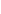 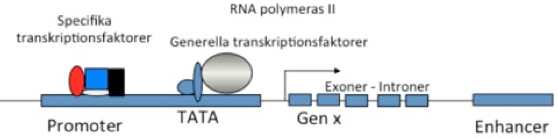 Tumörceller har ofta en relativt lågt antal gap junctions jämfört med friska celler. Beskriv kortfattat struktur och funktion av gap junctions, gärna med en skiss. Allmänt, hur kan cellernas funktion påverkas om de saknar gap junctions? (3p)Gap Junctions bildar kanaler mellan cellers cytoplasma. Små molekyler kan passera genom dessa celler. Därmed möjliggörs kemisk kommunikation mellan två celler. Gap Junctions består av connexiner. Utan Gap Junctions blir cellerna mer isolerade och ”grannkontrollen” eller koordinering av rörelse (som i muskler) kan inte fungera normalt. Förklara vad ”tysta mutationer” är, och beskriv kortfattat två olika exempel på var en tyst mutation kan uppstå (i gen eller en kromosom). (2p)Tysta mutationer ger ingen förändring av fenotyp hos individen. Till exempel mutationer som inte förändrar proteinet som den muterade genen kodar för, eftersom den genetiska koden är redundant. Tysta mutationer kan även uppstå i en del av genomet som inte är viktig för cellens funktion.TEMA 1 – VITAMINER (30p) (130114)Två huvudgrupper, vattenlösliga (t.ex. vitamin B och C) eller fettlösliga (vitamin A, D, E och K). Vanligen små organiska molekyler som i kroppen ofta kemiskt modifieras för att de skall kunna utföra sin funktion som hjälpmolekyler (s.k. coenzymer) till många enzymer. I andra fall verkar de utöva ett skydd mot oxidativ stress eller fungera som reduktionsmedel för att regenerera enzymer som oxiderats i den enzymatiska katalysen. Fettlösliga vitaminer såsom A, D, E och K absorberas på många olika sätt, bland annat enligt de principer som gäller för upptaget av fettsyror och kolesterol från tarmlumen. Vattenlösliga vitaminer såsom C-vitamin och folater absorberas enligt samma principer som gäller för många aminosyror respektive peptider när de absorberas från tarmlumen efter en måltid. Beskriv med text och en enkel skiss de olika cellulära principer varigenom fettlösliga vitaminer kan upptas. (ledtråd: se text ovan) (1p)Fettsyror och kolesterol kan i tarmen tas upp från tarmlumen m.h.a. fri diffusion som är beroende av en koncentrationsgradient och m.h.a. faciliterad diffusion (FATP och NPCL-L1) som också drivs av en koncentrationsgradient.Redogör i detalj för de olika cellulära principerna varigenom de vattenlösliga vitaminerna C-vitamin och folater kan upptas. (2p)C-vitamin absorberas enligt samma princip som många aminosyror. De senare upptas m.h.a. olika aminosyraransportörer och symport med natriumjoner, en natriumgradient skapas med hjälp av ett Na+/K+-ATPas lokaliserat i basalmembranet.Redogör för strukturella uppbyggnad och organisation av kollagen typ-1 genom användande av strukturnivåer (1-4) för proteiner. Beskriv också två posttranslatoriska förändringar som kollagen måste genomgå innan de blir ett strukturellt proteinelement (tropokollagen) som kan bygga upp t.ex. en hälsena. Beskriv också C-vitaminets roll i biosyntesen av kollagenproteiner. (3p)Se Biochemistry, fig.4.5, 4.1, 4.6, 4.7, 4.8Primär: repetitiva tripletter av aminosyrorna (Gly-X-Y); där X ofta är Pro och Y ofta Hyp/Hyl.Sekundär: vänstervriden helix med tre aminosyrarester/varv.Tertiär: fibrös – långsträckt tredimensionell struktur.Kvartär: tre proteinkedjor tvinnade i högervarv hålls samman med hjälp av hydrofob interaktion och vätebindningar.Posttranslatoriska modifieringar:Avklyvning av signalpeptiden på vardera proteinkedjan,Hydroxylering av vissa Pro- och Lys-rester,Glykosylering av vissa Hyl-rester,Bildning av disulfidbryggor inom och mellan de tre proteinkedjorna i C-terminalen,Tvinning av de tre proteinkedjorna,Bildning av disulfidbryggor i N-terminalerna,Extracellulär avklyvning av N- och C-terminalerna leder till bildning av tropokollagen.Därefter oxidering av vissa Lys-rester till allysin samt kovalent korsbindning mellan vissa Lys och allysinrester.Enzymerna prolylhydroxylas och lysylhydroxylas, som katalyserar bildningen av Hyp resp. Hyl, innehåller cofaktor Fe2+. Vid katalysen oxideras Fe2+ till Fe3+ varvid enzymet inaktiveras. C-vitamin behövs för att reducera järnjonen. (vid C-vitaminbrist fås nedsatt förmåga till bildning av Hyp och Hyl, som behövs för att sammanhållande vätebindningar ska kunna uppstå, och för att proteinet ska kunna glykosyleras; glykosylering behövs för att flera tropokollagenmolekyler ska kunna aggregeras och kovalent korsbindning ska kunna ske).Redogör med hjälp av samtliga sub, prod och enz för den specifika askorbatkrävande reaktionen i den metabola väg som leder fram till att adrenalin bildas som slutprodukt. (OBS! hela metabola vägen ska inte beskrivas). (1p)Dopamin + O2 + askorbat  noradrenalin + dehydroaskorbat + H2O (enzym: dopamin-β-hydroxylas).Beskriv en celladhesionstyp som interagerar med kollagen och namnge dess viktigaste beståndsdelar, samt den komponent i cellskelettet som är viktig i sammanhanget. Rita gärna. (2p)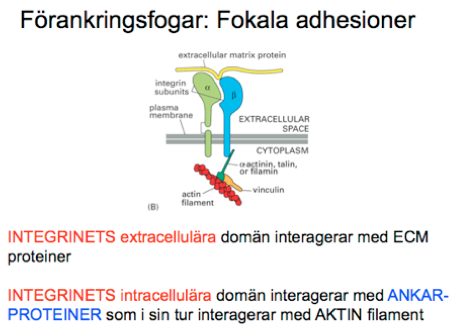 Celladhesionstyp 1: Förankringsfogar (fokala adhesioner) kopplar proteiner i ECM till aktinet i cellskelettet, genom integriner.Celladhesionstyp 2: Hemidesmosomer kopllar proteiner i ECM till intermediära filament (ex keratin) i cytoskelettet, genom integriner.Beskriv kortfattat hur de två vitaminerna anses kunna hjälpa till i försvaret mot oxidativ stress (tänk kolesterolprojektet). (1p)Båda vitaminerna innehåller en aromatisk ring som kan ta åt sig en udda elektron och delokalisera den över en större molekylär yta varvid vitaminerna själva blir radikaler men mycket mer stabil och mindre skadliga radikaler än t.ex. superoxidanjonen eller hydroxyradikal.Beskriv glutations principiella uppbyggnad samt redogör för hur denna molekyl hjälper till i försvaret mot reaktiv syrespecies (ROS). Samtliga substrat, prod och enz ska anges, som alternativ till enzymnamn beskriv molekylärt vad som sker i reaktionen. (2p)Glutation är en tripeptid (Gly-Cys-Glu). Då glutation hjälper till med försvaret mot t.ex. väteperoxid (glutationsperoxidas) donerar två glutationer varsin väteatom till H2O2 varvid två vattenmolekyler bildas och en disulfidbrygga bildas mellan de två oxiderade glutationsresterna. Redogör för hanteringen av B12 i tarmen (från födointag till och med absorptionen in i enterocyterna). Redogör även för viktiga celltyper i detta sammanhang, samt ange var och hur absorptionen sker i magtarmkanalen. (2p)Vitamin B12 frigörs från olika proteiner i magens sura miljö eller finns i fri form. Intrinsic factor (IF), som bildas i magens parietalceller, kommer i duodenums neutrala till lätt basiska miljö, kunna binda till B12. IF-B12-komplexet binder sedan till specifika receptorer i ileum. Receptor-IF-B12-komplexet tas därefter upp genom endocytos på ett likartat sätt som t.ex. LDL.Ett derivat av det koboltinnehållande vitaminet B12 behövs för att en av kroppens svavelinnehållande aminosyror ska kunna bildas endogent i en specifik reaktion. Med utgångspunkt från S-adenosyl-homocystein (SAH), redogör för den svavelinnehållande aminosyrans biosyntes som kräver vitamin B12. Samtliga substrat och produkter samt enzym för den vitamin B12-krävande reaktionen ska anges. (2p)SAH + H2O  L-homocystein + adenosin (enzym: hydrolas)L-homocystein + N5-metyltetrahydrofolat  metionin + tetrahydrofolat (THF) (enzym: metioninsyntas som kräver metylcobalamin – B12).Brist på vitamin B12 kan leda till anemi (brist på röda blodkroppar). Med utgångspunkt från den B12-krävande reaktionen, förklara på ett översiktligt sätt varför anemi kan uppstå vid en eventuell B12-brist. (1p)Olika former av THF som bildas i den så kallade enkolpoolen behövs för att bilda puriner och TMP. Vid B12-brist kan THF inte regenereras från N5-metyltetrahydrofolat och de olika formerna av THF som behövs för att bilda puriner och TMP kan inte bildas; detta påverkar i förlängningen celldelningen vilket i sin tur kan leda till megaloblastanemi. Två mitokondriella enzymkomplex kräver förutom tiamin flera andra vitaminer/vitaminderivat/coenzymer för att de ska fungera. För ett valfritt tiaminberoende enzymkomplex, redogör för tiamins specifika funktion och form samt vilka andra vitaminer/coenzymer som behövs för att komplexet ska kunna fungera och regenereras efter en enzymatisk runda. Beskriv också kortfattat vad den funktionella vinsten anses vara med att ordna enzymerna i form av komplex, kontra att ha dem som enskilda enzymer. (4p)Exempel på tiamin-beroende enzymkomplex involverade i energibildningen är:pyruvatdehydrogenas (PDH)-komplexetα-ketoglutarat (α-KG)-dehydrogenaskomplexet.Specifik reaktion för PDH-komplexet:pyruvat + tiaminpyrofosfat (TPP)  acetyl-TPP + CO2 (hela reaktionen i komplexet: pyruvat + CoA + NAD+  acetyl-CoA + CO2 + NADH + H+)Komplexen kräver förutom TTP, liponsyra, FAD, CoA och NAD+. Att anordna enzymer och coenzymer i form av komplex anses leda till minskade diffusionstider och minskad möjlighet till sidoreaktioner relativt om alla enzymer och coenzymer befinner sig var för sig.Med utgångspunkt från alanin, beskriv bildningen av PRPP med angivande av huvudsubstrat och huvudprodukt, det vill säga följ kolskelettets väg från Ala till och med bildningen av PRPP. För två vitaminkrävande reaktioner i denna biosyntes, där vitaminerna/vitaminderivatet sitter kovalent bundet till enzymet, ska reaktionen beskrivas i detalj med angivande av samtliga sub, prod, enzym och coenz. (5p)Alanin  pyruvat  oxaloacetat  malat  // malat  oxaloacetat  PEP  2-fosfoglycerat  3-fosfoglycerat  1,3-BPG  glyceraldehyd-3-P  HMP  ribulos-5-P  ribos-5-P  PRPPAlanin + α-ketoglutarat  pyruvat + Glu (enzym: ALAT; coenzym: pyroxidalfosfat/pyridoxin).Pyruvat + CO2 + ATP  oxaloacetat + ADP + Pi (enzym: pyruvatkarboxylas; vitamin biotin)PRPP behövs för nysyntes av nukleotider men också när man ska spara på kropens puriner (salvage pathways). Redogör på ett översiktligt sätt för hur fel på ett specifikt enzym, som använder sig bl.a. av PRPP, i ”salvage pathway” av puriner kan leda till Lesch-Nyhanns syndrom. Beskriv dessutom i detalj av valfri PRPP-krävande reaktion där det muterade enzymet deltar. (samtliga sub, prod och enzym) (2p)Om baserna guanin och hypoxantin inte kan sparas på grund av kraftigt nedsatt funktion hos enzymet ”hypoxanthine-guanine-phosphoriobosyltransferase” (HGPRT) produceras stora mängder av urinsyra som är slutprodukten vid metabolismen av puriner (se Biochemistry, s.296). [Eftersom mängden GMP minskar beroende på minskad endogen resyntes ökar också purinbiosyntesen vilket ytterligare spär på bildningen av urinsyra] Hypoxantin/guanin + PRPP  PPi + IMP/GMP (enzym: HGPRT)Förklara vad man vet om folsyrans och A-vitaminets betydelse för utveckling under embryonaltiden. (2p)Folsyra behösv för att neuralröret ska kunna slutas på ett normalt sätt. Vid för lågt intag av folsyra i kosten ökar risken för spina bifida. Höga nivåer av A-vitamin är teratogena och kan orsaka missbildningar i embryot.TEMA 1 – MISSBILDNINGAR OCH METABOLA SJUKDOMAR HOS NYFÖDDA OCH BARN (30p) (130227)Vissa missbildningar orsakas av teratogena ämnen under embryonalfasen, när embryot är som känsligast. Hur lång är den embryonala fasen (i veckor) och vad kännetecknar den i jämförelse med fosterperioden? (1p)Den embryonala perioden avslutas vid v.8-9, och under den perioden bildas alla viktiga strukturer och organ.Skapa en hypotes för varför det föds fler barn med aneuploidier i könskromosomer än barn med aneuploidier i somatiska kromosomer, även om de somatiska kromosomerna är i stor majoritet i cellerna. Namnge två exempel på aneuploidier där könskromosomer är inblandade. (3p)Könskromosomer är mindre och har färre aktiva gener än somatiska kromosomer. Till exempel har Y-kromosomen bara ett fåtal aktiva gener. Därmed är den skada som en kromosom i trippeldos ger till embryot mindre jämfört med somatiska kromosomer, och fler foster kan överleva trots könskromosomer i överskott som i Klinefelters syndrom, eller i underskott som i Turners syndrom. Embryon med aneuploidier i somatiska kromosomer spontanaborteras, med få undantag som i Downs trisomi.En kategori av signalmolekuler som är viktiga för normal embryonal utveckling kallas för morfogener. Ge en funktionell definition och ange ett exempel på en utvecklingsbiologisk process hos människan där morgogener fungerar som signalämnen. (2p)Morfogen är ett ämne som utsöndras från celler som utgör en punktkälla. Det skapas en koncentrationsgradient kring punktkällan genom diffusion. Mottagarceller med receptorer för morfogenämnet reagerar olika beroende på koncentrationen av morfogenet i omgivningen, t ex extremitetsutveckling. Vad heter de två nervplexa som finns i tjocktarmen och i vilka resp. lager i tarmväggen hittar man dessa? Beskriv med ord och skiss. (2p)Plexus submucosa – ”Meissner’s plexus”: i tela submucosa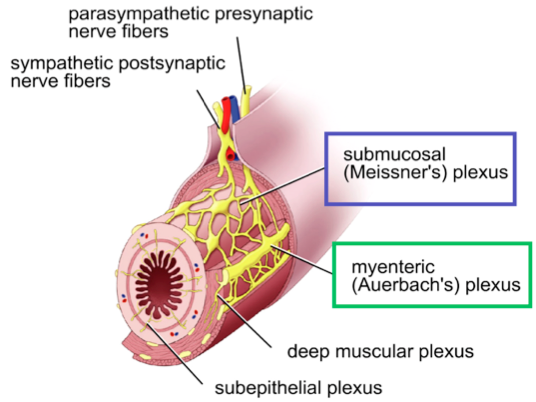 Plexus myentericus – ”Auerbach’s plexus”: mellan inre och yttre muskellagret i tunica muscularis externa. I de flesta fallen av Hirschsprungs sjukdom är det just i de distala delarna av tjocktarmen (colon sigmoideum och rectum) som ganglieceller saknas. Beskriv kortfattat hur dessa delar av tarmen normalt innerveras av PSNS. Var finns de pre- och postganglionära nervcellskropparna och hur löper nervfibrerna till sina mål? (2p)De preganglionära nervcellerna finns i ryggmärgsegmenten S2-S4 och deras nervfibrer löper via dessa segments nervrötter (och mm.splanchnici pelvici) till de distala delarna av tjocktarmen. De postganglionära nervcellernnas cellkroppar finns i tarmväggen och deras förhållandevis korta axoner innerverar bl.a. närliggande glatt muskulatur.Det finns flera olika s.k. ”långa tarmreflexer”. Beskriv vilken funktion de två långa tarmreflexerna gasto-ileala reflexen resp. ileo-gastriska reflexen har. (2p)De så kallad långa tarmreflexerna är kopplade till n.vagus. dessa reflexer är till för att få en ”jämn” fyllnad i såväl tunntarm som tjocktarm. De utlöses av mekanoreceptorer i tarmväggen när föda kommer in i respektive tarmavsnitt. Via dessa mekanoreceptorer förmedlas en ökad/minskad aktivitet i resp. tarmavsnitt eller ventrikeln. Gastro-ileala reflexen: när föda kommer till ventrikeln ökar motiliteten i ileum.Ileo-gastriska reflexen: om för mycket tarminnehåll når ileum tänjs väggen ut, mekanoreceptorerna aktiveras och en vagal signal sänds till ventrikeln som hämmar ytterligare tömning av ventrikelinnehåll.Massperistaltik leder ofta till att defekationsreflexen aktiveras och som namnet anger leder den till defekation. Beskriv hur det går till. (2p)Den så kallade gastro-coliska reflexen leder ofta till en ökad motilitet i colon, vilket snabbt förflyttar colons innehåll från colon transversum ner till rectum-analkanalen. När colons innehåll når rectum tänjs väggen ut, först passivt utan att tonus i tarmmuskulaturen ökar men efter hand som mer innehåll kommer in i rectum ökar trycket och leder till en minskning av inre analsfinkterns tonus.Ju mer coloninnehåll som når rectum, desto kraftigare påverkas mekanoreceptorerna och en kontraktion av tarmmuskulaturen sker vilket leder till att en defekationskänsla uppkommer.Den viljemässigt styrda yttre analsfinktern måste då successivt aktiveras allt mer om inte möjligheten finns att tömma tarmen. När tillfälle finns och defekationskänslan är stark kan den viljemässigt styrda ytter analsfinktern relaxera och tarminnehållet kan passera ut från kroppen.Unde den tidiga embruonala perioden är hela urtarmen (exkl esophagus och rectum) intraperitoneal, men delar av tarmen blir under utvecklingens gång sekundärt retroperiotoneala. Ange namnen på två avsnitt av tarmen som hos en vuxen är sekundärt retroperitoneala. (1p)Två av följande: duodenum, colon ascendens, colon descendens. (??)Meckels divertikel är en rest av gulesäcksgångne som återfinns hos ca 2 % av alla nyfödda. Om denna divertikel blir inflammerad leder det till symptom som liknar dem vid appendicit. Ange latinska namnet på den del av tarmen där Meckels divertikel finns och ange ett lämpligt avståndsmått för att mer precist beskriva var på detta tarmavsnitt den ligger. (1p)Meckels divertikel återfinns på ileum ca 50 cm (inom 100 cm) från valva ileocaecalis. Redogör med angivande av samtliga sub, prod, enz och coenz för den reaktion, som om den inte sker på rätt sätt, kan leda till PKU. Phe + O2 + tetrahydrobiopterin (BH4)  Tyr + dihydrobiopterin (BH2) + H2O (enzym: phenylalaninhydroxylas).Redogör med en fullständig strukturformel (Haworth/Fischer) för strukturen av laktos. (2p)Se Biochemistry, fig.12.7D-galaktos i sammanfogad med D-glukos m.h.a. en β-1,4-glykosidbindning.Redogör med ord/skiss för den normala nedbrytningen av laktos i tarmen (samtliga sub, prod, enzym) hos en nyfödd person. Beskriv också absorptionen av laktos nedbrytningsprodukter från tarmen in till tarmepitel och vidare transport ut från enterocyten till blodbanan. Ge en molekylär förklaring till de ev. symptom som den nyfödda kan få om nedbrytningsprodukterna inte kan absorberas på normalt sätt. (4p)Den nyfödda och upp till 5 år producerar normalt enzymet laktat som m.h.a. vatten (hydrolys) klyver glykosidbindninen mellan galaktos och glukos. De absorberas från tarmlumen m.h.a. symportproteinet SGLT1, som transporterar Na+ med en koncentrationsgradient och glukos och galaktos mot en koncentrationsgradient. Na+-gradienten skapas m.h.a. ett antiportprotein Na+/K+-ATPas i basalmembranet, vilket genom hydrolys av ATP + H2O  ADP + Pi (primär aktiv transport) transporterar ut Na+-joner från cellen och K+-joner in i cellen. Glukos och galaktos transporteras ut från enterocyten (mot blodbanan) genom uniportproteinet GLUT2 (faciliterad diffusion).Om SGLT1 inte fungerar som det ska, eller om kapaciteten överskrids, kommer monosackariderna att binda vatten (hydratiseras) och kunna förorsaka diarré och då den nyföddes tarm koloniserats också ge upphov till gasbildning då bakterierna bryter ned kolhydraterna till bl.a. H2 och CO2Redogör m.h.a. samtliga sub, prod, enz för den intracellulära metabolismen av galaktos till och med bildningen av en ”aktiverad” form av galaktos. Ge två principiellt olika exempel på vad den nyfödda ska använda den aktiverade formen av galaktos till. Beskriv också hur man alternativt kan bilda den aktiverade formen av galaktos om man ser olika orsaker försöker undvika dietärt intag av galaktos. Går det att undvika helt? (4p)Galaktos + ATP  galaktos-1-P + ADP (enzym: galaktokinas);Galaktos-1-P + UDP-glukos  UDP-galaktos + glukos-1-P (enzym: galaktos-1-P-uridyltransferas; [enzymet är dysfunktionellt vid galaktosemi]).UDP-galaktos behövs för att syntetisera t.ex. heteroglykaner/proteoglykaner, glykolipider, glykoproteiner. Om man inte får i sig galaktos via dieten kan man från den aktiverade formen av glukos (UDP-galaktos) direkt bilda UDP-galaktos m.h.a. enzymet UDP-hexos-4-epimeras. Att helt undvika intag av dietärt galaktos borde vara svårt eftersom det återfins i så många olika proteiner och andra vävnadsmolekyler såsom proteoglykaner och glykolipider.Redogör med hjälp av samtliga sub, prod inkl. ev. andra molekyler samt enzym för två biotinkrävande reaktioner som ffa. är aktiva vid fasta/svält. Beskriv också på ett mer översiktligt sätt syftet med de olika metabola vägarna där de aktuella reaktionerna ingå och var de äger rum subcellulärt.Pyruvat + CO2 + ATP  oxaloacetat + ADP + Pi (enzym: pyruvatkarboxylas)Sker i mitokondrien och framför allt i samband med glukoneogenesen.Propionyl-CoA + CO2 + ATP  metylmalonyl-CoA + ADP + Pi (enzym: proprionyl-CoA-karboxylas)Sker i mitokondrien och framför allt i samband med nedbrytning av de grenade aminosyrorna Ile och Val, men också i samband med nedbrytning av udda kolfettsyror.TEMA 1 – LEVERN ETT ORGAN MED MÅNGA OLIKA FUNKTIONER OCH FÖRMÅGA TILL REGENERATION (30p) (130531)Vid regeneration återfås leverns kapacitet även om den makroanatomiska formen inte kommer att vara densamma. Många olika interleukiner, tillväxtfaktorer och hormoner såsom TNFα, IL-6, EGF, HGF, TGFα, VEGF, insulin och thyroideahormon, som verkar via autokrina, parakrina och/eller endokrina mekanismer, anses vara involverade i leverns unika förmåga till regeneration. Även om leverregenerationen anses involvera ”ovala” celler (så kallade progenitorceller) sker den huvudsakliga regenerationen genom en synkron proliferation av mogna hepatocyter samtidigt som de är funktionellt aktiva. Levern utvecklas ur ett groddblad under embryonal utveckling. Samma groddblad ger upphov till stora delar av tarmkanalen. Namnge detta groddblad. Normalt finns levern lokaliserat i den vänstra sidan av kroppen, hos vissa individer är interna organ placerade spegelvänt, vad heter denna avvikelse? (1p)Groddbladet är endoderm och avvikelsen heter situs inversus. Leverns utveckling är beroende av stamceller. Beskriv de två viktigaste egenskaper som en cell måste ha för att kunna definieras som en stamcell. Ange även ungefär hur länge alla embryots celler är likvärdiga stamceller efter fertilisering. (1p)Stamceller är omogna celler som måste ha:Förnyelseförmåga (förmåga att skapa nya stamceller)Förmåga att ge upphov till kroppens alla celltyper.Embryots celler är alla likvärdiga till dag 4 efter fertilisering. Utveckling av olika vävnader och organ är beroende av ett fåtal viktiga huvudtyper av cellfunktioner hos stamceller. Beskriv fyra huvudtyper av cellfunktioner som behövs för utveckling av vävnader och organ. (2p)Celler måste kunna:Växa och dela sig – prolifieraSpecialisera sig – differentieraKunna kommunicera (skicka och ta emot information)Begå apoptos.Cellmigrera.Om man t.ex. p.g.a. cancer tvingas operera bort en del av levern är detta möjligt att göra utan att andra delar av levern påverkas funktionellt. Detta eftersom levern kan indelas i ett antal separata delar som i princip fungerar oberoende av varandra. vad kallas dessa delar, hur många är det och vad är bakgrunden till denna indelning? (2p)Dessa delar kallas segmentering och det finns 8 stycken. Inledningen sker på basis att varje segment har från varandra separata:GallgångarTillförande artärer (grenar från a.hepatica propria)Tillförande vener (grenar från v.portae hepatis).För att förstå leverns komplexa funktion är det avgörande att ha en klar bild över levern uppbyggnad på mikroskopisk nivå. (2p)Vilken struktur?Gallgång. Levern har typisk histologisk struktur med hexagonalt mönster. I vinkeln på varje hexagon ses portaområden (portazoner/porta canal) med gallgångar, blodkärl och lymfkärl. Portatriad: gallgång + artär + ven. Gallgången har ett enkelt kubiskt epitel. Förekomsten av enkelt kubiskt epitel, utesluter artär, ven och lymfkärl. Dessa har istället ett enkelt platt-/skivepitel i form av endotel. Vilken huvudfunktion har cellen?Kupfferceller har en fagocyterande funktion. Dessa celler uppstår från blodets monocyter.Om du skulle rita ut en portalobulus – vilken geometrisk figur kommer figuren att visa?Triangel. Portalobulus – den region där gallan dräneras till samma portazon. Har centralvener som hörn samt en portazon i mitten.Vilken sekretionsprodukt kan man förvänta sig att hitta i lumen i små hålrum i leverparenkymet?Galla. Det är de minsta förgreningarna i gallträdet, så kallade gallcanalculi. Hepatocyterna utsöndrar galla till gallcanalculi. Redogör för insulins signaltransduktion från receptorproteinets struktur till och med huvudreglerade enzymet i glykogenesen. (3,5p)Se Biochemistry, fig.23.7.Insulin binder till en färdigdimeriserad tyrosinkinasreceptor. Inbindningen leder till korsvis autofosforylering av β-domänerna. Hela det membranbundna insulin-receptor-komplexet fungerar nu som ett kinas och fosforylerar olika insulin-receptor-substrat (ex IRS-1). Den fosforylerade formen av IRS-1 känns igen av olika enzymer, som t.ex. PI-3K (lipidkinas) som fosforylerar PIP2  PIP3. PIP3 känns igen av [PDK] och Akt (PKB) som – i fosforylerad form – kan aktivera ett proteinfosfatas (PP1) som defosforylerar och aktiverar glykogensyntas. (Akt kan också fosforylera och inaktivera GSK)Vid ”välfött” tilstånd kan ett överskott av både glukos och aminosyror leda till nybildning av fettsyror. Med utgångspunkt från alanin, redogör m.h.a. samtliga S, P, E, coS/coE för samtliga reaktioner som leder till att delar av kolskelettet i alanin återfinns i de två olika substratmolekylerna som fettsyrasyntas (FAS) använder sig av. (OBS! beskriv ej FAS:s katalys) (5p)Alanin + α-ketoglutarat  pyruvat + glutamat (enzym: ALAT - alaninaminotransferas)Pyruvat + CoA + NAD+  acetyl-CoA + CO2 + NADH + H+ (enzym: PDH-komplexet)Acetyl-CoA + oxaloacetat + [H2O]  citrat + CoA (enzym: citratsyntas)Citrat + CoA + ATP  oxaloacetat + acetyl-CoA + ADP + Pi (enzym: citratlyas)Acetyl-CoA + CO2 + ATPmalonyl-CoA + ADP + Pi (enzym: acetyl-CoA-karboxylas)Vid katabolism av aminosyror i levern såsom alanin, måste aminogruppens käve omhändertas i den s.k. urea-/ornitincykeln. Med utgångspunkt från den kväveinnehållande aminosyran, som initialt bildas då alanin metaboliseras i levern, redogör m.h.a. samtliga S, P, E samt ev. coE för metabolismen av aminogruppen i alanin till och med bildningen av det aktiverade kvävesubstratet, som bildas i ureacykelns huvudreglerade reaktion i mitokondriematrix. Beskriv och hur den huvudreglerade reaktionen regleras och av vad. (2,5p)Alanin + α-ketoglutarat  pyruvat + glutamat (enzym: ALAT)Glutamat + NAD+ + [H2O]  α-ketoglutarat + NH3 (enzym: glutamat-DH)NH3 + CO2 + 2 ATP  karbamylfosfat (NH2-CO2-PO3-2) + 2 (ADP + Pi) (enzym: karbamyl-fosfatatsyntetas 1). Detta enzym stimuleras allostert av N-acetylglutamat.Fettsyrasyntas (FAS) behöver för sin funktion ett reducerat coenzym. Bildningen av detta, liksom fettsyrasyntesen, stimuleras av insulin. Redogör m.h.a. S, P och E för två valfria reaktioner som stimuleras av insulin och ger upphov till bildningen av det reducerade coE som används av FAS. (2p)Glukos-6-P + H2O + NADP+  6-fosfoglukonat (oxiderad form av glukos-6-P) + NADPH + H+ (enzym: glukos-6-P-DH)6-fosfoglukonat + NADP+  ribulos-5-P + CO2 + NADPH + H+ (enzym: 6-fosfoglukonat-dehydrogenas)malat + NADP+  pyruvat + CO2 + NADPH + H+ (enzym: NADP+-beroende-malatdehydrogenas / ”malic enzyme”)med utgångspunkt från den aktiverade formen av den fettsyra, som bildas av FAS i levern, och valfri fosforylerad trios bildad i glykolysen, redogör för bildningen av triacylglycerol m.h.a. samtliga S, P samt E, coE för redoxreaktioner. (3p)palmitinsyra + CoA + ATP  palmitoyl-CoA + AMP + Pi (enzym: acyl-CoA-syntetas)DHAP + NADH + H+  glycerol-(3)-P + NAD+ (enzym: glycerolfosfatdehydrogenas)Glycerolfosfat + palmitoyl-CoA  lysofosfatidsyra (MAG-P) + CoA (enzym: acyltransferas)Lysofosfotidsyra (MAG-P) + palmitoyl-CoA  fosfatidsyra (DAG-P) + CoA (enzym: acyltransferas)Fosfatidsyra (DAG-P) + H2O  DAG + Pi (enzym: fosfatas)DAG + palmitoyl-CoA  TAG + CoA (enzym: acyltransferas)Med utgångspunkt från två vanliga aminosyror och SAM (S-adenosylmetionin), beskriv m.h.a. S & P syntesen av kreatinfosfat samt ange var de olika reaktionsstegen framför allt sker i kroppen. Beskriv också syftet med att bilda kreatinfosfat samt ange enzymet som katalyserar dess bildning. (3p)Glycin + arginin  ornitin + guanidoacetat (alt. glycin + yttersta delen av arginin,[snarlikt ureabildningen]) – reaktionen sker i pankreas.Guanidoacetat + SAM  SAH + kreatin (en metylgrupp adderas till glycindelen av molekylen) – reaktionen sker i levern.I muskulaturen aktiveras kreatin m.h.a. ATP och kreatinkinas till kreatinfosfat + ADP. Kreatinfosfatet används för substratfosforylering vid kortvarigt (5-10s) muskelarbete.Med utgångspunkt från en molekyl som förekommer i stor mängd i de röda blodkropparna, beskriv m.h.a. S, P, E (endast för den initiala reaktionen) den normala bildningen av bilirubin samt dess fortsatta metabolism i levern under normala omständigheter men som inte fungerar om levern är skadad i för stor utsträckning. (2p)Se Biochemistry, fig. 21.9 & 21.10Hem + O2 + NADPH + H+  Fe2+ + CO + NADP+ + biliverdin (enzym: hemoxygenas)Biliverdin + NADPH + H+  bilirubin + NADP+ (enzym: biliverdinreduktas) (transport av bilirubin i blodet till albumin och upptag i levern mh.a. facilitetad diffusion).Bilirubin + 2 UDP-glukoronsyra  bilirubin-diglukorid + 2 UDP (uttransport via aktiv transport).Förklara varför tidsförloppen i blodet varierar för det ursprungligen intracellulära enzymet och bilirubin. Enzymet (i detta fall ALAT) kommer att läcka ut i blodbanan så fort om hepatocyterna skadas. Detta är dock inte tillräckligt för att man ska se en stegring av bilirubin eftersom levern har en så stor reservkapacitet. Därför påverkas inte metabolismen av bilirubin initialt. TEMA 1 – OBESITAS (30p) (130826)Klargör med text och figur hur en vit resp. brunfettcell ser ut. Vilka skillnader? Varför har brun fettväv en makroskopiskt brun färg? Vilken är den bruna fettcellens huvuduppgift? (2p)I den bruna fettcellen ligger lipiderna unilokulärt (på ett ställe), medan de i den bruna ligger multiolokulärt (på flera ställen). Typiskt för den bruna fettcellen är mycket riklig förekomst av mitokondrier. Den bruna fettväven har en brun färg beroende på riklig kärlförsörjning och på grund av riklig förekomst av mitokondrier med järninnehållande enzymer av cytokrom-typ. Den bruna fettcellens huvuduppgift är att producera värme.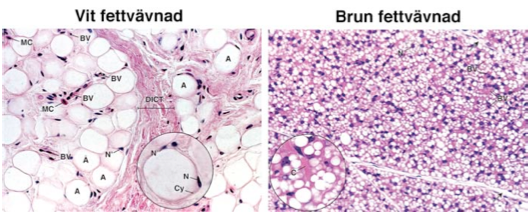 Redogör för Redogör för fyra viktiga funktioner som ECM har för celler. Ange specifikt vilka funktioner kollagen och elastin har hos ECM. (4p)Extacellulär matrix har molekyler som ger:StrukturMekanisk hållfasthetFörankring av cellerReglerar intracellulär kommunikation.Matrix behövs för tillväxt och differentiering av celler, samt cellmigration. Kollagen: skyddar vävnader och organ mot dragkrafter. I huden är kollagenet organiserat som en väv av fibrer som går åt alla håll vilket gör att huden kan sträckas ut i alla riktningar utan att brista.Elastin: fungerar som ett gummiband som ger huden flexibilitet, så att den kan återfå sin form efter att man har sträckt ut den.Förklara kortfattat vad ”basal lamina” är, och dess huvudfunktion. (1p)Basal lamina är specialiserad ECM som ligger under alla epitellager, kärl och runt individuella muskelceller, eller fettceller. Den har flera funktioner som strukturellt stöd för fett- och muskelceller, men är även viktig för njuren där ”basal lamina” fungear som ett selektivt membran.[den består av kollagen IV, perlecan (proteoglykan), laminin och nidogen men kompositionen kan variera från vävnad till vävnad]Redogör med hjälp av strukturformler (Fischer/Haworth) och eventuellt kompletterande text för följande näringsämnens struktur: (4p)GlukosFruktosSe Biochemistry, fig. 7.4 för a) och b)SukrosSukros är uppbyggt av D-glukos och D-fruktos i pyranosform resp. furanosform, sammanfogade med en α1-β2-glykosidbindning.StärkelseBestår av två olika homoglykaner (amylos och amylopektin) uppbyggda av långa kedjor av D-glukos sammanfogade av α(14)-glykosidbindningar. Amylopektin har också en α(16)-glykosidbindning ungefär vid var 20-30:e glukosrest.Redogör m.h.a. figur och text för digestionen av: (var i magtarmkanalen, enzymer och produkter) (4p)StärkelseI munhålan påbörjar salivamylas nedbrytningen av stärkelsens α(1-4)-glykosidbindningarna (ej i ändarna och ej närmast greningställena). Det upphör i magens sura miljö och fortsätter i tunntarmen m.h.a. pankreasamylas vilket genererar slutprodukterna maltos, maltotrios och α-limitdextriner. Isolmaltas bryter sedan ned α(1-6)-bindningarna i α-limitdextrinerna och isomaltos och maltas bryter de kvarvarande α(1-4)-bindningarna. Sammantaget genereras D-glukos.SukrosI tunntarmen bryter sukras ned α1-β2-glykosidbindning i sukros och genererar därmed fritt D-glukos och D-fruktos. [sukras har också en viss liten aktivitet för α(1-4)-bindningar.]Redogör också för hur de bildade monosackariderna absorberas från tarmlumen via enterocyterna till blodbanan.D-fruktos absorberas från tarmlumen m.h.a. GLUT5 via faciliterad diffusion.D-glukos absorberas m.h.a. sekundär aktiv transport och symportproteinet SGLT1 tillsammans med Na+-joner. Na+-joner transporteras med en koncetrationsgradient som skapas av ett i basalmembranet lokaliserat antiportprotein, Na+/K+-ATPas, som drivs genom hydrolys av ATP. Glukos följer passivt med mot sin koncentrationsgradient in i enterocyten från tarmlumen.Både glukos och fruktos transporteras ut från enterocyten till blodbanan m.h.a. facilitetad diffusion och GLUT2.Redogör m.h.a. S, P, E för metabolismen av den ketos som bildas vid digestionen av sukros, och till dess att samtliga ketosens kol återfinns i trioser som också bildas vid metabolismen av glukos i glykolsen. (2,5p)Intransport med GLUT2 eller GLUT5.Fruktos + ATP  fruktos-1-P + ADP (fruktokinas)Fruktos-1-P  DHAP + glyceraldehyd (aldolas B)Glyceraldehyd + ATP  glyceraldehyd-3-P + ADP (trioskinas/glyceraldehydkinas)Redogör m.h.a. en summaformel (samtliga S, P, E, coE) för den syntesreaktion som leder till bildningne av den sexton kol långa fettsyran som initialt syntetiseras i levern innan olika andra enzymer eventuellt förlänger fettsyran och/eller introducerar dubbelbindningar. Dina kolsubstrat i summaformeln ska innehålla det a) aktiverade substratet (aktiverad tvåkolsförening) som används av det huvudreglerade enzymet i fettsyrasyntesen b) liksom den produkt (aktiverad trekolsförening) som bildas av det aktuella enzymet. (1p)Acyl-CoA + 7 malonyl-CoA + 14 (NADPH + H+)  palmitinsyra + 8 CoA + 6 H2O + 14 NADP+ (enzymnamn: fettsyrasyntas – FAS.) Redogör för hur den bildade fettyran i form av TAG under normala metabola omständigheter exporteras från levern, hur transportaggregatets struktur förändras på olika sätt i blodbanan samt de reaktioner som krävs för att fettsyrorna (ex den bildade sextonkolsfettsyran) ska återfinnas cytosolärt i en fettcell. (2p)TAG-molekylerna packas genom hydrofob interaktion tillsammans med kolesterylestrar i kärnan av lipoproteinpartiklar ([pre]VLDL). Det hydrofoba aggregatet av lipider omges av fosfatidylkolin och lite omodifierat kolesterol samt apolipoprotein B100. I blodbanan erhåller [pre] VLDL apoE och apoCII från HDL-partiklar.Vid sin passage genom kapillärerna exponeras VLDL för enzymet lipoproteinlipas som i fettväven aktiveras av apoCII. Genom hydrolys klyver detta enzym av fettsyrorna från TAG och de transporteras in i fettcellen m.h.a. FATP (ev. fri diffusion).[inuti cellen aktiveras fettsyrorna m.h.a. olika acyl-CoA-syntetaser (fettsyra + CoA + ATP  acyl-CoA + AMP + PPi).]Redogör för adrenalins signaltransduktion (β-receptorer) från och md receptorproteinets struktur till och med aktivering av enzymet som historiskt ansetts vara centralt när det gäller lipolysen i fettväv. (3p)Receptorn tillhör proteinklassen 7-TM-receptorer. Inbindning av hormonet leder till rekrytering av ett G-protein bestående av tre subenheter (αβγ), varav Gα binder GDP. Då G-proteinet interagear med receptorn sker en strukturförändring och Gα binder istället till GTP, vilket leder till dissociation av Gα-GTP som genom proteinaktivering aktiverar ett membranbundet adenylatcyklas. Adenylatcyklas katalyserar bildningen av cAMP + PPi från ATP. cAMP aktiverar ett cytosolärt tetramert proteinkinas A (PKA – två regulatoriska subenheter och två katalytiska). De katalytiska subenheterna frigörs i aktiv form och fosforylerar bl.a. det hormonkänsliga lipaset (HKL/HSL) och proteinet perilipin.Redogör mha. S, P, E, cofaktorer för moderna hypoteser/modeller vad avser lipolysen i fettväv till och bildningen av glycerol. (2p)Enligt modeller omges cellulära lipidaggregat av olika proteiner som i fettväv kallas för perilipin. Fosforyleringen av HKL/HSL leder bara till en 2-3-faldig aktivering av lipolysen och för att en kraftfull aktivering ska ske och som normalt kan detekteras (50-100-faldig) måste även perilipinet fosforyleras. Vidare har nya lipaser identifierats, bl.a. ATGL (”adipose tissue glycerol lipase”) som anses vara det som klyver TAG till DAG + FA (tidigare ansetts ske mha. HKL/HSL)Istället anses HKL/HSL framför allt katalysera bildningen av MAG + FA från DAG och till sist anses MAG-lipas klyva av den sista fettsyran och generera glycerol + FA.Beskriv tre olika förändringar vid lågt intag av kolhydrater och hur detta på olika sätt lokalt i fettväven kan hämma/motverka nybildningen av TAG, med avseende metabolism och signaltransduktion. (3p)Glukos behövs för att frisätta insulin. Insulin behövs för att stimulera glukosupptaget i fettväv (GLUT4). Glukos behövs för att bilda glycerolfosfat i fettväven.Insulin behövs för aktiveringen av lipoproteinlipas som klyver av fettsyrorna från TAG i kylomikroner och VLDL.Insulin och/eller metaboliter av glukos bidra till aktiveringen av den endogena syntesen av fettsyror i fettväven. Med utgångspunkt från valfri aminosyra, redogör mha. samtliga S, P, coE/coS för bildninge av antingen serotonin eller dopamin. (1,5p)Trp + O2 + tetrahydrobiopterin (BH4)  5-hydroxyTrp + H2O + dihydrobiopterin (BH2) (enzym: Trp-hydroxylas);5-hydroxyTrp  5 hydroxytryptamin + CO2 (enzym: dekarboxylas + PLP)Tyr + O2 + tetrahydrobiopterin (BH4)  I-dopa + H2O + dihydrobipterin (BH2) (enzym: Tyr-hydroxylas);Dopa (3,4-dihydroxyPhe)  dopamin + CO2 (enzym: dopaminkarboxylas + PLP)TEMA 2 – APOPTOS (12p) (110822)Ett nyckelprotein i den apoptotiska processen är cytokrom C (cyt C), ett vattenlösligt protein som normalt befinner sig i det intermembranösa rummet associerat med det inre mitokondriemembranet. I mitokondrien är cyt C av betydelse för andningskedjans funktion. Beskriv cytokrom C:s speciella roll i andningskedjan genom att med ord och en skiss redogöra för hela andningskedjans organisation och funktion. (3p)Se Biochemistry 5th ed, fig. 6.8+6.13.IVad skiljer amonisyran cystein från aminosyran serin? (1p)I Cystein sitter det en tiolgrupp på β-kolet medan det i serin sitter en hydroxylgrupp. Eftersom syre och svavel står i samma grupp i det periodiska systemet kommer de ha likartade egenskaper.Redogör för organisationen i funktionella enheter, som kan återfinnas i det aktiva centrat hos ett enzym i allmänhet eller hos caspaser, samt ange betydelsen av respektive funktionell enhet. [Ledtråd: tänk på serinproteaserna som är aktiva i tarmen och generalisera.] (2p)Ospecifikt bindande aminosyrarester som känner igen ett proteinEn substratigenkänningsfick som skapar extra bindningar till ett specifikt substrat/grupp av substrat (hos caspaserna är det Asp som igenkänns)En/flera katalytiskt aktiva aminosyrarester (i caspaser en tiol-grupp som utgör en nukleofil attack)En fick/struktur som med bindningar stabiliserar ett övergångsstadium (”transition state”).Andra enzymer kräver ibland en cofaktor och ytterligare strukturer för att stabilisera andra intermediärer.Redogör med en skiss för fosfatidylserins (FS/PS) principiella uppbyggnad och specifika egenskap som skiljer den från alla de övriga vanliga fosfolipiderna och som är av central betydelse när det gäller att binda kalciumjoner i samband med koagulationsprocessen. (2p)Skissen ska innehålla:en glycerolrest, som med korrekt orienterade esterbindningar binder till två acylgrupper och med en fosfoesterbindning binder en fosfatgrupp. Till fosfatgruppen ska aminosyran serin binda med en fosfoesterbindning. Den specifika egenskapen hos FS som gör att den kan binda kalciumjoner är att den är sur (har en nettoladdning på -1)Mitokondrien spelar en viktig roll i apoptos eftersom den innehåller flera proapoptotiska proteinfaktorer. Dessa lösliga proteiner släppa ut från mitikondrien i en av de processer som leder till apoptos. Men dessa proapoptotiska proteiner kodas inte av det mitokondriella genomet utan importeras in i mitokondrien. Beskriv mitokondriell proteinimport för lösliga proteiner. (3p)Proteiner som ska till mitokondrien bär en speciell signalsekvens. När de translateras i cytosolen binds de direkt av ett cytosoliskt chaperon, HSP70. Proteiner som ska importeras + bundna chaperoner binder till till en receptor i TOM-komplexet. TOM i yttermembranet och TIM i innermembranet säts då ihop i ett proteinimportkomplex som bildar en kanal genom både inner- och yttremembranet där den oveckade peptidkedjan dras igenom med hjälp av mitokondriella HSP70 i en ATP-beroende process. Det mitokondriella HSP70 hjälper sedan det importerade proteinet att vecka sig. Slutligen klyvs signalpeptiden av.Nämn ett exempel på apoptotisk process hos människan i den embryonala fasen eller i fosterfasen, samt ett exempel hos den vuxna människan. (1p)Apoptos av vävnad i ”simfenor” i extremiteter.Hos förnyelse av huden samt apoptos av gamla blodkärl i thymus.Tema 2: Akut buk (15p) (090406)Nervfibrer som leder smärtsignaler från bukorganen går (huvudsakligen) in till ryggmärgen i de sympatiska nerver som innerverar bukorganen (undantaget de distala delar av tjocktarmen där smärtfibrerna följer parasympatiska nerver in till ryggmärgssegmenten S2-S4). Vad heter de olika sympatiska nerver som utgår från truncus sympaticus och tillsammans innerverar bukorganen? (1,5p)N.splanchicus majorN. splanchicus minorNn. Splanchnici lumbalesEn tilltäppning av en artärgren i mesenteriet nära tarmen kan ge upphov till skada och nekros i ett avsnitt av tarmen, ett tillstånd som är livshotande. Vad heter den stora artären från aorta som svarar för blodförsörjningen av ileum? (0,5p)A. mesenterica superior.En orsak till symptom från buken är tilltäppning av gallvägarna på grund av tumörer. Bilderna nedan visar stadieindelningar av en viss tumörtyp i gallvägarna. Ange de latinska namnen på de delar av gallvägarna som markerats med pilar i bilderna nedan. (2p)Ductus hepaticus communis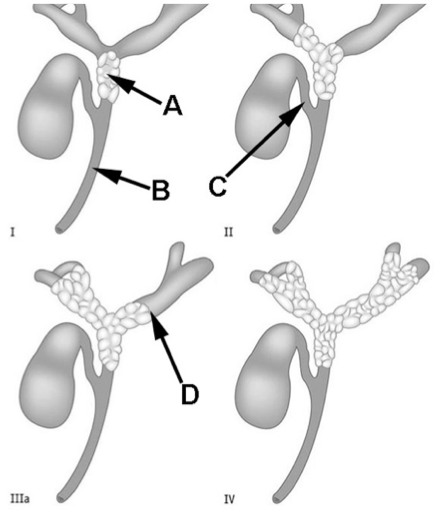 ductus choledochusductus cysticusductus hepaticus sinisterBifogad bildsida visar fyra mikroskopiska bilder (A-D) från matsmältningskanalen och/eller organ som deltar i matsmältningen. Ange för varje bild i vilken del av matsmältningskanalen och/eller i vilket organ vi befinner oss.A: Esofagus: oförhornat skiktat skivepitel; lamina epitelialis, lamina propria, lamina musculatis mucosae, submucosa, lamina muscularis externa, adventitia (syns ej).B: Ventrikel: fundus; enkelt cylinderepitel; parietalceller (”stekta ägg”) ses i högförstoring.C: Kolon: enkelt cylinderepitel med många bägarceller; Lieberkühns kryptorD: Gallblåsa: enkelt cylinderepitel utan bägarceller; lamina epitelialis, lamina propria, lamina muscularis externa, adventitia/serosa; typiskt är avsaknad av lamina muscularis mucosae + submucosa. En bit av lever ses i nedre delen av bilden.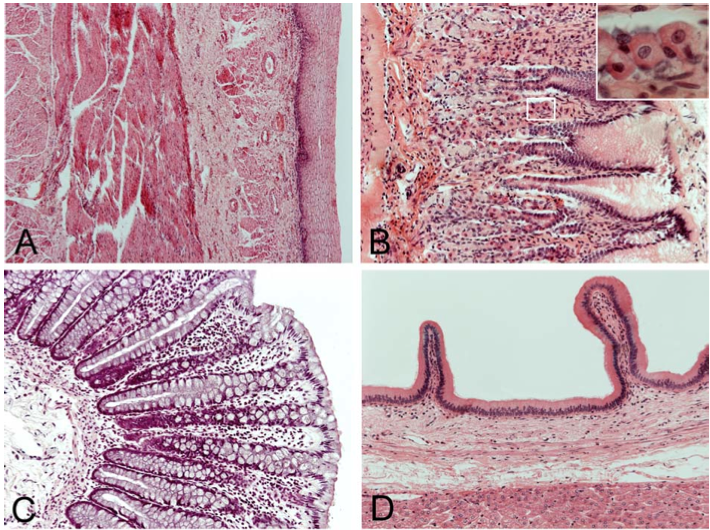 De olika faserna av utmognad av neutrofila vita blodkroppar utifrån proliferande omogna celler reguleras i stor del av cellcykelmaskineriet. När de mognat ut till fagocyterande neutrofila blodkroppar delar de sig aldrig mera. Vad kallas denna fas i cellcykeln när cellen inte delar sig mera? Beskriv, gärna med en schematisk bild, de olika faserna i cellcykeln för en aktivt delande/prolifererande cell. (2p)G0-fas, även G0/G1-fas godkänns.Interfas: G1 (gap) tillväxt av organeller, membran, proteiner.S-fas: DNA-replikationG2-fas: tillväxt.M-fas: mitos (kärndelning) samt cytokines (celldelning).Redogör för vilka junctions som till exempel en hypotetisk cell i epitelcellagret i tunntarmen måste släppa taget med för att kunna vandra iväg. Svaret ska koppla ihop namnet på en specifik junction med dess celladhesionsmolekyl och vilket cellulärt filamentsystem som är kopplat till resp junction. (2p)Junction 		adhesionsprotein	filamentsystem involveratTight junction	OccludinAdherens junctions	Cadherin		AktinfilamentDesmosomer	Cadherin		IntermediärfilamentHemidesmosomer	Integrin		IntermediärfilamentFokala kontakter	Integrin		AktinfilamentNär cellerna är på vandring känner de av vilka andra celler de möter på vägen för att på så sätt veta när de har hittat den nya vävnad där de passar in. Varför användes inte de ovan diskuterade junctions för detta? Vilken typ av celledhesionsmolekyl används? (2p)För att utveckla de ovan nämnda junctions krävs att celler har en långvarig interaktion; inte ett flyktigt möte. Det är varianter av CEACAM som används.Behandlingen som används vid magsår är ofta en kombination av antibiotikabehandling och syrahämmande medel. Protonpumpen i parietalcellen har därför varit en måltavla för medicinering. Beskriv hur saltsyresekretionen från parietalcellen regleras. Beskriv också hur saltsyran bildas. (3p)Ökning av sekretionen under den cefala fasen medieras via N. vagus (acetylkolin) resp gastrins direkta effekt på parietalcellen, ökning av histaminfrisättningen via N. vagus och gastrin vilka alla ökar parietalcellens produktion. Födans uttänjning av ventrikeln under den gastriska fasen leder också till aktivering av samma kaskad (gastrin/histamin)Bildning: antiport av vätejoner med hjälp av H+-/K+-ATPas och uniport av kloridjoner. Tema 2 – Brunt fett (14p) (090601)Klargör med text och figur hur en brun fettcell ser ut i mikroskopet och hur cellen skiljer sig utseendemässigt från en vit fettcell. Vilken organell finns i mycket stort antal i en brun fettcell? Förklara varför brun fettvävnad har brun färg. (2p)Den bruna fettcellen är mindre än den vita fettcellen. Cellkärnan är excentriskt lokaliserad och inte lika tillplattad. I cytoplasman finns många små lipiddroppar istället för en stor. I den bruna fettcellen ligger lipiderna multilokulärt, medan de i den vita fettcellen ligger unilokulärt, bruna fettceller innehåller rikligt med mitokondrier. Den bruna färgen brun fettvävnad beror på riklig förekomst av blodkärl samt mitokondrier med järninnehållande enzymer av cytokrom typ.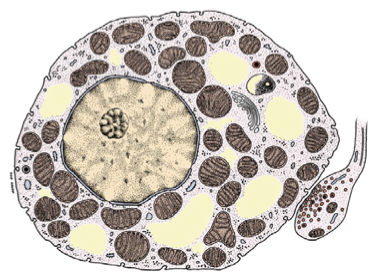 Redogör i detalj med ord och en skiss för det molekylära underlaget till oxidativ fosforylering genom att beskriva andningskedjans uppbyggnad och organisation samt genom att beskriva hur energi i form av ATP kan skapas från NADH resp. FADH2 i dessa processer. Beskriv också på vilket sätt dessa processer skiljer sig från dem i vit fettväv och därmed kan användas för att generera värme i brun fettväv. (4p)Fem komplex, två mobila ”carriers” (coenzym Q) mellan komplex I/II och III, samt cytokrom C mellan komplex III och IV. Komplexen innehåller redoxpar, hemkomplex och FeS-komplex, som på ett organiserat sätt stegvis har högre affinitet för elektroner som levereras av de reducerande coenzymerna (NADH till komplex I; FADH2 till komplex II). I komplex IV reduceras ½ O2 till H2O. I komplexen I, III och IV medför elektronöverföringen att 4,4 resp. 2 protoner pumpas ut till det intermembranösa rummet. Detta skapar en pH- och laddningsgradient över det inre mitokondriemembranet. När sedan vätejonerna strömmar tillbaks genom komplex V (ATP-syntaset) bildas ca en molekyl ATP/fyra vätejoner. Eftersom komplex II inte pumpar några vätejoner blir energibildningen mindre (ca 1 ATP) för FADH2 gentemot NADH (2 resp. 3 ATP bildas enligt CHF, 1,5 resp. 2,5 enligt Berg et al).I brunt fett finns också UCP1 (”uncoupling protein”) som tillåter att vätejonerna strömmar tillbaks över inre mitokondriemembranet utan att passera ATP-syntaset med följd att mindre ATP utvinns/reducerat coenzym och istället bildas det värme.Det finns två principiellt olika sätt att byta ut celler i en vävnad genom nybildning av celler. Redogör för dessa två olika sätt. Vad är det som stimulerar celler att växa i en vävnad? (3p)Celler kan nybildas antingen genom att en befintlig mogen cell delar sig till två likadana celler, eller att celler nybildas från omogna stam- eller progenitorceller. Stam- och progenitorceller har kapacitet till både självförnyelse och differentiering, till exempel till fettceller. Olika tillväxtfaktorer stimulerar celltillväxt och får celler att initiera en cellcykel.Fettceller bildas från celler som har sitt ursprung i mesodermet. Ge exempel på två andra typer av celler som har sitt ursprung i mesodermet. (1p)Till exempel muskel- och benceller.Enligt vissa studier, kan inte fettceller växa utan att det sker strukturella förändringar i deras närmiljö. Beskriv hur cellernas närmiljö ser ut i en typisk vävnad (ex bindväv), alltså utanför cellmembranet. Beskriv dessutom vilka typer av strukturella förändringar som kan vara nödvändiga inom närmiljön innan till exempel fettceller kan växa i volym eller antal. (4p)Cellens närmiljö präglas först och främst av den vattenmiljö som alla levande celler befinner sig i. ECM (extracellulär matrix) är ett dynamiskt tredimensionellt nätverk bestående av komponenter som framställs och exocyteras lokalt av cellerna. Den fungerar som en sorts byggnadsställning som möjliggör tillväxt av celler för att skapa tredimensionella strukturer. Den är även viktig i processer där kroppen reparerar eller omsätter sina vävnader.	EMC består av fiberproteiner (kollagen och elastin) som ger matrix struktur och mekanisk hållfasthet samt förankrar celler. Dessutom finns det proteoglykaner samt hyalonsyra som binder joner och vatten och bildar en grundsubstans i det extracellulära rummet. Glykoproteiner (som ex fibronektin) bidrar till strukturen och även förankrar celler. Dessutom är de viktiga för överlevnad, motilitet, proliferation och differentiering av celler.	För att celler ska kunna växa och dela på sig, krävs det att matrix modifieras och delvis bryts ned för att skapa utrymme för celltillväxt. ECM är till sin natur en dynamisk struktur som ständigt byggs upp och bryts ned.Tema 2: Angiogenes skapar nya blodkärl (12p) (090824)All vävnad, sjuk som frisk, behöver genomströmmas av blod för att överleva och växa. Nyckeln till många medicinska problem, som att hindra tumörer från att växa, är därför att hämma blodkärlens utbredning. Blodkärl nybildas genom att "skott" skjuts ut från redan existerande kärl. Dessa kärlskott förlängs, förgrenas och kontaktar andra kärl under bildandet av kommunicerande rörnätverk. Processen kallas "angiogenes". Angiogenes handlar alltid om tillväxt av nya celler, och tillväxt av celler styrs till en stor del av olika typer av tillväxtfaktorer. I angiogenes samverkar t ex ”fibroblast growth factor” med ”vascular endothelial growth factor” för att få olika celltyper att skapa nya blodkärl genom celldelning. Beskriv cellcykelns huvudfaser, gärna med en bild. Var i cellcykeln finns dess startpunkt? Beskriv även vilka kontrollmekanismer cellen har för att säkerställa att cellcykeln fungerar optimalt. Ange namn och ange även var i cellcykeln dessa kontrollmekanismer utförs. (3p)G1, S (DNA-syntes), G2, M (separation av kromosomer, celldelning), G0 (vilofas). Cellcykelns startpunkt är ”restriction point” vid G1. Cellcykeln har ett antal checkpoints där cellen utför en kontroll av kvaliteten i cellcykeln. Vid G1-checkpointen kontrolleras om miljön är gynnsam. Vid G2/M-checkpointen kontrolleras om allt DNA har replikeras samt om miljön är gynnsam. Vid metafas-checkpointen kontrolleras att alla kromosomer är fastsatta i kärnspolen.Cellmigration (cellrörelse) är också en mycket viktig del av angiogenes. Till exempel endotelcellerna reagerar på olika typer av kemiska signaler som får dem att förflytta sig i rätt riktning för tillväxt av kärl. Beskriv kortfattat hur celler som endotelceller (alltså inte till exempel spermier) flyttar sig i en tredimensionell extracellulär matrix. Namnge viktiga cellkomponenter som deltar, samt namnge de viktigaste stegen i cellrörelse. (4p)Cellrörelse har fyra huvudsteg:Aktinpolymerisering vid plusändan förlänger lamellipodiet i rörelseriktningen.Omfördelning i rörelseriktningen av icke-polymeriserat aktin.Bildning av integrin-medierad fokal adhesion mellan cellulärt aktinfilament närverk och extracellulära matrix-proteiner.Myosin II medierad kontraktion av cellens bakända.Urokinas (uPA), som tillhör enzymklassen serinproteaser, följer så kallad mättnadskinektik (Michaelis-Mentens-kinetik). Redogör med ord och en graf för det kinetiska förloppet hos ett enzym som följer Michaelis-Mentens-kinetik (enheter på axlarna ska anges). Förklara grafen och ingående storheter i Michaelis-Mentens ekvation. (Ledtråd: tänk på digestionslaborationen). Redogör också för vilka funktionella enheter som man kan återfinna i det aktiva centrat hos ett enzym i allmänhet eller specifikt hos ett serinproteas. (4p)Mättnadskinetik ska illustreras med en graf som visar en hyperbol kurva som når ett Vmax. På X-axeln ska det framgå att storheten är substratkoncentrationen och lämplig enhet såsom mM ska anges. Y-axeln ska visa att storheten är hastigheten v. halva Vmax ska i diagrammet illustreras och översättas numeriskt till Km (MM-konstanten), som ofta är ett mått på ett enzyms affinitet till ett substrat.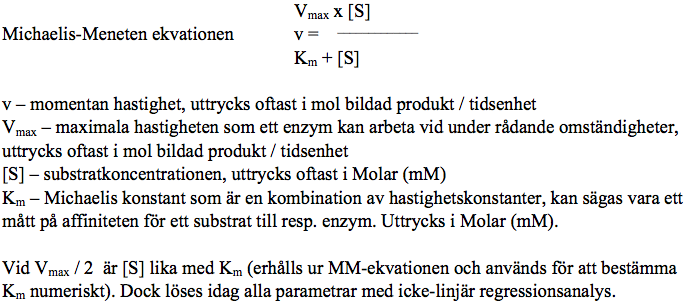 Vid en fördubbling av enzymkoncentrationen ökar normalt hastigheten beroende på vilket intervall ökningen ligger inom. Vid låga substratkoncentrationer sker nästan en fördubbling av hastigheten, men då Vmax redan uppnåtts sker ingen ökning av hastigheten (enzymet är mättat av substratet).De fyra funktionella enheterna som kan identifieras i det aktiva centrat hos ett serinproteas är:Ospecifika bindningsställen som deltar i bindningen av proteinkedjan.Specificitetsficka som bidrar med ytterligare bindning och identifierar rätt protein (skapar specificitet)Katalytisk triad – Ser, His, Asp, där det är Ser som utför den klyvande nukleofila attacken på peptidbindningen.Oxi-anjonficka, som stabiliserar och binder det instabila övergångsstadiet, dvs. den del av aktiva centrat som bidrar till att sänka aktiveringsenergin.Beskriv med angivande av samtliga substrat, produkter och coenzymer reaktionen som katalyseras av eNOS. (1p)Arg + O2 + NADPH + H+ -> NO + NADP+ + citrullin.TEMA 2 – KROMOSOMER OCH HÄLSA (14P) (100111) Hur många kromosomer finner man normalt i en somatisk cell? Vissa cancerformer initieras efter en felaktig separation av systerkromatider under cellcykeln. Hur många kromosomer finns det normalt i somatiska celler under mitosen? I vilken fas under mitosen sker separationen av systerkromatider? (2p)Normalt finner man 46 kromosomer i en somatisk cell, dvs 72 kromatider. Under mitosen finns det normalt sett 92 kromosomer i en somatisk cell. Separationen av systerkromatider sker under ana-fasen i mitosen. Med somatisk cell menar man alla kroppens celler bortsett könscellerna. De är diploida till skillnad från könscellerna, vilket innebär att de har dubbel uppsättning kromosomer, en från vardera förälder.Ange tre funktionella domäner i den eukaryota kromosomen som behövs för att en celldelning ska kunna ske utan förlust av genetisk information till någon av dottercellerna. Ange även antalet av dessa domäner i en typisk kromosom. (2p)1 centromer2 telomerer i ändarnaett stort antal replikations origins.Namnge tre olika vanligt förekommande syndrom som orsakas av aneuploidier. Beskriv hur karyotypen ser ut hos dessa syndrom och förklara var och när aneuploidier kan uppstå. Vilken typ av aneuploidi är vanligare hos nyfödda – aneuploidier med fler kromosomer eller aneuploidier med färre kromosomer? Motivera. (3p)Tillståndet med kromosomantal som avviker från det normala (fler/färre än två) kallas aneuploidi. Tre exempel på aneuploidier är:Turners syndromDowns syndromKlinefelters syndromAneuploidier uppstår under meiosen, så kallad meiotisk non-disjunction, (men kan även uppstå under vanlig celldelning). Aneuploidier med monosomi är ofta mer letala jämfört med trisomier. Troligen kan cellerna lättare kompensera för övertalighet av gener.Aneuploidi förekommer hos mer än 90 % av de solida cancertyperna. De allra flesta cancerceller, inkl. de aneuploidia, uppvisar en kraftigt ökad glykolys för att bilda ATP (Warburg-effekt). Denna metabola förändring som cancerceller uppvisar anses bero på bl.a. nesatt oxidativ fosforylering, ökat uttryck av mitokondrieassocierat hexokinas II, hypoxi, samt oxidativ stress ledande till skador på bl.a. α-ketoglutarat-dehydrogenas.2-deoxyglukos används sedan länge i 18F-märkt form för PET-analys av tumörer, men prövas nu i omärkt form i fas 1 och 2-studier för att påverka den glykolytiska processen och därmed tumörtillväxten. Redogör för 2-deoxyglukos uppbyggnad i Fischerprojektion (ledtråd: tänk på den molekylära skillnaden mellan deoxyribos och ribos). Ge dessutom en strukturell förklaring till varför 2-DG hämmar en speciell reaktion i glykolysen (substrat och produkt ska anges i den reaktion som normalt sker.) (2p)2-deoxyglukos kommer att fosforyleras på samma sätt som glukos till motsvarande deoxyform av glukos-6-fosfat. Deoxyformen saknar däremot den hydroxylgrupp på kol 2 som i det efterföljande glykolytiska steget leder till bildningen av fruktos-6-fosfat varför dess fortsatta metabolism är hämmad. Deoxyformen av glukos-6-fosfat fungerar däremot som en inhibitor av fosfoglukoisomeraset.Den tillväxthämmande effekten av 2-DG på tumörer påverkas av det dietära intaget av glukos och möjligen också av det dietära intaget av fruktos. Med utgångspunkt från den intracellulära hanteringen och hormonella påverkan av dessa kolhydrater, resonera kortfattat kring hur effekten av 2-DG kan komma att påverkas av respektive kolhydrat. (2p)Ett dietärt intag av glukos kommer att medföra en konkurrens om isomeraset och att relativt flera ”vanliga” molekyler glukos-6-fosfat kommer att metaboliseras på vanligt sätt i glykolysen och/eller via HMP-shunten. Glukos kommer dessutom att stimulera frisättningen av insulin och därmed ökar aktiviteten hos de regulatoriska enzymerna i glykolysen och HMP-shunten, vilket också bidrar till att minska den hämmande effekten av 2-DG. Fruktos kommer att metaboliseras med hjälp av fruktokinas till fruktos-1-P och vidare till DHAP och glyceraldehyd. Med hjälp av glyceraldehydkinas bildas glyceraldehyd-3-fosfat, som sedan kan metaboliseras vidare i glykolysen. Eftersom 2-DG därför inte alls kan hämma energibildningen efter intag av fruktos bör man antagligen undvika intag av fruktos. Å andra sidan anses fruktos inte stimulera frisättningen av insulin och därmed påverkas inte de reglerande glykolytiska enzymerna på samma sätt som av glukos.De mitokondriellt associerade hexokinas II anses vara kopplat via protein-proteininteraktioner (kallad för ”ATPsyntassomen”) till den oxidativa fosforyleringen och produktionen av ATP. Redogör för andningskedjans uppbyggnad och hur den oxidativa fosforyleringen normalt fungerar. (3p)ATP som bildas med hjälp av ATPsyntaset och som transporteras ut via ATP/ADP-translokaset anses genom den fysiska närheten i ATP-syntassomen direkt användas av hexokinas II, som i de allra flesta celler står för den initiala fosforyleringen av glukos och bildningen av glukos-6-fosfat. En hämning av ATP-syntassomen utgör en annan ny metabol farmakologisk angreppspunkt för att minska energibildningen hos cancerceller.[se Biochemistry, 4th ed, fig.6.8 + 6.13]TEMA 2: PROTEINER SKAPAR RÖRELSE, ORDNING OCH STRUKTUR (12p) (100330)Namnge de tre klasserna av komponenter som finns i cellskelettet och beskriv kortfattat funktionen för dessa. Beskriv också hur cellens funktion skulle ändras om ämnet taxol binder till resp. klass av cellskelettkomponenter (alla tre klasser var för sig). (4p)Aktin:CellmotilitetMuskelkontraktioncytokinesMikrotubuli:Vesikulär transportMitoscytokinesIntermediära filament:Mekanisk styrka till cellernaFormar nukleär laminaHypotes: Taxol är ett ämne som stabiliserar proteinkedjor. Om den band exempelvis till aktinfilament skulle inte cytokinesen fungerar normalt och cellen skulle inte kunna dela på sig. Detsamma skulle hända vid bindning till mikrotubuli – mitos skulle avstanna samt cytokines inte fungera. Om taxol band till intermediära filament skulle dessa inte kunna brytas ner och därmed skulle celldelningen påverkas.Mitokondriella sjukdomar beror oftast på mutationer i det mitokondriella genomet, trots att 99 % av proteinerna som används inne i mitokondrien kodas i kärngenomet. Beskriv mitokondriens membranuppbyggnad och beskriv hur ett lösligt kärnkodat protein kommer in i mitokondriens matrix. (4p)Mitokondrien har ett innermembran och ett yttermembran, där yttermembranet är permeabelt för molekyler upp till 5000 daltons MW (molekylvikt) och innermembranet är impermeabelt även för joner.Proteiner transporteras posttranslationellt in i mitokondrien genom ”transfer over outer membrane” – TOM – och ”transfer over inner membrane” – TIM-komplexen som sitter respektive membran.Under translation i cytoplasman binder cytosoliskt Hsp70 till den translaterade peptidkedjan för att förhindra veckning. En mitokondriell signalsekvens i proteinets N-terminal känns igen av en receptordel i TOM och peptidkedjan träs igenom TOM samtidigt som det cytosoliska Hsp70 släpper.TIM känner igen signalsekvensen och sedan drar mitokondriell Hsp70 peptidkedjan igenom TIM och hjälpe sedan till med veckning inuti matrix. Signalpeptiden klipps antingen av direkt när proteinet går igenom TIM eller strax efter veckning.Med utgångspunkt från de två produkterna som bildas cytosolärt vid hydrolys av ATP, redogör för hur dessa två produkter kan återbildas till ATP genom oxidativ fosforylering. (Tips: redogörelsen ska bl a innehålla en beskrivning av andningskedjans uppbyggnad, lokalisation, samt hur ATP bildas genom oxidativ fosforylering). (4p)Se biochemistry fig.6.8 och 6.13 för detaljer. Svaret ska bland annat innehålla:4 komplex varav 1,3 och 4 transporterar protoner ut till intermembranösa rummet då elektroner från NADH (substrat för komplex 1) resp FADH2 (substrat för komplex 2) passerar genom elektrontransportkedjan.Två mobila carriers (coenzym Q och cytokrom C) är involverade i elektronptransporten till komplex 2 resp 4. I komplex 4 reduceras en ½ O2 till H2O.Återflödet av fyra H-joner från det intermembranösa rummet till mitokondriematrix via en ATP-syntas (komplex 5) genererar ca en molekyl ATP från ADP + Pi. En antiport ombesörjer intransporten av ADP till mitokondriematrix och uttransporten av ATP till intermembranösa rummet. (fosfatjoner transporteras in i mitokondriematrix genom antiport).TEMA 2 – KROPPSTEMPERATUR (100531) (10p)Redogör (gärna med bild) för hur den bruna fettcellen ser ut i jämförelse med den vita fettcellen. Vad karakteriserar den bruna fettcellen och varför är den brun? (2p)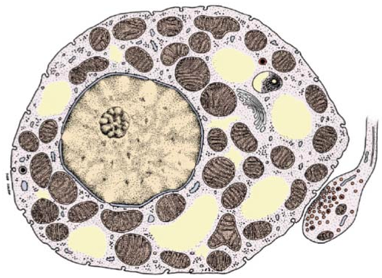 I den bruna fettcellens cytoplasma ligger lipiddropparna på flera olika ställen (multiokulärt), medan den vita fettcellen har en stor lipiddroppe som ligger på ett enda ställe (uniokulärt) och tränger undan cellkärnan till periferin. Den bruna fettcellen innehållet ett mycket stort antal mitokondrier som innehållet järninnehållane enzymer (av cytokrom-typ), vilket tillsammans med den bruna fettvävnadens rika vaskularisering ger vävnaden dess rostbruna färg. Den normala kroppstemperaturen upprättshålls framför allt genom den värme som frigörs vid olika reaktioner. Man har spekulerat i att det finns vissa reaktioner som spelar en speciellt viktig roll för värmeproduktionen (reaktionerna fungerar som små värmepumpar). En sådan reaktion är omvandlingen av fruktos-6-fosfat till fruktos-1,6-bisfosfat och vice versa. Vad heter enzymerna som katalyserar dessa reaktioner och hur regleras deras aktivtet (dvs. frågan gäller både bildning av nedbrytning av fruktos-1,6-bisfosfat). (2p)Fruktos-6-fosfat -> fruktos-1,6-bisfosfat katalyseras av fosfofruktokinas I. Enzymet stimuleras av fruktos-2,6-bisfosfat, AMP och insulinEnzymet hämmas av citrat, ATP, vätejoner och glukagon.Fruktos-1,6-bisfosfat -> fruktos-6-fosfat katalyseras av fruktos-1,6-bisfosfatas.Enzymet stimuleras av citrat och glukagonEnzymet hämmas av fruktos-2,6-bisfosfat, AMP och insulin.Andningskedjan är den viktigaste energiproducenten i cellen. Ange den principiella uppbyggnaden av andningskedjan och förklara schematiskt hur energin bildas. (3p)Se figur 6.8 i Biochemistry 4th ed – för uppbyggnad och organisation.Det genereras en protongradient när elektroner passerar via komplezen I, III resp. IV (se Biochemistry 4th ed, fig.6.13)När den utjämnas via ATP-syntaset (komplex V) bilas energi som kan användas till att omvandla ADP till ATP (oxidativa fosforyleringen).Vad heter det protein som är unikt för bruna fettceller och hur fungerar det? (1p)”Uncoupling protein-1” (UCP-1) finns i den bruna fettcellens mitokondrier och frikopplar oxidationen av fettsyror från produktionen av ATP. Det bildas därmed inte något ATP i denna process, utan den kemiska energin omvandlas istället till värme. Fettceller kan härledas från det intraembryonala mesodermet. Det intraembryonala mesodermet ger även upphov till bland annat muskulatur och skelett som bildas från somiter. (2p)När bildas somiterna?Somitogenes börjar den 3:e embryonala veckan och avslutas kring dag 30.Vilken substruktur inom somiterna blir tvärstrimmig muskulatur och vilken substruktur blir skelett?Myotom blir skelettmuskulatur.Sklerotom blir skelett.Ungefär hur många somiter finns det i det humana embryot efter det att alla somiterna har bildats?Det bildas 42-44 somiter, men de mest kaudala tillbakabildas så småningom och det blir kvar ungefär 37 stycken. (allt mellan 35-45 är godkänt svar).TEMA 2 – EPIGENETIK (17p) (100823b)Genetik handlar inte bara om gener i form av DNA. I våra celler finns mekanismer som kallas med det sammanfattande namnet epigenetik som utformar en bro mellan vårt Mendelska arv och miljön. Epigenetiken kan förklara hur ett barn kan få egenskaper som inte återfinns i det genetiska materialet (DNA) hos föräldrarna. Namnge två typer av epigenetiska modifieringar av kromatin. (1p)Metylering av DNAHistonmodifieringar eller histonutbyte.Cancer är en genetisk sjukom – och den har både genetiska och epigenetiska aspekter. Beskriv olika typer av genetiska och epigenetiska förändringar som kan leda till cancer. (2p)Genetiska:Mutationer av olika typer som leder till förlust av tumörsupressorgenMutation som leder till överuttryck av onkogen.Epigenetiska:Förändring av genregionInpackning i heterokromatinMetylering av CpGs i en tumörsupressorgen.Genetiska och epigenetiska förändringar kan också samverka på ett ogynnsamt sätt.Vid bildandet av vävnader med olika celltyper förekommer ofta så kallad induktion. Förklara detta begrepp samt ge ett exempel på en vävnad där denna process är viktig, inkludera då även vilka molekyler som är relevanta för just denna vävnad. (3p)Induktion är en process där en grupp av celler i embryot signalerar till en annan grupp av celler och påverkar deras utveckling. Ett exempel är hur samspelet mellan Fgf10 från grupper av mesenkymala celler inducerar epitelceller, som uttrycker fgfR, i den embryonala lungan att växa. Förgreningen av bronkerna beror i sin tur på Shh som uttrycks i toppen av den växande bronken (dvs. i epitelcellerna). Shh stänger sedan av uttrycket av Fgf10 i mesenkymcellerna närmast toppen av vilket gör att epitelcellerna svarar på den kvarvarande Fgf10-signalen på sidorna och således kan förgrena sig och växa i två olika riktningar.Nämn två processer under embryonalutvecklingen hos vilka den spatiotemporala regleringen av flera Hox-gener är avgörande för att uppnå korrekt kroppsmönster. (1p)Anterior-posterior-mönster under utveckling av CNSExtremitetsutvecklingNämn ett morfogen som reglerar uttrycket av Hox-gener. Vilken ttyp av molekyl kodar Hox-gener för? (1p)Till exempel Shh. Hox-gener kodar för proteinmolekyler som är transkriptionsfaktorer.Metylering av DNA kräver DNA-metyltransferaser, vilka använder sig av S-adenosylmetionin (SAM) som metyldonator. Folat samt vitamin B12 och B6 kan på olika sätt kopplas till omsättningen och bildningen av SAM. Redogör med angivande av substrat, produkter, enzym och coenzymer för: (3p)Hur SAM bildasHur tillgången av folat och vitamin B12 metabolt kan hänga samman med mängden SAM som bildas kan påverkas av tillgången av dessa ämnen och därmed i förlängningen DNA-metyleringen.Se Biochemistry 4th ed, fig.20.8 för svar.Redogör med angivande av substrat, produkter, enzym för den specifika glukoneogenetiska reaktion som kräver biotin samt ange vilken specifik funktion som biotin har i denna katalytiska reaktion (1,5p)Pyruvat + CO2 + ATP -> oxaloacetat + ADP + PiEnzym: pyruvatkarboxylasBiotins funktion är gruppöverförande och mera specifikt binder biotin till det andra substratet koldioxid.Beskriv den principiella uppbyggnaden av NAD+ samt redogör för vilken specifik coenzymatisk funktion som NAD+ har i olika extracellulära reaktioner. (1,5p)NAD+ deltar i redoxreaktioner och mera specifikt genom att vara elektron- och vätebindande.Se Biochemistry 4th ed, fig.28.14 för principiell uppbyggnad.Ökad intracellulär tillgång på glukos kan i vissa celler leda till oxidativ stress och i förlängningen till DNA-skador. Dessa skador leder bl.a. till aktivering av PARP och modifiering av det GAPDH som finns i kärnan. Denna modifiering av GAPDH i kärnan resulterar i att den cytosolära tillgången av GAPDH minskar. Med utgångspunkt från glukos, eller någon valfri glykolytisk intermediär, redogör med angivande av substrat och produkter (enzym och coenzym ska endast anges för redoxreaktioner) för hur en minskad cytosolär tillgång på GAPDH kan komma att leda till en ökad bildning av sorbitol resp. diacylglycerol (DAG). Vid diabetes mellitus kan sorbitol och DAG efter lång tid ge upphov till patologisk påverkan. Förklara kortfattat varför/hur dessa produkter kan ge upphov till så kallade sena komplikationer i samband med DM. (3p)Glukos + NADPH + H+ -> sorbitol + NADP+Enzym: aldosreduktas.Sorbitol anses ha en osmotisk effekt i de vävnader som saknar enzymet sorbitoldehydrogenas. Dessutom förbrukas NADPH något som leder till ytterligare ökad oxidativ stress. Glyceraldehyd-3-fosfat som också kan ansamlas vid minskad cytosolär tillgång av GAPDH kan omvandlas till DHAP, som sedan i flera steg omvandlas vidare till DAG:DHAP + NADH + H+ -> NAD+ + glycerol-3-PEnzym: glycerol-3-fosfatdehydrogenasGlycerol-3-P + acetyl-CoA -> lysofosfatidsyra + CoALysofosfatidsyra + acyl-CoA -> fosfatidsyra + CoAFosfatidsyra + H2O -> DAG + Pi.DAG fungerar som coaktivator till PKC (som fosforylerar bland annat olika transkriptionsfaktorer, något som leder till nedreglering av eNOS)TEMA 2: SVÅRA SÅR (12p) (110110)Magsår är belägna antingen i magsäcken eller i den proximala delen av duodenum. Vilka är de latinska namnen på de avsnitt av magsäcken respektive duodenum som är belägna närmast intill pylorus? (1p)Magsäcken – canalis pyloricus.Duodenum – pars superiorVid gastroskopi hittar du ett magsår i den distala delen av magsäcken intill curvatura major. Detta sår är så djupt att det skadar de små artärgrenarna i området och orsakar en blödning. Vilket är det latinska namnet på den artär som försörjer denna del av magsäcken? (0,5p)A.gastroomentalis/gastroepiploica dextra.I olyckliga fall kan ett magsår bli så djupt att det orsakar ett hål i magsäckens vägg (perforation) genom vilket blod och magsäcksinnehåll kan läcka ut i bukhålan (livshotande tillstånd). Om ett sådant magsår är beläget på magsäckens posteriora vägg, till vilken del av bukhålan (latin) sker då läckaget? (0,5p)Bursa omentalis.Namnge de fyra viktigaste cellulära funktionerna som celler måste ha för att ett sår på huden ska kunna läkas. Beskriv sedan kortfattat hur sårläkningen går till i ett typiskt sår, med de viktigaste stegen. (4p)De fyra viktigaste cellulära funktionerna är att de måste:Kunna röra på sigByta information mellan sig och interagera även fysisktKunna växa och dela sigKunna differentiera sig till nya celltyper.De viktigaste stegen i sårläkning är:InflammationCellrörelse i områdetCelldelning inducerasCeller organiserar sig till vävnad.Det är känt att en viss nivå av fuktighet i såret främjar sårläkning. Baserat på det som du har lärt dig under kursen, skapa en motiverad hypotes om vad vattnets roll i läkningen kan vara. I ditt svar ska du inkludera viktiga strukturella och funktionella cellulära eller extracellullära komponenter som kan påverkas av fuktiggeten och som behövs för sårläkningen. (4p)Området utanför och mellan cellerna präglas först och främst av den vattenmiljö som alla levande celler befinner sig i. ECM är ett dynamiskt tredimensionellt nätverk bestående av komponenter som framställs och exocyteras lokalt av cellerna. Den fungerar som en sorts byggnadsställning som möjliggör tillväxt av celler för att skapa tredimensionella strukturer, och för sin egen funktion kräver den vatten eftersom alla de biologiska molekylerna i ECM inte fungerar utan vatten (jämför med torr gelatin). Den är ven viktig i processer där kroppen reparerar eller omsätter sina vävnader. ECM består av:Fiberproteiner (kollagen och elastin) – ger matrix struktur och mekanisk hållfasthet samt förankrar celler.Proteoglykaner samt hyalonsyra – binder joner och vatten och bildar en grundsubstans i det extracellulära rummet.Glykoproteiner (ex fibronektin) – bidrar till strukturen och förankrar även celler.Dessutom är de viktiga för överlevnad, motilitet, proliferation och differentiering av celler.TEMA 2 – GALLSTEN (8p) (100222)Gallstenar kan bildas i gallblåsan och består mestadels av kolesterol. De kan vara från några millimeter till några centimeter stora. Vid ett gallstensanfall har stenar fastnat i någon av gallgångarna. Gallstensanfall leder till kraftig buksmärta och värken kan stråla upp mellan skulderbladen. Beroende på var gallstenen fastnar kan den också orsaka gulsot eller inflammation i bukspottkörteln. Gallsten drabbar oftare kvinnor än män. Det är ovanligt hos barn och unga. Klargör med text och figur hur gallblåsans vägg ser ut mikroskopiskt. Vilket epitel finns på insidan av gallblåsan? Finns det speciella ytstrukturer på epitelcellerna? Namnge samtliga lager i gallblåseväggen. Vad kallas de speciella hålrum som man man träffa på i gallblåsegången? (2p)Gallblåsan har enkelt cylindriskt epitel, utrustat med mikrovilli. Följande lager finns i gallblåsan:Tunica mucosa (lamina epithelialis + lamina propria)Tunica muscularis externaTunica adventitiaOBS! Lamina muscularis mucosae + tela submucosa SAKNAS i gallblåsan. Hålrummen kallas sinus Rokitansky-Aschoff och uppstår på grund av veckningar i slemhinnan.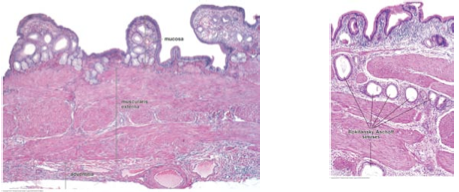 De nervfibrer (axoner) som fortleder smärtsignaler från gallblåsan löper (åtminstone delvis) in till ryggmärgen i de specifikt sympatiska nerver som även innehåller sympatiska preganglionära nervcellers axoner på väg mot magtarmkanalen. Vad heter dessa sympatiska nerver och var någonstans tar de preganglionära sympatiska neuron som löper i nerverna kontakt med de postganglionära neuronen? (2p)Nn. splancnici (major, minor, lumbales)/splanchnicusnerver. Omkoppling mellan de pre- och postganglionöra sympatiska neuronen som innerverar magtarmkanalen sker i de prevertebrala ganglierna.Beskriv med en figur och text fosfatidylkolins respektive glycocholsyras kemiska uppbyggnad och struktur (2p)Biochemistry, fig.17.1A respektive 18.10 för strukturer.Det finns många olika orsaker till att mängden gallsalter skulle kunna bli för liten i relation till mängden kolesterol vilket då leder till en ökad risk för gallstensbildning. Ge 4 principiellt olika exempel på orsaker till en sådan förändring. Motivera gärna med ord och enkel skiss. (2p)Olika förändringar i det enterohepatiska kretsloppet kan ge upphov till en för låg mängd gallsalter:Bristande återupptagLeverfel som leder till nedsatt syntes av gallsalterObstruktion i gallgångarnaLäkemedel som binder gallsalter eller hämmar återupptagetEtt ökar återupptag som genom ”feed forward”-reglering leder till en hämmad syntes av gallsalter.TEMA 2 – IN VITRO-FERTILISERING (12p) (110526)IVF (in vitro-fertilisering) handlar om en metod för assisterad befruktning utanför kroppen. Fertilisationen kräver många olika biokemiska reaktioner för att det skall fungera. Bland annat inkluderar dessa processer att ett serinproteas – acrosin – är aktivt i samband med penetrationen av Zona Pellucida (acrosomreaktionen). Redogör för organisationen i funktionella enheter, som kan återfinnas i det aktiva centrat hos ett serinproteas, eller hos ett enzym i allmänhet, samt ange betydelsen av respektive funktionell enhet. [ledtråd: tänk på serinproteaserna som är aktiva i tarmen.] (2p)Ospecifikt bindande aminosyrarester som känner igen ett proteinEn substratigenkännsingsficka som skapar extra bindningar till ett specifikt substrat/grupp av substrat.En katalytisk triad bestående av Ser, His, Asp - där Ser är den aminosyrarest som utför den nukleofila attacken (dess nukleofila egenskaper förstärks av de två andra aminosyraresterna)En oxianjon-ficka som med bindningar stabiliserar det tetraedriska övergångsstadiet (”transition state”). Andra enzymer kräver motsvarande funktionella enheter och ibland en cofaktor.Beskriv kortfattat vad som händer i samband med befruktning som förhindrar polyspermi. (1p)När spermiecellens och äggledarens membraner smälter samman, utsöndrar äggcellens så kallade kortikala granulae sitt innehåll som förhindrrar att fler spermier kommer in i äggcellen.Varför är det viktigt ur ett genetiskt perspektiv att bara en spermiecell och en äggcell fuserar?Polyspermi uppstår när befruktningen involverar mer än en spermiecell, vilket kan leda till polyploiditet. Detta kan i sin tur leda till att zygoten inte utvecklas på ett korrekt sätt eller inte utvecklas alls. Zygoten är en diploid cell som bildas när två mogna könsceller smälter samman. Vad heter den typ av celldelning som används av könscellerna och som leder till att haploida celler bildas. Nämn tre särskiljande drag för denna typ av cellning jämfört med den andra vanliga typen av celldelning som förekommer hos djur. (2p)Den typ som används av könscellerna heter meios. Särskiljande drag jämfört med mitos:ÖverkorsningCelldelning i två omgångar.En cell ger upphov till fyra dotterceller under meios.Medan de grundläggande mekanismerna är de samma hos både kvinnor och män finns det stora skillnader mellan hur spermier och äggceller utvecklas. Nämn fyra särskiljande drag mellan spermiernas och oocyternas celldelningar. (2p)Primordiala könsceller förblir inaktiva fram till puberteten hos män medan könsceller hos kvinnor påbörjar de första meiotiska celldelningen under embryonal utveckling.Antalet könsceller börjar minska hos kvinnor redan under embryonalutveckling men inte hos män.Hos män ger normalt varje spermatogonium upphov till fyra mogna spermier som kan sammansmälta med en oocyt. Hos kvinnor bildas det en oocyt som kan sammansmälta med en spermie och tre polkroppar.Spermatogenes hos män tar cirka 64 dagar. Hos kvinnor kan celldelningen förbli stoppad i den första meiotiska celldelningens profas under flera år och avslutas först efter puberteten eller avslutas inte alls.Vad är den troliga anledningen till att två friska föräldrar kan få ett barn med en genetisk sjukdom? Den mest troliga anledningen är att båda föräldrarna bär på ett recessivt anlag för sjukdomen, dvs. båda har en genmutation/förändring som leder till sjukdomen i fråga om den förekommer i dubbel upplaga – homozygot situation. Det är också möjligt att föräldrarna har olika mutationer som tillsammans är en olycklig kombination eller att en av föräldrarna har en genvariant som för att proteinet uttrycks i låga nuvåer och att denna, egentligen friska allel, i kombination med en sjukdomsframkallande variant gör att sjukdomen kommer till uttryck.Spekulera över olika möjligheter utifrån genetiken. Förklara också varför genetiska skador i ägg och spermie är så mycket allvarligare än genetiska skador i somatiska celler. Om mutationen/förändringen uppstår i ägg/spermie kommer den att överföras till avkomman. Om förändringen istället sker i en vanlig somatisk cell så drabbas bara den vävnad eller eventuellt till och med endast den cell där mutation uppstår, vilket oftast medför en mycket mindre allvarlig konsekvens. Dock kan sådana förändringar under olyckliga omständigheter leda till olika typer av malignitet hos den individ där cellen finns. Nämn en cellulär strategi som utvecklats för att undvika sådana skador. Det kan vara en aktivering av så kallade ”check-points” för att skapa tid för reparation av skadan. En annan strategi är inducering av apoptos, vilket kan inledas direkt om skadorna är massiva eller t ex resultat av ett misslyckat försök till reparation.Hur kan man med moderna metoder möjligen hjälpa familjen för att säkerställa att inte eventuella framtida syskon också drabbas? (4p)Om man utför en befruktning av ägg från modern med spermier från fadern via IVF, kan man analysera de befruktade äggen, efter ett fåtal cellcykler, med hjälp av kromosom- och genanalys för att avgöra vilka embryon/foster som är friska. Eftersom föräldrarna är friska är de förmodligen inte homozygota för mutationen som orsakar sjukdomen. Därmed kan 25 % av avkomman vara helt utan anlag för sjukdomen.TEMA 2 – PKU-PROVET (20p) (110822)PKU-provet tas på alla nyfödda i Sverige sedan mitten av 60-talet. Syftet är att hitta barn med någon av ett antal ovanliga men allvarliga medfödda sjukdomar som går att behandla och där en tidig diagnos är viktig för prognosen. Alla nyfödda barn undersöks i dag för 24 ovanliga medfödda sjukdomar. Redogör för vilka typer av genetiska förändringar i cellen som kan ge upphov till genetiska sjukdomar. Beskriv även hur genetiska förändringar principiellt skiljer sig från så kallade epigenetiska förändringar. (3p)Genetiska förändringar i cellen kan uppstå på kromosomal nivå, ex aneuploidier – felaktigt antal kromosomer som uppkommer antingen under meiosens första eller andra delning eller under de tidiga mitotiska celldelningarna strax efter befruktningen. Kan bero på många saker; bristande funktion hos cohesin-komplexet eller maskineriet som reglerar detta eller på cytoskelettet så att kromosomerna inte linjerar upp sig korrekt på spindeln.Genetiska förändringar kan även uppstå på gennivå, t.ex. olika typer av mutationer som ändrar aminosyrasekvensen på ett protein eller leder till att nya stopkodon bildas som gör att proteinet som produceras kanske saknar viktiga domäner, blir stabilt eller aldrig translateras eftersom transkriptet (mRNA) blir stabilt utan poly-A-svans. Deletioner och insertioner är också förändringar på gennivå som kan leda till genetiska sjukdomar.Genetiska förändringar handlar om förändringar i nukleotiderna, dvs. själva DNA-koden. Epigenetiska förändringar är ärftliga förändringar (åtminstone från en cellgenereation till en annan) som påverkar uttryck av olika gener, men där förändringen inte sitter på nukleotidsekvensen utan istället kan vara:Kemiska modifieringar av DNA eller protein som är en del av kromatin.Metyleringar av både histoner och DNA är ett vanligt exempel på detta.Beskriv olika epigenetiska förändringar och spekulera över hur dessa kan komma till stånd och hur de kan påverka uttryck av gener. (3p)Epigenetik är nytt och kontroversiellt. Man verkar vara överens om att det kan ske förändringar i genomet som inte handlar om mutationer utan andra typer av modifieringar som ändå påverkar uttryck av gener som leder till förändring av fenotypen. T ex har man sett att tvillingar, särskilt om de lever åtskilda, kommer bli mer och mer olika med tiden.Bland mekanismerna kan man nämna DNA-metylering, histonmodifikationer och kromatinremodellering, såväl som reglering av genuttryck via icke-kodande RNA. Det kan handla om grad av packning i olika delar av genomet, ett mönster av heterokromatin som ärvs från en cellgeneration till en annan.  Kovalenta modifieringar av histonändar leder ofta till olika epigenetiska status för olika celler. Annat som man kan nämna är X-kromosominaktivering och imprinting. Under differentieringsprocessen sätts mönster upp, t ex via positivt feedback-loops som påverkar uttryck av vissa proteiner.Epigenetiska förändringar nollställs ofta vid befruktningen. Man pratar om en ”demetyleringsvåg”, men man har också sett att t ex ett skralt födointag hos gravida kan påverka fosterstorlek hos de döttrar som var foster med dålig näringstillförsel såsom om de förändringar som uppstått faktiskt har kunnat ärvas, inte bara mellan cell-generationer utan också till avkomma. Näringstillförsel och miljöfaktorer är alltså sådant man tror kan påverka ”epigenomet”. DNA-metylering leder till nedrustning av histonmodifieringar, vilket kan leda till både positiva och negativa effekter på genuttryck. Homocystinuri är en ärftlig sjukdom som ingår i PKU-provet. Det utsöndras homcystin i onormalt stor mängd i urinen. Tillståndet ger symptom främst från ögonen, blodkärlen, hjärnan och skelettet. Två friska föräldrar kan få ett barn med detta. Hur kan en sjukdom vara ärftlig utan att föräldrar är drabbade? Beskriv hur det kan vara möjlit att i en och samma syskonskara bara ett eller några av barnen kan ha den ärftliga sjukdomen. (2p)Det kan handla om en recessiv sjukdom. Båda föräldrar kan bära på en muterad och en frisk gen, och därmed finns 25 % risk att barn ska få sjukdomen. (Det kan även handla om sporadisk mutation.)Hos vissa genetiska sjukdomar varierar sjukdomsgraden även om man har ärvt en muterad gen. Vad kan detta bero på? (2p)Det kan handla om en komplex sjukdom. Det kan bero på olika mutationer i de inblandade genernaDet kan finnas variationer även när mutationerna är identiska. Detta kan bero på andra genetiska faktorer som påverkar skadeeffekter, eller av olika milöfaktorer.En mutation i PAH-genen ger upphov till ett enzym som är kortare än det normala, hur kan det gå till? (1p)Antingen en deletion eller mutation som ger upphov till ett stopp-kodon mitt i genen.Aminosyran fenylalanin (Phe) kan betraktas som ett fenylderivat av aminosyran alanin (Ala). Med utgångspunkt från lärandemålen, redogör med angivande av substrat och produkter samt enzymnamn och coenzym för hur Phe kan omvandlas till Phe-pyruvat och vidare till Phe-laktat, det vill säga metaboliter till Phe som bildas vid förhöjda nivåer av Phe. (2p)Transaminering med hjälp av ALAT (coenzym pyridoxalfosfat) katalyserar reaktionen Phe + α-ketoglutarat  Phe-pyruvat + glutamat. Den fortsatta omvandlingen av Phe-pyruvat till Phe-laktat katalyseras av laktatdehydrogenas och är beroende av coenzymet/cosubstratet NADH, som oxideras till NAD+.Redogör med utgångspunkt från fenylalanin (Phe) med angivande av substrat, produkter, enzym och coenzym för den successiva normala biosyntesen av tre olika signalsubstanser (hormoner och/eller transmittorsubstanser), som bland annat kan vara hämmad vid PKU. Ge också en kortfattad principiell förklaring till hur biosyntesen av de olika signalsubstanserna kan styras/begränsas i olika celler. (4p)Phe + O2 + BH4  Tyr + H2O + BH2 (enzym: PAH)Tyr + O2 + BH4  3,4-dihydroxyTyr (dopa) + H2O + BH2 (enzym: Tyr-hydroxylas)Dopa  dopamin (DA) + CO2 (enzym: DOPA-dekarboxylas; [coenzym: pyridoxalfosfat]).DA + O2  noradrenalin (NA) + H2O (enzym: DA-β-hydroxylas; coenzym: ascorbat; cofaktor: Cu2+).NA + SAM  adrenalin (A) + SAH (enzym: [fenyletanolamin-N]-metyltransferas).Begränsning av uttrycket avde olika signalsubstanserna DA, NA och A till specifika celler styrs bland annat genom ett cellspecifikt uttryck av de olika processande enzymerna.Redogör för hur olika klasser av dietära aminosyror absorberas i magtarmkanalen från tarmlumen, till enterocyterna och vidare till blodbanan. Med utgångspunkt från det, diskutera hur förhöjda plasmanivåer av Phe i samband med PKU kan störa transporten av bland annat två specifika aminosyror över blod-hjärnbarriären till CNS. (Ledtråd: transporten över BBB sker delvis enligt samma principer som absorptionen i tarmen.) (3p)Från tarmlumen sker transporten huvudsakligen med hjälp av Na+-beroende sekundär aktiv transport, från enterocyterna till blodbanan är det delvis andra aminosyratransportörer och faciliterad diffusion som framför allt gäller.Det finns 11-12 kända aminosyratransportörer som med olika mekanismer transporterar olika klasser av aminosyror. Till hjärnan verkar det framför allt vara LAT1, som transporterar de stora aminosyrorna som Phe, Tyr och Trp. Vid förhöjda nivåer av Phe kan upptaget till hjärnan av Tyr och Trp minska beroende på att den sammanlagda transportkapaciteten överskrids, vilket medför minskad bildning av signalsubstanser såsom serotonin, men också dopamin och noradrenalin.TEMA 2 – BARRIÄRER (13p) (120109)I figuren illustreras den basala delen av en epitelcell och hur den förankras i det underliggande basalmembranet. Bokstäverna A-C markerar olika lager som kan urskiljas i basalmembranet, namnge dem. (1,5p)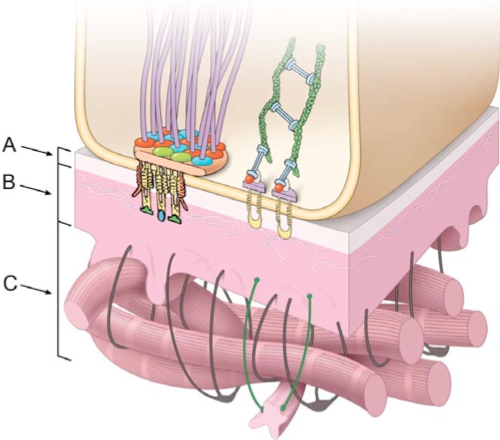 A: lamina lucidaB: lamina basalis (lamina densa)C: lamina reticularis (”fibroreticular lamina”)A+B = basal laminaA + B + C = ”basement membrane” Vad kallas den speciella färgningsmetod som reagerar med polysackarider och som man kan använda för att påvisa basalmembranet och även bägarceller? (0,5p)Periodic acid-Schiff = PAS.Redogör för bildningen av fosfatidylkolin (PC) med angivande av samtliga sub, prod (inklusive eventuella nukleotider). Redogörelsen ska utgå från valfi trios i glykolysen, aktiverade fettsyror samt kolin. Beskriv PC:s principiella struktur. (4p)DHAP + NADH + H+  glycerol-3-P + NAD+ (enzym: glycerol-3-P-dehydrogenas);Glycerol-3-P + acyl-CoA  lysofosfatidsyra + CoA (enzym: acyltransferas);Lysofosfatidsyra + acyl-CoA  fosfatidsyra + CoA (enzym: acyltransferas);Fosfatidsyra + H2O  DAG + Pi (enzym: [fosfatidsyra]fosfatas)Kolin + ATP + CTP  CDP-kolin + ADP + PPiDAG + CDP-kolin  PC + CMP.Beskrivningen av PC:s struktur ska innehålla en skiss som visar 2-acylgrupper bundna med esterbindningar till kol 1 resp. 2 i glycerol; till kol 3 binds en fosfatgrupp med en fosfoesterbindning och till denna fosfatgrupp binder kolin med ytterligare en fosfoesterbindning.Redogör med ord och skiss för ett cellmembrans uppbyggnad och sammanhållande krafter. Rdogör också för hur membranets struktur, funktion och egenskaper påverkas av kolesterol samt av mättade kontra omättade fettsyror. (2p)Grundstrukturen är ett dubbelskikt av (glycero)fosfolipider som sammanhålls med hydrofob interaktion mellan de opolära fettsyrasvansarna samt genom van der Waals-bindningar mellan närliggande och parallella fettsyrasvansar. När en mättad fettsyra i en fosfolipid ersätts med en cis-omättad fettsyra uppstår en/flera ”knyckar” i kedjan, vilket medför att fosfolipiden kräver större utrymme i membranet – graden av van der Waals-interaktion minskar och funktinellt medför detta ökad fluiditet hos membranet.Kolesterol å andra sidan ger membranet ökad styvhet då molekylen ”tätar” membranet där de omättade fettsyrorna medfört större avstånd mellan fosfolipidmolekylerna. [trans-fettsyror ger till skillnad mot cis-fettsyror inte upphov till någon knyck, och därför kommer dessa inte öka fluiditeten utan snarast minska den. De beter sig ungefär som mättade fettsyror.]Ange namnen och huvudfunktion för de tre huvudtyperna av komponenter som ingår i cytoskelettet. Beskriv grundprinciperna för reglering av cytoskelettets dynamik, och ange ett exempel på hur (på vilket sätt) remodellering av cytoskelettet stödjer cellulära funktioner som till exempel mitos eller cellmigration. Ge även ett exempel på sjukdom/tillstånd där mutationer påverkar cytoskelettets struktur eller funktion. (5p)Intermediära filament: Resistans mot mekanisk stress.Miktrotubuli:Intracellulär transport och förankring av organeller.Aktinfilament:Cellrörelse, muskelkontraktion.Filament och mikrotubuli består av subenheter som induceras till att polymeriseras och depolymeriseras snabbt, t.ex. aktinpolymerisering under cellrörelse. Olika typer av hjälpproteiner kan bidra till ”assembly/disassembly” samt stabiliseras polymerstrukturer.Exempel på remodellering av cytoskelettet är skapande av den mitotiska spindeln under mitos eller kinetokorens struktur, eller polymerisering och depolymerisering av aktin under cellmigration.Ett sjukdomstillstånd kan exempelvis vara Epidermolysis bullosa.TEMA 2 – COLOREKTAL CANCER (16p) (120222)Den parasympatiska innervationen av colon har sitt ursprung från två olika platser i det centrala nervsystemet och de båda delarna av parasympaticus innerverar också olika delar av colon. Ange namnen på de båda delarna av parasympaticus alternativt namnen på de nerver i vilka respektiva dels preganglionära nervfibrer löper. Beskriv också kortfattat var gränsen mellan de båda parasympaticus-delarnas innervationsområden är belägen. (2p)Kranialparasympaticus/n.vagus, respektiveSacralparasympaticus/segment/spinalnerver S2-S4.Gränsen mellan deras innervationsområden ligger i anslutning till flexura coli sinistra/hepatica.Beskriv principen för alternativ splitsning, och beskriv även mekanismen (på DNA-nivå) hur en mutation skulle kunna ändra eller även skapa helt nya splitsningsvarianter. (3p)Hur och var en gen splitsas regleras av katalytiska RNA:s (snRNAs) och RNA-bindande proteiner (spliceosomen) som känner igen specifika DNA-sekvenser i början (5’) och i slutet (3’) av varje intron – så kallade ”splice sites”, samt nukleotidsekvenser nära 3’-splicesitet – så kallade förgreningssitet. Det finns både negativ och positiv reglering av splitsning, där proteiner kan fungera antingen som en repressor eller en aktivator av ett visst slice site. En repressor kan blockera ett splice site.En aktivator kan hjälpa till att placera spliceosomen på ett nytt splicesite.Om mutationer, ex i cancerceller, sker i DNA:ts splicesitesekvenser eller i sekvenser som repressorer/aktivatorer binder, kan splitsningen förändras och nya splicesites kan introduceras vilket leder till ett nytt splitsningsmönster.Förutom splitsning finns det två andra viktiga typer av processning som RNA-molekyler genomgår efter transkriptionen. Namnge dessa två. (1p)CappingPolyadenylering – polyA-svans.Ärftligt icke-polypos coloncancer (HNPCC) kännetecknas av inaktiverande mutationer i ett/flera av de DNA-reparationsenzym som behövs för att reparera felaktiga basparningar som uppstått i samband med replikation. Vad kallas denna typ av DNA-reparation? MutS och MutL är några av enzymen som i stor utsträcknin är muterade. Beskriv kortfattat deras funktion i DNA-reparationsmekanismen. (2p)”Mismatch excision repair”. MutS rektryteras till det felaktiga baspaset och MutL kommer därefter och letar upp en öppning (nick) på den nysyntetiserade DNA-strängen och tar bort alla nukleotider däremellan. Därefter fyller DNA-polymeras igen öppningen.En ofta använd medicin som ingår i farmakologisk behandling av koloncancer är 5-flourouracil (5-FU). Nämn vilket enzym som hämmas av 5-FU, beskriv dess normala reaktion (sub, prod) samt förklara mekanismen för hur 5-FU hämmar enzymet. Beskriv också varför hämning av detta enzym kan hjälpa vid behandling av cancer. (4p)5-FU hämmar tymidylatsyntas som katalyserar följande reaktion:dUMP + metylen-tetrahydrofolat  dTMP + dihydrofolat.I cellerna omvandlas 5-FU till 5-dUMP som därefter fungerar som ett alternativt substrat till tymidylatsyntas, men då en flour-atom sitter på 5-position i uracilskelettet, dit en metylgrupp ska doneras från metylen-tetrahydrofolat för att syntetisera dTMP, så bildas en kovalent stabil intermediär i enzymets aktiva yta, p.g.a. flours starka elektronnegativitet, varvid enzymet hämmar irreversibelt. Detta är ett exempel på ”suicide inhibition” (enzymets katalytiska aktivitet krävs för att det ska bli hämmat). 5-FU fungerar vid cancerbehandling genom att bildningen av dTMP (och därmed dTTP) hämmas, vilket i sin tur hämmar DNA-replikation och celldelning eftersom dTTP är en av byggstenarnas till DNA.Syftet med cytostatikabehandling av cancer är att störa den ökade celldelningen som driver cancerutveckling. APC-genen som kodar för ett viktigt ubiquitinligas är muterat och inaktiverat i den familjära formen av adenomatös polypos (FAP). Vad gör ett ubiquitinligas? När det gäller FAP anses transkriptionsfaktorn β-catenin vara APC-proteinets substrat. Beskriv med hjälp av detta ett möjligt scenario för varför inaktivering av APC leder till ökad celldelning/proliferation. (2p)Konjugerar ubiquitinmolekyler på proteiner och dirigerar dem därmed till proteasomen för nedbrytningsadresslapp för proteindestruktion. Då APC är muterat fungerar det inte och kan därför inte bryta ner β-catenin. Då ökar nivåerna av β-catenin och ökar tanskriptionen av t.ex. en genprodukt som ökar celldelningen/minskar celldöd osv.TEMA 2 – ALKOHOLKONSUMTION OCH LEVERCIRROS (24p) (120528)Större delen av levern bekläds med peritoneum, varför levern bör definieras som ett retroperitonealt organ. Levern är framtill (mot bukvägg och diafragma) och på baksidan/undersidan (mot gaster och duodenum) förankrad genom peritoneumduplikaturer som formats av olika delar av det embryonala ventrala mesenteriet. Den peritoneumduplikatur som löper mellan levern och gaster/duodenum kan delas in i två avsnitt. Vilka är de latinska namnen på dessa avsnitt och på den peritoneumduplikatur som löper från levern till diafragma och främre bukvägg? Vilket är det latinska namnet på det område av levern som saknar peritoneumbeklädnad? (2p)Lig. hepatogatricum (mot gaster)Lig. hepatoduodenale (mot duodenum)Lig. falciforme hepatis (mot diafragma/främre bukvägg)Området som saknar peritoneum betecknas som area nuda.Med ledning av bildsidan och dina kunskaper om leverns och matstrupens struktur på mikroskopisk nivå ska du besvara följande frågor: (2p)De fyra mindre bilderna i A visar samtliga en celltyp (pilar) som bekläder väggarna i leverns sinusoider. Cellen tillhör det retikuloendoteliala systemet (RES), har en fagocyterande funktion och spelar en roll i uppkomsten av alkoholinducerad leverskada. Vad kallas cellen?Kupffer-cellI bilden B ses en anna cell (pil) mellan levercellerna, innehållande vakuoler med A-vitamin. Cellen är inblandad i uppkomsten av leverfibros vid levercirros. Vad kallas cellen?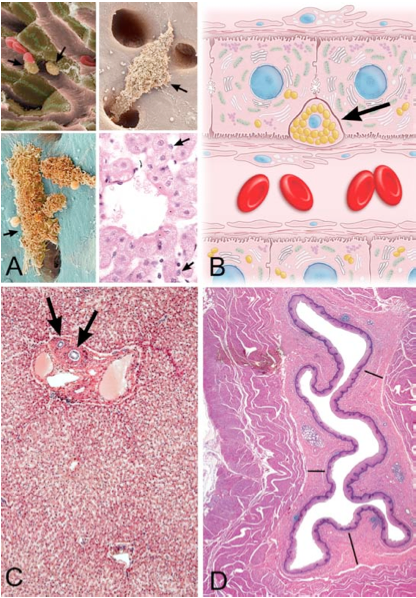 Ito-cell, ”stellate cell” (stjärncell) eller ”perisinusoidal cell”De två pilarna pekar på samma typ av rörformad struktur. Namnge denna struktur.Gallgång – bile ductEsophagusvaricer, utspända vener eller åderbråck, kan ses i nedre delen av matstrupen vid leverskada. De dilaterade venerna uppträder oftast i en viss del av esophagusväggen (markerat med linjer i bilden D; frisk esophagus). Vad kallas denna del/lager av esophagusväggen?Tela submucosa.Redogör för det inledande cytosolära steget i etanols nedbrytning som sker i levern (sub, prod, enz, coenz och subcellulär lokalisation). Fortsatt metabolism sker huvudsakligen i leverns mitokondrier och i olika andra celler såsom muskelceller. (1p)I leverns cytosol sker det första steget i nedbrytningen:Etanol + NAD+  acetaldehyd + NADH + H+ (enzym: alkoholdehydrogenas)Beskriv med hjälp av sub, prod, enz, coenz två cytosolära reaktioner involverade i glukoneogenes som primärt påverkas av etanolmetabolismen. (2p)Alkoholmetabolismen leder till en sänkt NAD+/NADH-kvot, vilket kommer att motverka de två glukoneogenetiska reaktionerna:Laktat + NAD+  pyruvat + NADH + H+ (enzym: laktatdehydrogenas)Malat + NAD+  oxaloacetat + NADH + H+ (enzymnamn: cytosolärt NAD+-beroende malatdehydrogenas).Även den glukoneogenetiska reaktionen glycerol-P + NAD+  DHAP + NADH + H+ borde påverkas (enzym: glycerolfosfatdehydrogenas)Med utgångspunkt från homocystein, redogör m.h.a. sub, prod, enz och coenz för bildningen av SAM, som alternativ till enzymnamn, beskriv vad som sker molekylärt i reaktionen. (2p)Homocystein + N5-metyl-THF  metionin (Met) + THF (enzym: metioninsyntas – kräver B12/metylcobalamin);Met + ATP  SAM + PPi + P (S-adenosylmetioninsyntetas)Redogör för den huvudreglerade reaktionen i fettsyrasyntesen (sub, prod, enz, coenz) samt beskriv hur den kan relgeras på olika sätt (hormonellt och allostert). Med utgångspunkt från de två substrat som fetsyrasyntas (FAS) använder sig av, beskriv med en summaformel bildningen av den specifika fettsyran i levern. Namnge och beskriv den bildade fettsyrans struktur. (4p)Aceyl-CoA + CO2 + ATP  malonyl-CoA + ADP + Pi (enzym: acetyl-CoA-karboxylas)Regleras genom kovalent modifiering av insulin (aktiverar) och glukagon (inhiberar) samtAlloster reglering genom ”feedforward”-stimulering med citrat och ”feedback”-inhibering av långa fettsyror såsom palmitinsyra.1 acetyl-CoA + 7 malonyl-CoA + 14 NADPH + 14 H+  palmitinsyra (C16:O) + 8 CoA + 14 NADP+ + 6 H2O + 7 CO2Beskriv på ett övergripande sätt varför alkoholister kan utveckla ketoacidos vid bristande födointag samt förklara molekylärt och fysiologiskt begreppet ketoacidos. (2p)Vid bristande födointag påbörjas nedbrytning av fett. När kroppens och speciellt leverns kapacitet att metabolisera fettsyror/acetyl-CoA m.h.a. TCA-cykel överskrids, kommer överskottet av acetyl-CoA i levern omvandlas till vattenlösliga ketonkroppar. Acetoacetat och 3-OH-butyrat är så kallade ketonkroppar som har det gemensamt att de är syror varför de i blodbanan kan ge upphov till s.k. ketoacidos.Redogör med en summaformel fören valfri mitokondriell tiaminberoende reaktionsprocess (sub, prod, överbryggande enzymnamn samt coenz) som om den är hämmad leder till nedsatt energibildning (i värsta fall Wernicke-Korsakoffs syndrom). Förklara kortfattat hur den valda processens hämning kan leda till energibrist. (3p)Pyruvat + CoA + NAD+  acetyl-CoA + CO2 + NADH + H+ (enzym: pyruvatdehydrogenas-komplexet kräver fem coenzymer tiaminpyrofosfat (TPP), liponsyra, FAD samt cosubstraten CoA och NAD+).Tiaminbrist leder till minskad bildning av acetyl-CoA, som i TCA-cykeln genererar reducerande coenzymer och GTP, dessutom är den direkta bildningen av NADH i PDH-komplexet nedsatt, vilket sammantaget kan leda till energibrist. [som alternativt svar kan reaktionen som katalyseras av α-ketoglutarat-dehydrogenaskomplexet beskrivas.]Beskriv med en summaformel (sub, prod) hur kväve (i form av NH3) i leverns periportala hepatocyter kan inkorporeras i en molekyl som kan exporteras till njuren och därmed elimineras i urinen. Ange också enzymnamn för det huvudreglerade enzymet i processen samt hur det regleras allostert. (2p)NH3 + CO2 + 3 ATP + Asp + H2O  Urea + fumarat + 2 ADP + AMP + 2 Pi + PPi.Huvudreglerat enzym: karbamylfosfatsyntetas I kräver den allostera regulatorn N-acetyl-glutamat.Enligt vissa hypoteser kan en specifik NH3-krävande reaktion i hjärnan bidra till energibrist och symptom från CNS i samband med hyperammonemi. Beskriv denna metabola reaktion i hjärnan (sub, prod, enz, coenz) som involverar NH3 och som vid hyperammonemi kan leda till bland annat energibrist. (1p)NH3 + α-ketoglutarat + NADPH + H+  glutamat + NADP+ (enzym: glutamatdehydrogenas). Den aktuella reaktionen har ett ekvilibrium runt 1 och drivs vid hyperammonemi i den riktning som leder till att TCA-cykelintermediären α-ketoglutarat förbrukas, vilket leder till minskad energibildning. [dessutom konsumeras NADPH som ev. kan leda till oxidativ stress. Glutamat bildas – ”sur” molekyl som också kan fungera som signalsubstans i hjärnan. Kan också ha osmotiska effekter.]Beskriv var och hur trypsinogen normalt aktiveras och hur dess aktivering leder till aktivering av olika andra enzymer involverade i digestionen. Beskriv också hur aminosyror respektive korta peptider normalt absorberas från tarmlimen in i enterocyterna. (3p)Trypsinogen aktiveras normalt i duodenums lumen av serinproteaset enteropeptidas (gammalt namn enterokinas), som klyver några olika peptidbindningar i trypsinogen. Aktivt trypsin kommer sedan att aktivera de zymogena formerna av de övriga proteaserna som utsöndras från pankreas:Kymotrypsinogen  kymotrypsin, proelastas  elastas, prokarboxypeptidas  Karboxypeptidas.Tillsammans med pepsin i magen och ett intestinalt uttryckt aminopeptidas kommer dessa proteaser metabolisera de flesta dietära proteinerna till aminosyror samt di- och tripeptider. De senare absorberas m.h.a. transportproteinet PepT1 och principen är sekundär aktiv transport (symport med vätejoner). Aminosyrorna upptas också på principiellt samma sätt, men med olika aminosyratransportörer och symport med natrium-joner.TEMA 2 – STORSTÄDNING I KROPPEN (25p) (120827)Redogör för kroppens normala metabolism av väteperoxid (H2O2) och betydelsen av NADPH i försvaret mot oxidativ stress. (2p)H2O2 + 2(glutation-SH/[G-SH])  2 H2O + G-S-S-G (enzym: glutationsperoxidas)G-S-S-G + NADPH + H+  2 G-SH + NADP+ (enzym: glutationsreduktas)AMPK, som kan inhibera mTOR och därmed stimulera autofagi, kan också reglera bildningen av kolesterol och fettsyror. Redogör för de båda huvudreglerade processerna i respektive metabol väg. Samtliga sub, prod, coenz osv. Ange också vilka överbryggande effekter (molekylärt och funktionellt) AMPK har på respektive enzym och metabol väg. (3p)HMG-CoA + 2*(NADPH + H+)  mevalonat (mevalonsyra) + 2 NADP + CoA (enzym: HMG-CoA-reduktas)Acetyl-CoA + CO2 + ATP  malonyl-CoA + ADP + Pi (enzym: acetyl-CoA-karboxylas)Båda dessa enzymer fosforyleras av AMPK vilket leder till minskad enzymaktivitet och därmed minskad bildning av kolesterol respektive fettsyror.Aminosyran arginin (Arg) är för vissa typer av melanom, precis som för andra växande celler i vissa situationer, en essentiell aminosyra. för att behandla melanom har därför försök genomförts där man ökar nedbrytning av Arg, något som bland annat leder till att mTOR inhiberas varvid autofagiprocessen aktiveras. Många av kroppens normala celler, ex njuren, kan bl.a. genom förkortad ureasyntes (ingen urea bildas) syntetisera Arg varför de inte är lika känsliga som de melanomceller som saknar egensyntes av Arg. Redogör för hela biosyntesen av urea med utgångspunkt från karbamylfosfat. Samtliga sub, prod, enz för de steg som sker i cytosolen. Ange också var i i krppen ureasyntesen sker (organ och subcellulär lokalisation för de olika processerna), samt syftet med ureasyntesen. (4p)Karbamylfosfat + ornitin  citrullin + PiCitrullin + Asp + ATP  argininsuccinat + AMP + PPi (enzym: argininsuccinatsyntetas)Argininsuccinat  fumarat + Arg (enzym: argininsuccinatlyas)Arg + H2O  urea + ornitin (enzym: arginas)Syftet med ureasyntesen i levern är att bilda en vattenlöslig icke-toxisk exportform för toxiskt NH3 som bildats bl.a. vid aminosyrametabolism. Den första reaktionen sker i mitokondriematrix, medan de resterande sker i cytosolen.Beskriv hur en mitokondie bryts ned med hjälp av autofagi. (2p)Vid autofagi omsluts mitokondrien av ett membranhölje (fagofor) och det bildas sedan en autofagosom. Autofagosomen dockar sedan med en lysosom eller eventuellt en sen endosom som sedan mognar ut till en lysosom.Många av proteaserna i lysosomen följer Michaelis-Mentens kinetik. Beskriv med text och ett diagram kinetiken för ett enzym som följer denna typ av kinetik. I diagrammet ska sorter och storheter anges på axlarna samt hur man får fram Km ur diagrammet. Beskriv också innebörden av ett lågt kontra högt Km. (3p)Se Biochemistry, fig.5.10.Substratkoncentrationen ska ha enheten Molar (mol/l). Ett lågt Km-värde innebär ofta hög affinitet för substratet medan ett högt Km-värde ofta innebär låg affinitet.Lågt Km – Hög affinitetHögt Km – Låg affinitet.Redogör för (4p)digestionen av lipider (triacylglyceroler och kolesterylestrat) i matsmältningskanalenI magen påbörjar maglipas nedbrytningen av TAG, i duodenum stimulerar fett I-cellerna som i sin tur insöndrar CCK som stimulerar gallblåsekontraktion och utsöndring av gallsalter och fosfatidylkolin, relaxation av papilla Vateri, samt utsöndring av pankreaslipas, colipas, fosfolipas A2 och kolesterylesteras. I duodenum bildas en bland-micell som omsluts av fosfolipider och gallsalter som fungerar som kroppens detergenter. Pankreaslipas och aktiverat colipas som hjälper till att förankra pankreaslipas, sätter sig på utsidan av micellen och vid kontakt ”interfacial activation” sker aktivering av lipaset som klyver TAG till 2-MAG och fria fettsyror, kolesterylesteras hydrolyserar kolesterylestrar samt till 20 % (2-MAG) till glycerol och en fri fettsyra. samt nedbrytningsprodukternas absorption och Micellerna rullar efter tarmväggen och lipiderna absorberas med fri diffusion eller med olika fettsyratransportörer och en kolesteroltransportör (Niemann Pick 1; NP1)fortsatta omsättning i enterocyterna ochInne i enterocyterna aktiveras de långa fettsyrorna med olika fettsyrasyntetaser:FA + CoA + ATP  acyl-CoA + AMP + PPi. Med hjälp av acyltransferas återbildas TAG och kolesterylestrar. bildningen av kylomikroner.Med hjälp av nysyntetiserat fosfatidylkolin packas de hydrofoba lipiderna in i kylomikroner till vilken ett apolipoprotein B48 adderats.Redogör för den fortsatta hanteringen och modifieringar av kylomikronerna till och med att de tas upp i form av kylomikronrester i levern. Beskriv också vilka modifieringar de genomgår innan de återfinns i levern och var dessa förändringar sker. (3p)Kylomikronerna exporteras på grund av sin storlek till lymfan, som tömmer sig i vänstra venvinkeln till den allmänna cirkulationen. I blodet upptar kylomikronerna apoCII och apoE från HDL, varefter nedbrytning av TAG till glycerol och fria fettsyror startas med hjälp av CII-aktiverat lipoproteinlipas i kapillärväggarna (ffa i fettväven).Då kylomikronerna minskat i storlek dissocierar apoCII och återupptas av HDL.Kylomikronresterna som nu bildas tas nu upp i levern via apoE-beroende receptormedierad endocytos.Beskriv pancreas makroskopiska utseende, och märk ut och namnge dess olika delar. (2p)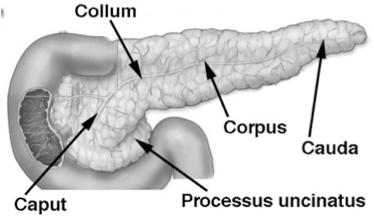 Med hjälp av bilderna A-D, som illustrerar olika delar av pankreas ska du svara på följande frågor: (2p)Vad kallas cellerna markerade med pilar?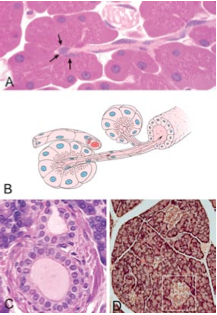 Centroacinära celler.Vad kallas den sekretionsmekanism som äger rum i de illustrerade körtelcellerna (se även bild A)?Merokrin sekretion (mero-: del, -krin: avskilja, sekretion). Sker genom exocytos av sekretionsvesiklar/sekretoriska granulaeVilken typ av epitel ses i de två strukturerna med lumen?Enkelt kubiskt epitel. Bilden visar två exokrina utförsgångar i pankreas.Det med ett kvadrat-markerat område indikerar en struktur i vävnaden som består av olika celltyper. Majoriteten av cellerna i strukturen syntetiserar och frisätter en livsviktig substans. Det finns också andra celler i strukturen som har viktiga funktioner. Nämn en annan substans som produceras i denna struktur, men som inte produceras i majoriteten av cellerna. Bilden visar en Langeransk cellö. I cellöarnas periferi (ej majoritet av cellerna) finns:α-celler: producerar glukagon (15-20 % av cellerna).δ-celler: producerar somatostatin (5-10 %)F-celler (PP-celler): producerar ”pancreatic polypeptide” (PP) (5 %)Majoriteten (70 % av cellerna) producerar och frisätter insulin, ett livsviktigt hormon som sänker blodsockret. De insulinproducerande β-cellerna ligger huvudsakligen centralt i cellöarna.TEMA 2 – OMPROGRAMMERING AV MOGNA CELLER TILL STAMCELLER (22p) (130114)Beskriv kortfattat innebörden av begreppet ”regenerativ medicin”. (1p)Regenerativ medicin omfattar olika sätt att reparera, ersätta eller regenerera skadade celler, vävnader eller organ. Regenerativ medicin definieras brett som innovativa terapiformer som bygger på förståelse av kropens utvecklingsbiologiska mekanismer.Ur vilket groddblad utvecklas huden? Namnge tre andra exempel på organ, vävnadstyper eller celltyper som utvecklats ur samma groddblad. Under vilken vecka av embryonal utveckling utvecklas det treskiktade embryot? (2p)Ektodermet bildar förutom hud även:NervsystemetSensoriskt epitel (öga, öra, näsa)TandemaljDet treskiktade embryot utvecklas med gastrulering under den tredje veckan.Under den embryonala utvecklingen finns det pluripotenta celler i blastocysten. Beskriv kortfattat när blastocysten uppstår, och vilka två huvudsakliga celltyper den består av, samt vilka strukturer som bildas av dessa två celltyper. (2p)Blastocysten utvecklas under den första veckan av embryonalutveckling, efter morulastadiet. Den består av:Inre cellmassa som utvecklas till ett embryoTrofoblast som utvecklas till extraembryonal vävnad, inklusive placenta.Beskriv hur transkriptionsfaktorer verkar vid initieringen av transkriptionen hos en gen. Rita gärna. (3p)Transkriptionsfaktorer är DNA-bindande proteiner som verkar vid promotorregionen hos en gen. De förmedlar information från cellens omgivning eller från cellens olika delar till olika gener i cellens kärna. 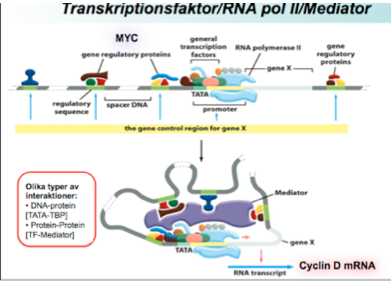 Till exempel kan en viss transkriptionsfaktor aktiveras av ett ämne (t.ex. en tillväxtfaktor/hormon) som leder till att transkriptionsfaktorn binder till vissa specifika DNA-sekvenser. Detta påverkar andra proteiners/enzymers möjlighet att binda till genreglerande regioner (ex promotorn) och påverka kromatinets packning (t.ex. histonaxetylaser, kromatinremodulerande enzymer). Tillsammans med andra s.k. generella transkriptionsfaktorer (ex. ”TATA-binding protein”) binder RNA-polymeras till promotorn och därmed initieras transkription av genen. På bilden syns en transkriptionsfaktor (MYC) som binder till specifika DNA-sekvenser vid promotorn, för att reglera en gens aktivitet.Förklara hur ett litet antal transkriptionsfaktorer genom sin verkan på promotorregionen kan ge upphov till en stor variation i genuttrycket hos ett stort antal gener. (3p)Transkriptionsfaktorer används kombinatoriskt – en och samma TF kan slå på eller av ett stort antal gener, för varje gen är det en kombination av olika samverkande TF och cofaktorer som styr vilka gener som slutligen transkriberas/uttrycks (”kombinationslåset öppnas”). En TF kan påverka uttrycket i flera olika gener (”primary response genes”) som i sin tur påverkar uttryck av andra gener (”secondary response genes”), vilket ger mycket stor variation i genuttycket.α1-antitrypsin bildas i levern och är en s.k. serpin med huvuduppgift att hämma elastas som frisätts från de vita blodkropparna som försvar mot bakterier i lungan. Om man är homozygot för en specifik mutation där en lysinrest ersätts med en glutaminsyrarest så leder det till en mycket förlångsamad insöndringshastighet till blodet, och polymerackumulering i levern. Plasmanivåerna av α1-antitrypsin är 15 % av de normala vilket i förlängningen leder till destruktion av lungvävnaden med lungemfysem som patologisk konsekvens. Ge en molekylär proteinkemisk förklaring (baserat på aminosyraresternas egenskaper) till att den aktuella mutationen Glu342Lys kan leda till så drastiska konsekvenser så att den ackumuleras i levern. (ledtråd: tänk t.ex. på HbA och mutationen som leder till sicke cell-anemi, HbS) (2p)Lys är en basisk aminosyrarest och Glu en sur. Lys kan i grundstrukturen interagera med t.ex. en sur aminosyrarest eller någon annan polär aminosyrarest med hjälp av jon-eller H-bindning. När en sådan bryts kan andra aminosyrarester exponeras och leda till att proteinmolekyler aggregerar.Alternativt: När en sur aminosyrarest tillkommer uppkommer möjlighten att denna interagerar med en basisk aminosyrarest eller någon annan polär aminosyrarest på en annan α1-antitrypsinmolekyl m.h.a. jon- eller H-bindning vilket kan leda till aggregering. Alternativt: En kombination av båda.Redogör för det normala cellulära upptaget av LDL och beskriv hur det regleras. (2p)LDL-receptorer som känner igen apoB100/apoE,Endocytos med bildning av en klatrinklädd vesikel,Endosombildning,Återtransport av receptorproteinerna till cellmembranet,Lysosomal processning av LDL-partiklarna till aminosyror, fettsyror och kolesterol,Kolesterol hämmar genuttrycket av LDL-receptorer.von Gierkes sjukdom leder till förhöjda cellulära mängder av glykogen och lipider i levern. Med utgångspunkt från glukos-6-fosfat, redogör för nybildningen av glykogen m.h.a. sub och prod samt olika enzymer. Beskriv också hur det huvudreglerade enzymet i glykogenesen regleras allostert och kovalent. (4p)glukos-6-P  glukos-1-P (enzym: fosfoglukomutas);glukos-1-P + UTP  UDP-glukos + PPi (enzym: UDP-glukospyrofosforylas);(UDP-glukos) x ca 8 + glykogenein medför glykogenprimer + ca 8 UDP;ytterligare glukosrester från UDP-glukos adderas sedan till glykogenprimern m.h.a. glykogensyntas, som aktiveras kovalent genom insulin-aktiverad defosforylering och allostert av glukos-6-P. ”Branching enzyme” som är ett 4:6-glukotransferas, skapar sedan greningställen genom att klyva en α-1,4-glykosidbindning och flytta ett antal sockerrester bakåt mot glykogenin och där skapa en α-1,6-glykosidbindning: de senare bindningarna uppträder i genomsnitt på var 8:e glukosrest.Se Biochemistry, fig.11.10 & 11.11 för kovalent och alloster reglering.Ge en rimlig överbryggande metabol förklaring (några nyckelenzymer och intermediärer ska nämnas) till att lipidnivåerna i hepatocyterna liksom i blodet kan vara förhöjda vid von Gierkes sjukdom. (3p)Ett rimligt svar bör innehålla ett resonemang om att:Hepatocyterna kommer att innehålla ett överskott av glukosmolekyler i form av glykogen eller olika intermediärer eftersom dessa inte kommer att kunna frisättas till blodbanan vid svält. Vid ett sådant tillstånd gynnas lipogenes och kolesterolbiosyntes:DHAP – omvandlas till glycerol-3-P (dvs. skelettet i TAG och fosfolipider). Glyceraldehyd-3-P metaboliseras vidare till acetyl-CoA i mitokondrien och efter uttransport till cytosolen kan cytosolärt acetyl-CoA användas för lipogenes via ACC och FAS och kolesterolbiosyntes gynnas via HMG-CoA reduktas.Acetyltransferaser står för den slutgiltiga omvandlingen till TAG och kolesterylestrar som kan exporteras i form av VLDL, men om synteshastigheten kontra exporten är högre kommer nivåerna av lipider i levern att öka.TEMA 2 – SEKUNDÄRA MODIFIKATIONER KAN MEDFÖRA SÅ MYCKET GOTT, MEN OCKSÅ ONT, AKUT ELLER KRONISKT FÖR DIG OCH DINA EFTERKOMMANDE (24p) (130227)Redogör med angivande av samtliga S, P, E och coE för den cytosolära reaktion som leder till bildningen av: (OBS! ej hela reaktionsvägarna) (2p)SAMMet + ATP  SAM + PPi + Pi (enzym: SAM-syntetas)Acetyl-CoACitrat + ATP + CoA  acetyl-CoA + ADP + Pi + oxaloacetat (enzym: ATP-citratlyas)alt.acetat + ATP + CoA  acetyl-CoA + AMP + PPi (enzym: acetyl-CoA-syntetas)Alkohol (etanol) kan genom sin metabolism påverka NAD+/NADH-balansen i cytosolen. Redogör med angivande av samtliga S, P, E och coE för metabolismen av etanol i två konsekutiva reaktionssteg. (2p)Etanol + NAD+  etanal + NADH + H+ (enzym: alkohol-dehydrogenas)Etanal + NAD+  etansyra/ättiksyra + NADH + H+ (enzym: acetaldehyd-DH)Flera andra metabola reaktioner, som sker i cytosolen, kan på olika sätt påverka kvoten NAD+/NADH-krävande reaktioner med angivande av samtliga S, P, E och coE. Beskriv på ett översiktligt sätt under vilka metabola omständigheter som reaktionen sker då coenzymet reduceras samt ange i vilken metabol väg reaktionen sker. (4p)Glyceraldehyd+3-P + Pi + NAD+  1,3-BPG + NADH + H+ (enzym: glyceraldehyd-3-fosfat-dehydrogenas)Reaktionen sker i glykolysen vid välfött tillstånd.Glycerol-(3)-P + NAD+  NADH + H+ (enzym: glycerolfosfatdhydrogenas)Reaktionen sker i glukoneogenesen vid fasta/svält då lipolysen dragit igång. Laktat + NAD+  pyruvat + NADH + H+ (enzym: laktatdehydrogenas)Reaktionen kan ske i levern i samband med glukoneogenes eller i muskulatur efter en period av anaerob metabolism, i hjärnans neuron eller njurcortex som en del av olika laktatcykler.Oxaloacetat + NAD+  malat + NADH + H+ (enzym: cytosolärt NAD-beroende malat-dehydrogenas)Vid goda tider för att bilda t.ex. NADPH. Beskriv med angivande av samtliga S, P, E och coE en valfri reaktion som i cytosolen kan leda till bildning av α-ketoglutarat. Beskriv också kortfattat det metabola sammanhang då reaktionen sker samt ange var den valda reaktionen sker i kroppen. (2p)α-ketoglutarat kan bildas från glutamat i samband med många olika transamineringsreaktioner såsom då glutamat i levern omvandlas till α-ketoglutarat och amiogruppen överförs till pyruvat som blir alanin. (enzymnamn: ALAT. Coenzym: pyrodixalfosfat). Reaktionen sker då levern översvämmas av alanin i samband med fasta/svält. Beskriv översiktligt syftet med ureacykeln och ange när den framför allt är aktiv. Redogör m.h.a. S och P för den reaktion som katalyseas av enzymet argininsuccinatlyas (ASL), samt ange var den sker subcellulärt. Med utgångspunkt från syftet med ureacykeln, ge ett motiverat förslag till om acetylering av ASL ökar enzymaktiviteten eller minskar densamma. (3p)Syftet med ureacykeln är att ta hand om det för hjärnan toxiska kvävet (NH3), som bildas vid nedbrytning av bl.a. aminosyror, och omvandla det till en icke-toxisk vattenlöslig form som kan exporteras från levern för vidare elimination i njuren. Ureacykeln är framför allt aktiv då levern exponeras för ett överskott av aminosyror direkt efter en måltid eller vid fasta då det sker proteolys av muskelproteiner. Enzymet arginosuccinatlyas (ASL) katalyserar reaktionen:Arginosuccinat  fumarat + arginin,som äger rum i cytosolen i bland annat levern. Aktiviteten hos ASL stimuleras av aminosyror och i samband med det ses en deacetylering. Förklaringen skulle kunna vara att aminosyror allostert aktiverar ett deacetylas. Det är inte så troligt att det är en hormonell påverkan genom fosforylering/deforsforylering eftersom cykeln ska vara aktiv vid två helt olika metabola situationer. Å andra sidan skulle enzymerna Akt och PKA, i insulins resp. glukagons signaltransduktionsvägar, mycket eventuellt kunna aktivera ett deacetylas genom fosforylering på olika ställen. Eftersom väldigt många enzymer i en cell kan acetyleras kommer troligen tillgången på cytosolärt aceyl-CoA kunna reglera enzymaktiviteten allostert och om så troligen ha en inhiberande effekt på deacylaserna. Redogör med en summaformel för β-oxidationen av palmitinsyra i rätt form till och med den fullständiga nedbrytning till en och samma aktiverade tvåkolsförening som kan fungera som substrat som ketogenesen. Beskriv översiktligt syftet med β-oxidationen och under vilken period den framför allt är aktiv. (3p)β-oxidationen är aktiv framför allt vid fasta/svält då vävnader erhåller fettsyror från fettvävens lipolys. Syftet med processen är att erhålla reducerade coenzymer samt substrat för TCA-cykeln som i sin tur kan ge upphov till reducerade coenzymer som i andningskedjan kan användas som substrat för energibildning. Palmitinsyra är en mättad C16 karboxylsyra som vid fullständig förbränning i lipolysen kan sammanfattas med summaformeln:Palmitoyl-CoA + 7x(FAD + NAD + H2O + CoA)  8 acetyl-CoA + 7x(FADH2 + NADH + H+Redogör i detalj m.h.a. samtliga S, P, E och eventuellt coE för det reaktionssteg som leder till bildningen av den mest reducerade ketonkroppen [ledtråd: dominerar i blodet efter en längre tids fasta/svält]. förklara vilken metabol vinst man kan göra vid ketolys av en mera reducerad ketonkropp relativt den ketonkropp som initialt bildas vid fasta. (2p)Acetoacetat + NADH + H+  3-hydroxybutyrat + NAD+ (enzym: 3-hydroxybutyrat-dehydrogenas)Den sista reaktionen innebär energimässigt att man exporterar två elektroner och två väteatomer vars energi man kan återvinna vid ketolysen i det energifattiga organet där man återbildar NADH som kan gå in i elektrontransportkedjan. Hur definieras en ”epigenetisk förändring” jämfört med en genetisk förändring? (1p)Epigenetik handlar om ärftliga förändringar i kromatinstrukturen som inte beror på förändringar i DNA-sekvensen, utan förändringar i kromatinet som påverkar genuttryck.Ge en definition för kromatin – vad består kromatinet av? Strukturen  i cellen är dynamisk, vilka två huvudtyper av kromatin kan man finna i en cell och hur skiljer de sig strukturellt och funktionellt? (2p)Kromatin består av DNA och protein, organiserade som nukleosomer. Kromatin kan vara:Heterokromatin – hårt packat och inaktivt.Eukromatin – mer löst packat och aktivt.Cellerna har en specifik reparationsmekanism för att ta bort enstaka baser i DNA som är felaktigt kemiskt modifierade, t.ex. metylerade på ett felaktigt sätt. Namnge denna reparationsmekanism och redogör för de olika huvudstegen i reparationsprocessen, samt ange namn och beskriv funktion för de viktigaste enzymerna som deltar. (3p)Denna reparationsmekanism heter ”Base Excision Repair”, med huvuvdstegen:DNA-glykosylas känner igen den modifierade basen och tar bort den.Endonukleas bryter socker/fosfatkedjan.DNA-polymeras fyller i gapet i DNA-strängen.DNA-ligas sammanfogar DNA-strängen.TEMA 2 – TELOMERER (17p) (130531)Telomerer blir något kortare varje gång en cell delas. När inget kvarstår av telomererna kan cellen inte längre dela sig, vilket innebär att cellen dör. Processen beskrivs som kroppens biologiska åldrande. Kromatinet i närheten av telomererna är ofta mer hårt packat jämfört med vissa andra delar av genomet. Vilka beståndsdelar består kromatin av och vad kallas de delar där det är hårt packat resp. mer öppna? Vad har detta för betydelse för uttryck av gener ? Ge också exempel på hur de olika typerna av kromatin skapas. (3,5p)Kromatin består av DNA + histonproteiner. Telomernära tättpackat kromatin är av heterogen natur, vilket skiljs från eukromatin som är mer tillgägligt/öppet. Gener som är positionerade eller i heterokromatin uttrycks för det mesta i lägre utsträckning än de som finns eukromatin. Om behov finns eller skapas för uttryck av heterokromatinpositionerade gener krävs kromatinremodullering, t.ex. via:Acetylering av histonproteinerATP-beroende kromatinberoende enzymer för att skapa åtkomst till promotorerna för transkripitionsmaskineriet osv. Heterokromatin formeras t.ex. via metylering av histonproteinernas ändar.Kromatinets position i cellens tredimensionella struktur är också något som påverkas genuttryck. Var i cellkärnan hittar man oftast telomererna? (1p)I cellkärnans periferi, vid kärnans inre membran.Beskriv fyra principiellt olika regulatoriska principer varigenom en cell kan reglera enzymaktiviteten under normala fysiologiska omständighter. Ge ett specifikt exempel på ett sådant enzym för varje princip. (4p)Allostert: en molekyl/jon binder icke-kovalent till ett annat ställe än det i aktiva centrat på enzymmolekylen.”Feed back” och ”feed forward”-mekanismer, t.ex. pyruvatkinas, glykogensyntasKovalent modifiering: enzymet modifieras genom att en kovalent bindning skapas eller bryts på annat ställe än i det aktiva centratFosforylering eller defosforylering, t.ex. glykogensyntas, glykogenfosforylering, PFK2.Genreglering: mängden av enzymet påverkas genom att genexpressionen av enzymet upp- eller nedregleras av olika transkriptionsfaktorerex. PFK1, pyruvatkinas, HMG-CoA-reduktas, PEPCK, glukos-6-P-DHproteolys: mängden av enzymet eller en regulatorisk faktor till enzymet påverkas genom att nedbrytningen stimuleras.HMG-CoA-reduktas, cykliner – CDK.Vissa specifika enzymer kan finnas i flera olika cellulära ”compartments” – mängden av enzymet i ett specifikt cellulärt ”compartment” regleras av olika bindningsproteiner.Glukokinas, glyceraldehyd-3-fosfatdehydrogenas.Proteiner/regulatoriska subenheter kan binda till ett enzym och påverka dess aktivitetCykliner – CDK, G, -GTP, adenylatcyklas/fosfolipas C.[aktiviteten regleras av tillgångne på coenzym/cosubstratmalatdehydrogenas, laktatdehydrogenas]Hur skiljer sig 5-metyluridin från tymidin? (1p)Tymidin skulle också kunna kallas 2’-deoxy-5-metyluridin. Skillanden är att 5’-metyluridin (även kallat ribotymidin) är ribosformen av tymidin. (ribosformen av tymidin finns normalt inte i vare sig mRNA eller DNA och därmed är deoxyribosformen underföstådd vd användning av namnet ”tymidin”, men ribostymidin ingår faktsikt även som en normal byggsten i vissa tRNA-former.)Vad krävs av en byggsten till DNA för att den ska inkorporeras i en växande DNA-kedja? För full poäng krävs angivande av principiell struktur av byggstenen samt angivande av förutsättningar och kemisk reaktion som katalyseras av DNA-polymeras. (3p)DNA-polymeras accepterar dNTP som substrat och reaktionen kräver att en dNTP som ska inkorporeras i en växande DNA-kedja basparar med ”template strand” (A-T, C-G). Vid reaktionen spjälkas de yttersta fosfaterna (β- och γ-fosfaten) hos den inkorporerade dNTP byggstenen bort och den kvarvarande α-fosfatgruppen på 5’-kolet bildar en fosfodiesterbindning med den fria hydroxylgruppen som finns på 3’-kolet hos sista nukleotiden i den del av DNA-kedjan som ska förlängas.Utan telomeras blir kromosomerna kortare vid varje replikationscykel, varför? Använd och förklara orden ”Okazakifragment” och ”primer” i svaret. Rita gärna. (3p)Den sackande strängen kan inte replikera kromosomändarna eftersom det saknas en sekvens att göra en primer av. En primer är: en bit DNA eller RNA som binder till komplementär DNA och fungerar som startpunkt för DNA-replikationen.Eftersom replikationen bara kan ske i en riktning kommer den sackande strängen att replikeras i motsatt riktning mot hur replikationsgaffeln rör sig och det bildas Okazakifragment.Okazakifragment: korta bitar DNA som replikeras i motsatt riktning mot replikationsgaffeln.För varje Okazakifragment behövs en primer för att replikationen ska kunna starta, men det finns inte plats för en primer i slutet av kromosomen.Förklara hur telomeras förhindrar att kromosomerna förkortas vid replikation. (1,5p)Telomeras förhindrar att kromosomer förkortas genom att förlänga kromosomernas ändar. Telomeraset består till en del av RNA som används vid basparning för att förlänga den ledande strängen. Detta ger extra plats för en primer att binda och den sackande strängen kan därmed replikeras.TEMA 2 – MITOS & MEIOS (24p) (130826)Nämn 4 särskiljande drag mellan spermiernas och oocyternas celldelningar, d.v.s. skillnader i meiosprocessen hos män och kvinnor. Illustrera gärna med en schematisk bild. (2p)Primordiala könsceller förblir inaktiva fram till puberteten hos män medan könsceller påbörjar den första meiotiska celldelningen under embryonal utveckling hos kvinnan.Antalet könsceller börjar minska hos kvinnan redan under embryonalutveckling men inte hos män.Hos män ger normalt varje spermatogonium upphov till fyra mogna spermier som kan sammansmälta med en oocyt. Hos kvinnor bildas det en oocyt som kan sammansmälta med en spermie och tre polkroppar.Spermatogenes hos män tar ungefär 64 dagar. Hos kvinnor kan celldelningen förbli stoppad i den första meiotiska celldelningens profas under flera år och avslutas först efter puberteten eller inte alls.Nämn tre särskiljande drag för meios jämfört med mitos, samt ge en kort definition till a) haploid cell b) diploid cell samt c) zygot. (3p)Särskiljande drag i meios jämfört med mitos:ÖverkorsningCelldelning i två omgångar.En cell her upphov till fyra dotterceller under meoisHaploid: en cell med enkel kromosomuppsättning (23st)Diploid: en cell med dubbel kromosomuppsättning (46st)Zygot: cellen som bildas när ägget och spermien sammansmälter.Cellcykeln brukar delas i ett antal faser med olika funktioner. Namnge faser som ingår i Interfasen, samt namnge och kortfattat beskriv faser eller delar som ingår i M-fasen. (5p)Interfasen består av:G1-fasen.S-fasen.G2-fasen.M-fasen består av mitos (delning av genetiskt material) och cytokines (fysisk delning av modercellen till två dotterceller).Profas: cellskelettet ändras och mikrotubuli organiseras från poler. DNA:t börjar kondenseras.Prometafas: kärnmembranet har brutits ner. Mikrotubuli fångar kromosomer vid centromeren (kinetokor).Metafas: kromosomer dras från två poler och hamnar därmed i mitten av cellen. När alla kromosomer är fästa vid kärnspolen, stängs ”mitotic checkpoint”.Anafas: cohesin klyvs och kan ej längre hålla ihop systerkromatider. Kromosomerna dras till de två polerna.Telofas: kromosomerna når polerna. Cellen börjar snörpas av på mitten.Cytokines: en ring, bestående av aktin och myosin, delar cellen i två dotterceller.Beskriv processen i ”nucleotide excision repair” och ange de viktigaste molekylära komponenter som deltar i reparationen, samt vilka typer av DNA-skador som den kan reparera. (3p)”Nucleotide Excision Repair” är en typ ”ta-bort-nukleotid-reparation” som kan reparera många sorters DNA-skador, som t ex tymiddimerer (vanlig UV-skada) eller olika kemiska modifikationer. De olika stegen är:Ett enzymkomplex känner igen att DNA-strängen är skadad. Ett nukleas klipper av DNA-strängen på båda sidor om skadan (ca 30 nukleotider)Ett DNA-helikas avlägsnar den felaktiga DNA-strängen.DNA-polymeras och ligas sammanfogar DNA-strängen.För att ett specifikt CDK ska kunna kännas igen av ett specifikt cyklin måste tillräckligt många icke-kovalenta bindningar/interaktioner uppstå mellan de olika proteinerna. Redogör för två olika typer av icke-kovalenta bindningar som kan delta i interaktionen mellan två proteiner. För varje typ av bindning, ge exempel på ett par av aminosyrarester som kan delta i den aktuella interaktionen. (2p)Vätebindningar: bindningar som uppstår mellan ett elektronegativt atomslag (N eller O) och ett väte som sitter kovalent bundet till ett elektronegativt atomslag. De aminosyrarester som kan interagera med denna typ av bindning är de som i sin sidokedja innehåller O och N, dvs. de polära aminosyrorna inkl. de sura eller basiska aminosyrorna (t.ex. Tyr-Asp).Jonbindningar: uppstår mellan joner och när det gäller aminosyror mellan de laddade aminosyraresterna med olika laddningar, t ex Lys/Arg som binder till Asp/Glu.Hydrofob interaktion: vattnets benägenhet att samla ihop sådant som inte är polärt. När det gäller aminosyror så gäller detta för de opolära aminosyraresterna med enbart C och H i sina sidokedjor samt Met (t ex Ile - Leu).Redogör för bildningen av kolesterol a) i detalj (S, P, E) till och med bildningen av det huduvreglerade enzymetsteget, samt därefter b) principiellt (namn och storlek på S och P) till och med bildningen av kolesterol. (4p)Se Biochemistry, fig. 18.3, 18.4, 18.5Acetyl-CoA + acetyl-CoA  acetoacetyl-CoA + CoA (tiolas),Acetoacetyl-CoA + acetyl-CoA + H2O  HMG-CoA (HMG-CoA-syntas),HMG-CoA + 2 (NADPH + H+)  mevalonat (C6) + 2 NADP+ + CoA (HMG-CoA-reduktas),Mevalonat  + 3 ATP – 3 ADP – CO2  IPP (C5),IPP  DPP (C5), DPP + IPP  GPP (C10) + PPi,GPP + IPP  FPP (C15) + PPi,FPP + FPP + NADPH  squalen (C30) + NADP+,Squalen + NADPH + O2  lanosterol + NADP+ + H2O (C30; första sterolen)  cirka 19 reaktioner kolesterol (C27)Namnge två klasser av fosfolipider som syntetiseras med utgångspunkt från a) primärt PA, resp. b) primärt från DAG. Beskriv även hur energin tillförs för resp. väg och i vilken form och vad som frigörs då fosfolipiden bildas. (3p)Se Biochemistry, fig.17.5Från PA bildas fosfatidylinositol och –glycerol. PA aktiveras m.h.a. CTP till CDP-DAG + PPi. Alkoholen reagerar med den aktiverade DAG-molekylen under bildning av fosfolipiden och frigörande av CMP.Från DAG bildas fosfatidyletanolamin och –kolin.Etanolamin/kolin aktiveras med ATP + CTP till CDP-etanolamin/CDP-kolin + ADP + CMP + PPi. Den aktiverade alkoholen reagerar med DAG under frisättning av CMP.Bildningen av nukleotider för DNA-syntes ökar under cellcykelns S-fas. Redogör m.h.a. S, P, E och ev. coE/cofaktorer/proteiner för hur de relevanta nukleotiderna bildas (ett och samma enzym) och hur enzymet som katalyserar bildningen av dessa nukleotider regenereras för fortsatt katalys. Beskriv också med enkel skiss den generella molekylära förändringen som katalyseras av enzymet. (2p)Se Biochemistry, 22.12.NDP (ribonukleosiddifosfat) + tioredoxin (2SH; reducerad form)  dNDP + tioredoxin (S-S; oxiderad form) (enzym: ribonukleotidreduktas)För återbildning av den reducerade formen av tioredoxin krävs enzymet tioredoxinreduktas som använder sig av NADPH som coenzym.Skissen ska visa två fosfatgrupper ribos och en bas och att hydroxylgruppen på kol 2 reduceras till ett väte.Tema 3 – Graviditet (10p) (090406)För att en spermie skall kunna penetrera ett ägg och befruktning skall kunna ske krävs ett enzym acrosin som är ett serinproteas. Redogör för vilka strukturella och funktionella enheter man kan hitta i enzymers aktiva centrum i allmänhet och/eller specifikt hos serinproteaser. (2p)Ospecifika bindningsställen för proteinkedjorSubstrat-igenkänningsfick (skapar extra bindningsställen och därmed specificitet)Katalytiska aktiva aminosyrarester (ser, his, asp; katalytisk triad hos serinproteaser)Oxianjon eller motsvarande som stabiliserar ”transition state” (övergångsstadiet)Hos många enzymer, men ej serinproteaser, bindningsställe för cofaktor (metall och/eller coenzym)Själva fertiliseringen sker oftast i äggledaren. I äggledaren (tuba uterina) finns ett enkelt cylinderepitel med kinocilier, vars funktion är att transportera äggcellen mot livmodern. Beskriv kort med text och figur hur en kinocilie är uppbyggd. (1p)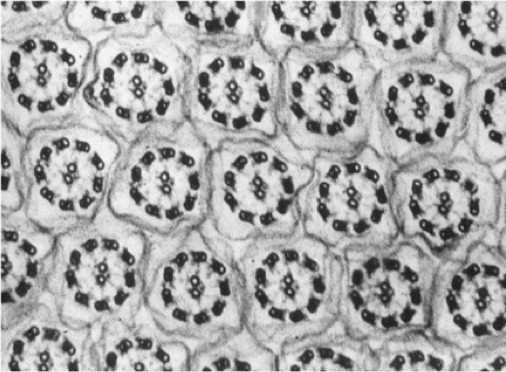 Kinocilier är uppbyggda av mikrotubuli i strukturen nio dubletter perifert (en perifer dubblett består av en komplett ring med 13st tubulimolekyler och en inkomplett ring med 10st tubulimolekyler) och två kompletta ringar centralt. Mellan de perifera dubletterna förekommer dyneinarmar.Aneuploidi är ett tillstånd som ofta leder till spontanabortation under graviditeten. Beskriv vad aneuploidi handlar om, ge två exempel på olika aneuploidier hos människan samt beskriv hur aneuploidi kan uppstå. (3p)I aneuploidi finns en/flera kromosomer representerade i färre/fler antal än det vanliga diploida. Vanliga aneuploidiformer är t ex Downs syndrom (trisomi-21), Turners syndrom (45,X) eller Klinefeltesr syndrom (47,XXY, 48,XXYY eller 49,XXXXY). Aneuploidier uppstår oftast under meiosen genom meiotisk nondisjunktion när homologa kromosomer inte separeras som vanligt i dottercellerna. Nondisjunktion kan även uppstå under mitosen. (cancerceller har ofta ett avvikande kromosomavtal (antal?)).En kategori av signalmolekyler kallas för morfogener. Ge en definition för ett morfogen. Föreställ dig att du har forskat på embryonal utveckling hos människan och identifierat en molekyl som skulle kunna vara morfogen. Beskriv vilka typer av studier man skulle kunna göra på denna molekyl för att se om det verkligen handlar om ett morfogen. Flera olika motiverande svar är tänkbara. (4p)Ett morfogen är ett ämne som utsöndras från celle som utgör en punktkälla. Det skapas en koncentrationsgradient kring punktkällan genom diffusion. Mottagarceller med receptorer för morfogenämnet reagerar olika beroende på koncentrationen av morfogenet i omgivningen.Man skulle kunna arbeta i cellkulturer med olika koncentrationer av morfogenkandidatämnet för att se om den får cellerna att differentiera på olika sätt. Man skulle även kunna arbeta med olika djurmodeller för att fastställa morfogenfunktion.Tema 3: Waran-gener (11p) (090601)Karaktärisera den omodifierade aminosyraresten glutamat vad avser funktionell grupp i sidokedjan samt indikera också med en enkel skiss i vilken typ av bindningar som aminosyran kan delta i. (1p)Glutamat har normalt en karboxylgrupp i sidokedjan och kan delta i jon- och vätebindningar till andra laddade aminosyrarester (även N- och C-terminaler) resp. andra aminosyrarester som i sina sidokedjor innehållet de elektronnegativa atomslagen syre och/eller kväve med fria elektronpar.Hur kan γ-karboxyleringen via bindningen till kalciumjoner leda till en förstärkt inbindning av koagulationsfaktorerna till en viktig komponent i cellmembranet, som normalt finns på membranets insida, men som efter cellskada exponeras eller enzymatiskt ”flip-floppas” till membranets utsida? Beskriv med en principiell skiss och ord hur den aktuella membrankomponenten är uppbyggd och organiserad samt hur den via kalciumjoner också kan bidra till att binda koagulationsfaktorerna med den aktuella modifieringen. (2p)γ-karboxyleringen innebär att det kommer att sitta två karboxylgrupper på sidokedjan och därmed effektiviseras inbindningen av kalciumjoner, som frisätts vid cellskada, och som i sin tur via komplexbindning binder till exponerade och negativt laddade fosfolipider – fosfatidylserin.Skissen ska illustrera fosfatidylserin (FS): ett glycerolskelett med två fettsyror bundna, en negativt laddad fosfatgrupp på kol 3 samt alkoholen serin med en plus- och minusladdning. Skissen ska dessuom illustrera hur den negativt laddade FS binder kalciumjoner som i sin tur binder till de två negativa karboxylgrupperna på koagulationsfaktorerna.Redogör för vilka typer av genvariation som allmänt förekommer mellan individer, både på gen- och kromosomnivå. Spekulera sedan över vilka typer av genvariation som är lättast resp. svårast att studera som orsak till ett sjukdomstillstånd. (4p)Flera olika typer av svar kan godkännas. Vanliga typer av genetisk variation är olika punktmutationer i gener (enkla förändringar i nukleotidsekvensen, SNP:s) som kan vara tysta eller påverka aminosyrasekvensen av motsvarande protein och därmed dess funktion. Gener kan även ha deletioner, insertioner, inversioner och translokationer. Mutationer kan ske både i proteinkodande delar och icke-kodande delar som till exempel promotorsekvenser eller i intronsekvenser. Därmed kan en mutation påverka regleringen av genen eller dess splitsningsmönster.	Antalet kopior av en viss gen kan variera mellan olika individer. Dessutom finns det genetiska skillander mellan män och kvinnor (kvinnor har två X-kromosomer). Det kan finns även skillnader i epigenetisk information mellan individer.	Den typen av genetisk variation som är lättast att studera är enkla genetiska sjukdomar, och de svåraste är mycket komplexa sjukdomar som har ett stort inslag av miljöpåverkan kombinerad med ett stort antal gener och deras varianter i olika kombinationer. Även epigenetiska effekter är fortfarande svårstuderade.Ofta är det så att olika gener deltar i någon form av informationsnätverk där generna påverkar varandra. Beskriv allmänt vilka mekanismer som möjliggör samordning av genuttryck hos ett antal gener. (2p)Nätverk eller samordning av gener kan organiseras genom lokalisering av gener på kromosomen, så att de kan dela aktiverande sekvenser, genom gemensamma transkriptionsfaktorer, eller information som kommer från samma signalmolekyl eller receptor.TEMA 3: CELLTERAPI RÄDDAR VUXNA OCH BARN (090824)I sällsynta fall hittas inga möjliga donatorer av celler. Det finns dock en möjlighet att hjälpa dessa barn, en möjlighet som väcker många svåra etiska frågor. Preimplantorisk genetisk diagnostik (PDA) kan användas för att skapa ett syskon som kan donera blodstamsceller till ett sjukt barn. I dessa fall utgår man från embryon skapade i provrör, av äggceller och spermier från det sjuka barnets föräldrar. Utifrån det du lärt dig på kursen, beskriv hur ett mänskligt embryo ser ut strax före implantationen. Beskriv även hur implantationen går till. Ge exempel på olika ställningstaganden (två för och två emot) för användningen av preimplantorisk genetisk diagnostik. (4p)Efter ägglossningen sker befruktningen i äggledaren dit spermatocyterna har vandrat. Befruktning av ägget sker ungefär mitt i äggledaren. Det befruktade ägget börjar dela på sig och vandra mot livmodern. De första stadierna kallas ”klyvningsembryot” eftersom ingen ökning av den totala cellmassan sker – däremot sker det celldelning vilket innebär att cellerna blir mindre. När embryot har vuxit till 16 celler kallas den ”morula”. Morula utvecklas vidare till blastocyt som består av inre cellmassa som utvecklas till embryo, samt trofoblast som blir extraembryonal vävnad, inklusive placenta. Under dag 6 implanteras embryot i livmoderslemhinnan (endometriet). Implantationen fullbordas under dag 8-10 samtidigt som epiblast och hypoblast samt amnionhålan och gulesäcken utvecklas. Embryot är helt inbäddat i endometriet under dag 10.Om man gör cellterapi med stamceller från vuxna människor, var i den vuxna kroppen kan man hitta lämpliga stamceller? (1p)Stamceller finns där celler aktivt växer och differentieras, till exempel i blodet eller benmärg. Man har hittat stamceller överallt i kroppen, till exempel i hjärnan, muskulaturen, fettväv, huden, tänderna, i hjärtat och i levern.Beskriv hur aktiviteten hos olika enzymer i olika metabola väger (glykolysen, glukoneogenesen, glykogenes, glykogenolys, lipogenes, lipolys) påverkas då insulin saknas eller är reducerat. Ange ett målenzym för respektive metabol väg, som regleras av insulin, samt redogör med angivande av samtliga substrat och produkter för den kemiska reaktion som katalyseras av det valda enzymet. (6p)Aktiviteten hos enzymer i:Glykolysen och glykogenesen reduceras: ex hexokinas, FFK1, FFK2 och pyruvatkinas respektive glykogensyntasGlukoneogenesen och glykogenolysen ökar: ex PEP-karboxykinas, fruktos-1,6-bisfosfatas och glukos-6-fosfatas respektive glykogenfosforylas och glykogensyntaskinas (GSK)Lipogenesen reduceras: ex citratlyas, acetyl-CoA-carboxylas och fettsyrasyntas samt i kolesterolbiosyntesen HMG-CoA-reduktas och i HMP-shunten glukos-6-fosfatDHLipolysen ökar: ex hormonkänsligt lipas, CAT1 i karnitinskytteln, acetyl-CoA-DH i β-oxidationen, HMG-CoA-syntas i ketonkroppsbildningen.Redogör för insulins signaltransduktionsmekanism (från receptorprotein till olika generella målproteiner). (2p)Insulin binder till dimera tyrosin-kinasreceptorer, korsvis autofosforylering och fosforylering av IRS1, som fungerar som adapter-protein. Vissa proteiner, som binder till IRS1, initierar en signaltransduktionskaskad, som leder till genaktivering och ökad produktion av olika målenzymer. Andra proteiner som PI-3-kinas (P1-3K) aktiverar en snabb signaltransduktionsväg: P1-3K katalyserar fosfosyleringen av membranbundet PIP2 till PIP3, PIP3 känns igen av Akt (PKB) som i fosforylerad form leder till aktivering av olika vägar. Aktivering av Akt leder till rekrytering av GLUT4 (i skelettmuskulatur och fettväv), fosforylering av GSK i hepatocyter, och/eller fosforylering av olika andra målproteiner som på olika sätt leder till aktivering av olika fosfataser i många olika celler och vävnader.TEMA 3: PANKREATIT – INFLAMMATION I BUKSPOTTKÖRTELN (11P) (100111)Redogör för den normala aktiveringen av tryposinogen i samband med digestionsprocessen samt hur trypsin normalt påverkar andra specifika digestionsenzymer och faktorer. (2p)Trypsinogen aktiveras normalt i duodenum genom en irreversibel kovalent modifiering (peptidbindningar klyvs) med hjälp av serinproteaset enteropeptidas eller av andra redan aktiverade trypsinmolekyler. Aktiverat trypsin aktiverar i duodenum i sin tur, genom irreversibel kovalent modifiering, de övriga zymogenerna kymotrypsinogen och proelastas (båda serinproteaser och endopeptidaser), prokarboxypeptidas (metalloproteas och exopeptidas), samt colipas (nödvändig cofaktor till pankreas lipas).Då pankreatiten är förorsakad av gallstenar och obstruktion i gallgången ökar ofta enzymet alaninaminotransferas (ALAT/ALT) i blodet. Redogör för den reaktion (substrat, produkter samt eventuellt coenzym) som normalt katalyseras av ALAT i levern i samband med fasta eller svält. (1p)Alanin + α-ketoglutarat <-> pyruvat + glutamat (coenzym: pyridoxalfosfat)Redogör för bildningen och de kemiska/strukturella förändringar som sker vid metabolismen av kolesterol till gallsalter. Illustrera den principiella uppbyggnaden av ett gallsalt med en enkel skiss, samt beskriv vilken funktion de har i digestionsprocessen. (2p)Kolesterol modifieras till gallsyror i flera steg genom att D-ringens sidokedja trunkeras och karboxyleras. Detta sker genom att B-ringen oxideras och genom en/flera hydroxyleringar i position 7 och 12. Gallsalter skiljer sig från gallsyror genom att de konjugerats till sidokedjans karboxylgrupp med någon av aminosyrorna glycin eller taurin. Gallsalter fungerar som detergenter i degestionen av lipider och bidrar till micellbildningen genom att vända sin hydrofoba sida (ringsystemen mot de hydrofoba lipiderna) samtden hydrofila sidans hydroxylgrupp och de konjugerade aminosyraresterna mot vattenlösningen.Med utgångspunkt från en beskrivning av det aktiva centrats strukturella och funktionella organisation hos serinproteaser, inkl. trypsin, ge en mekanistisk förklaring till hur SPINK1 normalt kan tänkas inhibera trypsins funktion. Med samma utgångspunkt, ge en mekanistisk förklaring till hur en potentiell mutation (föreslå en specifik mutation) i SPINK1 kan tänkas slå ut dess inhibitoriska effekt. (3p)Aktiva centrat hos ett serinproteaser innehåller följande fyra strukturella och funktionella enheter:Ospecifika bindningsställen som binder till en proteinkedja.Substratigenkänningsficka som bidrar med ytterligare bindningsställen och igenkänning av peptidbindningen som specifikt ska klyvas.De katalytiskt aktiva aminosyraresterna som bygger upp en katalytisk triad bestående av Ser-His-Asp. En oxianjonficka som sänker aktiveringsenergin genom att den bidrar till bindningsställen som stabiliserar det tetraediska övergångsstadiet.SPINK1 är en proteininhibitor som fungerar som substratanalog till trypsin. Vissa avdessa substatanaloger fungerar precis som normala substrat men det lossnar mycket långsammare. Vissa proteininhibitorer som serpiner fungerar dock på ett sådant sätt att de binder till enzymet efter den nukleofila attacken varefter de inte alls lossnar eller genomgår en sådan konformationsförändring efter klyvningen att de inte lossnar. Trypsin klyver efter basiska aminosyrarester (Lys och Arg). En mutation i SPINK1 som resulterar i ett aminosyrautbyte av t ex någon essentiell basisk aminosyrarest skulle kunna leda till utslagen inhibitorisk effekt (andra rimliga och motiverade förslag kan också godkännas)Beskriv de cellulära mekanismer som säkerstället att intracellulära vesiklar fuserar med rätt målmembran (3p)Det finns SNARE:s på både vesikeln (v-SNARE för ”vesicle” SNARE) och på målmembranet (t-SNARE för ”target” SNARE). Det måste normalt sett vara rätt kombination av v-SNARE och t-SNARE för att vesikeln ska kunna fusera. Det behövs också en matchande kombination av Rab-GTP:as på den fuserande vesikeln och Rab-effektor på målmembranet.TEMA 3 – HEPAR (14p) (100330)Levern (hepar) kan sägas vara det organ som utgör ämnesomsättningens centrala knutpunkt. Inflammation i levern (hepatit), eller andra störningar i leverns funktion, kan på olika sätt påverka metabolismen vid olika fysiologiska och patofysiologiska tillstånd. Ett sådant tillstånd där detta kan vara problematiskt är fasta/svält, då levern har en central roll.Vid långvarig svält härstämmar mycket av hjärnans energi från fettdepåerna (triacylglyceroler) i kroppen. Förklara hurdet går till genom att: (9p)Redogöra för hur processen i fettväven stimuleras med hormon, receptor och fullständig signaltransduktion till och med det första intracellulära enzymet.Glukagon binds till en 7TM-receptor som då ändrar konformation så att det kan interagera med ett G-protein bestående av tre subenheter (Gα, Gβ, Gγ). Denna interaktion leder till att Gα byter sitt bundna GDP till GTP. Efter detta utbyte lossnar Gα-GTP från Gβγ och kan kopplas till adenylatcyklas, som då ändrar konformation och kan katalysera omvandling av ATP till cAMP och PPi. (inneboende GTPas-aktivitet i Gα-subenheten hydrolyserar till GDP, och subenheten släpper från adenylatcyklas). cAMP binder till de två regulatoriska subenheterna (2 cAMP/subenhet) i proteinkinas A (PKA) så att de två katalytiska subenheterna frisätts och kan fosforylera olika målproteiner med hjälp av ATP.Med namn eller formler redogöra för samtliga steg (substrat och produkter) från triacylglycerol-molekyler i fettväven till och med det första intracellulära steget i en hjärncell för var och en av de principiellt olika produkterna som härstammar från en tripalmityl-glycerolmolekyl i fettväven. Namn krävs på de enzym som är reglerade.I fettväv är målproteinerna för aktiverat PKA proteinet perilipin, som omger TAG-aggregat, samt triacylglycerolipas (vävnadslipas, hormonkänsligt lipas). TAG-lipas blir då aktivt och hydrolyserar TAG till DAG med FFA samt DAG till MAG och FFA. Bildad MAG hydrolyseras av icke-reglerande lipaser (MAG-lipas), slutprodukterna är glycerol och fria fettsyror. Glycerol transporteras fritt i blodet till lever och njure, bildar glycerol-3-fosfat (med glycerolkinas och ATP) som oxideras med glycerol-3-fosfatdehydrogenas och NAD+ till DHAP som isomeriseras till glyceraldehyd-3-fosfat och dessa två slås ihop (aldolas) till fruktos-1,6-bisfosfat som klyvs av det reglerade enzymet fruktus-1,6-bisfosfatas (hämmas av AMP och i lever av fruktos-2,6-bisfosfat och insulin på gennivå) till fruktos-6-fosfatas (i lever och njure)Bildat glukos transporteras med blod till hjärnan där det tas upp av GLUT-3 och sedan fosforyleras till glukos-5-fosfat av hexokinas.Fettsyrorna transporteras till lever på albumin, bildar acyl-CoA med CoA och ATP,Acyl-CoA bildar acylkarnitin (CAT1/CPT1 hämmas av malonyl-CoA) på yttre mitokondriemembranet och translokeras in genom inre mitokondriemembranet för att återbilda acyl-CoA, som β-oxideras (OBS! ska beskrivas) till acetyl-CoA, som bildar ketonkropparna (OBS! ska beskrivas) acetoacetat och 3-hydroxybutyrat samt aceton (som ej används).De bildade energisubstraten transporteras fritt i blodetI hjärnan återoxideras 3-hydroxybutyrat (ger NADH) till acetoacetat, som aktiverar acetoacetyl-CoA genom att få CoA från succinyl-CoA.Kroppens regenerativa förmåga bygger på centrala funktioner som cellen har. Nämn de fyra viktigaste. (2p)Cellerna måste kunna:Växa och dela på sigFlytta på sig (migrera)Interagera med varandraDifferentieraTEMA 3: STÄNDIG UTVECKLING OCH FÖRNYELSE AV KROPPEN (15p) (100531)Kontinuerlig förnyelse av våra celler sker både under embryonal utveckling och i många organ även efter födseln. Att vi utvecklas på rätt sätt och att vår kropp förblir en funktionell enhet beror på att proliferation, celldöd, cellmigration, kommunikation mellan och inom cellerna är noga kontrollerade.Man brukar definiera stamceller som celler som har en förmåga att förnya sig själva och att ge upphov till en/flera olika celltyper. Blastocysten innan implanteringen i endometriet innehållet minst två typer av stamceller. Nämn två stamcellstyper som finns i blastocysten och ange vad de ger upphov till under andra veckan efter befruktningen. (2p)Inre cellmassa ger epiblaster och hydroblaster. Trofoblaster ger cytotrofoblaster och syncytiotrofoblaster.Cellulär induktion har en central roll under embryonal utveckling där det finns ett intrikat samspel mellan många olika celltyper. Neuralplattans uppkomst kräver också signaler i form av skeretoriska proteiner. Beskriv i stora drag när, var och hur neuralplattan bildas. Nämn också några viktiga proteiner som är involverade i processen. (2p)Neuralplattan bildas under den tredje embryonala veckan i ektodermet. Mesodermceller, som ligger under ektodermet, utsöndrar inhibitorer (ex noggin eller chordin) som hämmar ”Bone Morphogenic Proteins” (BMPs). Noggin och chordin inhiberar BMP4-signalering genom att BMP4 inte kan binda till sin receptor på ektodermceller. De ektodermala celler som därför inte får tillräckligt hög koncentration av BMP4 bildar neural ektoderm eftersom BMP4 förhindrar att nervvävnad uppstår.Efter gastruleringen, då det trilaminära embryot bildas, sker formförändring genom veckning. De laterala sidorna viks ventralt och de kraniella och kaudala ändarna böjs ventralt, vilket ger embryot en mer mogen form. Ge två förklaringar till hur denna veckning uppstår. (2p)Kraftig tillväxt av embryot.Expansion av amnionhålan.När en cell börjar röra på sig inne i matrix krävs att cellen kan mobilisera resurser för detta (ex molekylära komponenter). Exempel på dessa är aktinfilament och integriner. Vad har de för funktion i cellrörelse? (2p)Integrin: ett adhesionsprotein som binder mot matrix och aktinfilament under cellrörelsen.Aktin: skapar den initiala cellrörelsen genom att cellen skickar ut aktinförande filopodier och microspikes. Senare hjälper aktinfilament att dra cellen framåt via sammandragningar.Det bildas över en miljon röda blodkroppar per sekund. Bildningen av dessa celler är mycket känslig för störningar i DNA-syntesen. Många cytostatika ger därför som biverkan anemi (blodbrist). Metotrexat är ett cytostatikum som bland annat används för att förhindra spridning av leukemiceller till CNS. Förklara verkningsmekanismen för metotrexat och förklara varför det hämmar hematopoesen (bildningen av röda blodkroppar). (2p)Det hämmar dihydrofolatreduktas. Folsyraderivat behövs vid syntesen av både puriner och pyrimidiner (som behövs för DNA-syntes).Ökad nedbrytning av röda blodkroppar ger också upphov till anemi. Ibland kan det bildas antikroppar som binder till röda blodkroppar. Dessa antikroppar kan bildas vid t.ex. vissa infektioner eller vid intag av läkemedel. De antikroppsklädda blodkropparna bryts ned i mjälten. Redogör för hur hemgrupper bryts ned och utsöndras från kroppen (substrat och produkter ska anges). (3p)Se Biochemistry 4th ed, fig.21.10Hem -> biliverdin (kräver O2, frisätts CO) -> bilirubin -> konjugeras i levern till bilirubindiglycoronid (kräver 2 UDP-glukuronsyra, frisätts 2 UDP) -> omvandlas vidare i  tarmen till bilirubin -> urobilinogen och utsöndras som sterkobilinogen i feces eller som urobilin i urinen.Redogör med hjälp av strukturformler (Haworth eller Fischer) och bindningar för laktos uppbyggnad. Redogör också för hur de olika monosackaridkomponenterna som bygger upp laktos, efter normal enzymatisk processning med laktas, absorberas in i enterocyterna och hur dessa sedan transporteras vidare ut i blodbanan. (2p)Disackariden laktos består av galaktopyranos sammanfogad med glukopyranos med hjälp av en β-1,4-glykosidbindning. (se Biochemistry 4th ed, fig.7.3 för strukturformel).Både galaktos och glukos i pyranosform absorberas in i enterocyterna med hjälp av sekundär aktiv transport och symportproteinet SGLT1. Ett i basalmembranet lokaliserat Na+/K+-ATPas bygger upp en koncentrationsgradient av natriumjoner (pumpar ut två Na+ och in tre K+), vilka dras från tarmlumen och passivt följer då en glukos-/galaktosmolekyl med in i cellen. Ut ur enterocyterna transporteras de två sockrena med en koncentrationsgradient och med hjälp av den mera ospecifika glukostransportören GLUT2.TEMA 3 – NATRIUM – SALT (8p) (100823b)Förklara varför glukosuri kan leda till ökade urinmängder. (1p)Då njurtröskeln för glukos i urinen överskrids, dvs. då koncentrationen av glukos i urinen överstiger transportkapaciteten hos njurens glukostransportörer ca 10 mM, kommer glukos på grund av osmotiska effekter (hydratisering) dra med sig vatten ut.Med utgångspunky från en ”aktiverad” tvåkolförening, som kan bildas i mitokondrien, redogör för bildningen av de energimässigt viktiga ketonkropparna (substat och produkter; enzym och coenxym enbart för redoxreaktioner). Med utgångspunkt från ketonkropparnas kemiska egenskaper/struktur, förklara också varför förekomsten av dessa i urinen kan bidra till ökade urinvolymer. (3p)Acetyl-CoA + acetyl-CoA -> acetoacetyl-CoA;Acetoacetyl-CoA + acetyl-CoA (+ H2O) -> HMG-CoA;HMG-CoA -> acetyl-CoA + acetoacetat;Acetoacetat + NADH + H+ -> 3-hydroxybutyrat + NAD+ (enzym: 2-hydroxybutyrat-dehydrogenas). Ketonkropparna är sura då de innehåller en karboxylgrupp. Karboxylgruppen på ketonkropparna bidrar till att binda vatten genom bland annat jon-dipolinteraktioner och vätebindningar.Det är även känt att vissa typer av hypertoni kan ha ärftliga komponenter. Ge funktionella definitioner för de två huvudtyperna av genetiska sjukdomar. Beskriv även hur man skulle kunna gå till väga för att studera den ärftliga komponenten i högt blodtryck. Vilka typer av studier skulle man kunna genomföra? Skapa en hypotes hur man skulle kunna ta reda på om en sjukdom endast är resultat av miljöpåverkan. Observera – i denna fråga är det viktigt att du fokuserar på att skapa en vetenskapligt motiverad hypotes. Flera olika svar kan godkännas. (4p)De två huvudtyperna av genetiska sjukdomar är:Enkla: ger en mutation direkt utslag i form av sjukdomen, miljö påverkar inte processen.Komplexa: är resultat av växelverkan mellan arvet (flera olika gener och genkombinationer) och miljön.Man skulle kunna studera ärftlighet i familjer och etniska gupper, eller med tvillingstudier. Man kan studera fenomenet med olika djurmodeller. Flera olika typer av svar kan godkännas när det gäller miljöpåverkan.TEMA 3: NJUREN – ETT KOMPLEXT ORGAN MED MÅNGA OLIKA FUNKTIONER (13p) (110110)Makroanatomiskt är njuren uppbyggd av en cortex och en medulla. Cortex är välförsörjt med syrerikt blod till skillnad från delar av medullan som nås av enbart små mängder av syrefattigt blod. Några av njurens huvudfunktioner är att delta i blodtrycksregleringen och rening av blodet från bland annat mer eller mindre toxiska produkter samt att vid svält bidra till att upprätthålla blodglukos. Beskriv premisserna för absorptionen av glukos från tarmlumen till epitelcellerna, samt den vidare transporten från epitelcellerna till blodbanan. Redogör också i detalj för hur glukostransporten molekylärt medieras i tarmen. (2,5p)Glukos absorberas från tarmlumen in i enterocyterna mot en koncentrationsgradient genom sekundär aktiv transport tillsamman med Na+-joner (symport) med hjälp av proteinet SGLT1 (sodium glucose transporter). Den drivande gradienten av Na+-joner skapas av ett Na+/K+-ATPas i basalmembranet – det pumpar ut 3 Na+ i utbyte mot 2 K+ som transporteras in i cellen. Från endocyterna till blodbanan (v.portae) transporteras glukos med en koncentrationsgradient genom facilitetad diffusion med hjälp av GLUT2.Redogör för bildningen (substrat, produkter med utgångspunkt från vanliga aminosyror) av de två molekylerna som i muskulatur kan sönderfalla till kreatinin. Ett muskelspecifikt enzym är involverat i bildningen av slutprodukten. Vilket är enzymet och vad indikerar ökande halter av enzymet? (2p)Export av kreatin från levern till muskulaturen.Gly + Arg -> ornitin + guanidinoacetat; guanidoacetat + SAM -> kreatin + SAH. I muskulatur:Kreatin + ATP -> kreatinfosfat + ADP (enzymnamn: kreatinkinas).Kreatinfosfat är en liten energidepå i muskulaturen som snabbt kan utnyttjas genom substratfosforylering; källan räcker till cirka 5-8 sekunder för att underhålla muskelarbete. Nivåerna av kreatinkinas stiger i blod vid muskelskada.Redogör  med angivande av samtliga substrat, produkter och enzym samt coenzym för hur metabolismen av glutamin i njuren kan bidra till eliminationen av vätejoner och därigenom till att minska acidosen. (2,5p)Glutamin [+ H2O] -> glutamat + NH3 (enzym: glutaminas);Glutamat + NAD+ -> α-ketoglutarat + NH3 + NADH + H+ (enzym: glutamatdehydrogenas).De två ammoniakmolekylerna som bildas kommer att binda till vätejoner och därmed minska acidosen eftersom ammoniumjonerna ej kan återabsorberas från primärurinen.Beskriv kortfattat varför en längre faste- eller svältperiod, liksom underbehandlad diabetes typ-I, kan leda till metabol acidos. Den kortfattade beskrivningen ska innehålla namnet på några nyckelenzymer och processer som påverkas i detta sammanhang på den/de produkt/er som förorsakar acidosen. (2p)Under de angivna omständigheterna kommer nivåerna av insulin successivt falla, eller vara för låga (underbehandlad diabetes typ-I), vilket gör att insulins hämmande effekt på det hormonkänsliga lipaset, CAT1/CPT1 och det mitokondriella HMG-CoA-syntaset minskar. Den minskade hämningen leder till ökad lipolys i fettväven, ökad β-oxidation av fettsyror i levermitokondrierna och till ökad syntes av sura ketonkroppar (acetoacetat och 3-hydroxybutyrat).Typ-I diabetes kan liknas vid en autoimmun sjukdom där β-cellerna i bukspottskörteln dör, framför allt via apoptos, men också via nekros. Hur kan man morfologiskt särskilja en apoptotisk från en nekrotisk cell? (3p) Vid typ-1 diabetes reagerar T-lymfocyter på de kroppsegna β-cellerna och inducerar apoptos av dessa. Detta är ett exempel på hur apoptos initieras av en yttre faktor. Beskriv översiktligt hur apoptos av en β-cell intieras efter interaktionen med en T-lymfocyt. (3p)En nekrotisk cell sväller och går sönder och cellens innehåll släpps ut, kopplat till inflammation. En apoptotisk cell krymper med intakt cellmembran, kärnan kondenseras och den fagocyteras.T-lymfocyten binder till β-cellen via cellytmolekyler (Fas). Detta medför rekrytering av ytterligare proteiner till komplexet, samt ett prokaspas. Klyvning av det första prokaspaset medför en kasdadaktiverin av proteaser som sedan utför klyvningar av proteiner. En genvariant av IFIH1 medför att proteinet det kodar för kommer att sakna sin helikasaktivitet. Vilket uppgift har ett helikas? (1p)Ett helikas separerar dubbelsträngat DNA (eller RNA).TEMA 3 – MARFANS SYNDROM (14p) (100222)Marfans syndrom beror på olika mutationer i genen FBN1 som kodar för glykoproteinet fibrillin 1 i fibroblaster; den autosomalt dominanta syndromet förorsakas av hundratals kända mutationer. I extracellulära matrix fungerar fibrillin 1 som ett bindningsprotein för elastin. Proteinet elastin uppvisar flera likheter med proteinet kollagen (typ 1) vad avser principiell aminosyrasammansättning och posttranslationella modifieringar av vissa aminosyrarester. Trots dessa likheter uppvisar elastin och kollagen (typ1) stora skillnader vad avser strukturell organisation (strukturnivåer) vilket ger upphov till proteinernas unika egenskaper. Beskriv med ord och text uppbyggnad och organisation av kollagen (typ-1, som finns i ex. senor och ligament) med avseende på olika strukturnivåer, bindningar och posttranslationella modifieringar. Beskriv dessutom en likhet respektive olikhet vad avser kollagens och elastins uppbyggnad och organisation. (3p)Se Biochemistry, fig. 4.7, 4.13 samt 4.9, 4.12. Båda proteinerna innehåller ca 1/3 Gly, 1/3 andra hydrofoba aminosyror, mycket Pro och Lys, samt de postranslationellt modifierade aminosyraresterna Hyl, Hyp och allysin. Kollagen hålls ihop av starka kovalenta korsbryggor – allysinbryggor.Primärstrukturen för kollagen typ-1 är uppbyggd av regelbundna tripletter av aminosyrarester (Gly-X-Y) där X ofta är Pro och Y ofta Hyp/HylElastin hålls ihop av mera komplexa kovalenta bindningar – desmosinbryggor.Elastin är uppbyggd av långa hydrofoba regioner av aminosyrarester, avbrutna av korta basiska regioner.Kollagen (av den typ som finns i huden) och elastin är strukturellt väldigt lika. De har dock väldigt olika funktioner i ECM. Redogör kortfattat för kollagenets och elastinets funktion hos ECM i bindväv i huden.Kollagen skyddar vävnader och organ mot dragkrafter. I huden är kollagenet organiserat som en väv av fibrer som går åt alla håll vilket gör att huden kan sträckas ut i alla riktningar utan att brista. Elastin fungerar som gummiband som ger huden flexibilitet, så att den kan återfå sin form efter att man sträckt ut den.Hos 70-90% av alla individer med Marfans syndrom, kan någon typ av tidigare känd genförändring hittas. Redogör för tre olika typer av mutationer som kan förekomma hos gener. Redogör för två olika möjliga genetiska förändringar som skulle kunna ge Marfans syndrom hos en individ där man inte kan hitta några förändringar i exonerna. Ge två exempel på hur mutationer i en gen kan påverka proteinfunktion. (3p)Deletioner:Insertioner:Punktmutationer:Frameshift:Om inga genförändringar hittas i exonerna, kan de finnas i intronsekvenserna och påverka splitsningen, eller i genreglerande sekvenserna (ex promotorn). Genförändringen kan även finnas på en annan gen.Mutationer kan:Förändra proteinstruktur och påverka aktiviteten hos proteiner (mer eller mindre aktivitet)Leda till att mindre protein bildasLeda till att proteinlokalisation förändrasLeda till att proteinstabilitet förändras (till mer eller mindre stabilt).Förklara varför det finns stamceller i den vuxna kroppen occh ge exempel på tre olika processer i den vuxna kroppen där stamceller är inblandade. Ge även en funktionell definition av begreppet ”stamcell” och ge tre exempel på skillnader mellan differentierade celler och stamceller. (4p)Stamceller behövs i den vuxna kroppen för att slitna eller döda celler ska kunna ersättas, exempelvis i:huden, fett- eller muskelvävnadvid sårläkning. En stamcell är en cell som kan differentiera till flera olika typer av celler samt förnya sig själv och ge upphoc till nya stamceller. Differentierade celler och stamceller skiljer sig åt exempelvis:MorfologisktGenuttryckmetabolisktVid Marfans syndrom är det struktren och funktionen hos bindväv som påvekas av mutationerna. I vilket embryonalt groddblad har bindväv sitt ursprung? Ge exempel på två andra vävnadstyper som bildas i samma groddblad. (2p)Bindväv har sitt ursprung i mesodermet, som även bildar:MusklerBenBlodkärl och hjärtaTEMA 3 – DET VATTNAS I MUNNEN (13p) (110526)Saliven har bland annat till uppgift att: 1. Smörja tänder och tandkött så att de inte torkar ut, 2. Fungera som buffert för att hindra att tandemaljen bryts ner, vilket den gör i sur miljö, 3. Hindra bakterier och virus från att tränga in i och skada kroppen, 4. Skölja bort matrester från tänderna, 5. Transportera smakämnen till smakcellerna i smaklökarna samt 6. Påbörja nedbrytningen av näringsämnen.  Bilden neda inkluderar de platser där mynningarna för gångarna från två av de tre stora spottkörtlarna är belägna. Ange de latinska namnen på dessa båda körtlar och markera med pilar i bilden var mynningarna för respektive körtels gångar är belägna. (2p)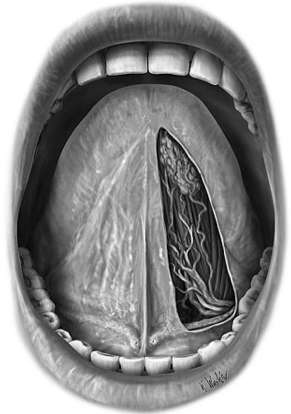 Glandula submandibulais – pil pekande på caruncula sublingualisGlandula sublingualis – pilar pekande på plica sublingualis (och caruncula sublingualis)Svara på frågor till bild som inte finns.Von Ebners körtlar (glandulae gustatoriae) är serösa körtlar som tömmer sitt innehåll till vallgravarna kring papilla circumvallata (vallgravspapiller).Papilla filiforme.DendtinGlandula submandibularis: serös körteländstycken, men även lite mukösa. Förhållandet serösa/mukösa är ungefär 80/20.Glandula parotis: 100 % serösa samt ofta fettceller.Glandula sublingualis: 50/50 serösa/mukösa.Med utgånspunkt från två olika substat som tillhör denna grupp av näringsämnen (där betydande nedbrytning sker redan i munhålan) i dieten, redogör för hur det aktuella enzymet (namn!), som följer Michaelis-Menten-kinetik, kommer att processa de olka substraten till olika produkter vid fullständig nedbrytning som dock vanligtvis inte sker i munhålan. Redogör också för: (5p)Enzymet som klyver vårt huvudnäringsämne kolhydrater är salivamylas. Eventuella begränsningar som enzymet har vad avser olika substrat och bindningar. Andra substrat som behövs för att klyvning ska kunna ske.Huvudsubstraten i dieten utgörs av homoglykanerna amylos och amylopektin samt i viss mån glykogen vilka är uppbyggda av repetetiva D-glukosenheter sammanfogade med α-1,4-bindningar, men också α-1,6-bindningar (de två sista substraten). Av strukturella skäl och krav på substratstorlek så bildas vid fullständig nedbrytning av dessa olika substrat med hälp av vatten produkterna maltos, maltotrios och α-limitdextriner. De senare innehåller α-1,6-bindningar med ett fåtal α-1,4-bindningar.pH-beroende för enzymet (rita enkelt diagram)Enzymet har ett lätt basiskt pH-optimum (se Biochemistry fig. 5.8)beskriv också med ett Michaelis-Menten-diagram hur enzymet verkar kinetiskt. Enheter och sorter ska anges och diagrammet förklaras med ord. (Ledtråd: tänk enzym-digestionslaben)Se Biochemistry, fig. 5.10Diagrammet ska innehålla en hyperbolkurva som asymptotiskt närmar sig ett Vmax (mättnadskinetik) samt att vid halva Vmax kan man på X-axeln läsa av Km, som ofta är ett mått på substrataffiniteten.Tuggning och sväljning är en komplicerad samverkan mellan en viljemässig initiering och en efterföljande reflex. Vad är det för typ av sensorer som reglerar tuggrörelserna och var integreras dessa afferenta signaler? (1p)Framför allt mekano- och kemoreceptorer, och signalerna integreras i medulla oblongata (förlängda märgen).Tuggningen övergår i sväljning genom att tuggan med tungans hjälp förs mot svalget. Detta initierar en reflex i form av en primär peristaltisk våg. Vilken uppgift har den primära peristaltiska vågen? (1p)Den har till uppgift att föra halvfast och fast föda genom esofagus till ventrikeln. Ibland uppstår en sekundär peristaltisk våg.Vilken funktion har en sekundär peristaltisk våg och hur utlöses den (2p)Om föda fastnar i esofagus eller ventrikelinnehåll kommer upp från esofagus nedre del (reflux) ska den sekundära peristaltiska vågen rensa ut innehållet i esofagus. Den utlöses vid tryck mot esofagusväggen då något fastnat eller vid reflux.TEMA 3 – BUKFETMA (26p) (110822)Efter upptag i t.ex. en levercell kan fruktos metaboliseras till två små olika trioser i glykolysen. Dessa trioser kan också bildas i glykolysen vid metabolism av glukos. Med utgångspunkt från en fruktosmolekyl, redoför (su,pr,en,) för bildningen av en aldotrios och en ketotrios i glykolysen. Ge också en motiverad förklaring till varför metabolismen av fruktos går snabbare än den av glukos. (4p)Fruktos + ATP  fruktos-1-P + ADP (enzym: fruktokinas),Fruktos-1-P  glyceraldehyd + DHAP (ketotriosen) (enzym: aldolas B).Metobolismen av fruktos går snabbare eftersom det innefattar färre steg och framför allt inte passerar det hastighetsreglerande enzymsteget fosfofruktokinas 1.Redogör med hjälp av sub och pro för den fortsatta metabolismen av den bildade aldotriosen till och med bildningen av den aktuella citronsyracykelintermediären. En, och i förekommande fall co-en, behöver endast anges för de steg som innebär redox och reaktioner där det klyvs högenergibindningar. (4p)Glyceraldehyd-3-P + Pi + NAD+  1,3-BPG + NADH + H+ (enzym: glyceraldehyd-3-fosfat-dehydrogenas, GAPDH),1,3-BPG + ADP  3-fosfatglycerat + ATP (enzym: fosfoglyceratkinas),3-fosfoglycerat  2-fosfoglycerat,2-fosfoglycerat  PEP + H2O,PEP + ADP  pyruvat + ATP (enzym: pyruvatkinas)Pyruvat + CoA + NAD+  acetyl-CoA + CO2 + NADH + H+ (enzym: pyruvatdehydrogenaskomplexet - PDH),Acetyl-CoA + oxaloacetat  citrat + CoA (enzym: citratsyntas)Redogör med text och skiss för hur det dietära intaget av TAG hanteras i tarmen – digestion, absorption, intracellulär processning – till och med att de dietärt intagna fettsyrorna tagits upp i fettväven. Redogörelsen ska innehålla sub, pro, enz samt essentiella hormomer av betydelse för processerna i tarmen. (5p)TAG-processning i magen: mekanisk sönderdelning + maglipas som genom hydrolys klyver av vissa fettsyror som fortfarande associera på grund av det syra pH:t i magen.I tunntarmen micellbildning: frisättning av gallsalter och fosfolipier via gallan och gallblåsetömning stimulerad av cholecystokinin (CCK). Gallsalterna och fosfolipiderna fungerar som detergenter och leder till inneslutning av TAG, DAG och fettsyror i miceller. CCK stimulerar också exokrina pancreas att utsöndra colipias och pankreaslipas som fortsätter nedbrytningen av TAG och DAG till 2MAG+FFA. Cirka 20 % av 2MAG processas vidare med hjälp av det ospecifika enzymet kolesterylesteras till FFA och glycerol; enzymet bryter också ned kolesterylestrar till kolesterol och FFA.Genom fri diffusion och olika FATP (långa fettsyror) absorberas 2MAG och fettsyrorna in i enterocyterna (kolestrol absorberas delvis också via en specifik transportör). I enterocyterna aktiveras de långa fettsyrorna:Fettsyra + ATP + CoA  acyl-CoA + AMP + PPi (enzym: acyl-CoA-syntetas).Med hjälp av olika acyltransferaser byggs sedan glycerol och 2MAG upp till TAG och kolesterol till motsvarande kolesterylestrar (CE). TAG och CE omsluts sedan av ett enkelskikt av fosfolipider och apo-B48 och formar därmed kylomikroner. De utsöndras till lymfan och når blodbanan via vänstra venvinkeln.I blodbanan erhåller kylomikronerna apoE och apoCII från HDL. I framför allt fettvävens kapillärer aktiverar apoCII enzymet lipoproteinlipas, som klyver av fettsyrorna från TAG, varvid upptag av dessa sker i fettcellerna.Beskriv vilken betydelse som insulinfrisättning har för TAG-bildning i fettväv. (2p)Insulin behövs för att stimulera rekryteringen av GLUT4 i fettceller – glukosupptag krävs för att göra DHAP och därmed glycerol-3-fosfat. Insulin behövs också för att stimulera aktiviteten hos lipoproteinlipas.Redogör för IRS-1-proteinets roll i insulins signaltransduktionsmekanism genom att beskriva transduktionen från receptorprotein till lipidmodifikation. (2p)Vid bindning av insulin till den färdigdimeriserade tyrosinkinasreceptorn, sker en strukturpåverkan som leder till en korsvis autofosforylering och aktivering av β-domänerna; den aktiverade receptorn fosforylerar därefter IRS-1 på en eller flera Tyr-rester. Denna normala Tyr-fosforylering leder till att proteiner med en SH-domän, som känner igen IRS-1-PTyr, t ex PI-3K, aktiveras. PI-3K är ett lipidkinas som fosforylerar PIP2 till PIP3 vilket leder till aktivering av den fortsatta signaltransduktionen för insulin.En del av det sammanlagda bukfettet är inlagrat i en peritoneumstruktur som utgår från curvatura major på ventrikeln och hänger nedåt som en gardin framför tarmpaketet. Vad heter denna peritoneumstruktur? (0,5p)Omentum majus.Från curvatura minor, och från den proximala delen av duodenum, löper en annan peritoneumstruktur mot levern. Vad är namnet på denna struktur, och vilka två delar består den av? (1,5p)Omentum minus, består av lig.hepatoduodenala och lig.hepatogastricum.Klargör med text och figur hur den vita fettväven ser ut i mikroskopet. Av svaret ska också framgå lokalisering av kärna och lipider i den enskilda vita fettcellen. (1p)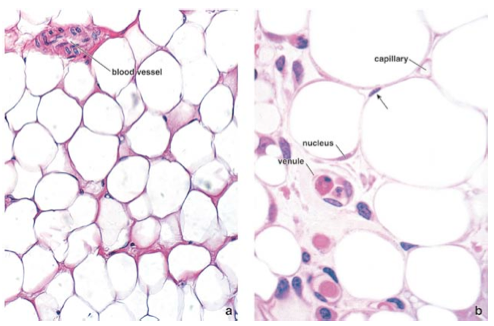 Perifert förskjuten cellkärna. Unilokulärt lokaliserat fett (på ett ställe till skillnad mot brunt - multilokulärt)Ge fyra exempel om hur stamceller används idag inom regenerativ medicin och medicinsk forskning. Diskutera vilka fördelar inducerade omprogrammerade stamceller har i jämförelse till embryonala stamceller. (3p)Kliniskt: benmärgs- och hudtransplantationer.Forskning: basala mekanismer, toxicitetstester, läkemedelsscreens.Omprogrammerade stamceller kan skapas ur somatiska celler, och därmed minskar behövet av användning av embryonala stamceller. Vilka viktiga funktione måste ECM ha för att cellerna ska kunna växa och fungera normalt? Vilken adhesionsmekanism använder cellerna för att greppa tag i ECM? (3p)ECM har molekyler som ger struktur, mekanisk hållfasthet och förankrar celler. ECM reglerar även intercellulär kommunikation. Matrix behövs för tillväxt och differentiering av celler, samt för cellmigration. Celler använder integriner för att ”interagera” cellmatrix och cytoskelett.TEMA 3 – AMINOSYROR PÅ GOTT OCH ONT (25p) (120109)Aminosyror som tas upp i tarmen transporteras via portådersystemet till levern. Rita en enkel skiss över v.portae hepatis och dess tre stora tillförande grenar med tydligt förgreningsmönster, samt markera och ange namnet på den av v.portae hepatis stora grener där de aminosyror som tagits upp i jejunum hamnar innan de transporteras vidare till levern. (1p)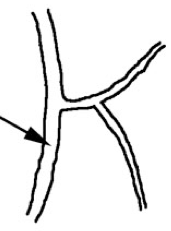 V.mesenterica superior För att ta in aminosyror använder celler aminosyratransportörer. Beskriv tre olika sorters transportprinciper (huvudtyper). Vidare, ge ett exempel på en specifik transportör. (3p)Uniport – underlättar transport av ett löst ämne över ett membran i koncentrationsgradients riktning.Symport -  tar in minst två lösta ämnen, varav minst en vandra med koncentrationsgradienten vilket därigenom driver transporten.Antiport – tar minst två lösta ämnen över membranet i olika riktningar. Minst en av dessa lösta ämnen transporteras över membranet med sin koncentrationsgradient.Exempel på symport är Na+-glukostansportören/ Na+-aminosyratransportörer i tarmen som transporterar glukos och natrium resp. aminosyror och natrium in i epitelcellen. Koncentrationsgradienten av natrium driver intransporten av glukos (mot glukos egen koncentrationsgradient) resp. aminosyror. Beskriv hur cellens ”proteinfabriker” ribosomerna översätter mRNA till aminosyrakedjor/protein (translation). Beskriv ribosomens uppbyggnad och processen i stora drag. (3p)ribosomens, som finns i cytoplasman, uppgift är att sammanfoga aminosyror, genom peptidbindningar till en aminosyrasekvens, eller ett protein. Ribosomer är uppbyggda av olika ribosomala proteiner och ribosomalt RNA (rRNA) som bildar en stor (60S) och en liten subenhet (40S).  För att proteinsyntes ska ske behövs mRNA, som bär på den genetiska informationen och som binder till ribosomen samt tRNA som transporterar specifika aminosyror till mRNA:t i ribosomen.Ribosomen ser till att:Rätt tRNA med kopplad aminosyra binder till rätt kodon (nukleotidtriplett) i mRNAAminosyror sammanfogas en i taget till en aminosyrakedja.För varje ny aminosyra som kopplas ihop, förflyttar sig ribosomen stegvis längs mRNA:t, ett kodon i taget. En ny tRNA-aminosyra binder först till A-sitet i ribosomen (tRNA basparar med mRNA-kodon). Om tRNA:ts anti-kodon kan baspara med mRNA:ts kodon, kopplas aminosyran på aminoacyl-tRNA ihop med aminosyrakedjan som är bunden till peptidyl-tRNA i ribosomens P-site (där aminosyrakedjan sitter). Ribosomens stora subenhet förflyttas sedan i förhållande till den lilla subenheten och mRNA:t, detta leder till att det ”gamla” tRNA:t hamnar i ribosomens E-site (exit-site), och det nya tRNA:t som nu binder aminosyrakedjan hamnar i P-sitet. A-sitet blir nu ledigt för att binda ett nytt aminoacyl-tRNA och processen kan fortsätta.Vissa läkemedel som används för att slå ut bakterieinfektioner fungerar genom att blockera och hämma mekanismer som är unika hos bakterierna. Förklara (eller skapa en hypotes) om hur man med läkemedel  selektivt kan blockera translationsprocessen hos bakterier. (2p)Vissa antibiotika såsom tetracyklin, streptomycin och erytromycin dödar bakterier genom att förghindra proteinsyntes i bakterier men inte i våra egna celler. Detta är möjligt eftersom det finns skillnader i uppbyggnad mellan våra egna och bakteriernas ribosomer. Antibiotika kan hämma proteinsyntesen genom att t.ex. förhindra initiering av translation eller förflyttning av ribosomernas subenheter. Redogör för hur metabolismen av alanin (Ala) vid svält kan leda till nybildning av glukos (sub inkl ev cosub, prod, regl enz ska anges) (4p)Alanin + α-ketoglutarat  pyruvat + glutamat;Pyruvat + CO2 [+ ATP]  oxaloacetat + [ADP + Pi] (enzym: pyruvatkarboxylas);Oxaloacetat + NADH + H+  malat + NAD+;Malat + NAD+  oxaloacetat + NADH + H+;Oxaloacetat [+ GTP]  PEP + CO2 [+ GDP + Pi] (enzym: PEP-carboxykinas + PEPCK);PEP + H2O  2-fosfoglycerat  3-fosfoglycerat;3-fosfoglycerat + ATP  1,3-bisfosfoglycerat + ADP;1,3-bisfosfoglycerat + H2O  glyceraldehyd-3-P + Pi;glyceraldehyd-3-P  DHAP;glyceraldehyd-3-P + DHAP  fruktos-1,6-bisfosfat;fruktos-1,6-bisfosfat + H2O  fruktos-6-P + Pi (enzym: fruktos-1,6-bisfosfatas);fruktos-6-P + H2O;fruktos-6-P  glukos-6-P;glukos-6-P + H2O  glukos.Redogör för hur ammoniak som når levern via v.portae hepatis, eller som bildas i de periportala hepatocyterna vid metabolism av bland annat alanin, metaboliseras till en för hjärnan ofarlig exportform av kväve. Samtliga sub, prod ska anges i de olika reaktionerna och den huvudreglerande reaktionen ska dessutom beskrivas i detalj med angivande av enzym. Beskriv dessutom var de olika reaktionerna sker subcellulärt. (3p)1) ammoniak + koldioxid + 2 ATP  karbamoylfosfat + 2 ADP + Pi (katalyseras av enzymet karbamoylfosfatsyntetas 1 [KFS1; är beroende av den allostera regulatorn N-acetylglutamat])2) karbamoylfosfat + ornitin  citrullin (passerar inre mitokondriemembranet);3) citrullin + aspartat + ATP  argininsuccinat + AMP + PPi;4) argininsuccinat  fumarat + arginin;5) arginin + H2O  ornitin + urea (som utsöndras).Reaktion 1 och 2 sker i mitokondriematrix och reaktion 3-5 i cytosolen.Redogör, med angivande av sub, prod och enz, för en metabol reaktion som involverar ammoniak och förklara kortfattat varför den valda reaktionen skulle kunna leda till energibrist. (1,5p)NH3 + α-ketoglutarat + NADPH/HADH  glutamat + NADP+/NAD+ (enzym: glutamatdehydrogenas);Ammoniak konsumerar substratet α-ketoglutarat som används i citronsyracykeln för energibildning.Redogör med angivande av samtliga sub och prod för bildningen av serotonin. (1,5p)Trp + O2 + [tetrahydrobiopterin]  5-OH-Trp [+ dihydrobiopterin] + H2O (enzym: Trp-hydroxylas)5-OH-Trp  5HT (5-hydroxytryptamin/serotonin) + CO2redogör med angivande av samtliga sub och prod för hur glutamin (Gln) kan metaboliseras i njuren för att hjälpa till med att reglera syra-bas-balansen vid ketoacidos. (2p)Gln + H2O  glutamat (Glu) + NH3;Glu [+ NAD+]  α-ketoglutarat + NH3 [+ NADH];2 NH3 + 2 H+  2 NH4+ (elimination via urinen).Redogör med angivande av sub, prod och enzymnamn (samt eventuella coenz/cosub) för hur de två metabolt viktiga ketonkropparna, i till exempel hjärnan, kan metaboliseras till ett substrat för citronsyracykeln. (3p)3-OH-butyrat + NAD+  acetoacetat + NADH + H+ (enzym: 3-OH-butyratdehydrogenas);acetoacetat + succinyl-CoA  acetoacetat-CoA + succinat (enzym: tioforas);acetoacetyl-CoA + CoA  2 acetyl-CoA (enzym: tiolas)ge en motiverad förklaring till att överkonsumption av aminosyran arginin (Arg) teoretiskt skulle kunna leda till en relativ brist på den essentiella aminosyran lysin (Lys) i t.ex. hjärnan. (1p)Aminosyratransport över cellmembranet sker med hjälp av facilitetad diffusion (aminosyratransportörer). De har en relativ specificitet för olika klasser av aminosyror. Lys och Arg är båda basiska aminosyror och kommer därför att konkurrera om transportkapaciteten. Högre nivåer av ex Arg kan därför medföra relativt  mindre transport av Lys.TEMA 3 – LCHF (25p) (120222)Hur ser gallblåsan ut i mikroskopet? Klargör med text och figur vilket epitel som finns i slemhinan och gallblåseväggens ingående delar. Om man jämför uppbyggnaden av gallblåsans vägg med den generella uppbyggnaden i matsmältningskanalen, vilka lager saknas? (2p)Gallblåsan har ett enkelt cylindriskt epitel utrustat med mikrovilli, saknar bägarceller.Gallblåsans vägg består av:tunica mucosa (lamina epithelialis + lamina propria)tunica muscularis externatunica adventitiaDen saknar:lamina muscularis mucosae + tela submucosa.Nedbrytning och upptag av fetter i magtarmkanalen är beroende av gallsalter för att fungera väl. Beskriv, genom att i rätt ordning ange de latinska namnen på aktuella delar, vilka delar av gallvägarna som galla, producerad i lobus dexter, passerar på sin väg till tarmen. Beskrivningen ska innefatta en mellanlagring av gallan i gallblåsan innan den sedan skickas vidare. Ange också namnen på den del av tarmen där gallan hamnar när den lämnar gallvägarna. (4p)Ductus hepaticus dexter  Ductus hepaticus communis  ductus cysticus  vesica biliaris/fellea  ductus cysticus  ductus choleduchus  ampulla hepatopancreatica  duodenum.Redogör för hur glukos transporteras från tarmlumen via epitelcellen till blodbanan. Förutsättningar och underliggande molekylära principer ska också beskrivas. (2p)Från tarmlumen in i tarmepitelet transporteras glukos genom sekundär aktiv transport mot en koncentrationsgradient med hjälp av SGLT1 och symport med Na+-joner. Natriumgradienten skapas m.h.a. Na+-/K+-ATPas i basalmembranet. Från tarmepitel ut till blodbanan transporteras glukos genom faciliterad diffusion med en koncentrationsgradient m.h.a. GLUT-2.Beskriv kortfattat hur minskad insulinfrisättning kan leda till reducerad bildning av TAG i fettväv genom att redogöra för totalt tre valfria insulinreglerade reaktioner (samtliga sub, cosub, prod, enz), som på olika sätt påverkar hanteringne av TAG  fettsyror  TAG (extracellulärt såväl som intracellulärt) i fettväven, och/eller hanteringen och metabolismen av glukos som vanligen också behövs för TAG-bildningar i fettväven. Minst en extracellulär reaktion ska beskrivas. Max en intracellulär reaktion i de olika metabola huvudvägarna. OBS! beskriv ej hela metabolismen utan endast de tre valfria reaktionerna enligt ovanstående frågeställning. (3p)TAG + H2O  glycerol + 3 fettsyror extracellulärt m.h.a. lipoproteinlipas.Insulinberoende intransport av glukos m.h.a. GLUT4. De insulinberoende reaktionerna i glykolysen till DHAP är:Glukos + ATP  glukos-6-P + ADP (enzym: glukokinas/hexokinas)Fruktos-6-P + ATP  fruktos-1,6-bisfosfat + ADP (FPK1);Eller indirekt genom att bildningen av den allostera regulatorn fruktos-2,5-bisfosfat stimuleras:Fruktos-6-fosfat + ATP  fruktos-2,6-bisfosfat + ADP (enzym: FPK2).DHAP + NADH  glycerol-3-P + NAD+ (enzym: glycerol-3-fosfatdehydrogenas)Glycerol-3-fosfat + acyl-CoA  fosfatidsyra + 2 CoA (enzym: acyltransferas)Även den endogena fettsyrasyntesen kan påverkas av minskad insulinfrisättning och då är även den tredje reglerade reaktionen i glykolysen (pyruvatkinas) samt den fortsatta lipogenesen och reaktionerna katalyserade av t.ex. citratlyas, acetyl-CoA-karboxylas, fettsyrasyntas (FAS) är relevanta reaktioner, liksom bildningen av NADPH m.h.a. ”malic enzyme” eller glukos-6-fosfatdehydrogenas.Då insulinnivåerna minskar ökar den relativa mängden glukagon och adrenalin, vilket leder till att lipolysen i fettväv stimuleras. Redogör med ord och skiss för glukagons signaltransduktion från receptorproteinets struktur till och med påverkan på det klassiskt reglerade lipolytiska enzymet i fettväv. (3p)Inhibering av glukagon till ett specifikt 7TM-receptorprotein leder till association av ett trimert G-protein. Denna receptorassociation leder till att Gα, som normalt binder GDP, byter ut GDP till GTP. Den strukturpåverkan som då initieras, leder till att Gα-GTP dissocierar från de andra två G-proteinsubenheterna, och istället kommer att binda till enzymet adenylatcyklas.Adenylatcyklaset aktiveras då genom denna interaktion och katalyserar omvandlingen av ATP till cAMP + PPi.Fyra cAMP-molekyler binder totalt till de två regulatoriska subenheterna i det tetramera enzymet PKA (cAMP-beroende-proteinkinas).Denna inbindning av cAMP leder till att de två katalytiska subenheterna frigörs varvid den aktiva formen av PKA fosforylerar och aktiverar det hormonkänsliga lipaset (HKL/HSL) och de perilipiner som omger TAGs i fettväven.Fettsyrorna som bildats i lipolysen kan i levern metaboliseras till en produkt som kan användas för ketogenes. Beskriv översiktligt de metabola förändringar som sker i extramitokondriellt och fram till att fettsyrorna återfinns i leverns mitokondriematrix. Redogör därefter i detalj m.h.a. strukturformler/namn samt coenz och enz (endast för redoxreaktioner), för den vidare metabolismen i mitokondrien till och med bildningen av det ketogena substratet. (4p)Aktivering av fettsyran till acyl-CoA, transport av acyl-CoA in till mitokondriematrix m.h.a. karnitinskytteln.Acyl-CoA + FAD  enoyl-CoA + FADH2 (enzym: acyl-CoA-dehydrogenas (DH));Enoyl-CoA + H2O  3-hydroxyacyl-CoA;3-hydroxyacyl-CoA + NAD+  3-ketoacyl-CoA (enzym: 3-hydroxy-acyl-CoA-DH);3-ketoacyl-CoA  acyl-CoA (n-2) + acetyl-CoA (substrat för ketogenesen)Redogör för hur andningskedjan fungerar, dess uppbyggnad och organisation. Redogör (med angivande av sub, prod, coenz) också för det reaktionssteg i citronsyracykeln som ”direkt” kopplar till andningskedjan. Skapa dessutom en hypoteskedja för hur LCHF kan tänkas påverka andningskedjan på ett sådant sätt att effektiviteten minskar [Ledtråd: thyroideahormon, irisin och kyla kan på olika sätt påverka andningskedjan och därmed basalmetabolismen]. (5p)Andningskedjan består av:Fyra proteinkomplexEtt femte komplex ATPsyntasTvå mobila ”carriers” coenzym Q och cytokrom C.Komplex I, III och IV pumpar vätejoner till det intermembranösa rummet och bygger därmed upp en proton- och laddningsgradient över det inre mitokondriemembranet (hög koncentration av vätejoner på utsidan av detta membran).När vätejoner strömmar in genom ATPsyntas, vars jonkanal öppnas, utjämnas den elektrokemiska gradienten (protongradienten) och ATP bildas i mitokondriens matrix.I komplex II sker ingen uttransport av vätejoner.Komplex I och II (TCA-skyttelns inkoppling), [glycerol-3-fosfatskytteln samt β-oxidationens första steg] kopplar alla direkt till coenzym Q via olika FAD/FADH2-beroende enzymer. Coenzym Q överför elektroner och protoner till komplex III.Mellan komplex II och IV finns sedan den andra mobila ”carriern” cytokrom C.Succinatdehydrogenas (komplex II) katalyserar reaktionen succinat + FAD  fumarat + FADH2 i citronsyracykeln; FADH2 lämnar över sina elektroner och väten till coenzym Q.Förslag på hypoteskedja för hur LCHF skulle kunna tänkas påverka andningskedjan baserat på kända hormonella effekter:Thyroideahormon stimulerar på ett övergripande sätt den basala metabolismen (BMR – basic metabolic rate) och därmed syrgaskonsumtionen och värmeproduktionen i kroppen, bland annat genom att cytokromoxidas i andningskedjan uppregleras. LCHF skulle på motsvarande sätt kunna uppreglera enzymkomplex på gennivå eller påverka dem allostert eller kovalent på ett positivt sätt. Man kan också tänka sig att LCHF påverkar och uppreglerar ”uncoupling protein” – irisin som bildas i muskulatur liksom sänkt temperatur har denna påverkan på UCP i fettväv.LCHF skulle teoretiskt kunna påverka olika s.k. ”futile metabolic cycle”, dvs. skenbart meningslösa metabola reaktioner som kräver ATP utan att man får någon nytta av den bildade produkten eftersom den omedelbart bryts ned till det ursprungliga substratet och det genereras värme. Redogör med angivande av samtliga sub, prod och enz för en sådan reglerad enzymprocess i glykolysen och glukoneogenesen som teoretiskt skulle kunna pågå samtidigt.  (2p)Fruktos-6-P + ATP  frukos-1,6-bisfosfat + ADP [+ värme] (enzym: fosfofrukokinas 1 (PFK1))Fruktos-1,6-bisfosfat + H2O  fruktos-6-fosfat + Pi (enzym: fruktos-1,6-bifosfatas)TEMA 3 – TRÄNING OCH HÄLSA (26p) (120528)Inför långvarig fysisk ansträngning, såsom ett Vasalopp, kolhydratladdar många genom att först tömma ut sina glykogendepåer för att därefter under ett par dagar fylla på dem maximalt genom intag av stora mängder kolhydrater. Med utgångspunkt från en i glykolysen bildad hexointermediär, redogör med hjälp av sub, prod, enz och hjälpmolekyler för glykogenbildning då glykogendepåerna är uttömda. Beskriv också hur glykogensyntesen påverkas hormonellt och allostert i muskulatur. (4p)Se Biochemistry, fig. 11.5 & 11.11Glukos-6-P  Glukos-1-P;Glukos-1-P + UTP  UDP-glukos + PPi;Autoglykosylering av glykogenin-Tyr + UDP-glukos  glykogenin – O – glykogenin under bildnng av α-1,4-O-glykosidbindningar tills en så kallad ”primer” bildats. Därefter ar det reglerande  enzymet glykogensyntas (GS) över den fortsatta syntesen av glykogen tillsammans med ett ”branching enzyme” (4,6 glucotransferas). Det senare enzymet förflyttar ett antal glukosrester bakåt mot glykogenin och skapar ett greningsställe (α-1,6-bindning) på ungefär var 8:e glukosenhet.  GS stimuleras genom kovalent defosforylering av insulin (PP1), samt allostert genom feedforward-stimulering av glukos-6-P [glukos-1-P godkänns också.]Redogör för andningskedjans uppbyggnad och funktion i den vita fettväven. Beskriv också vilka skillnader i huvudsaklig funktion och reglering av andningskedjan som finns i bruna kontra vita fettceller. Vilken eventuell nytta skulle man kunna tänkas ha av ett läkemedel som antingen stimulerar frisättningen av irisin från muskulatur eller har motsvarande effekter som irisin i vit fettväv. Motivera. (4p)Andningskedjan består av fyra proteinkomplex – I, II, III, IV, där alla utom komplex II pumpar vätejoner till det intermembranösa rummet och skapar på så sätt en vätejon- och elektrisk gradient över inre mitokondriemembranet.Mellan komplex I/II till komplex III sker elektrontransporten mh.a. den mobila carriern coenzym Q, CoQMellan komplex III och IV sker den m.h.a. cytokrom C. I komplex IV överförs de i elektrontransportkedjan transporterade vätejonerna tillsammans med de två elektroner till en ½ O2 under bildning av H2O. I den vita fettväven strömmar vätejonerna tillbaks till mitokondriematrix med hjälp av ATPsyntas och det bildas ATP i mitokondriematrix. I brun fettväv finns det också ett sk. ”uncoupling protein” (UCP-1) som möjliggör för vätejoner att strömma tillbaka till mitokondriematrix – vilket leder till att det bildas värme istället.Irisin ökar bildningen av UCP-1 (browning av prekursorcellerna) och därmed minskas energibildningen, ett läkemedel skulle därför vara gynnsamt för viktnedgång och minskad risk för diabetes typ-II/metabola syndromet.Ge ett motiverat förslag med ord och skiss för hur ett membranprotein såsom FNDC5 proteinkemiskt kan vara organiserat med avseende på olika typer av aminosyrarester för att det ska kunna processas så att irisin kan frigöras. Ge två exempel på aminosyrarester som man kan förvänta sig återfinnas i ett membranspännande helix samt två andra som med stor sannolikhet kan återfinnas i ett endokrint hormon såsom irisin. (2p)En α-helix – genom membranet med hydrofova aminosyraresters sidokedjor vända utåt mot den hydrofoba membranmiljön. samt  en mera hydrofil del som sticker ut och som med hjälp av ett membranbundet enzym kan klyva proteinet så att en hydrofil del (ex irisin) frisätts.Exempel på hydrofoba aminosyrarester:Gly, Ala, Pro m.fl.Exempel på hydrofila aminosyrarester:Asp, Asn, Glu, Gln, Arg, Lys, His m.fl.Beskriv lipoproteinlipas betydelse i kroppen samtange sub och prod för detta enzym. (1p)Lipoproteinlipas är ett apoCII-beroende lipas bundet till kapillärernas endocyter och som kan klyva av fettsyror från triacylglyceroler:TAG  DAG+ FADAG  MAG + FAMAG  glycerol + FADe tarnsporteras med hjälp av lipoproteinerna VLDL och kylomikroner. Fettsyrorna som frigörs kan tas upp av t.ex. skelettmuskulatur genom olika typer av diffusion (fri och faciliterad) Träning kan uppreglera enzymerna involverade i β-oxidationen (a) liksom i citronsyracykeln (b) vilket gynnar en snabbare energibildning från fettsyra (ex. palmitinsyra). Beskriv med hjälp av två summaformler (a och b; sub, prod, coenz) bildningen av reducerande coenzymer i respektive metabol väg, som kan användas som substrat i andningskedjan. I summaformlerna ska du också ange vilka övriga substrat/coenzymer som åtgår, samt vilka övriga produkter som bildas vid fullständig metabolism i de två metabola vägarna. Summaformeln för β-oxidationen ska utgå från palmitoyl-CoA i mitokondriematrix och beskriva dess fullständiga nedbrytning till en aktiverad förening som kan användas som substrat i citronsyracykeln. Summaformeln för TCA-cykeln ska utgå från de i (a) bildade slutprodukterna. (2p)β-oxidationen:palmityol-CoA + 7 CoA + 7 FAD + 7 NAD+ + 7 H2O  8 acetyl-CoA + 7 FADH2 + 7 (NADH + H+)Citronsyracykeln:8 acetyl-CoA + 3x8 NAD+ + 1x8 FAD + 8 (GDP + Pi) + 8 H2O  16 CO2 + 8 CoA + 8 GTP + 24 (NADH + H+) + 8 FADH2redogör med angivande av sub och prod för den reaktion som katalyseras av ASAT samt vilka två subcellulära ställen som man kan återfinna ASAT i en hepatocyt (periportal). (1p)Oxaloacetat + glutamat  aspartat + α-ketoglutarat.ASAT återfinns både i cytosolen och mitokondriematrix.Redogör för den första mitokondriella reaktionen i hembiosyntesen med angivande av sub, prod och enz samt beskriv hur biosyntesen av hem regleras endogent. (1,5p)Se Biochemistry, fig. 21.3Gly + succinyl-CoA  ALA + CoA + CO2 (enzym: ALA-syntas 1 & 2 [ALAS1, ALAS2])ALAS1 och ALAS2 inhiberas av hemin (hem godkänns också) respektive Fe.Redogör med hjälp av proteinkemiska begrepp för hemoglobinns uppbyggnad samt beskriv vilken funkton den specifika glykolytiska triosen har (vars mängd ökar på hög höjd). Beskriv vilken proteinkemisk påverkan den aktuella triosen har på HbA och hur den strukturellt kan interagera med HbA. (2,5p)HbA är ett tetramert protein där varje dimer består av två subenheter – α resp β. I varje subenhet finns en syrebindande hydrofob hemgrupp. Triosen 2,3-BPG är negativt laddad och kan binda med hjälp av jonbindningar till positiva aminosyrarester på β-subenheterna. 2,3-BPG gynnar bildningen av HbA’s täta (”taut”) form och därmed blir syrgasmolekylerna mindre starkt bundnda till HbA och lossnar lättare.Vad skiljer ärftliga genetiska och epigenetiska förändringar av DNA? Vilken modifiering av är bäst känd på molekylär nivå när det gäller epigenetiska förändringar? (2p)Förändringar i DNA-sekvensen kontra andra typer av modifieringar av DNA som inte inbegriper utbyte av nukleotider och som i de flesta fall inte ärvs av avkomman utan bara till dotterceller i samma individ. Bäst käns förändring är DNA-metyleringar.Baserat på det som du har lärt dig på kursen, skapa en hypotes om hur de positiva effekter på genuttryck man ser i muskelceller efter intensiv träning (som man sett leder till minskad risk för ex diabetes) också skulle kunna ha negativa effekter. (3p)Flera typer av vetenskapligt motiverade svar kan godkännas.Vid ett överdrivet tränande och därmed ofta ökat genuttryck skulle man kanske kunna tänka sig att ett allmänt ökat uttryck av många typ av gener, inte bara sådana som är av godo för musklerna/människan utan också sådana som inte ska vara påslagna i muskelceller skulle kunna leda till t.ex. avreglering av cellväxt, så att muskelcellerna börjar dela på sig på ett okontrollerat sätt, vilket skulle kunna leda till förstorat hjärta.Beskriv hur genuttrycket av cykliner och cyklinberoende kinaser förändras under nybildning av nervceller och ge exempel på två typiska kovalenta modifieringar i kromatinet som kan ske i samband med dessa förändringar i genuttryck. (3p)Gener som kodar för olika cykliner och cyklin-beroende kinaser är aktiva (transkriberas) medan stamcellerna delar sig och blir inaktiva i differentierade nervceller.H3K9-acetylering är oftast associerad med gener som aktivt transkriberas, och därför kan man förvänta sig H3K9-acetylering av cykliner och cyklinberoende kinaser i delande stamceller. H3K9-metylering är oftast associerad med avstängda gener och därför man kan förvänta sig H3K9-metylering av cykliner och cyklinberoende kinaser i terminalt differentierade nervceller.TEMA 3 – TERATOLOGI – LÄRAN OM MISSBILDNINGAR (14,5p) (120827)Teratologi är läran om missbildningar som uppstår under utvecklingen i livmodern. Orsaken till en missbildning kan vara endogen, t.ex. i olika kromosomavvikelser (Downs eller Klinefelters syndrom). Olika exogena faktorer som infektionssjukdomar eller teratogena gifter kan också ge upphov till missbildningar.  Föreställ dig en stor familj där man ser att en ärftlig åkomma ärvs och uttrycks i varje generation såhär: - mormor sjuk, morfar frisk, 8 barn totalt - alla deras vuxna barn sjuka (4 döttrar, 4 söner totalt) - alla barn till döttrar (alla 4 döttrar har 3 döttrar och två söner var) är sjuka. - inga barn till söner (alla 4 söner har 3 döttrar och 3 söner var) är sjuka.Ge en vetenskapligt hållbar förklaringsmodell för den subcellulära lokaliseringen av den muterade genen som troligen orsakar den ärftliga åkomman. (2p)Genen skulle kunna vara i mitokondrie-DNA:t eftersom den ärvs från moder till alla barn i två generationer, däremot får inte barn till söner åkomman. Mitokondrien hos varje individ kommer från äggcellen.Beskriv kortfattat var neuralistceller skapas. Ge exempel på tre olika strukturer/celltyper i den vuxna kroppen som helt/delvis skapas av neuralistceller. Skapa en hypotes om varför neuralistceller är särskilt känsliga för teratogena ämnen. (3p)Neuralistceller kommer från kanterna av neuralfåran. De finns i ektodermet mellan meuralplattan och det blivande epidermis. De vandra långa sträckor från neurallisten och ger upphov till bland annat:Det perifera nervsystemetPigmentcellerBinjuremärgenDe ger även delvis upphov till dermis, brosk och benstrukturer i huvudet och ansiktet.Neuralistceller är delaktiga i komplexa och känsliga processer. Förutom att utvecklas och ge upphov till andra celltyper måste de även kunna frigöra sig från sitt ursprungsställe och vandra vidare till andra ställen i kroppen. Därmed blir de extra känsliga för teratogena ämnen.Namnge tre olika mekanismer för DNA-reparation samt för varje mekanism, ange vilken typ av skada som repareras. Rita gärna en skiss. (3p)Base Excision Repair: tar bort och ersättre en basNucleotide Excision Repair: tar bort och ersätter en nukleotidNucleotide Mismatch Repair: rättar en felparningDubbelsträngsbrotts-reparation: lagar brott på DNA. Olika typer av stimuli kan leda till frisättning av saltsyra från parietalcellerna. Signalvägar som induceras av dessa stimuli leder till ett gemensamt slutsteg som leder fram till att cellen börjar utsöndra saltsyra. Beskriv detta gemensamma slutsteg som bl.a. kan jämmas irreveribelt av omeprazol/esomeprazol. (1p)De tre signalvägar som direkt påverkar parietalcellen är dels:Postganglionära fibrer från n.vagus (acetylkolinreceptorer)Histamin (histaminreceptorer)Gastrin (gastrinreceptorer)Dessa olika signalvägar ökar produktionen av vätejoner, som transporteras ut via H-K-pumpen (protonpumpen), som är ett H+/K+-ATPas. Omeprazol, liksom enantiomeren esomeprazol, är s.k. protonpumpshämmare vilka binder kovalent till två cysteinrester i denna pump, varvid uttransporten av H-joner från parietalcellen till magsäckens lumen minskar.I kroppen använder vi L-aminosyror som byggstenar i våra proteiner. Beskriv med hjälp av Fischerprojektioner den generella uppbyggnaden av L-respektive D-aminosyror. (1p)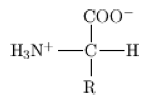 Se t.ex. figur 5.22 i Människokroppens kemi.Vid laktosintolerans förmår inte kroppen att spjälka laktos till sina beståndsdelar glukos och galaktos. Därmed behöver kroppen kunna omvandla glukos till galaktos. Dessa två socker är så kallade epimerer. Beskriv med text vad epimerer innebär i detta sammanhang. Beskriv med hjälp av Fischer-/Haworth-projektioner de två hexoserna samt namnge enzymet som kan omvandla den aktiverade formen av glukos till motsvarande aktiva form av galaktos. (2p)Se Biochemistry, fig.7.4Epimer – par av socker som skiljer sig åt på ett assymetriskt kol.Enzymet heter UDP-hexos-4-epimeras.Vid metabolismen av propionyl-CoA och vissa grenade aminosyror sker en omvandling av D-metylmalonyl-CoA till dess motsvarande L-isomer med hjälp av ett specifikt enzym. Redogör för metabolismen av propionyl-CoA till och med bildning av en TCA-intermediär med angivande av samtliga sub, prod, coenzym/vitamin samt enzym för de reaktioner som involverar nukleotider. Ange också ett exempel på en grenad aminosyra som kan metaboliseras denna väg. (2,5p)Propionyl-CoA + CO2 + ATP  ADP + Pi + D-metylmalonyl-CoA (enzym: proprionyl-CoA-karboxylas; coenzym: biotin)D-metylmalonyl-CoA  L-metylmalonyl-CoA  succinyl-CoA (coenzym/vitamin i slutreaktionen: B12/cobalamin).Exempel på grenade aminosyror som metaboliseras denna väg är Val och Ile.TEMA 3 – ENDOSKOPI (26p) (130114)Vid en gastoskopi förs instrumentet via munnen ner mot magsäcken via esophagus. Det finns då mer eller mindre tydligt ett motstånd på 3 olika ställen där esophagus är trängre. Beskriv vad som åstadkommer resp. förträngning samt ange var de är belägna genom att ange avståndet från framtänderna. (3p)Övergång pharynx-esophagus – ca 15 cm från framtänderna. (trångast)Passagen förbi aortabågen + vänster huvudbronk – ca 25 cm.Passagen genom diaphragma – ca 40 cm.Vid en rektoskopi måste man ta hänsyn till att rectum inte är rak. Förutom de krökar som finns i sagittalplanet har rectum även tydliga veck i slemhinnan som gör den något s-formad i frontalplanet. Vilket är namnet på dessa veck och hur många såna veck har man normalt? (1p)Man har normalt 3st plicae transversae recti, det första, nedifrån sett, oftast på vänster sida.Med utgångspunkt från bilderna, klargör dina kunskaper om matsmältningkanalens histologi genom att besvara vad bilderna A-H visar. Om du anser att tunntarmen eller magsäcken finns illustrerad i någon bild, ska del av tunntarm/ventrikel specificeras. Vid ev. övergång från en epiteltyp till en annan, ska området för övergången benämnas anatomiskt korrekt. Notera att bilden C har mer än dubbelt så hög förstoring jämfört med de andra bilderna. (4p)A: tunntarm – ileum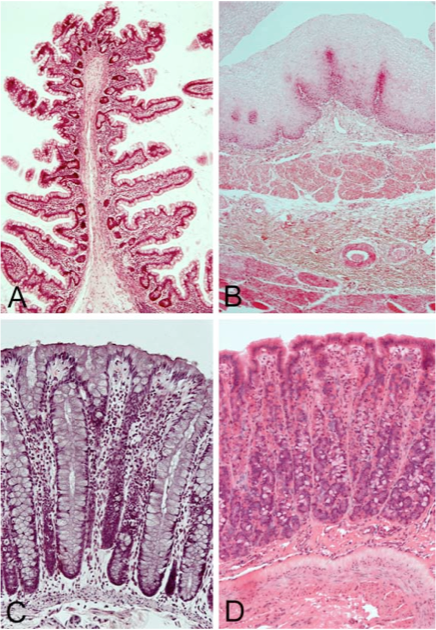 Enkelt, cylindiskt epitelPlica circulares”klubbformade” breda, korta villi,rikligt med mukösa bägarceller i lamina epithelialis,många lymfocyter i lamina propriaB: esophagusoförhornat skivepiteltydligt lamina proprialamina muscularis mucosaetela submucosa,tunica muscularis externaC: Colonenkelt, cylindriskt epitelLieberkühns kryptor,Inga plica circulares eller villi,Mycket rikligt med mukösa bägarcellerD: ventrikel – pars corpus/fundusEnkelt, cylindriskt epitelKryptor/foveolaeDjupt liggande mörka, basofila huvudceller,Röda acidofila parietalceller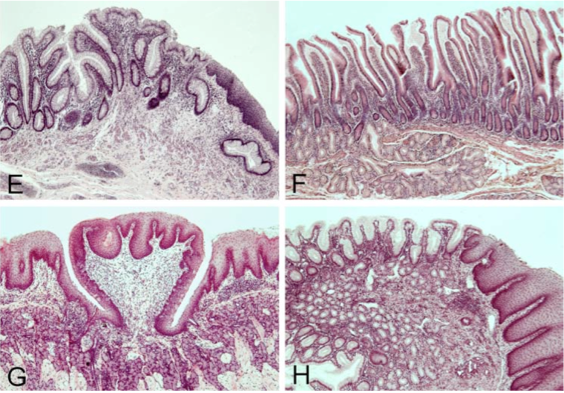 E: canalis analisGradvid övergång från enkelt, cylindriskt epitel via skiktat cylindriskt/kubiskt epitel till oförhornat skiktat skivepitel,Bägarceller i det enkla cylindriska epiteletF:  tunntarm – duodenumEnkelt, cylindriskt epitelLånga villiBrunners mukösa körtlar i tela submucosaRelativt få bägarcellerG: tungaOförhornat skiktat skivepitel,Papilla circumvallataVon Ebners serösa körtlarSkelettmuskulaturH: övergång esopgahus – ventrikel via cardiaOförhornat skivepitel övergår abrupt i enkelt, cylinderepitelFoveolaeMukösa cardiakörtlar i lamina propriaInga bägarceller – istället mukösa ytceller – ”surface mucous cells” – SMC.De snabbt växande cellerna i tarmepitelet påverkas ofta negativt av cancerbehandling med kemoterapi. Rita en schematisk bild över cellcykeln med dess olika faser, samt förklara kortfattat vad som sker under de olika faserna. Förklara hur cellcykeln kan påverkas på olika sätt, samt vilka konsekvenser har detta för cellen om DNA-syntes blockeras eller om kromosomuppdelningen inte fungerar? (4p)Cellcykelns faser:G1-fasen: cellen känner av omgivningen och förutsättningen för att starta DNA-replikation.S-fasen: DNA-replikation/DNA-syntes sker.G2-fasen: förberedelse inför M-fasen med tillväxt av bl.a. organeller.M-fasen: uppdelningen av DNA (som nu är kondenserat) samt delning av cellen.G0-fasen: ett stadium där cellen har lämnat cellcykeln och befinner sig i vila. (G0 behöver inte beröras för full poäng, M-fasens inre uppdelning – mitos och cytokines – behöver inte heller redogöras.)Cytostatiska verkar genom att förhindra cellcykelprogression. Vissa farmaka förhindrar DNA-syntes (ex av flourouracil, metotrexat) och leder således till att cellcykeln/replikationen avstannar i S-fas. Cytostatiska som verkar i M-fas påverkar ex mikrotubili-funktion (Taxol) och därmed avstannar celldelningen. Konsekvensen för en cell kan förutom att cellcykeln avstannar var att cellen också går in i apoptos.Vilken mekanism använder ofta patogener för att ta sig in i kroppen via matsmältningskanalens epitel? Hur fungerar denna mekanism? Hur skulle man kunna förhindra detta? (3p)Transcytos. Efter receptormedierad endocytos på epitelcellens apikala sida går patogenen via en apikal tidig endosom vidare till den basala sidan där den kan exocyteras. Man kan förhindra transcytos genom att t.ex. använda antikroppar eller molekyler med låg vikt antingen mot den receptor som patogenet känner igen eller mot den yta på patogenet som används för att känna igen receptorn. Flera olika förslag godtas.På epitelets basala cell-lager återfinns immunceller (ex makrofager). Dessa tar upp bakterier m.h.a. en speciellt mekanism. Namnge mekanismen och beskriv den kortfattat. (1p)Fagocytos: bakterien omsluts av så kallade pseudopoder och får därigenom ett membranlager runt sig när den tas in i cellen. Den membranomslutna bakterien kallas fagosom och den bryts efterhand ner lysosomalt.Redogör för de i I-cellerna och S-cellerna bildade hormonernas funktion i matsmältningskanalen. (2p)S-cellerna: bildar peptidhormonet sekretin som stimulerar vätekarbonatutsöndring, huvudsakligen från exokrina pankreas (kan också hämma ventrikelmotoriken)I-cellerna: bildar peptidhormonet CCK (cholecystokinin) som stimulerar enzymutsöndring från pankreas, kontraktion av gallblåsan samt relaxation av papilla Vateri-sfinktern (papilla duodeni major), samt en viss inhibering av magens tömningshastighet.Hormonerna som bildas i I- resp. S-cellerna använder sig av olika s.k. ”2nd messenger” (första intracellulära vattenlösliga molekyl), som deltar i signaltransduktion för resp. hormon. Ange för resp. hormon vilken ”2nd messenger” som används. [Ledtråd: hormonet som frisätts från I-cellerna verkar via samma som när adrenalin verkar via α1-receptorer. Hormonet som frisäts från S-cellerna verkar via samma som glukagon]. (1p)IP3 respektive cAMP.Under kolhydratlaben genomfördes en s.k. glukosbelastning. Redogör med text och diagram (enheter och sorter) för resultatet från en sådan glukosbelastning (i normalfallet). I samma diagram, rita också in det tänkbara resultat efter en glukosbelastning om nivåerna av GLP1 i blodet efter belastningen bara skulle vara någon hundradel av det normala. Motivera utseendet på kurvorna/graferna. (3p)Se Boron & Boulpaep, Medical Physiology, kap endokrina pankreas, fig.50.3.Kurvan vid GLP1-brist kan förväntas påminna om den vid diabetes typ-1 eftersom man eventuellt kan förvänta sig en mindre GLP1-inducerad frisättning av insulin.Före och efter födointaget, det vill säga under de cephaal, gastriska och intestinala faserna, påverkas sekretion och motorik i övre delen av magtarmkanalen på olika sätt. Beskriv vad som händer motoriskt från det att du får en hungerkänsla tills det att den föda du stoppat i dig bearbetas i munnen och transporteras vidare genom esophagus till ventrikel och duodenum. (4p)Cephal fas:Föda förs viljemässigt in i munnen och startar den reflexmässigt styrda tuggningen. Initiering av den senare sker genom aktivering av ffa. tryckreceptorer i tänder, slemhinna och muskulatur. Det afferenta inflödet omkopplas i medulla oblongata och via efferenter till muskulaturen styrs tuggningen.När födan sönderdelats för tungan födan mot bakre svalgväggen varvid sväljningen initieras,mjuka gommen täcker förbindelsen mellan munhåla och näshålan,glottis täcker trachea som leder till en kort apné, övre esophagussfinktern relaxerar varvid föda kan passera in i esophagus.Efter att födan passerat övre esophagussfinktern ökar trycket momentant för att förhindra att föda kommer tillbaka in i munhålan.Samtidigt initieras en primär peristaltisk våg som för halvfast till fast föda från munnen till ventrikeln, vilket tar ca 10 sek. 1-2 sek efter att sväljningen initieras relaxerar den nedre esophagussfinktern vilket innebär att vätska m.h.a. tyngdkraften snabbt man passera genom esophagus.Om föda fastnar i esophagus, eller reflux uppstår, kommer en aktivering av tryckreceptorer i esophagusväggen att ske vilket leder till en sekundär peristaltisk våg.Sväljningen innebär också en relaxation av ventrikelns muskulatur (den s.k. receptiva relaxationen), som är en vagusreflex.Den receptiva relaxationens funktion är att kunna fyllla magsäcken med en större mängd föda utan att trycket i ventrikeln ökar, en ökning av trycket skulle annars leda till en snabbare tömning av ventrikelinnehållet i duodenum.Gastrisk fas:När födan nått ventrikeln anpassar sig muskulaturen i ventrikelns vägg efter den volym som svalts också via en vagal reflex, receptiv adaptation, vilket fortsatt möjliggör att föda mekaniskt bearbetas av ventrikeln och blandas med magsaft innan tömning till duodenum.I samband med sväljningen förändras också ventrikelns motoriska mönster. Från att muskulaturen varit relaxerad och i stort sett inaktiv startar ett kontraktionsmönster med 3 kontraktioner/minut.Dessa kontraktioner börjar i övre delen av corpusregionen och löper mot antrum-pylorus-delen och blir där som kraftigast och leder ibland till tömning (inte efter varje kontraktion) av ventrikeln till duodenum.Intestinal fas:Flera faktorer påverkar tömningen;Kolhdratrik föda töms snabbast, sen protein och sist fett.Om mycket surt maginnehåll töms i duodenum kommer kemoreceptorer att initiera en negativ ”feedback loop” som hämmar kontraktionerna före en period. Detta sker genom frisättning av bl.a. sekretin från duodenums celler till blodbanan som då minskar ventrikelmotoriken.TEMA 3 – PSORIASIS (22p) (130227)Hudepitelet genomgår normalt en kontinuerlig cellnybildning. Vid psoriasis föreligger en onormal bildning av hudepitelet. Klargör med text och figur för epitelets utseende i normal hud. svaret ska innehålla korrekt nomenklatur för epitelet. Under epitellagret i huden hittar vi svettkörtlar. Vilka två typer av sekretionsmekanismer kan man påträffa i hudens olika svettkörtlar? (2p)Epitelet i huden är normalt av typen förhornat (keratiniserat) flerskiktat skivepitel. I huden finns huvudsakligen merokrina svettkörtlar – merokrin sekretion: exokrin sekretion via excytos av sekretionsvesikler. I vissa delar av kroppen (ex axillen) förekommer apokrina svettkörtlar: apokrin sekretion: exokrin sekretion via avknoppning av den apikala delen av cytoplasman.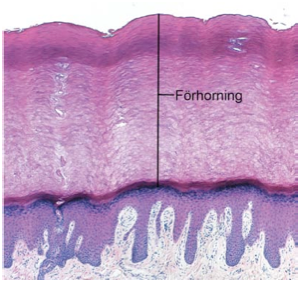 Redogör med text och enkla figurer för den principiella uppbyggnaden av en fosfolipid respektive av kolesterol. (2p)Se Biochemistry, fig. 17.1B resp. 22.23 ?(Glycero)-fosfolipider bildas på två principiellt olika sätt genom att olika substrat ”aktiveras”. Beskriv dessa två, vilka de olika substraten är och hur de aktiveras. Fosfatidylkolin (FK; lecitin) representerar en klass av glycerofosfolipid som bildas enligt den ena principen. Redogör i detalj md angivande av samtliga S och P för bildningen av FK. (som start substrat, utgå från kolin samt den intermediär som också kan användas som S i det reaktionssteg som alternativt kan leda till bildning av triacylglycerol)(3p)De två olika principerna innebär att:fosfatidsyra aktiveras m.h.a. CTP varefter en alkohol aktiveras adderas.En alkohol aktiveras m.h.a. ATP och CTP varefter den aktiverade alkoholen addderas till DAG.Kolin + ATP  kolin-P + ADP;Kolin-P + CTP  CDP-kolin + PPi;DAG + CDP-kolin  FK + CMP.Redogör med angivande av samtliga S, P, E och ev. coE/coS för den huvudreglerade reaktionen i kolesterolbiosyntesen. Beskriv också hur och av vad det aktuella reaktionssteget kan regleras på tre principiellt olika sätt av endogena faktorer (i kroppen förekommande molekyler). (4p)3-hydroxy-3-metylglutaryl-CoA (HMG-CoA) + 2 (NADPH + H+)  2 NADP+ + CoA + mevalonsyra (enzym: HMG-CoA-reduktas).Detta reaktionssteg kan på tre principiellt olika sätt av endogena faktorer regleras:kovalent modifiering genom insulinstimulerad defosforylering eller glukagonaktiverad fosforylering medierad av AMPK.Kolesterolaktiverad ubiquitinering som leder till nedbrytning i proteasomer.Kolesterolmedierad hämning av genaktiviteten (SREBP-2) alternativt insulinmedierad stimulering eller glukagonmedierad inhibering av genaktivitet.Retinylestrar (förstadium till retinol) hanteras i tarmen (digestion och absorption), tarmepitelet (kemisk modifiering och vidare transport) på principiellt samma sätt som kolesterylestrar. Redogör för fetthanteringen i  tarmen i samband med digestion och absorption samt mera specifikt också för hur kolesterylestrar (eller retinylestrar) hanteras i tarmen, tarmepitelet och i blodbanan, för att så småningom hamna i levern. (5p)Fetter emulgeras i duodenum m.h.a. fosfolipider och gallsalter som kommer från gallblåsan; från exokrina pankreas kommer lipaser av olika slag (t.ex. pankreaslipas och kolesterylesteras) som colipas som understödjer pankreaslipas. Tillsammans bildar de miceller med en hydrofob kärna av olika lipider omgiven av gallsalter och fosfolipider. De olika lipaserna verkar på lipiderna i micellerna. Nedbrytningsprodukterna som sedan successivt bildas i micellerna absorberas genom fri diffusion eller faciliterad diffusion (gäller båda långa fettsyror och kolesterol) när miceller ”rullar” efter tunntarmsväggen; troligen absorberas också retinol som bildats efter nedbrytning av retinylestrar på motsvarande sätt. I tarmepitelet aktiveras fettsyror m.h.a. ATP och enzymet acyl-CoA-syntetas till acyl-CoA. M.h.a. olika acyltransferaser återbildas kolesterylestrar och retinylestrar i tarmepitelet. Tillsammans med TAG och andra lipider, ex fettlösliga vitaminer, bildar kolesteryl- och retinylestrar ett hydrofobt aggregat, som då det omges av ett enkelt lager av fosfatidylkolin och en molekyl apoB48 kallas för kylimikroner. De lämnar tarmepitelet via lymfsystemet och når blodbanan.I blodbanan tillförs kylomikronerna ytterligare apolipoproteiner (CII och E) från HDL.I kapillärbäddar, främst fettväven, kommer enzymet lipoproteinlipas vara verksamt och leda til latt TAG huvudsakligen elimineras från kylomikronerna. Efter att även apolipoprotein CII avgivits till HDL kallas lipoproteinpartikeln för kylomikronrest. Denna rest tas upp i levern genom endocytos medierad genom att receptorer känner igen apoE.Efter export av retinol från levern hamnar det så småningom i olika målceller för att där metaboliseras till retinolsyra. Retinolsyra signalerar där sina effekter på principiellt samma sätt som kortisol. Redogör för kortisols eller retinolsyras signaltransduktionsmekanism. (1p)Se Biochemistry, fig. 28.20.Retinolsyra binder till intracellulära receptorer som diffunderar in i kärnan och som där i homodimer form binder till kromatin (specifika DNA-segment) vilket aktiverar transkription av specifika gener.För att motverka den extensiva celldelningen som förekommer vid psoriasis, kan man vid svåra fall, precis som vid cancer, ge läkemedlet metotrexat. Redogör med hjälp av S, P, E och eventuellt coE för den specifika reaktion som påverkas av metorexat. Beskriv dessutom ur ett större metabolt sammanhang hur denna reaktion kan vara av betydelse både vid cancer och psoriasis. (2p)Se Biochemistry, fig. 22.23.Metotrexat motverkar enzymet dihydrofolatreduktas som katalyserar reaktionen:Dihydrofolat + NADPH + H+  tetrahydrofolat + NADP+. Om bildningen av tetrahydrofolat hämmas, minskar biosyntesen av puriner och omvandlingen av dUMP till dTMP. dTMP är en essentiell komponent i DNA-syntesen, minskning leder till att celltillväxten minskar. Vilken typ av ”junction” möjliggör cellkontakter som binder två celler väldigt nära varandra så att läckage inte kan uppstå, som t.ex. i epitel? Redogör för den översiktliga strukturen för denna ”junction”, namnge de viktigaste molekylerna som deltar, samt rita gärna med förklaring. (2p)Tight junctions – skapar en väldigt nära kontakt mellan cellerna för att förhindra läckage. De består av CAM-molekyler (occludiner, claudiner (bildning och funktion: vävnadsspecifika) och ZO-proteiner) och förankras till aktinfilament via ZO-proteinerna.vid vissa former av psoriasis kan en särskild typ av protein som ingår i cellens cytoskelett vara överuttryckt i de för psoriasis typiska placken. Samma protein är en mycket viktig komponent av t.ex. naglar och hår. Namnge detta protein. Vilken av de tre huvudgrupperna av proteinmolekyler i cytoskelettet tillhöra detta protein? (1p)Keratin – en typ av intermediär filament.TEMA 3 – TRANSPORT IN OCH UT PÅ RÄTT STÄLLE (26p) (130531)Eukaryota celler består av olika avdelningar (”compartments”), som är avskilda från omgivningen, precis som cellen själv. Cellerna har olika system för att transportera molekyler eller även större strukturer till och från celler eller mellan olika avdelningar i cellen. Även i kroppen utförs transport av olika ämnen mellan olika organ via olika kärlsystem.Blodet som dräneras från canalis analis tar olika vägar tillbaka till hjärtat beroende på vilken del som avses. Beskriv vägen blodet tar till hjärtat från A resp. B i bilden och ange latinska namnen på relevanta vener. (2p)A: genom portådersystemet via levern och sedan till hjärtat; relevanta vener t ex: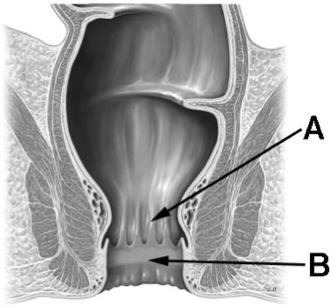 v.rectalis superior – v.mesenterica inferior – v.lienalis – v.portae hepatis – levern – vv.hepaticae – v.cava inferior – hjärtatB: genom systematiska vener direkt till hjärtat.; relevanta vener t ex:vv.rectalis media/inferior – v.iliaca interna – v.iliaca communis – c.cava inferior – hjärtat. Under transporten genom canalis analis och ut ur kroppen kommer fekalierna att passera förbi olika epiteltyper. Beskriv detaljerat hur epitelet ser ut i analkanalen (i distal riktning) och vidare ut mot anus. (2p)Det enkla cylinderepitel med bägarceller och Lieberkühns kryptor övergår (i höjd med valvulae anales) till ett skiktat cylindriskt/kubiskt epitel, därefter till ett oförhornat kiktat skivepitel som sedan blir förhornat vid anus. Redogör för vilken del av cytoskelettet som är inblandad i vesikeltransport inne i cellen, samt namnge två typer av motorprotein som är inblandade. Hur kan cellen transportera vesiklar åt olika håll i cellen? Beskriv även motoproteinernas struktur i relation till deras funktion, gärna med en bild och förklaring. (4p)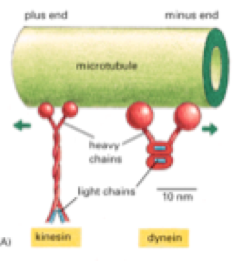 Mikrotubuli (består av tubuliner) är filament för transport av vesiklar (och organeller). Dynein: medierar transport mot minus-ändeKinesin: medierar transport mot plus-ände.Den generella strukturen hos motorprotein är de har en motordomän som kan binda ATP och till mikrotubulifilament beroende på typ av motorprotein. Genom hydrolys av ATP kan rörelse längs filamentet induceras. Den andra domänen, ”svansen”, bestämmer vilken typ av last som motorproteinet ska bära med sig. Beskriv kortfattat de mekanismer som används  i cellen för att se till att protein hamnar: (4p)Utanför cellen:Protein har en N-terminal signalpeptid som känns igen av SRP. Ribosomen dockar till ER och proteinet börjar translokeras cotranslationellt över ER-membranet.  Proteinet transporteras genom ER och Golgi för att slutligen utsöndras. I plasmamembranet:Protein har en N-terminal signalpeptid som känns igen av SRP. Ribosomen dockar till ER och proteinet börjar translokeras cotranslationellt över ER-membranet. Proteinsekvensen innehåller en/flera s.k. ”stopp- eller start-transfer”-sekvenser som styr membranproteinets topologi. Membranproteinet transporteras genom ER och Golgi för att slutligen binda in till plasmamembranet.I mitokondrien:Proteinet har en mitokondriell signalsekvens, oftast N-terminal. Proteinet translateras först men veckas inte utan binds upp av chaperon i cytosolen. Proteinet med chaperoner bundet känns igen av en receptor på mitokondriens yttermembran. Under omsättande av ATP förs proteinet igenom mitokondriens yttermembran m.h.a. TOM-komplexet samt genom det inre membranet m.h.a. TIM-komplexet.I lysosomen:Enzymer som ska verka i lysosomen N-glykosyleras med mannos-6-P i cis-Golgi. Mannos-6-P-märkningen känns sedan igen av mannos-6-P-receptorn i trans-Golgi. Mannos-6-P-receptorn medierar därefter vesikulär transport m.h.a. klatrin till en lysosom eller en mognande sen endosom.Redogör med text samt en/flera kompletterande skisser för ett typiskt plasmamembrans principiella uppbyggnad, sammanhållande krafter samt förekomst av övriga typer av molekyler. Beskriv också hur membranets fluiditet (rörlighet) påverkas av olika dietära lipider. (3,5p)Ett typiskt cellmembran består av ett dubbelskiky av fosfolipider som sammanhålls genom hydrofob interaktionu och van der Walls-bindningar. Fosfolipiderna innehåller vanligtvis åtminstone en omättad fettsyra som skapar en knyck i strukturen varvid van der Walls-interaktionen minskar och fluiditeten ökar. Insprängt i grundstrukturen finns den amfifila kolesterolmolekylen som tätar till membranet på de nyss nämnda ställena. I membranet finns  dessutom talrika proteiner som i sina intermembranösa delar vänder de hydrofoba  sidokedjorna utåt mot den hydrofoba miljön medan de i de extra- och intracellulära delarna omvänt vänder de hydrofoba sidokedjorna inåt från vattenlösningen.Dietära lipider som påverkar membranets struktur och fluiditet är:Trans-fettsyror och mättade fettsyror som minskar fluiditetenOmättade cis-fettsyror som ökar fluiditeten och minskar diameternKolesterol som på ett temperaturberoende sätt både kan minska och öka fluiditeten.(även längden på fettsyrorna påverkar membranets fluiditet, diameter och därmed hur membranproteiner passar och fungerar.)Redogör med skiss och ord, på ett sekventiellt korrekt sätt, för hur en typisk fettsyra såsom palmitinsyra på olika sätt kan tänkas passera olika membraner och vätskerum från fettvävens cytosol till leverns mitokondriematrix och där återfinnas i aktiverad form. Olika hjälpmolekyler, liksom ev. enzymatiska processer och proteiner som behövs för transport ska beskrivas i detalj och namnges. (3p)Från fettcellen: fri diffusion eller FATP.I blodbanan: transport bunden till albumin.In i hepatocyten: fri diffusion/FATP/FATBI cytosolen: FABP’s såsom acyl-CoA-syntetas (troligtvis belägget på yttre mitokondriemembranets utsida),som katalyserar aktiveringen av fettsyran vilket kräver ATP och CoA. Eventuell passage av acyl-CoA via porer i yttre mitokondiemembranet för vidare processning m.h.a. enzymet karnitinpalmitoyl-transferas (CPT1/CAT1) som katalyserar:acyl-CoA + karnitin  acylkarnitin + CoA.Över inre mitokondriemembranet: transporteras acylkarnitin m.h.a. en antiport (translokas) som samtidigt transporterar ut karnitin. På insidan av inre mitokondriemembranet: ersätts sedan karnitin med CoA m.h.a. CPT2 vilket genererar acyl-CoA. Redogör med ord och en skiss för elektrontransportkedjans lokalisation, molekylära uppbyggnad, funktion och hur den kopplar till den oxidativa fosforyleringen. Beskriv dessutom med ord och skisser transportprinciperna för de olika molekylerna som behövs för att den oxidativa fosforyleringen ska fungera samt hur de i β-oxidationen bildade coenzymerna används som substrat i elektrontransportkedjan. (5,5p)Se Biochemstry, fig.6.8 & 6.13Kedjan, som är lokaliserad i det inre mitokondriemembranet består av 4 proteinkomplex och två mobila carriers, coenzym Q (mellan komplex I/II och III) och cytokrom C (mellan komplex III och IV). Passagen av elektroner via komplex I, III och IV, men ej i komplex II (succinat-DH som är en del av TCA-cykeln), leder till att vätejoner transporteras från matrix till det intermembranösa rummet. Vätejoner som ansamlas i det intermembranösa rummet skapar en jon- (pH-) och laddningsgradient. Vätejoner som transporteras tillbaks till mitokondriematrix med hjälp av ATPsyntas (komplex V) leder till bildninge av ATP. Med hjälp av ett antiportprotein transporteras ATP ut från mitokondriematrix samtidigt som ADP transporteras in. Intransporten av fosfatjoner som behövs för bildningen av ATP sker genom symport med vätejoner eller genom antiport med hydroxyjoner. Syret som behövs i komplex IV reaktion diffunderar fritt.I β-oxidationens första reaktion, som katalyseras av olika acyl-CoA-dehydrogenaser, reduceras FAD till FADH2. Detta FADH2 kopplar via flera olika proteiner till den första mobila carriern, coenzym Q (OBS! ej via komplex II), i andningskedjan. I β-oxidationens tredje reaktion som katalyseras av 3-hydroxy-acyl-CoA-dehydrogenas bildas NADH, som fungerar som substrat till komplex I i andningskedjan.Beskriv med ord, namn och en figur hur det energikrävande upptaget av olika aminosyror från tarmlumen till enterocyten fungerar. (2p)Aminosyrorna transporteras i många fall från tarmlumen m.h.a. olika aminosyratransportörer tillsammans med Na+-joner (symportproteiner som fungerar genom principen sekundär aktiv transport). En drivande koncentrationsgradient av Na+-joner upprätthålls genom ett i balsalmembranet lokaliserat Na+/K+-ATPas (primär aktiv transport) som transporterar Na+ ut från cellen och K+ in i cellen. TEMA 3 – BRISTSJUKDOMAR (14p) (130826)Malabsorption eller malabsorptionssyndrom innefattar ett antal sjukdomstillstånd som beror på felaktig digestion eller absorption av föda i matspjälkningssystemet. En sjukdom som leder till malabsorption är glutenintolerans (celiaki). Detta är en autoimmun sjukdom där det finns antikroppar mot ett i glutens förekommande glykoprotein. Sjukdomen orsakar skador på tunntarmens slemhinna. Klargör hur du i mikroskopet skiljer tunntarmen med avseende på följande parametrar: (2p)Förekomst av villi.Förekomst av plica circularesRelativt riklig förekomst av Paneths celler.Antal bägarceller.Redogör för kollagen typ-I:s uppbyggnad och sammanhållande krafter m.h.a. text och figur. Beskriv också vilka posttranslatoriska förändringar som proteinet måste genomgå för att ett stabilt och dragtåligt kollagen typ-I ska kunna bildas. Beskriv också hur C-vitamin kommer in i bilden. [tips för att organisera din beskrivning använd dig gärna av strukturnivåer för proteiner]. (4p)Primärstruktur: repetetiva tripletter av aminosyraresterna (Gly-X-Y; där X i cirka 10 % av fallen är Pro och Y: Hyp/Hyl).Sekundärstruktur: vänstervriden helix med 3 aminosyrarester/varv.Tertiärstruktur: långsträckt fiberformad 3D-struktur.Kvartenärstruktur: trimert protein där subenheterna ligger tvinnade kring varandra i högervarv – bildar tropokollagen.Fibriller/fibrer: flera tropokollagenmolekyler som aggregat och binder kovalent.Posttranslationella förändringar: avklyvning av signalpeptidhydroxylering av vissa Pro- och Lys-resterglykosylering av vissa av dessa resterintermittent bildande av inter- och intramolekylära disulfidbryggor i N- och C-terminalerna. Extracellulärt sker sedan avklyvning av dessa globulära N- och C-terminaler vilket genererar tropokollagen. Flera tropokolagenmolekyler aggregerar och kovalenta allysinbryggor bildas mellan Lys och modifierade Lys-rester (allysinrester).Vitamin-C behövs för att reduera den i katalysen oxiderade järnjonen som finns i det akiva centrat hos enzymerna Pro-/Lys-hydroxylas och som bildas i samband med katalysen. Om detta inte sker fås ett defekt kollagen som inte kan hydroxyleras och därmed inte heller glykosyleras, vilket är nödvändigt för att vissa vätebindningar ska uppstå och för att aggregering ska kunna ske.  Beskriv m.h.a. en summaformel en valfri metabol reaktion som katalyseras av ett tiaminkrävande enzymkomplez, var reaktionen sker subcellulärt och hur den metabola reaktionen är kopplad till energibildning. Ange vilka coenzym som det valda komplexet kräver. (1,5p)Två viktiga enzymkomplex i mitokondriematrix kräver tiamin-pyrofosfat (TPP), pyruvatdehydrogenas- resp. α-ketoglutaratdehydrogenas-komplexet, som i grunden katalyserar samma metabola reaktion och kräver samma coenzymer:TPPLiponsyraCoAFAD och NAD+Pyruvat/α-ketoglutarat + NAD+ + CoA  acetyl-CoA/succinyl-CoA + NADH + H+ + CO2Beskriv hur och var i tarmen vitamin B12 processas för att det ska kunna absorberas. (1,5p)I magen utsöndras ”intrinsic factor” (IF) från parietalcellerna. I magens sura miljö dissocierar B12 (kobalamin) från sina proteiner men binder i stället till ett i magen bildat protein (haptocorrin/transcobalamin-1/R-factor). I duodenums mera basiska miljö bryts haptocorrin ned av proteaser och istället binder B12 till IF (IF-B12). IF-B12 binder i ileum till specifika receptorer och hela vitamin-IF-receptor-komplexet tas upp m.h.a. endocytos.B12-brist kan diagnostiseras genom klinisk analys av metylmalonat och homocystein. Förklara genom att beskriva de två B12-krävande reaktionerna i kroppen m.h.a. S, P, E och ev. coE. Ange också i vilket metabolt sammanhang som de två reaktionerna är av betydelse. (3p)L-metylmalonyl-CoA  succinyl-CoA (enzym: metylmalonyl-CoA-mutas)deltar i nedbrytningen av uddakolsfettsyror och i processningen av vissa grenade aminosyror.Homocystein + N5-metyltetrahydrofolat  metionin + THF (enzym: metioninsyntas)Deltar i återbildningen av THF som är viktigt för delande celler och för bildningen av bl.a. puriner och TMP samt av Met som krävs bland annat för bildning av SAM.Vad är spina bifida? Förklara hur utvecklingsstörningen uppstår samt redogör hur man kan förebygga spina bifida. (2p)Defekter i neuralrörsslutningen kallas med ett samlingsnamn spina bifida. Normalt sluts neuralfåran till ett neuralrör först i mitten av embryot och sedan åt båda håll (kranialt och kaudalt) som ett dubbelt blixtlås. När denna slutning inte fungerar normalt blir resultatet någon form av spina bifida. Folsyra till modern reducerar risken för spina bifida med 50-70 %.VilliPlica circularesPaneths cellerAntal bägarcellerTunntarmFinnsFinnsFinnsMindreTjocktarmSaknasSaknasSaknasfler